ESKİŞEHİR OSMANGAZİ ÜNİVERSİTESİ EĞİTİM BİLİMLERİ BÖLÜMÜREHBERLİK VE PSİKOLOJİK DANIŞMANLIK ANA BİLİM DALI BİLGİ PAKETLERİ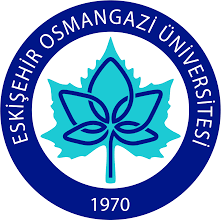 ESOGÜEğitim Bilimleri BölümüRehberlik ve Psikolojik Danışmanlık Programı Ders Bilgi FormuDersin Öğretim Üyesi: İmza:Tarih:ESOGÜEğitim Bilimleri BölümüRehberlik ve Psikolojik Danışmanlık Programı Ders Bilgi FormuDersin Öğretim Üyesi: İmza:Tarih:ESOGÜEğitim Bilimleri BölümüRehberlik ve Psikolojik Danışmanlık Programı Ders Bilgi FormuDersin Öğretim Üyesi:İmza:Tarih:ESOGÜEğitim Bilimleri BölümüRehberlik ve Psikolojik Danışmanlık Programı Ders Bilgi FormuDersin Öğretim Üyesi: İmza:Tarih:ESOGÜEğitim Bilimleri BölümüRehberlik ve Psikolojik Danışmanlık Programı Ders Bilgi FormuDersin Öğretim Üyesi: İmza:Tarih:ESOGÜEğitim Bilimleri BölümüRehberlik ve Psikolojik Danışmanlık Anabilim Dalı Ders Bilgi FormuDersin Öğretim Üyesi: İmza:Tarih:ESOGÜEğitim Bilimleri BölümüRehberlik ve Psikolojik Danışmanlık Programı Ders Bilgi FormuDersin Öğretim Üyesi: İmza:Tarih:ESOGÜEğitim Bilimleri BölümüRehberlik ve Psikolojik Danışmanlık Programı Ders Bilgi FormuDersin Öğretim Üyesi: İmza:Tarih:ESOGÜEğitim Bilimleri BölümüRehberlik ve Psikolojik Danışmanlık Programı Ders Bilgi FormuDersin Öğretim Üyesi: İmza:Tarih:ESOGÜEğitim Bilimleri BölümüRehberlik ve Psikolojik Danışmanlık Programı Ders Bilgi FormuDersin Öğretim Üyesi: İmza:Tarih:ESOGÜEğitim Bilimleri BölümüRehberlik ve Psikolojik Danışmanlık Programı Ders Bilgi FormuDersin Öğretim Üyesi: İmza:Tarih:ESOGÜEğitim Bilimleri BölümüRehberlik ve Psikolojik Danışmanlık Programı Ders Bilgi FormuDersin Öğretim Üyesi: İmza:Tarih:ESOGÜEğitim Bilimleri BölümüRehberlik ve Psikolojik Danışmanlık Programı Ders Bilgi FormuDersin Öğretim Üyesi: İmza:Tarih:ESOGÜEğitim Bilimleri BölümüRehberlik ve Psikolojik Danışmanlık Programı Ders Bilgi FormuDersin Öğretim Üyesi: İmza:Tarih:Tablo 1: Derslere ait öğrenim kazanımları ve program çıktısı ilişkileriTablo 2: Dersler-Program Çıktısı ilişki matrisiESKİŞEHİR OSMANGAZİ ÜNİVERSİTESİ EĞİTİM BİLİMLERİ ENSTİTÜSÜ REHBERLİK VE PSİKOLOJİK DANIŞMANLIK LİSANS PROGRAMI BAHAR DÖNEMİ DERS BİLGİ PAKETİESOGÜ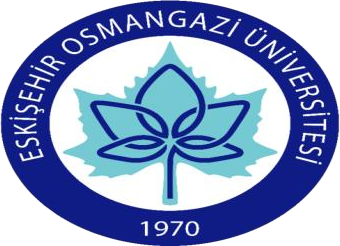 Eğitim Bilimleri BölümüRehberlik ve Psikolojik Danışmanlık Programı Ders Bilgi FormuDersin Öğretim Üyesi:İmza:	Tarih:ESOGÜ Psikolojik Danışmanlık ve Rehberlik Programı Lisans Ders Bilgi FormuDersin Öğretim Üyesi:İmza:	Tarih:ESOGÜEğitim Bilimleri BölümüRehberlik ve Psikolojik Danışmanlık Programı Ders Bilgi FormuDersin Öğretim Üyesi:İmza:	Tarih:ESOGÜ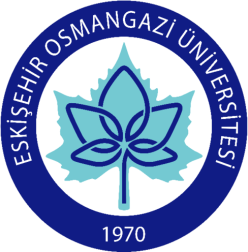 Eğitim Bilimleri BölümüRehberlik ve Psikolojik Danışmanlık Programı Ders Bilgi FormuDersin Öğretim Üyesi:İmza:	Tarih:ESOGÜEğitim Bilimleri BölümüRehberlik ve Psikolojik Danışmanlık Programı Ders Bilgi FormuDersin Öğretim Üyesi:İmza:	Tarih:ESOGÜEğitim Bilimleri BölümüRehberlik ve Psikolojik Danışmanlık Programı Ders Bilgi FormuDersin Öğretim Üyesi:İmza:	Tarih:ESOGÜEğitim Bilimleri BölümüRehberlik ve Psikolojik Danışmanlık Programı Ders Bilgi FormuDersin Öğretim Üyesi:İmza:	Tarih:ESOGÜEğitim Bilimleri BölümüRehberlik ve Psikolojik Danışmanlık Programı Ders Bilgi FormuDersin Öğretim Üyesi:İmza:	Tarih:ESOGÜEğitim Bilimleri BölümüRehberlik ve Psikolojik Danışmanlık Programı Ders Bilgi FormuDersin Öğretim Üyesi:İmza:	Tarih:ESOGÜEğitim Bilimleri BölümüRehberlik ve Psikolojik Danışmanlık Programı Ders Bilgi FormuDersin Öğretim Üyesi:İmza:	Tarih:ESOGÜEğitim Bilimleri BölümüRehberlik ve Psikolojik Danışmanlık Programı Ders Bilgi FormuDersin Öğretim Üyesi:İmza:	Tarih:ESOGÜEğitim Bilimleri BölümüRehberlik ve Psikolojik Danışmanlık Programı Ders Bilgi FormuDersin Öğretim Üyesi:İmza:	Tarih: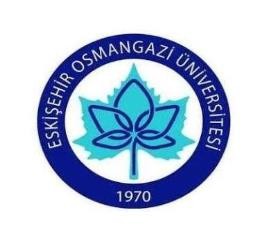 ESOGÜEğitim Bilimleri BölümüRehberlik ve Psikolojik Danışmanlık Programı Ders Bilgi FormuDersin Öğretim Üyesi:İmza:	Tarih:ESOGÜ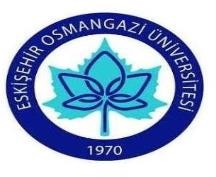 Eğitim Bilimleri BölümüRehberlik ve Psikolojik Danışmanlık Programı Ders Bilgi FormuDersin Öğretim Üyesi:İmza:	Tarih:ESOGÜ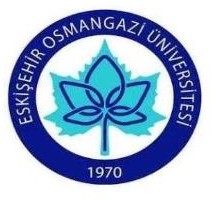 Eğitim Bilimleri BölümüRehberlik ve Psikolojik Danışmanlık Programı Ders Bilgi FormuDersin Öğretim Üyesi: İmza:ESOGÜEğitim Bilimleri BölümüRehberlik ve Psikolojik Danışmanlık ProgramıTarih:Ders Bilgi FormuDersin Öğretim Üyesi:İmza:	Tarih:Tablo. Derslere ait Öğrenim Kazanımları ve Program Çıktısı İlişkileriTablo. “Dersler – Program Çıktısı” ilişki matrisiDÖNEMGüzDERSİN KODU171611011DERSİN ADIKültürel AntropolojiYARIYILHAFTALIK DERS SAATİHAFTALIK DERS SAATİHAFTALIK DERS SAATİHAFTALIK DERS SAATİHAFTALIK DERS SAATİHAFTALIK DERS SAATİDERSİNDERSİNDERSİNDERSİNDERSİNDERSİNYARIYILTeorikTeorikUygulamaLaboratuarLaboratuarLaboratuarKredisiAKTSTÜRÜTÜRÜTÜRÜDİLİ122000024ZORUNLU (x ) SEÇMELİ ( )ZORUNLU (x ) SEÇMELİ ( )ZORUNLU (x ) SEÇMELİ ( )TürkçeDERSİN KATEGORİSİDERSİN KATEGORİSİDERSİN KATEGORİSİDERSİN KATEGORİSİDERSİN KATEGORİSİDERSİN KATEGORİSİDERSİN KATEGORİSİDERSİN KATEGORİSİDERSİN KATEGORİSİDERSİN KATEGORİSİDERSİN KATEGORİSİDERSİN KATEGORİSİDERSİN KATEGORİSİMeslek BilgisiMeslek BilgisiAlan BilgisiAlan BilgisiAlan BilgisiAlan BilgisiGenel KültürGenel KültürGenel KültürGenel KültürGenel KültürSeçmeliSeçmeliXXXXGenel Kültür ( )Alan ( )Genel Kültür ( )Alan ( )DEĞERLENDİRME ÖLÇÜTLERİDEĞERLENDİRME ÖLÇÜTLERİDEĞERLENDİRME ÖLÇÜTLERİDEĞERLENDİRME ÖLÇÜTLERİDEĞERLENDİRME ÖLÇÜTLERİDEĞERLENDİRME ÖLÇÜTLERİDEĞERLENDİRME ÖLÇÜTLERİDEĞERLENDİRME ÖLÇÜTLERİDEĞERLENDİRME ÖLÇÜTLERİDEĞERLENDİRME ÖLÇÜTLERİDEĞERLENDİRME ÖLÇÜTLERİDEĞERLENDİRME ÖLÇÜTLERİDEĞERLENDİRME ÖLÇÜTLERİYARIYIL İÇİYARIYIL İÇİYARIYIL İÇİYARIYIL İÇİYARIYIL İÇİFaaliyet türüFaaliyet türüFaaliyet türüFaaliyet türüFaaliyet türüSayıSayı%YARIYIL İÇİYARIYIL İÇİYARIYIL İÇİYARIYIL İÇİYARIYIL İÇİAra SınavAra SınavAra SınavAra SınavAra Sınav1140YARIYIL İÇİYARIYIL İÇİYARIYIL İÇİYARIYIL İÇİYARIYIL İÇİKısa SınavKısa SınavKısa SınavKısa SınavKısa SınavYARIYIL İÇİYARIYIL İÇİYARIYIL İÇİYARIYIL İÇİYARIYIL İÇİÖdevÖdevÖdevÖdevÖdevYARIYIL İÇİYARIYIL İÇİYARIYIL İÇİYARIYIL İÇİYARIYIL İÇİProjeProjeProjeProjeProjeYARIYIL İÇİYARIYIL İÇİYARIYIL İÇİYARIYIL İÇİYARIYIL İÇİRaporRaporRaporRaporRaporYARIYIL İÇİYARIYIL İÇİYARIYIL İÇİYARIYIL İÇİYARIYIL İÇİDiğer (……)Diğer (……)Diğer (……)Diğer (……)Diğer (……)YARIYIL SONU SINAVIYARIYIL SONU SINAVIYARIYIL SONU SINAVIYARIYIL SONU SINAVIYARIYIL SONU SINAVI1160VARSA ÖNERİLEN ÖNKOŞUL(LAR)VARSA ÖNERİLEN ÖNKOŞUL(LAR)VARSA ÖNERİLEN ÖNKOŞUL(LAR)VARSA ÖNERİLEN ÖNKOŞUL(LAR)VARSA ÖNERİLEN ÖNKOŞUL(LAR)--------DERSİN KISA İÇERİĞİDERSİN KISA İÇERİĞİDERSİN KISA İÇERİĞİDERSİN KISA İÇERİĞİDERSİN KISA İÇERİĞİBu ders insan toplumlarının farklılaşmasının temeli olan kültürel Antropolojinin diğer bilimlerle ilişki ve fonksiyonlarını ele alır. Kültür ve toplumsal yapı teorilerini değerlendirerek, temel insani kurumları (Eğitim Antropolojisi, Sosyal Psikoloji, ekonomi, politika, din vb.) kültürler arası bir perspektifle anlamayı, Antropolojinin tarihsel gelişimini, Antropolojideki araştırma yöntemlerini, yapısını ve karakteristiğini, psikolojik sistem içindeki Antropolojinin rolünü, Sosyal antropoloji uygulamaları ve eğitimi içinde eğitim tekniklerini göstermeyi amaçlar.Bu ders insan toplumlarının farklılaşmasının temeli olan kültürel Antropolojinin diğer bilimlerle ilişki ve fonksiyonlarını ele alır. Kültür ve toplumsal yapı teorilerini değerlendirerek, temel insani kurumları (Eğitim Antropolojisi, Sosyal Psikoloji, ekonomi, politika, din vb.) kültürler arası bir perspektifle anlamayı, Antropolojinin tarihsel gelişimini, Antropolojideki araştırma yöntemlerini, yapısını ve karakteristiğini, psikolojik sistem içindeki Antropolojinin rolünü, Sosyal antropoloji uygulamaları ve eğitimi içinde eğitim tekniklerini göstermeyi amaçlar.Bu ders insan toplumlarının farklılaşmasının temeli olan kültürel Antropolojinin diğer bilimlerle ilişki ve fonksiyonlarını ele alır. Kültür ve toplumsal yapı teorilerini değerlendirerek, temel insani kurumları (Eğitim Antropolojisi, Sosyal Psikoloji, ekonomi, politika, din vb.) kültürler arası bir perspektifle anlamayı, Antropolojinin tarihsel gelişimini, Antropolojideki araştırma yöntemlerini, yapısını ve karakteristiğini, psikolojik sistem içindeki Antropolojinin rolünü, Sosyal antropoloji uygulamaları ve eğitimi içinde eğitim tekniklerini göstermeyi amaçlar.Bu ders insan toplumlarının farklılaşmasının temeli olan kültürel Antropolojinin diğer bilimlerle ilişki ve fonksiyonlarını ele alır. Kültür ve toplumsal yapı teorilerini değerlendirerek, temel insani kurumları (Eğitim Antropolojisi, Sosyal Psikoloji, ekonomi, politika, din vb.) kültürler arası bir perspektifle anlamayı, Antropolojinin tarihsel gelişimini, Antropolojideki araştırma yöntemlerini, yapısını ve karakteristiğini, psikolojik sistem içindeki Antropolojinin rolünü, Sosyal antropoloji uygulamaları ve eğitimi içinde eğitim tekniklerini göstermeyi amaçlar.Bu ders insan toplumlarının farklılaşmasının temeli olan kültürel Antropolojinin diğer bilimlerle ilişki ve fonksiyonlarını ele alır. Kültür ve toplumsal yapı teorilerini değerlendirerek, temel insani kurumları (Eğitim Antropolojisi, Sosyal Psikoloji, ekonomi, politika, din vb.) kültürler arası bir perspektifle anlamayı, Antropolojinin tarihsel gelişimini, Antropolojideki araştırma yöntemlerini, yapısını ve karakteristiğini, psikolojik sistem içindeki Antropolojinin rolünü, Sosyal antropoloji uygulamaları ve eğitimi içinde eğitim tekniklerini göstermeyi amaçlar.Bu ders insan toplumlarının farklılaşmasının temeli olan kültürel Antropolojinin diğer bilimlerle ilişki ve fonksiyonlarını ele alır. Kültür ve toplumsal yapı teorilerini değerlendirerek, temel insani kurumları (Eğitim Antropolojisi, Sosyal Psikoloji, ekonomi, politika, din vb.) kültürler arası bir perspektifle anlamayı, Antropolojinin tarihsel gelişimini, Antropolojideki araştırma yöntemlerini, yapısını ve karakteristiğini, psikolojik sistem içindeki Antropolojinin rolünü, Sosyal antropoloji uygulamaları ve eğitimi içinde eğitim tekniklerini göstermeyi amaçlar.Bu ders insan toplumlarının farklılaşmasının temeli olan kültürel Antropolojinin diğer bilimlerle ilişki ve fonksiyonlarını ele alır. Kültür ve toplumsal yapı teorilerini değerlendirerek, temel insani kurumları (Eğitim Antropolojisi, Sosyal Psikoloji, ekonomi, politika, din vb.) kültürler arası bir perspektifle anlamayı, Antropolojinin tarihsel gelişimini, Antropolojideki araştırma yöntemlerini, yapısını ve karakteristiğini, psikolojik sistem içindeki Antropolojinin rolünü, Sosyal antropoloji uygulamaları ve eğitimi içinde eğitim tekniklerini göstermeyi amaçlar.Bu ders insan toplumlarının farklılaşmasının temeli olan kültürel Antropolojinin diğer bilimlerle ilişki ve fonksiyonlarını ele alır. Kültür ve toplumsal yapı teorilerini değerlendirerek, temel insani kurumları (Eğitim Antropolojisi, Sosyal Psikoloji, ekonomi, politika, din vb.) kültürler arası bir perspektifle anlamayı, Antropolojinin tarihsel gelişimini, Antropolojideki araştırma yöntemlerini, yapısını ve karakteristiğini, psikolojik sistem içindeki Antropolojinin rolünü, Sosyal antropoloji uygulamaları ve eğitimi içinde eğitim tekniklerini göstermeyi amaçlar.DERSİN AMAÇLARIDERSİN AMAÇLARIDERSİN AMAÇLARIDERSİN AMAÇLARIDERSİN AMAÇLARIÖğrencileri kültürel antropolojinin temel kavramları ve tartışmalarıyla tanıştırmakSosyal Antropolojinin ekonomik, politik ve sosyo-kültürel durumu hakkında bilgilendirmekÖğrencileri geniş düşünebilen, rekabetçi, modern ve başarılı bir birey sahibi zihniyetine hazırlamakÖğrencinin program sayesinde bilimsel bir perspektife yönlendirilmesiÖğrencileri kültürel antropolojinin temel kavramları ve tartışmalarıyla tanıştırmakSosyal Antropolojinin ekonomik, politik ve sosyo-kültürel durumu hakkında bilgilendirmekÖğrencileri geniş düşünebilen, rekabetçi, modern ve başarılı bir birey sahibi zihniyetine hazırlamakÖğrencinin program sayesinde bilimsel bir perspektife yönlendirilmesiÖğrencileri kültürel antropolojinin temel kavramları ve tartışmalarıyla tanıştırmakSosyal Antropolojinin ekonomik, politik ve sosyo-kültürel durumu hakkında bilgilendirmekÖğrencileri geniş düşünebilen, rekabetçi, modern ve başarılı bir birey sahibi zihniyetine hazırlamakÖğrencinin program sayesinde bilimsel bir perspektife yönlendirilmesiÖğrencileri kültürel antropolojinin temel kavramları ve tartışmalarıyla tanıştırmakSosyal Antropolojinin ekonomik, politik ve sosyo-kültürel durumu hakkında bilgilendirmekÖğrencileri geniş düşünebilen, rekabetçi, modern ve başarılı bir birey sahibi zihniyetine hazırlamakÖğrencinin program sayesinde bilimsel bir perspektife yönlendirilmesiÖğrencileri kültürel antropolojinin temel kavramları ve tartışmalarıyla tanıştırmakSosyal Antropolojinin ekonomik, politik ve sosyo-kültürel durumu hakkında bilgilendirmekÖğrencileri geniş düşünebilen, rekabetçi, modern ve başarılı bir birey sahibi zihniyetine hazırlamakÖğrencinin program sayesinde bilimsel bir perspektife yönlendirilmesiÖğrencileri kültürel antropolojinin temel kavramları ve tartışmalarıyla tanıştırmakSosyal Antropolojinin ekonomik, politik ve sosyo-kültürel durumu hakkında bilgilendirmekÖğrencileri geniş düşünebilen, rekabetçi, modern ve başarılı bir birey sahibi zihniyetine hazırlamakÖğrencinin program sayesinde bilimsel bir perspektife yönlendirilmesiÖğrencileri kültürel antropolojinin temel kavramları ve tartışmalarıyla tanıştırmakSosyal Antropolojinin ekonomik, politik ve sosyo-kültürel durumu hakkında bilgilendirmekÖğrencileri geniş düşünebilen, rekabetçi, modern ve başarılı bir birey sahibi zihniyetine hazırlamakÖğrencinin program sayesinde bilimsel bir perspektife yönlendirilmesiÖğrencileri kültürel antropolojinin temel kavramları ve tartışmalarıyla tanıştırmakSosyal Antropolojinin ekonomik, politik ve sosyo-kültürel durumu hakkında bilgilendirmekÖğrencileri geniş düşünebilen, rekabetçi, modern ve başarılı bir birey sahibi zihniyetine hazırlamakÖğrencinin program sayesinde bilimsel bir perspektife yönlendirilmesiDERSİN MESLEK EĞİTİMİNİ SAĞLAMAYA YÖNELİK KATKISIEskiden günümüze insanların nesneleri ve şeyleri nasıl yeniden değerlendirdiklerini anlamak.DERSİN ÖĞRENİM ÇIKTILARIBu dersi başarıyla tamamlayabilen öğrenciler;Kültürel antropolojinin genel terminolojisini ve kavramlarını tartışabilecektir Kültürel antropoloji çerçevesinde sunulan sosyal ve kültürel problemleriaçıklayabilecektirKültürün sanatsal ve tinsel temellerini açıklayabilecektirToplumsal örgütlenmeyi, akrabalık, ev yaşamı, gruplaşma ve tabakalaşma gibi kavramlarla, ekonomik ve politik boyutlarıyla değerlendirebilecektirKültürel farklılıkları çatışmadan kaçınma duyarlılığı ile analiz edebilecektirEğitim konusunda küresel sorunları eleştirel bir bakış açısı ile değerlendirebilecektirNiteliksel araştırma planlayıp sahada uygulayabilecektirTEMEL DERS KİTABIKültürlerin Yorumlanması: Clfford Geertz, Çev:Hakan GÜR, Dost, 2010, Ankara.YARDIMCI KAYNAKLARKottak, C.P., Cultural Anthropology: Appreciating Cultural Diversity, 2011 (14th edition), McGraw Hill, Chapter 2 (pp.2644)/ W. Haviland at al. Anthropology: The Human Challenge, 2008, Wadsworth, Chapter 26 Nthropologies of Education: A Global Guide to Ethnographic Studies of Learning and Schooling (Kathryn Anderson-Levitt, editor).Berghahn Books.A Companion to the Anthropology of Education (Bradley Levinson & Mica Pollock, editors). Wiley- Blackwell.Developing Destinies: A Mayan Midwife and Town (Barbara Rogoff, author). Oxford.​DERSTE GEREKLİ ARAÇ VE GEREÇLERKitap Ve MakalelerDERSİN HAFTALIK PLANIDERSİN HAFTALIK PLANIHAFTAİŞLENEN KONULAR1Dersin Tanıtımı2Antropoloji-Eğitim ve kültür çalışmaları3Kültürün Doğası ve Değişimi4Antropolojik Düşüncenin Gelişimi5Sosyal Yapı ve Yerel kültürel paylaşım6Din, Tinsellik ve Doğaüstü güçler7-8ARA SINAV I9Eğitim, Etnisite, ırk ve ırkçılık10Ekonomi ve üretim tarzları11Politik Yaşam, Sosyal Düzen ve Karmaşa12Alan araştırmaları, Ortadoğu Antropolojisi.13Küresel Sorunlar, Yerel Çözümler ve Antropolojinin Rolü14Dönemin değerlendirilmesi15-16Program Çıktıları3211.	Alandaki sorunlara çözüm üretebilmek amacıyla bilimsel araştırma yöntemlerinikullanarak araştırma yapmak.x2.	Alanıyla ilgili öz-gelişimine yönelik hedeflerini belirleyebilme, hedeflerine uygun stratejileri seçip uygulayabilme, hedeflerine ulaşma durumunu değerlendirebilmeve izleyebilme.x3.	Evrensel, yerel ve kültürel değerlerin korunması, insan ve hayvan hakları, çevrekoruma konularında yeterli bilince sahip olma ve mevcut sorunları anlayıp çözümleyebilme.x4.	İnsan gelişimine ilişkin temel kuramsal yaklaşımları bilerek, temel gelişimözelliklerini ayırt edebilme.x5.	Farklı kültürlere duyarlılık kazanarak, psikolojik danışma ve rehberlikhizmetlerinde farklılıkları kabul edebilme ve saygı duyabilme.x6.	Eğitim bilimlerinin temel kuramlarından ve eğitimsel gelişimi sağlamada rehberlik ve psikolojik danışma kuram ve yaklaşımlarından faydalanabilme. Psikolojik danışma alanındaki kavram ve bilimsel yöntemleri değerlendirebilme, uygulayabilme ve yorumlayabilme. Psikolojik danışma alanındaki kavram ve bilimsel yöntemleri değerlendirebilme, uygulayabilme ve yorumlayabilme.x7.	Psikolojik danışma ve rehberlik uygulama sürecinde danışanlarla yapıcı, etik, güvenli bir ilişki kurabilme ve etkin dinleme becerilerini kullanarak danışanınihtiyacına uygun yaklaşım biçimini kullanabilme.şekilde kullanabilecektir,x8. Grupla psikolojik danışma ve rehberlik sürecini başlatabilme, sürdürebilme ve sonlandırabilme. Grup liderliği yapabilme. Grupla psikolojik danışma ve rehberlik kuram ve yaklaşımlarını bilme ve uygulayabilme.x9.	Psikolojik danışma ve rehberlik alanındaki mesleki örgütlenmeleri bilme vemesleki örgütlenmelere katılma. Alan ile ilgili kongre, sempozyum ve toplantılara katılma. Alanı ile ilgili bilimsel yayınları takip etme.x10. Bireyi tanıma teknikleri kullanarak, bireyi tanıyabilme.x11. Psikolojik danışma ve rehberlik programı geliştirebilme ve değerlendirebilme.x12. Öğrencilerin sosyal ve psikolojik özelliklerini belirlemek ve onların gelişimlerini desteklemek amacıyla uygun ölçme ve değerlendirme yöntemlerini etik ilkelerdoğrultusunda uygulayabilme ve raporlaştırabilme.x1: Katkısı yok. 2: Kısmen katkısı var. 3: Tam katkısı var.DÖNEMGüzDERSİN KODU171611010DERSİN ADIPsikolojiye GirişYARIYILHAFTALIK DERS SAATİHAFTALIK DERS SAATİHAFTALIK DERS SAATİHAFTALIK DERS SAATİHAFTALIK DERS SAATİDERSİNDERSİNDERSİNDERSİNDERSİNDERSİNYARIYILTeorikTeorikUygulamaLaboratuarLaboratuarKredisiAKTSTÜRÜTÜRÜTÜRÜDİLİ12200024ZORUNLU (X) SEÇMELİ ( )ZORUNLU (X) SEÇMELİ ( )ZORUNLU (X) SEÇMELİ ( )TürkçeDERSİN KATEGORİSİDERSİN KATEGORİSİDERSİN KATEGORİSİDERSİN KATEGORİSİDERSİN KATEGORİSİDERSİN KATEGORİSİDERSİN KATEGORİSİDERSİN KATEGORİSİDERSİN KATEGORİSİDERSİN KATEGORİSİDERSİN KATEGORİSİDERSİN KATEGORİSİMeslek BilgisiMeslek BilgisiAlan BilgisiAlan BilgisiAlan BilgisiGenel KültürGenel KültürGenel KültürGenel KültürGenel KültürSeçmeliSeçmeliXXXGenel Kültür ( )	Alan ( )Genel Kültür ( )	Alan ( )DEĞERLENDİRME ÖLÇÜTLERİDEĞERLENDİRME ÖLÇÜTLERİDEĞERLENDİRME ÖLÇÜTLERİDEĞERLENDİRME ÖLÇÜTLERİDEĞERLENDİRME ÖLÇÜTLERİDEĞERLENDİRME ÖLÇÜTLERİDEĞERLENDİRME ÖLÇÜTLERİDEĞERLENDİRME ÖLÇÜTLERİDEĞERLENDİRME ÖLÇÜTLERİDEĞERLENDİRME ÖLÇÜTLERİDEĞERLENDİRME ÖLÇÜTLERİDEĞERLENDİRME ÖLÇÜTLERİYARIYIL İÇİYARIYIL İÇİYARIYIL İÇİYARIYIL İÇİYARIYIL İÇİFaaliyet türüFaaliyet türüFaaliyet türüFaaliyet türüSayıSayı%YARIYIL İÇİYARIYIL İÇİYARIYIL İÇİYARIYIL İÇİYARIYIL İÇİAra SınavAra SınavAra SınavAra Sınav11%30YARIYIL İÇİYARIYIL İÇİYARIYIL İÇİYARIYIL İÇİYARIYIL İÇİKısa SınavKısa SınavKısa SınavKısa SınavYARIYIL İÇİYARIYIL İÇİYARIYIL İÇİYARIYIL İÇİYARIYIL İÇİÖdevÖdevÖdevÖdev11%20YARIYIL İÇİYARIYIL İÇİYARIYIL İÇİYARIYIL İÇİYARIYIL İÇİProjeProjeProjeProjeYARIYIL İÇİYARIYIL İÇİYARIYIL İÇİYARIYIL İÇİYARIYIL İÇİRaporRaporRaporRaporYARIYIL İÇİYARIYIL İÇİYARIYIL İÇİYARIYIL İÇİYARIYIL İÇİDiğer (………)Diğer (………)Diğer (………)Diğer (………)YARIYIL SONU SINAVIYARIYIL SONU SINAVIYARIYIL SONU SINAVIYARIYIL SONU SINAVIYARIYIL SONU SINAVI11%50VARSA ÖNERİLEN ÖNKOŞUL(LAR)VARSA ÖNERİLEN ÖNKOŞUL(LAR)VARSA ÖNERİLEN ÖNKOŞUL(LAR)VARSA ÖNERİLEN ÖNKOŞUL(LAR)VARSA ÖNERİLEN ÖNKOŞUL(LAR)YOKYOKYOKYOKYOKYOKYOKDERSİN KISA İÇERİĞİDERSİN KISA İÇERİĞİDERSİN KISA İÇERİĞİDERSİN KISA İÇERİĞİDERSİN KISA İÇERİĞİPsikoloji bilimi, insan davranışı ve gelişimi konusundaki kavramları incelemektir.Psikoloji bilimi, insan davranışı ve gelişimi konusundaki kavramları incelemektir.Psikoloji bilimi, insan davranışı ve gelişimi konusundaki kavramları incelemektir.Psikoloji bilimi, insan davranışı ve gelişimi konusundaki kavramları incelemektir.Psikoloji bilimi, insan davranışı ve gelişimi konusundaki kavramları incelemektir.Psikoloji bilimi, insan davranışı ve gelişimi konusundaki kavramları incelemektir.Psikoloji bilimi, insan davranışı ve gelişimi konusundaki kavramları incelemektir.DERSİN AMAÇLARIDERSİN AMAÇLARIDERSİN AMAÇLARIDERSİN AMAÇLARIDERSİN AMAÇLARIBu dersin amacı; Psikoloji ile ilgili kavramları bilip, İnsan davranışları, düşünceleri ve duygularının işleyişini kavrayabilecek ve psikoloji ile ilgiliöğrendiği kavramları mesleğinde kullanabilecek yeterliliği kazandırmaktır.Bu dersin amacı; Psikoloji ile ilgili kavramları bilip, İnsan davranışları, düşünceleri ve duygularının işleyişini kavrayabilecek ve psikoloji ile ilgiliöğrendiği kavramları mesleğinde kullanabilecek yeterliliği kazandırmaktır.Bu dersin amacı; Psikoloji ile ilgili kavramları bilip, İnsan davranışları, düşünceleri ve duygularının işleyişini kavrayabilecek ve psikoloji ile ilgiliöğrendiği kavramları mesleğinde kullanabilecek yeterliliği kazandırmaktır.Bu dersin amacı; Psikoloji ile ilgili kavramları bilip, İnsan davranışları, düşünceleri ve duygularının işleyişini kavrayabilecek ve psikoloji ile ilgiliöğrendiği kavramları mesleğinde kullanabilecek yeterliliği kazandırmaktır.Bu dersin amacı; Psikoloji ile ilgili kavramları bilip, İnsan davranışları, düşünceleri ve duygularının işleyişini kavrayabilecek ve psikoloji ile ilgiliöğrendiği kavramları mesleğinde kullanabilecek yeterliliği kazandırmaktır.Bu dersin amacı; Psikoloji ile ilgili kavramları bilip, İnsan davranışları, düşünceleri ve duygularının işleyişini kavrayabilecek ve psikoloji ile ilgiliöğrendiği kavramları mesleğinde kullanabilecek yeterliliği kazandırmaktır.Bu dersin amacı; Psikoloji ile ilgili kavramları bilip, İnsan davranışları, düşünceleri ve duygularının işleyişini kavrayabilecek ve psikoloji ile ilgiliöğrendiği kavramları mesleğinde kullanabilecek yeterliliği kazandırmaktır.DERSİN MESLEK EĞİTİMİNİ SAĞLAMAYA YÖNELİK KATKISIDERSİN MESLEK EĞİTİMİNİ SAĞLAMAYA YÖNELİK KATKISIDERSİN MESLEK EĞİTİMİNİ SAĞLAMAYA YÖNELİK KATKISIDERSİN MESLEK EĞİTİMİNİ SAĞLAMAYA YÖNELİK KATKISIDERSİN MESLEK EĞİTİMİNİ SAĞLAMAYA YÖNELİK KATKISIDERSİN ÖĞRENİM ÇIKTILARIDERSİN ÖĞRENİM ÇIKTILARIDERSİN ÖĞRENİM ÇIKTILARIDERSİN ÖĞRENİM ÇIKTILARIDERSİN ÖĞRENİM ÇIKTILARIBu dersin sonunda; ÖğrencilerPsikolojinin temel kavramlarını tanıyabilecek.Psikolojinin uygulama ve çalışma alanlarını bilecek.İnsan davranışları, düşünceleri ve duygularının işleyişini anlayacak.Bellek, öğrenme, motivasyon vs. gibi konulardaki bilgileri kullanabilecek.Öğrenme kuramlarını anlayabilecek.Kişilerarası ilişkileri anlama ve yaşadığı çatışmaları çözmede etkili başa çıkma stratejileri geliştirebilecek.Psikoloji ile ilgili öğrendiği kavramları mesleğinde kullanabilecek.Bu dersin sonunda; ÖğrencilerPsikolojinin temel kavramlarını tanıyabilecek.Psikolojinin uygulama ve çalışma alanlarını bilecek.İnsan davranışları, düşünceleri ve duygularının işleyişini anlayacak.Bellek, öğrenme, motivasyon vs. gibi konulardaki bilgileri kullanabilecek.Öğrenme kuramlarını anlayabilecek.Kişilerarası ilişkileri anlama ve yaşadığı çatışmaları çözmede etkili başa çıkma stratejileri geliştirebilecek.Psikoloji ile ilgili öğrendiği kavramları mesleğinde kullanabilecek.Bu dersin sonunda; ÖğrencilerPsikolojinin temel kavramlarını tanıyabilecek.Psikolojinin uygulama ve çalışma alanlarını bilecek.İnsan davranışları, düşünceleri ve duygularının işleyişini anlayacak.Bellek, öğrenme, motivasyon vs. gibi konulardaki bilgileri kullanabilecek.Öğrenme kuramlarını anlayabilecek.Kişilerarası ilişkileri anlama ve yaşadığı çatışmaları çözmede etkili başa çıkma stratejileri geliştirebilecek.Psikoloji ile ilgili öğrendiği kavramları mesleğinde kullanabilecek.Bu dersin sonunda; ÖğrencilerPsikolojinin temel kavramlarını tanıyabilecek.Psikolojinin uygulama ve çalışma alanlarını bilecek.İnsan davranışları, düşünceleri ve duygularının işleyişini anlayacak.Bellek, öğrenme, motivasyon vs. gibi konulardaki bilgileri kullanabilecek.Öğrenme kuramlarını anlayabilecek.Kişilerarası ilişkileri anlama ve yaşadığı çatışmaları çözmede etkili başa çıkma stratejileri geliştirebilecek.Psikoloji ile ilgili öğrendiği kavramları mesleğinde kullanabilecek.Bu dersin sonunda; ÖğrencilerPsikolojinin temel kavramlarını tanıyabilecek.Psikolojinin uygulama ve çalışma alanlarını bilecek.İnsan davranışları, düşünceleri ve duygularının işleyişini anlayacak.Bellek, öğrenme, motivasyon vs. gibi konulardaki bilgileri kullanabilecek.Öğrenme kuramlarını anlayabilecek.Kişilerarası ilişkileri anlama ve yaşadığı çatışmaları çözmede etkili başa çıkma stratejileri geliştirebilecek.Psikoloji ile ilgili öğrendiği kavramları mesleğinde kullanabilecek.Bu dersin sonunda; ÖğrencilerPsikolojinin temel kavramlarını tanıyabilecek.Psikolojinin uygulama ve çalışma alanlarını bilecek.İnsan davranışları, düşünceleri ve duygularının işleyişini anlayacak.Bellek, öğrenme, motivasyon vs. gibi konulardaki bilgileri kullanabilecek.Öğrenme kuramlarını anlayabilecek.Kişilerarası ilişkileri anlama ve yaşadığı çatışmaları çözmede etkili başa çıkma stratejileri geliştirebilecek.Psikoloji ile ilgili öğrendiği kavramları mesleğinde kullanabilecek.Bu dersin sonunda; ÖğrencilerPsikolojinin temel kavramlarını tanıyabilecek.Psikolojinin uygulama ve çalışma alanlarını bilecek.İnsan davranışları, düşünceleri ve duygularının işleyişini anlayacak.Bellek, öğrenme, motivasyon vs. gibi konulardaki bilgileri kullanabilecek.Öğrenme kuramlarını anlayabilecek.Kişilerarası ilişkileri anlama ve yaşadığı çatışmaları çözmede etkili başa çıkma stratejileri geliştirebilecek.Psikoloji ile ilgili öğrendiği kavramları mesleğinde kullanabilecek.TEMEL DERS KİTABITEMEL DERS KİTABITEMEL DERS KİTABITEMEL DERS KİTABITEMEL DERS KİTABI“Psikolojiye Giriş”, Rita L. Atkinson, Ernest R. Hilgard, Richard C. Atkinson, Sosyal Yayınlar, Çeviren: Aysun Yavuz, Kemal Atalay,Mustafa Atalay, 1996.“Psikolojiye Giriş”, Rita L. Atkinson, Ernest R. Hilgard, Richard C. Atkinson, Sosyal Yayınlar, Çeviren: Aysun Yavuz, Kemal Atalay,Mustafa Atalay, 1996.“Psikolojiye Giriş”, Rita L. Atkinson, Ernest R. Hilgard, Richard C. Atkinson, Sosyal Yayınlar, Çeviren: Aysun Yavuz, Kemal Atalay,Mustafa Atalay, 1996.“Psikolojiye Giriş”, Rita L. Atkinson, Ernest R. Hilgard, Richard C. Atkinson, Sosyal Yayınlar, Çeviren: Aysun Yavuz, Kemal Atalay,Mustafa Atalay, 1996.“Psikolojiye Giriş”, Rita L. Atkinson, Ernest R. Hilgard, Richard C. Atkinson, Sosyal Yayınlar, Çeviren: Aysun Yavuz, Kemal Atalay,Mustafa Atalay, 1996.“Psikolojiye Giriş”, Rita L. Atkinson, Ernest R. Hilgard, Richard C. Atkinson, Sosyal Yayınlar, Çeviren: Aysun Yavuz, Kemal Atalay,Mustafa Atalay, 1996.“Psikolojiye Giriş”, Rita L. Atkinson, Ernest R. Hilgard, Richard C. Atkinson, Sosyal Yayınlar, Çeviren: Aysun Yavuz, Kemal Atalay,Mustafa Atalay, 1996.YARDIMCI KAYNAKLARYARDIMCI KAYNAKLARYARDIMCI KAYNAKLARYARDIMCI KAYNAKLARYARDIMCI KAYNAKLAR“İnsan ve Davranışı, D. Cüceloğlu, Remzi Kitapevi”“Psikolojiye Giriş”, T. M. Cliford, Meteksan Ltd., Ankara, 2001.“Genel psikoloji”, Baymur, Feriha, “ İnkılap Kitapevi””Psikolojiyi anlamak, (psikolojiye giriş)”, Charles G. Morris; çeviri editörleriH. Belgin Ayvaşık, Melike Sayıl. Ankara : Türk Psikologlar Derneği, 2002.“İnsan ve Davranışı, D. Cüceloğlu, Remzi Kitapevi”“Psikolojiye Giriş”, T. M. Cliford, Meteksan Ltd., Ankara, 2001.“Genel psikoloji”, Baymur, Feriha, “ İnkılap Kitapevi””Psikolojiyi anlamak, (psikolojiye giriş)”, Charles G. Morris; çeviri editörleriH. Belgin Ayvaşık, Melike Sayıl. Ankara : Türk Psikologlar Derneği, 2002.“İnsan ve Davranışı, D. Cüceloğlu, Remzi Kitapevi”“Psikolojiye Giriş”, T. M. Cliford, Meteksan Ltd., Ankara, 2001.“Genel psikoloji”, Baymur, Feriha, “ İnkılap Kitapevi””Psikolojiyi anlamak, (psikolojiye giriş)”, Charles G. Morris; çeviri editörleriH. Belgin Ayvaşık, Melike Sayıl. Ankara : Türk Psikologlar Derneği, 2002.“İnsan ve Davranışı, D. Cüceloğlu, Remzi Kitapevi”“Psikolojiye Giriş”, T. M. Cliford, Meteksan Ltd., Ankara, 2001.“Genel psikoloji”, Baymur, Feriha, “ İnkılap Kitapevi””Psikolojiyi anlamak, (psikolojiye giriş)”, Charles G. Morris; çeviri editörleriH. Belgin Ayvaşık, Melike Sayıl. Ankara : Türk Psikologlar Derneği, 2002.“İnsan ve Davranışı, D. Cüceloğlu, Remzi Kitapevi”“Psikolojiye Giriş”, T. M. Cliford, Meteksan Ltd., Ankara, 2001.“Genel psikoloji”, Baymur, Feriha, “ İnkılap Kitapevi””Psikolojiyi anlamak, (psikolojiye giriş)”, Charles G. Morris; çeviri editörleriH. Belgin Ayvaşık, Melike Sayıl. Ankara : Türk Psikologlar Derneği, 2002.“İnsan ve Davranışı, D. Cüceloğlu, Remzi Kitapevi”“Psikolojiye Giriş”, T. M. Cliford, Meteksan Ltd., Ankara, 2001.“Genel psikoloji”, Baymur, Feriha, “ İnkılap Kitapevi””Psikolojiyi anlamak, (psikolojiye giriş)”, Charles G. Morris; çeviri editörleriH. Belgin Ayvaşık, Melike Sayıl. Ankara : Türk Psikologlar Derneği, 2002.“İnsan ve Davranışı, D. Cüceloğlu, Remzi Kitapevi”“Psikolojiye Giriş”, T. M. Cliford, Meteksan Ltd., Ankara, 2001.“Genel psikoloji”, Baymur, Feriha, “ İnkılap Kitapevi””Psikolojiyi anlamak, (psikolojiye giriş)”, Charles G. Morris; çeviri editörleriH. Belgin Ayvaşık, Melike Sayıl. Ankara : Türk Psikologlar Derneği, 2002.DERSTE GEREKLİ ARAÇ VE GEREÇLERDERSTE GEREKLİ ARAÇ VE GEREÇLERDERSTE GEREKLİ ARAÇ VE GEREÇLERDERSTE GEREKLİ ARAÇ VE GEREÇLERDERSTE GEREKLİ ARAÇ VE GEREÇLERYOKYOKYOKYOKYOKYOKYOKDERSİN HAFTALIK PLANIDERSİN HAFTALIK PLANIHAFTAİŞLENEN KONULAR1Giriş; tanışma, ders içeriği, kaynaklar ve değerlendirme hakkında bilgiPsikoloji biliminin tanıtımı2Psikoloji kuramları ve alanları3Davranışın biyolojik temelleri4Gelişim kuramları5Gelişim kuramları (devam)6Kişilik ve kişilik kuramları7-8ARA SINAV9Engellenme ve çatışmaSavunma mekanizmaları10Öğrenme kuramları11Güdü, dürtü, güdülenme ve kuramları12Kaygı ve kaygıyla başa çıkma13Normal dışı davranışlar psikolojisi14Stres ve stresle başa çıkma15-16FİNAL SINAVINOPROGRAM ÇIKTISI3211Alandaki sorunlara çözüm üretebilmek amacıyla bilimsel araştırma yöntemlerini kullanarakaraştırma yapmak.x2Alanıyla ilgili öz-gelişimine yönelik hedeflerini belirleyebilme, hedeflerine uygun stratejileriseçip uygulayabilme, hedeflerine ulaşma durumunu değerlendirebilme ve izleyebilme.X3Evrensel, yerel ve kültürel değerlerin korunması, insan ve hayvan hakları, çevre koruma konularında yeterli bilince sahip olma ve mevcut sorunları anlayıp çözümleyebilme.x4İnsan gelişimine ilişkin temel kuramsal yaklaşımları bilerek, temel gelişim özelliklerini ayırtedebilme.X5Farklı kültürlere duyarlılık kazanarak, psikolojik danışma ve rehberlik hizmetlerindefarklılıkları kabul edebilme ve saygı duyabilme.X6Eğitim bilimlerinin temel kuramlarından ve eğitimsel gelişimi sağlamada rehberlik ve psikolojik danışma kuram ve yaklaşımlarından faydalanabilme. Psikolojik danışma alanındaki kavram ve bilimsel yöntemleri değerlendirebilme, uygulayabilme veyorumlayabilme.X7Psikolojik danışma ve rehberlik uygulama sürecinde danışanlarla yapıcı, etik, güvenli bir ilişki kurabilme ve etkin dinleme becerilerini kullanarak danışanın ihtiyacına uygun yaklaşımbiçimini kullanabilme.X8Grupla psikolojik danışma ve rehberlik sürecini başlatabilme, sürdürebilme ve sonlandırabilme. Grup liderliği yapabilme. Grupla psikolojik danışma ve rehberlik kuram veyaklaşımlarını bilme ve uygulayabilme.X9Psikolojik danışma ve rehberlik alanındaki mesleki örgütlenmeleri bilme ve mesleki örgütlenmelere katılma. Alan ile ilgili kongre, sempozyum ve toplantılara katılma. Alanı ileilgili bilimsel yayınları takip etme.X10Bireyi tanıma teknikleri kullanarak, bireyi tanıyabilme.X11Psikolojik danışma ve rehberlik programı geliştirebilme ve değerlendirebilme.X12Öğrencilerin sosyal ve psikolojik özelliklerini belirlemek ve onların gelişimlerini desteklemek amacıyla uygun ölçme ve değerlendirme yöntemlerini etik ilkeler doğrultusundauygulayabilme ve raporlaştırabilme.X1:Hiç Katkısı Yok. 2:Kısmen Katkısı Var. 3:Tam Katkısı Var.1:Hiç Katkısı Yok. 2:Kısmen Katkısı Var. 3:Tam Katkısı Var.1:Hiç Katkısı Yok. 2:Kısmen Katkısı Var. 3:Tam Katkısı Var.1:Hiç Katkısı Yok. 2:Kısmen Katkısı Var. 3:Tam Katkısı Var.1:Hiç Katkısı Yok. 2:Kısmen Katkısı Var. 3:Tam Katkısı Var.DÖNEMGüzDERSİN KODU171613008DERSİN ADIGelişim Psikolojisi -llYARIYILHAFTALIK DERS SAATİHAFTALIK DERS SAATİHAFTALIK DERS SAATİHAFTALIK DERS SAATİDERSİNDERSİNDERSİNDERSİNDERSİNDERSİNDERSİNDERSİNYARIYILTeorikUygulamaLaboratuarLaboratuarKredisiKredisiAKTSAKTSTÜRÜTÜRÜTÜRÜDİLİ320002244ZORUNLU ( x ) SEÇMELİ ()ZORUNLU ( x ) SEÇMELİ ()ZORUNLU ( x ) SEÇMELİ ()TürkçeDERSİN KATEGORİSİDERSİN KATEGORİSİDERSİN KATEGORİSİDERSİN KATEGORİSİDERSİN KATEGORİSİDERSİN KATEGORİSİDERSİN KATEGORİSİDERSİN KATEGORİSİDERSİN KATEGORİSİDERSİN KATEGORİSİDERSİN KATEGORİSİDERSİN KATEGORİSİDERSİN KATEGORİSİMeslek BilgisiMeslek BilgisiMeslek BilgisiAlan BilgisiAlan BilgisiAlan BilgisiGenel KültürGenel KültürGenel KültürGenel KültürSeçmeliSeçmeliSeçmeliXXXGenel Kültür ( )	Alan ( )Genel Kültür ( )	Alan ( )Genel Kültür ( )	Alan ( )DEĞERLENDİRME ÖLÇÜTLERİDEĞERLENDİRME ÖLÇÜTLERİDEĞERLENDİRME ÖLÇÜTLERİDEĞERLENDİRME ÖLÇÜTLERİDEĞERLENDİRME ÖLÇÜTLERİDEĞERLENDİRME ÖLÇÜTLERİDEĞERLENDİRME ÖLÇÜTLERİDEĞERLENDİRME ÖLÇÜTLERİDEĞERLENDİRME ÖLÇÜTLERİDEĞERLENDİRME ÖLÇÜTLERİDEĞERLENDİRME ÖLÇÜTLERİDEĞERLENDİRME ÖLÇÜTLERİDEĞERLENDİRME ÖLÇÜTLERİYARIYIL İÇİYARIYIL İÇİYARIYIL İÇİYARIYIL İÇİFaaliyet türüFaaliyet türüFaaliyet türüFaaliyet türüSayıSayıSayı%%YARIYIL İÇİYARIYIL İÇİYARIYIL İÇİYARIYIL İÇİI. Ara SınavI. Ara SınavI. Ara SınavI. Ara Sınav1114040YARIYIL İÇİYARIYIL İÇİYARIYIL İÇİYARIYIL İÇİII. Ara SınavII. Ara SınavII. Ara SınavII. Ara SınavYARIYIL İÇİYARIYIL İÇİYARIYIL İÇİYARIYIL İÇİKısa SınavKısa SınavKısa SınavKısa SınavYARIYIL İÇİYARIYIL İÇİYARIYIL İÇİYARIYIL İÇİÖdevÖdevÖdevÖdevYARIYIL İÇİYARIYIL İÇİYARIYIL İÇİYARIYIL İÇİProjeProjeProjeProjeYARIYIL İÇİYARIYIL İÇİYARIYIL İÇİYARIYIL İÇİRaporRaporRaporRaporYARIYIL İÇİYARIYIL İÇİYARIYIL İÇİYARIYIL İÇİDiğer (………)Diğer (………)Diğer (………)Diğer (………)YARIYIL SONU SINAVIYARIYIL SONU SINAVIYARIYIL SONU SINAVIYARIYIL SONU SINAVI1116060VARSA ÖNERİLEN ÖNKOŞUL(LAR)VARSA ÖNERİLEN ÖNKOŞUL(LAR)VARSA ÖNERİLEN ÖNKOŞUL(LAR)VARSA ÖNERİLEN ÖNKOŞUL(LAR)Bu dersin önkoşulu bulunmamaktadır.Bu dersin önkoşulu bulunmamaktadır.Bu dersin önkoşulu bulunmamaktadır.Bu dersin önkoşulu bulunmamaktadır.Bu dersin önkoşulu bulunmamaktadır.Bu dersin önkoşulu bulunmamaktadır.Bu dersin önkoşulu bulunmamaktadır.Bu dersin önkoşulu bulunmamaktadır.Bu dersin önkoşulu bulunmamaktadır.DERSİN KISA İÇERİĞİDERSİN KISA İÇERİĞİDERSİN KISA İÇERİĞİDERSİN KISA İÇERİĞİÖğrencinin ergen gelişimini öğrenmesine yönelik bilgi ve becerilere yönelik bir müfredat yapısı bulunmaktadır. Bu bağlamda ergenlikte fiziksel, psikolojik, toplumsal, bilişsel veahlaki gelişim konuları ele alınmaktadır.Öğrencinin ergen gelişimini öğrenmesine yönelik bilgi ve becerilere yönelik bir müfredat yapısı bulunmaktadır. Bu bağlamda ergenlikte fiziksel, psikolojik, toplumsal, bilişsel veahlaki gelişim konuları ele alınmaktadır.Öğrencinin ergen gelişimini öğrenmesine yönelik bilgi ve becerilere yönelik bir müfredat yapısı bulunmaktadır. Bu bağlamda ergenlikte fiziksel, psikolojik, toplumsal, bilişsel veahlaki gelişim konuları ele alınmaktadır.Öğrencinin ergen gelişimini öğrenmesine yönelik bilgi ve becerilere yönelik bir müfredat yapısı bulunmaktadır. Bu bağlamda ergenlikte fiziksel, psikolojik, toplumsal, bilişsel veahlaki gelişim konuları ele alınmaktadır.Öğrencinin ergen gelişimini öğrenmesine yönelik bilgi ve becerilere yönelik bir müfredat yapısı bulunmaktadır. Bu bağlamda ergenlikte fiziksel, psikolojik, toplumsal, bilişsel veahlaki gelişim konuları ele alınmaktadır.Öğrencinin ergen gelişimini öğrenmesine yönelik bilgi ve becerilere yönelik bir müfredat yapısı bulunmaktadır. Bu bağlamda ergenlikte fiziksel, psikolojik, toplumsal, bilişsel veahlaki gelişim konuları ele alınmaktadır.Öğrencinin ergen gelişimini öğrenmesine yönelik bilgi ve becerilere yönelik bir müfredat yapısı bulunmaktadır. Bu bağlamda ergenlikte fiziksel, psikolojik, toplumsal, bilişsel veahlaki gelişim konuları ele alınmaktadır.Öğrencinin ergen gelişimini öğrenmesine yönelik bilgi ve becerilere yönelik bir müfredat yapısı bulunmaktadır. Bu bağlamda ergenlikte fiziksel, psikolojik, toplumsal, bilişsel veahlaki gelişim konuları ele alınmaktadır.Öğrencinin ergen gelişimini öğrenmesine yönelik bilgi ve becerilere yönelik bir müfredat yapısı bulunmaktadır. Bu bağlamda ergenlikte fiziksel, psikolojik, toplumsal, bilişsel veahlaki gelişim konuları ele alınmaktadır.DERSİN AMAÇLARIDERSİN AMAÇLARIDERSİN AMAÇLARIDERSİN AMAÇLARIErgen gelişimi ile ilgili temel bilgileri kazandırarak, öğretmen adaylarının, öğrenme etkinliğinin gerektirdiği hazırlığıyapabilecek becerileri edinmelerini sağlamak.Ergen gelişimi ile ilgili temel bilgileri kazandırarak, öğretmen adaylarının, öğrenme etkinliğinin gerektirdiği hazırlığıyapabilecek becerileri edinmelerini sağlamak.Ergen gelişimi ile ilgili temel bilgileri kazandırarak, öğretmen adaylarının, öğrenme etkinliğinin gerektirdiği hazırlığıyapabilecek becerileri edinmelerini sağlamak.Ergen gelişimi ile ilgili temel bilgileri kazandırarak, öğretmen adaylarının, öğrenme etkinliğinin gerektirdiği hazırlığıyapabilecek becerileri edinmelerini sağlamak.Ergen gelişimi ile ilgili temel bilgileri kazandırarak, öğretmen adaylarının, öğrenme etkinliğinin gerektirdiği hazırlığıyapabilecek becerileri edinmelerini sağlamak.Ergen gelişimi ile ilgili temel bilgileri kazandırarak, öğretmen adaylarının, öğrenme etkinliğinin gerektirdiği hazırlığıyapabilecek becerileri edinmelerini sağlamak.Ergen gelişimi ile ilgili temel bilgileri kazandırarak, öğretmen adaylarının, öğrenme etkinliğinin gerektirdiği hazırlığıyapabilecek becerileri edinmelerini sağlamak.Ergen gelişimi ile ilgili temel bilgileri kazandırarak, öğretmen adaylarının, öğrenme etkinliğinin gerektirdiği hazırlığıyapabilecek becerileri edinmelerini sağlamak.Ergen gelişimi ile ilgili temel bilgileri kazandırarak, öğretmen adaylarının, öğrenme etkinliğinin gerektirdiği hazırlığıyapabilecek becerileri edinmelerini sağlamak.DERSİN MESLEK EĞİTİMİNİ SAĞLAMAYA YÖNELİK KATKISIDERSİN MESLEK EĞİTİMİNİ SAĞLAMAYA YÖNELİK KATKISIDERSİN MESLEK EĞİTİMİNİ SAĞLAMAYA YÖNELİK KATKISIDERSİN MESLEK EĞİTİMİNİ SAĞLAMAYA YÖNELİK KATKISIİlgili alana yönelik öğretim faaliyetlerini yürütürken öğrenci gelişim	durumunu	göz	önünde	bulundurarak	öğretimişekillendirmekİlgili alana yönelik öğretim faaliyetlerini yürütürken öğrenci gelişim	durumunu	göz	önünde	bulundurarak	öğretimişekillendirmekİlgili alana yönelik öğretim faaliyetlerini yürütürken öğrenci gelişim	durumunu	göz	önünde	bulundurarak	öğretimişekillendirmekİlgili alana yönelik öğretim faaliyetlerini yürütürken öğrenci gelişim	durumunu	göz	önünde	bulundurarak	öğretimişekillendirmekİlgili alana yönelik öğretim faaliyetlerini yürütürken öğrenci gelişim	durumunu	göz	önünde	bulundurarak	öğretimişekillendirmekİlgili alana yönelik öğretim faaliyetlerini yürütürken öğrenci gelişim	durumunu	göz	önünde	bulundurarak	öğretimişekillendirmekİlgili alana yönelik öğretim faaliyetlerini yürütürken öğrenci gelişim	durumunu	göz	önünde	bulundurarak	öğretimişekillendirmekİlgili alana yönelik öğretim faaliyetlerini yürütürken öğrenci gelişim	durumunu	göz	önünde	bulundurarak	öğretimişekillendirmekİlgili alana yönelik öğretim faaliyetlerini yürütürken öğrenci gelişim	durumunu	göz	önünde	bulundurarak	öğretimişekillendirmekDERSİN ÖĞRENİM ÇIKTILARIDERSİN ÖĞRENİM ÇIKTILARIDERSİN ÖĞRENİM ÇIKTILARIDERSİN ÖĞRENİM ÇIKTILARIGelişimle ilgili temel kavramları bilir.Ergenlikte fiziksel gelişimi anlar.Ergenlikte bilişsel gelişimi anlar.Ergenlikte toplumsal gelişimi anlar.Ergenlikte kişilik gelişimini bilir.Ergenlikte ahlak gelişimini anlar.Ergenlikte iş ve serbest zaman konusunu bilir.Ergenlikte kimlik gelişimi kuramlarını bilir.Ergenlikte başarı konusunu anlar.Gelişimle ilgili temel kavramları bilir.Ergenlikte fiziksel gelişimi anlar.Ergenlikte bilişsel gelişimi anlar.Ergenlikte toplumsal gelişimi anlar.Ergenlikte kişilik gelişimini bilir.Ergenlikte ahlak gelişimini anlar.Ergenlikte iş ve serbest zaman konusunu bilir.Ergenlikte kimlik gelişimi kuramlarını bilir.Ergenlikte başarı konusunu anlar.Gelişimle ilgili temel kavramları bilir.Ergenlikte fiziksel gelişimi anlar.Ergenlikte bilişsel gelişimi anlar.Ergenlikte toplumsal gelişimi anlar.Ergenlikte kişilik gelişimini bilir.Ergenlikte ahlak gelişimini anlar.Ergenlikte iş ve serbest zaman konusunu bilir.Ergenlikte kimlik gelişimi kuramlarını bilir.Ergenlikte başarı konusunu anlar.Gelişimle ilgili temel kavramları bilir.Ergenlikte fiziksel gelişimi anlar.Ergenlikte bilişsel gelişimi anlar.Ergenlikte toplumsal gelişimi anlar.Ergenlikte kişilik gelişimini bilir.Ergenlikte ahlak gelişimini anlar.Ergenlikte iş ve serbest zaman konusunu bilir.Ergenlikte kimlik gelişimi kuramlarını bilir.Ergenlikte başarı konusunu anlar.Gelişimle ilgili temel kavramları bilir.Ergenlikte fiziksel gelişimi anlar.Ergenlikte bilişsel gelişimi anlar.Ergenlikte toplumsal gelişimi anlar.Ergenlikte kişilik gelişimini bilir.Ergenlikte ahlak gelişimini anlar.Ergenlikte iş ve serbest zaman konusunu bilir.Ergenlikte kimlik gelişimi kuramlarını bilir.Ergenlikte başarı konusunu anlar.Gelişimle ilgili temel kavramları bilir.Ergenlikte fiziksel gelişimi anlar.Ergenlikte bilişsel gelişimi anlar.Ergenlikte toplumsal gelişimi anlar.Ergenlikte kişilik gelişimini bilir.Ergenlikte ahlak gelişimini anlar.Ergenlikte iş ve serbest zaman konusunu bilir.Ergenlikte kimlik gelişimi kuramlarını bilir.Ergenlikte başarı konusunu anlar.Gelişimle ilgili temel kavramları bilir.Ergenlikte fiziksel gelişimi anlar.Ergenlikte bilişsel gelişimi anlar.Ergenlikte toplumsal gelişimi anlar.Ergenlikte kişilik gelişimini bilir.Ergenlikte ahlak gelişimini anlar.Ergenlikte iş ve serbest zaman konusunu bilir.Ergenlikte kimlik gelişimi kuramlarını bilir.Ergenlikte başarı konusunu anlar.Gelişimle ilgili temel kavramları bilir.Ergenlikte fiziksel gelişimi anlar.Ergenlikte bilişsel gelişimi anlar.Ergenlikte toplumsal gelişimi anlar.Ergenlikte kişilik gelişimini bilir.Ergenlikte ahlak gelişimini anlar.Ergenlikte iş ve serbest zaman konusunu bilir.Ergenlikte kimlik gelişimi kuramlarını bilir.Ergenlikte başarı konusunu anlar.Gelişimle ilgili temel kavramları bilir.Ergenlikte fiziksel gelişimi anlar.Ergenlikte bilişsel gelişimi anlar.Ergenlikte toplumsal gelişimi anlar.Ergenlikte kişilik gelişimini bilir.Ergenlikte ahlak gelişimini anlar.Ergenlikte iş ve serbest zaman konusunu bilir.Ergenlikte kimlik gelişimi kuramlarını bilir.Ergenlikte başarı konusunu anlar.10. Ergenlerin yakın ilişkilerini kavrar.TEMEL DERS KİTABILaurence Steinberg. (2009). Ergenlik. Ankara: İmge YayıneviYARDIMCI KAYNAKLARAdams (1995). Ergenliği Anlamak. Ankara: İmge YayıneviDERSTE GEREKLİ ARAÇ VE GEREÇLERDERSİN HAFTALIK PLANIDERSİN HAFTALIK PLANIHAFTAİŞLENEN KONULAR1Ergen gelişimi ile ilgili temel kavramlar2Ergenlikte psiko-sosyal gelişim3Farklı bağlamlarda ergen gelişimi4Biyolojik geçişler5Bilişsel geçişler6Toplumsal geçişler7-8ARA SINAV9Aileler10Okullar11İş ve serbest zaman12Özerklik ve kimlik gelişimi13Cinsellik14Başarı15FİNAL SINAVINOPROGRAM ÇIKTISI3211.Alandaki sorunlara çözüm üretebilmek amacıyla bilimsel araştırma yöntemlerini kullanarak araştırma yapmak.x2.Alanıyla ilgili öz-gelişimine yönelik hedeflerini belirleyebilme, hedeflerine uygun stratejileri seçip uygulayabilme, hedeflerine ulaşma durumunu değerlendirebilme veizleyebilme.x3.Evrensel, yerel ve kültürel değerlerin korunması, insan ve hayvan hakları, çevre koruma konularında yeterli bilince sahip olma ve mevcut sorunları anlayıp çözümleyebilme.x4.İnsan gelişimine ilişkin temel kuramsal yaklaşımları bilerek, temel gelişim özelliklerini ayırt edebilme.x5.Farklı kültürlere duyarlılık kazanarak, psikolojik danışma ve rehberlik hizmetlerinde farklılıkları kabul edebilme ve saygı duyabilme.x6.Eğitim bilimlerinin temel kuramlarından ve eğitimsel gelişimi sağlamada rehberlik ve psikolojik danışma kuram ve yaklaşımlarından faydalanabilme. Psikolojik danışma alanındaki kavram ve bilimsel yöntemleri değerlendirebilme, uygulayabilme veyorumlayabilme.x7.Psikolojik danışma ve rehberlik uygulama sürecinde danışanlarla yapıcı, etik, güvenli bir ilişki kurabilme ve etkin dinleme becerilerini kullanarak danışanın ihtiyacına uygunyaklaşım biçimini kullanabilme.x8.Grupla psikolojik danışma ve rehberlik sürecini başlatabilme, sürdürebilme vesonlandırabilme. Grup liderliği yapabilme. Grupla psikolojik danışma ve rehberlik kuram ve yaklaşımlarını bilme ve uygulayabilme.x9.Psikolojik danışma ve rehberlik alanındaki mesleki örgütlenmeleri bilme ve meslekiörgütlenmelere katılma. Alan ile ilgili kongre, sempozyum ve toplantılara katılma. Alanı ile ilgili bilimsel yayınları takip etme.x10.Bireyi tanıma teknikleri kullanarak, bireyi tanıyabilme.x11.Psikolojik danışma ve rehberlik programı geliştirebilme ve değerlendirebilme.x12.Öğrencilerin sosyal ve psikolojik özelliklerini belirlemek ve onların gelişimlerini desteklemek amacıyla uygun ölçme ve değerlendirme yöntemlerini etik ilkelerdoğrultusunda uygulayabilme ve raporlaştırabilme.x1:Hiç Katkısı Yok. 2:Kısmen Katkısı Var. 3:Tam Katkısı Var.1:Hiç Katkısı Yok. 2:Kısmen Katkısı Var. 3:Tam Katkısı Var.1:Hiç Katkısı Yok. 2:Kısmen Katkısı Var. 3:Tam Katkısı Var.1:Hiç Katkısı Yok. 2:Kısmen Katkısı Var. 3:Tam Katkısı Var.1:Hiç Katkısı Yok. 2:Kısmen Katkısı Var. 3:Tam Katkısı Var.DÖNEMGüzDERSİN KODU171613009DERSİN ADIÖĞRENME PSİKOLOJİSİYARIYILHAFTALIK DERS SAATİHAFTALIK DERS SAATİHAFTALIK DERS SAATİHAFTALIK DERS SAATİHAFTALIK DERS SAATİDERSİNDERSİNDERSİNDERSİNDERSİNYARIYILTeo rikTeo rikUygulam aLaboratuarLaboratuarKredis iAKTSTÜRÜTÜRÜDİLİ32200024ZORUNLU (X) SEÇMELİ ( )ZORUNLU (X) SEÇMELİ ( )TürkçeDERSİN KATEGORİSİDERSİN KATEGORİSİDERSİN KATEGORİSİDERSİN KATEGORİSİDERSİN KATEGORİSİDERSİN KATEGORİSİDERSİN KATEGORİSİDERSİN KATEGORİSİDERSİN KATEGORİSİDERSİN KATEGORİSİDERSİN KATEGORİSİMeslek BilgisiMeslek BilgisiAlan BilgisiAlan BilgisiAlan BilgisiGenel KültürGenel KültürGenel KültürGenel KültürGenel KültürSeçmeliXXXGenel Kültür ( )Alan ( )DEĞERLENDİRME ÖLÇÜTLERİDEĞERLENDİRME ÖLÇÜTLERİDEĞERLENDİRME ÖLÇÜTLERİDEĞERLENDİRME ÖLÇÜTLERİDEĞERLENDİRME ÖLÇÜTLERİDEĞERLENDİRME ÖLÇÜTLERİDEĞERLENDİRME ÖLÇÜTLERİDEĞERLENDİRME ÖLÇÜTLERİDEĞERLENDİRME ÖLÇÜTLERİDEĞERLENDİRME ÖLÇÜTLERİDEĞERLENDİRME ÖLÇÜTLERİYARIYIL İÇİYARIYIL İÇİYARIYIL İÇİYARIYIL İÇİYARIYIL İÇİFaaliyet türüFaaliyet türüFaaliyet türüFaaliyet türüSayı%YARIYIL İÇİYARIYIL İÇİYARIYIL İÇİYARIYIL İÇİYARIYIL İÇİAra SınavAra SınavAra SınavAra Sınav130YARIYIL İÇİYARIYIL İÇİYARIYIL İÇİYARIYIL İÇİYARIYIL İÇİKısa SınavKısa SınavKısa SınavKısa Sınav--YARIYIL İÇİYARIYIL İÇİYARIYIL İÇİYARIYIL İÇİYARIYIL İÇİÖdevÖdevÖdevÖdev--YARIYIL İÇİYARIYIL İÇİYARIYIL İÇİYARIYIL İÇİYARIYIL İÇİProjeProjeProjeProje--YARIYIL İÇİYARIYIL İÇİYARIYIL İÇİYARIYIL İÇİYARIYIL İÇİRaporRaporRaporRapor--YARIYIL İÇİYARIYIL İÇİYARIYIL İÇİYARIYIL İÇİYARIYIL İÇİDiğer (Sözlü)Diğer (Sözlü)Diğer (Sözlü)Diğer (Sözlü)120YARIYIL SONU SINAVIYARIYIL SONU SINAVIYARIYIL SONU SINAVIYARIYIL SONU SINAVIYARIYIL SONU SINAVI150VARSA ÖNERİLEN ÖNKOŞUL(LAR)VARSA ÖNERİLEN ÖNKOŞUL(LAR)VARSA ÖNERİLEN ÖNKOŞUL(LAR)VARSA ÖNERİLEN ÖNKOŞUL(LAR)VARSA ÖNERİLEN ÖNKOŞUL(LAR)------DERSİN KISA İÇERİĞİDERSİN KISA İÇERİĞİDERSİN KISA İÇERİĞİDERSİN KISA İÇERİĞİDERSİN KISA İÇERİĞİÖğrenme psikolojisinin alanı, temel kavramları, kuramları, yöntemleri ve araştırmaları.Öğrenme psikolojisinin alanı, temel kavramları, kuramları, yöntemleri ve araştırmaları.Öğrenme psikolojisinin alanı, temel kavramları, kuramları, yöntemleri ve araştırmaları.Öğrenme psikolojisinin alanı, temel kavramları, kuramları, yöntemleri ve araştırmaları.Öğrenme psikolojisinin alanı, temel kavramları, kuramları, yöntemleri ve araştırmaları.Öğrenme psikolojisinin alanı, temel kavramları, kuramları, yöntemleri ve araştırmaları.DERSİN AMAÇLARIDERSİN AMAÇLARIDERSİN AMAÇLARIDERSİN AMAÇLARIDERSİN AMAÇLARIÖğrencileri öğrenme sürecinin işleyişini daha iyi anlamaya ve öğrenmepsikolojisi ile ilgili bir sorun ya da konuyu tutarlı bir biçimde tartışabilmeye ya da sınıf durumlarına uygulayabilmeye cesaretlendirmek.Öğrencileri öğrenme sürecinin işleyişini daha iyi anlamaya ve öğrenmepsikolojisi ile ilgili bir sorun ya da konuyu tutarlı bir biçimde tartışabilmeye ya da sınıf durumlarına uygulayabilmeye cesaretlendirmek.Öğrencileri öğrenme sürecinin işleyişini daha iyi anlamaya ve öğrenmepsikolojisi ile ilgili bir sorun ya da konuyu tutarlı bir biçimde tartışabilmeye ya da sınıf durumlarına uygulayabilmeye cesaretlendirmek.Öğrencileri öğrenme sürecinin işleyişini daha iyi anlamaya ve öğrenmepsikolojisi ile ilgili bir sorun ya da konuyu tutarlı bir biçimde tartışabilmeye ya da sınıf durumlarına uygulayabilmeye cesaretlendirmek.Öğrencileri öğrenme sürecinin işleyişini daha iyi anlamaya ve öğrenmepsikolojisi ile ilgili bir sorun ya da konuyu tutarlı bir biçimde tartışabilmeye ya da sınıf durumlarına uygulayabilmeye cesaretlendirmek.Öğrencileri öğrenme sürecinin işleyişini daha iyi anlamaya ve öğrenmepsikolojisi ile ilgili bir sorun ya da konuyu tutarlı bir biçimde tartışabilmeye ya da sınıf durumlarına uygulayabilmeye cesaretlendirmek.DERSİN MESLEK EĞİTİMİNİ SAĞLAMAYA YÖNELİK KATKISIDERSİN MESLEK EĞİTİMİNİ SAĞLAMAYA YÖNELİK KATKISIDERSİN MESLEK EĞİTİMİNİ SAĞLAMAYA YÖNELİK KATKISIDERSİN MESLEK EĞİTİMİNİ SAĞLAMAYA YÖNELİK KATKISIDERSİN MESLEK EĞİTİMİNİ SAĞLAMAYA YÖNELİK KATKISIÖğrenciler öğrenme psikolojisi konularının yaşamlarıyla ilişkisini anlar; öğrenme psikolojisi yaklaşımlarının insan davranışlarınındeğiştirilmesindeki etkilerini takdir eder.Öğrenciler öğrenme psikolojisi konularının yaşamlarıyla ilişkisini anlar; öğrenme psikolojisi yaklaşımlarının insan davranışlarınındeğiştirilmesindeki etkilerini takdir eder.Öğrenciler öğrenme psikolojisi konularının yaşamlarıyla ilişkisini anlar; öğrenme psikolojisi yaklaşımlarının insan davranışlarınındeğiştirilmesindeki etkilerini takdir eder.Öğrenciler öğrenme psikolojisi konularının yaşamlarıyla ilişkisini anlar; öğrenme psikolojisi yaklaşımlarının insan davranışlarınındeğiştirilmesindeki etkilerini takdir eder.Öğrenciler öğrenme psikolojisi konularının yaşamlarıyla ilişkisini anlar; öğrenme psikolojisi yaklaşımlarının insan davranışlarınındeğiştirilmesindeki etkilerini takdir eder.Öğrenciler öğrenme psikolojisi konularının yaşamlarıyla ilişkisini anlar; öğrenme psikolojisi yaklaşımlarının insan davranışlarınındeğiştirilmesindeki etkilerini takdir eder.DERSİN ÖĞRENİM ÇIKTILARIDERSİN ÖĞRENİM ÇIKTILARIDERSİN ÖĞRENİM ÇIKTILARIDERSİN ÖĞRENİM ÇIKTILARIDERSİN ÖĞRENİM ÇIKTILARIBu dersin sonunda; ÖğrencilerÖğrenme Psikolojisi ilgili temel kavramların anlamlarını bilecektir.Öğrenme, yaşantı, davranış, tepki, refleks, transfer, motivasyon kavramlarını bilir.Temel öğrenme yaklaşımlarını bilecektir.Temel öğrenme yaklaşımlarını bilir.Temel öğrenme yaklaşımlarını birbirinden ayıran özellikleri bilir.3. Öğrenmede davranışçı yaklaşım kuramlarını bilecektir.Klasik Koşullanma Kuramını, Bitişiklik Kuramlarını, Bağlaşımcılık Kuramını, Edimsel Koşullanma Kuramını, İşaret Gestalt Kuramı bilir.Davranışçı yaklaşım kuramlarının sınırlılıklarını ve üstün yönlerini değerlendirebilir.Öğrenmede bilişsel yaklaşım kuramlarını bilecektir.Sosyal Bilişsel Kuramı, Gestalt Kuramı, Bilgiyi İşleme Kuramını, Nörofizyolojik Kuramı, Beyin Temelli Öğrenme Kuramı bilir.Bu dersin sonunda; ÖğrencilerÖğrenme Psikolojisi ilgili temel kavramların anlamlarını bilecektir.Öğrenme, yaşantı, davranış, tepki, refleks, transfer, motivasyon kavramlarını bilir.Temel öğrenme yaklaşımlarını bilecektir.Temel öğrenme yaklaşımlarını bilir.Temel öğrenme yaklaşımlarını birbirinden ayıran özellikleri bilir.3. Öğrenmede davranışçı yaklaşım kuramlarını bilecektir.Klasik Koşullanma Kuramını, Bitişiklik Kuramlarını, Bağlaşımcılık Kuramını, Edimsel Koşullanma Kuramını, İşaret Gestalt Kuramı bilir.Davranışçı yaklaşım kuramlarının sınırlılıklarını ve üstün yönlerini değerlendirebilir.Öğrenmede bilişsel yaklaşım kuramlarını bilecektir.Sosyal Bilişsel Kuramı, Gestalt Kuramı, Bilgiyi İşleme Kuramını, Nörofizyolojik Kuramı, Beyin Temelli Öğrenme Kuramı bilir.Bu dersin sonunda; ÖğrencilerÖğrenme Psikolojisi ilgili temel kavramların anlamlarını bilecektir.Öğrenme, yaşantı, davranış, tepki, refleks, transfer, motivasyon kavramlarını bilir.Temel öğrenme yaklaşımlarını bilecektir.Temel öğrenme yaklaşımlarını bilir.Temel öğrenme yaklaşımlarını birbirinden ayıran özellikleri bilir.3. Öğrenmede davranışçı yaklaşım kuramlarını bilecektir.Klasik Koşullanma Kuramını, Bitişiklik Kuramlarını, Bağlaşımcılık Kuramını, Edimsel Koşullanma Kuramını, İşaret Gestalt Kuramı bilir.Davranışçı yaklaşım kuramlarının sınırlılıklarını ve üstün yönlerini değerlendirebilir.Öğrenmede bilişsel yaklaşım kuramlarını bilecektir.Sosyal Bilişsel Kuramı, Gestalt Kuramı, Bilgiyi İşleme Kuramını, Nörofizyolojik Kuramı, Beyin Temelli Öğrenme Kuramı bilir.Bu dersin sonunda; ÖğrencilerÖğrenme Psikolojisi ilgili temel kavramların anlamlarını bilecektir.Öğrenme, yaşantı, davranış, tepki, refleks, transfer, motivasyon kavramlarını bilir.Temel öğrenme yaklaşımlarını bilecektir.Temel öğrenme yaklaşımlarını bilir.Temel öğrenme yaklaşımlarını birbirinden ayıran özellikleri bilir.3. Öğrenmede davranışçı yaklaşım kuramlarını bilecektir.Klasik Koşullanma Kuramını, Bitişiklik Kuramlarını, Bağlaşımcılık Kuramını, Edimsel Koşullanma Kuramını, İşaret Gestalt Kuramı bilir.Davranışçı yaklaşım kuramlarının sınırlılıklarını ve üstün yönlerini değerlendirebilir.Öğrenmede bilişsel yaklaşım kuramlarını bilecektir.Sosyal Bilişsel Kuramı, Gestalt Kuramı, Bilgiyi İşleme Kuramını, Nörofizyolojik Kuramı, Beyin Temelli Öğrenme Kuramı bilir.Bu dersin sonunda; ÖğrencilerÖğrenme Psikolojisi ilgili temel kavramların anlamlarını bilecektir.Öğrenme, yaşantı, davranış, tepki, refleks, transfer, motivasyon kavramlarını bilir.Temel öğrenme yaklaşımlarını bilecektir.Temel öğrenme yaklaşımlarını bilir.Temel öğrenme yaklaşımlarını birbirinden ayıran özellikleri bilir.3. Öğrenmede davranışçı yaklaşım kuramlarını bilecektir.Klasik Koşullanma Kuramını, Bitişiklik Kuramlarını, Bağlaşımcılık Kuramını, Edimsel Koşullanma Kuramını, İşaret Gestalt Kuramı bilir.Davranışçı yaklaşım kuramlarının sınırlılıklarını ve üstün yönlerini değerlendirebilir.Öğrenmede bilişsel yaklaşım kuramlarını bilecektir.Sosyal Bilişsel Kuramı, Gestalt Kuramı, Bilgiyi İşleme Kuramını, Nörofizyolojik Kuramı, Beyin Temelli Öğrenme Kuramı bilir.Bu dersin sonunda; ÖğrencilerÖğrenme Psikolojisi ilgili temel kavramların anlamlarını bilecektir.Öğrenme, yaşantı, davranış, tepki, refleks, transfer, motivasyon kavramlarını bilir.Temel öğrenme yaklaşımlarını bilecektir.Temel öğrenme yaklaşımlarını bilir.Temel öğrenme yaklaşımlarını birbirinden ayıran özellikleri bilir.3. Öğrenmede davranışçı yaklaşım kuramlarını bilecektir.Klasik Koşullanma Kuramını, Bitişiklik Kuramlarını, Bağlaşımcılık Kuramını, Edimsel Koşullanma Kuramını, İşaret Gestalt Kuramı bilir.Davranışçı yaklaşım kuramlarının sınırlılıklarını ve üstün yönlerini değerlendirebilir.Öğrenmede bilişsel yaklaşım kuramlarını bilecektir.Sosyal Bilişsel Kuramı, Gestalt Kuramı, Bilgiyi İşleme Kuramını, Nörofizyolojik Kuramı, Beyin Temelli Öğrenme Kuramı bilir.Bilişsel yaklaşım kuramlarının sınırlılıklarını ve üstün yönlerini değerlendirebilir.Yapılandırmacılığı bilecektir.Farklı yapılandırmacı bakış açılarını bilir.Yapılandırmacı öğretim uygulamalarının ilkelerini bilir.6.Öğrenmeyi etkileyen öğrenci özelliklerini bilecektir.TEMEL DERS KİTABISenemoğlu, N. (2010). Gelişim, öğrenme ve öğretim: Kuramdan Uygulamaya. Ankara: Pegem Akademi.YARDIMCI KAYNAKLARSchunk, D.H. (2009). Öğrenme teorileri: Eğitimsel bir bakış (çev. Ed. Şahin, M.) Ankara: Nobel Yayınları.Duman, B. (2007). Neden beyin temelli öğrenme?. Ankara: Pegem Akademi.Ün Açıkgöz, K. (2003). Aktif öğrenme. İzmir: Eğitim Dünyası Yayınları.Other books and articles covering topics related to Psychology of Learning.DERSTE GEREKLİ ARAÇ VE GEREÇLER-DERSİN HAFTALIK PLANIDERSİN HAFTALIK PLANIHAFTAİŞLENEN KONULAR1Giriş; tanışma, ders içeriği, kaynaklar ve değerlendirme hakkında bilgi;Öğrenme, yaşantı, davranış, tepki, refleks, transfer, motivasyon kavramlarının tanıtımı.2Davranışçı ve Bilişsel Öğrenme Yaklaşımları3Öğrenmede davranışçı yaklaşım kuramları (Klasik Koşullanma Kuramı, Bitişiklik Kuramları)4Öğrenmede davranışçı yaklaşım kuramları (Bağlaşımcılık Kuramı, Edimsel Koşullanma Kuramı).5Öğrenmede davranışçı yaklaşım kuramları (İşaret Gestalt Kuramı).6Öğrenmede bilişsel yaklaşım kuramları (Sosyal Bilişsel Kuram, Gestalt Kuramı).7-8ARA SINAV9Öğrenmede bilişsel yaklaşım kuramları (Bilgiyi İşleme Kuramı).10Öğrenmede bilişsel yaklaşım kuramları (Nörofizyolojik Kuram).11Öğrenmede bilişsel yaklaşım kuramları (Beyin Temelli Öğrenme Kuramı).12Yapılandırmacılık ve yapılandırmacı bakış açıları.13Yapılandırmacı öğretim uygulamaları ve uyulması gereken ilkeler.14Öğrenmeyi etkileyen öğrenci özellikleri.15-16FİNAL SINAVINOPROGRAM ÇIKTISI3211.Alandaki sorunlara çözüm üretebilmek amacıyla bilimsel araştırma yöntemlerini kullanarak araştırma yapmak.X2.Alanıyla ilgili öz-gelişimine yönelik hedeflerini belirleyebilme, hedeflerine uygunstratejileri seçip uygulayabilme, hedeflerine ulaşma durumunu değerlendirebilme ve izleyebilme.X3.Evrensel, yerel ve kültürel değerlerin korunması, insan ve hayvan hakları, çevre koruma konularında yeterli bilince sahip olma ve mevcut sorunları anlayıp çözümleyebilme.X4.İnsan gelişimine ilişkin temel kuramsal yaklaşımları bilerek, temel gelişim özelliklerini ayırt edebilme.X5.Farklı kültürlere duyarlılık kazanarak, psikolojik danışma ve rehberlik hizmetlerinde farklılıkları kabul edebilme ve saygı duyabilme.X6.Eğitim bilimlerinin temel kuramlarından ve eğitimsel gelişimi sağlamada rehberlik ve psikolojik danışma kuram ve yaklaşımlarından faydalanabilme. Psikolojik danışma alanındaki kavram ve bilimsel yöntemleri değerlendirebilme, uygulayabilme veyorumlayabilme.X7.Psikolojik danışma ve rehberlik uygulama sürecinde danışanlarla yapıcı, etik, güvenli birilişki kurabilme ve etkin dinleme becerilerini kullanarak danışanın ihtiyacına uygun yaklaşım biçimini kullanabilme.X8.Grupla psikolojik danışma ve rehberlik sürecini başlatabilme, sürdürebilme ve sonlandırabilme. Grup liderliği yapabilme. Grupla psikolojik danışma ve rehberlik kuramve yaklaşımlarını bilme ve uygulayabilme.X9.Psikolojik danışma ve rehberlik alanındaki mesleki örgütlenmeleri bilme ve meslekiörgütlenmelere katılma. Alan ile ilgili kongre, sempozyum ve toplantılara katılma. Alanı ile ilgili bilimsel yayınları takip etme.X10.Bireyi tanıma teknikleri kullanarak, bireyi tanıyabilme.X11.Psikolojik danışma ve rehberlik programı geliştirebilme ve değerlendirebilme.X12.Öğrencilerin sosyal ve psikolojik özelliklerini belirlemek ve onların gelişimlerini desteklemek amacıyla uygun ölçme ve değerlendirme yöntemlerini etik ilkelerdoğrultusunda uygulayabilme ve raporlaştırabilme.X1:Hiç Katkısı Yok. 2:Kısmen Katkısı Var. 3:Tam Katkısı Var.1:Hiç Katkısı Yok. 2:Kısmen Katkısı Var. 3:Tam Katkısı Var.1:Hiç Katkısı Yok. 2:Kısmen Katkısı Var. 3:Tam Katkısı Var.1:Hiç Katkısı Yok. 2:Kısmen Katkısı Var. 3:Tam Katkısı Var.1:Hiç Katkısı Yok. 2:Kısmen Katkısı Var. 3:Tam Katkısı Var.DÖNEMGüzDERSİN KODU171613010DERSİN ADISOSYAL PSİKOLOJİYARIYILHAFTALIK DERS SAATİHAFTALIK DERS SAATİHAFTALIK DERS SAATİHAFTALIK DERS SAATİHAFTALIK DERS SAATİDERSİNDERSİNDERSİNDERSİNDERSİNYARIYILTeori kTeori kUygulam aLaboratuarLaboratuarKredis iAKTSTÜRÜTÜRÜDİLİ32200024ZORUNLU (X) SEÇMELİ ( )ZORUNLU (X) SEÇMELİ ( )TürkçeDERSİN KATEGORİSİDERSİN KATEGORİSİDERSİN KATEGORİSİDERSİN KATEGORİSİDERSİN KATEGORİSİDERSİN KATEGORİSİDERSİN KATEGORİSİDERSİN KATEGORİSİDERSİN KATEGORİSİDERSİN KATEGORİSİDERSİN KATEGORİSİMeslek BilgisiMeslek BilgisiAlan BilgisiAlan BilgisiAlan BilgisiGenel KültürGenel KültürGenel KültürGenel KültürGenel KültürSeçmeliXXXGenel Kültür ( ) Alan ( )DEĞERLENDİRME ÖLÇÜTLERİDEĞERLENDİRME ÖLÇÜTLERİDEĞERLENDİRME ÖLÇÜTLERİDEĞERLENDİRME ÖLÇÜTLERİDEĞERLENDİRME ÖLÇÜTLERİDEĞERLENDİRME ÖLÇÜTLERİDEĞERLENDİRME ÖLÇÜTLERİDEĞERLENDİRME ÖLÇÜTLERİDEĞERLENDİRME ÖLÇÜTLERİDEĞERLENDİRME ÖLÇÜTLERİDEĞERLENDİRME ÖLÇÜTLERİYARIYIL İÇİYARIYIL İÇİYARIYIL İÇİYARIYIL İÇİYARIYIL İÇİFaaliyet türüFaaliyet türüFaaliyet türüFaaliyet türüSayı%YARIYIL İÇİYARIYIL İÇİYARIYIL İÇİYARIYIL İÇİYARIYIL İÇİAra SınavAra SınavAra SınavAra Sınav130YARIYIL İÇİYARIYIL İÇİYARIYIL İÇİYARIYIL İÇİYARIYIL İÇİKısa SınavKısa SınavKısa SınavKısa Sınav--YARIYIL İÇİYARIYIL İÇİYARIYIL İÇİYARIYIL İÇİYARIYIL İÇİÖdevÖdevÖdevÖdev--YARIYIL İÇİYARIYIL İÇİYARIYIL İÇİYARIYIL İÇİYARIYIL İÇİProjeProjeProjeProje--YARIYIL İÇİYARIYIL İÇİYARIYIL İÇİYARIYIL İÇİYARIYIL İÇİRaporRaporRaporRapor--YARIYIL İÇİYARIYIL İÇİYARIYIL İÇİYARIYIL İÇİYARIYIL İÇİDiğer (Sözlü)Diğer (Sözlü)Diğer (Sözlü)Diğer (Sözlü)120YARIYIL SONU SINAVIYARIYIL SONU SINAVIYARIYIL SONU SINAVIYARIYIL SONU SINAVIYARIYIL SONU SINAVI150VARSA ÖNERİLEN ÖNKOŞUL(LAR)VARSA ÖNERİLEN ÖNKOŞUL(LAR)VARSA ÖNERİLEN ÖNKOŞUL(LAR)VARSA ÖNERİLEN ÖNKOŞUL(LAR)VARSA ÖNERİLEN ÖNKOŞUL(LAR)------DERSİN KISA İÇERİĞİDERSİN KISA İÇERİĞİDERSİN KISA İÇERİĞİDERSİN KISA İÇERİĞİDERSİN KISA İÇERİĞİSosyal psikolojinin alanı, temel kavramları, kuramları ve yöntemleri vesosyal psikoloji konusundaki araştırmalar.Sosyal psikolojinin alanı, temel kavramları, kuramları ve yöntemleri vesosyal psikoloji konusundaki araştırmalar.Sosyal psikolojinin alanı, temel kavramları, kuramları ve yöntemleri vesosyal psikoloji konusundaki araştırmalar.Sosyal psikolojinin alanı, temel kavramları, kuramları ve yöntemleri vesosyal psikoloji konusundaki araştırmalar.Sosyal psikolojinin alanı, temel kavramları, kuramları ve yöntemleri vesosyal psikoloji konusundaki araştırmalar.Sosyal psikolojinin alanı, temel kavramları, kuramları ve yöntemleri vesosyal psikoloji konusundaki araştırmalar.DERSİN AMAÇLARIDERSİN AMAÇLARIDERSİN AMAÇLARIDERSİN AMAÇLARIDERSİN AMAÇLARIÖğrencileri sosyal psikolojik kuram ve uygulama bilgilerinin üst düzey bilişsel süreçlerin anlaşılmasındaki merkezi rolünü düşünmeyecesaretlendirmek.Öğrencileri sosyal psikolojik kuram ve uygulama bilgilerinin üst düzey bilişsel süreçlerin anlaşılmasındaki merkezi rolünü düşünmeyecesaretlendirmek.Öğrencileri sosyal psikolojik kuram ve uygulama bilgilerinin üst düzey bilişsel süreçlerin anlaşılmasındaki merkezi rolünü düşünmeyecesaretlendirmek.Öğrencileri sosyal psikolojik kuram ve uygulama bilgilerinin üst düzey bilişsel süreçlerin anlaşılmasındaki merkezi rolünü düşünmeyecesaretlendirmek.Öğrencileri sosyal psikolojik kuram ve uygulama bilgilerinin üst düzey bilişsel süreçlerin anlaşılmasındaki merkezi rolünü düşünmeyecesaretlendirmek.Öğrencileri sosyal psikolojik kuram ve uygulama bilgilerinin üst düzey bilişsel süreçlerin anlaşılmasındaki merkezi rolünü düşünmeyecesaretlendirmek.DERSİN MESLEK EĞİTİMİNİ SAĞLAMAYA YÖNELİK KATKISIDERSİN MESLEK EĞİTİMİNİ SAĞLAMAYA YÖNELİK KATKISIDERSİN MESLEK EĞİTİMİNİ SAĞLAMAYA YÖNELİK KATKISIDERSİN MESLEK EĞİTİMİNİ SAĞLAMAYA YÖNELİK KATKISIDERSİN MESLEK EĞİTİMİNİ SAĞLAMAYA YÖNELİK KATKISIÖğrenciler sosyal psikolojik bakış açılarının yaşamlarıyla ilişkisini anlar; sosyal ilişkilerin insan davranışları üzerindeki etkilerini takdir eder.Öğrenciler sosyal psikolojik bakış açılarının yaşamlarıyla ilişkisini anlar; sosyal ilişkilerin insan davranışları üzerindeki etkilerini takdir eder.Öğrenciler sosyal psikolojik bakış açılarının yaşamlarıyla ilişkisini anlar; sosyal ilişkilerin insan davranışları üzerindeki etkilerini takdir eder.Öğrenciler sosyal psikolojik bakış açılarının yaşamlarıyla ilişkisini anlar; sosyal ilişkilerin insan davranışları üzerindeki etkilerini takdir eder.Öğrenciler sosyal psikolojik bakış açılarının yaşamlarıyla ilişkisini anlar; sosyal ilişkilerin insan davranışları üzerindeki etkilerini takdir eder.Öğrenciler sosyal psikolojik bakış açılarının yaşamlarıyla ilişkisini anlar; sosyal ilişkilerin insan davranışları üzerindeki etkilerini takdir eder.DERSİN ÖĞRENİM ÇIKTILARIDERSİN ÖĞRENİM ÇIKTILARIDERSİN ÖĞRENİM ÇIKTILARIDERSİN ÖĞRENİM ÇIKTILARIDERSİN ÖĞRENİM ÇIKTILARIBu dersin sonunda; ÖğrencilerSosyal Psikoloji ile ilgili temel kuramsal yaklaşımları ve araştırma yöntemlerini bilecektir.İzlenim oluşturma sürecini bilecektir.İzlenim oluşturma ve izlenimleri bütünleştirme sürecini bilir.Davranışa neden yükleme kuramlarını tanımlayabilir.Benlik geliştirme ve sosyal biliş edinme sürecini bilecektir.Benlik geliştirme sürecini bilir.Toplumsal çıkarsama aşamalarını bilir.Toplumsal çıkarsamada bilişsel kestirme yollarını tanımlayabilir.Tutum geliştirme ve tutum değiştirme süreçlerini bilecektir.Önyargıların oluşma sürecini ve bu sürece etki eden faktörleri bilecektir.Uyma davranışının nedenlerini bilecektir.Kişilerarası ilişkileri etkileyen faktörleri bilecektir.Sevgi ve çekiciliğin kişilerarası ilişkilere etkisini bilir.Kişisel ilişkileri etkileyen faktörleri bilir.Bu dersin sonunda; ÖğrencilerSosyal Psikoloji ile ilgili temel kuramsal yaklaşımları ve araştırma yöntemlerini bilecektir.İzlenim oluşturma sürecini bilecektir.İzlenim oluşturma ve izlenimleri bütünleştirme sürecini bilir.Davranışa neden yükleme kuramlarını tanımlayabilir.Benlik geliştirme ve sosyal biliş edinme sürecini bilecektir.Benlik geliştirme sürecini bilir.Toplumsal çıkarsama aşamalarını bilir.Toplumsal çıkarsamada bilişsel kestirme yollarını tanımlayabilir.Tutum geliştirme ve tutum değiştirme süreçlerini bilecektir.Önyargıların oluşma sürecini ve bu sürece etki eden faktörleri bilecektir.Uyma davranışının nedenlerini bilecektir.Kişilerarası ilişkileri etkileyen faktörleri bilecektir.Sevgi ve çekiciliğin kişilerarası ilişkilere etkisini bilir.Kişisel ilişkileri etkileyen faktörleri bilir.Bu dersin sonunda; ÖğrencilerSosyal Psikoloji ile ilgili temel kuramsal yaklaşımları ve araştırma yöntemlerini bilecektir.İzlenim oluşturma sürecini bilecektir.İzlenim oluşturma ve izlenimleri bütünleştirme sürecini bilir.Davranışa neden yükleme kuramlarını tanımlayabilir.Benlik geliştirme ve sosyal biliş edinme sürecini bilecektir.Benlik geliştirme sürecini bilir.Toplumsal çıkarsama aşamalarını bilir.Toplumsal çıkarsamada bilişsel kestirme yollarını tanımlayabilir.Tutum geliştirme ve tutum değiştirme süreçlerini bilecektir.Önyargıların oluşma sürecini ve bu sürece etki eden faktörleri bilecektir.Uyma davranışının nedenlerini bilecektir.Kişilerarası ilişkileri etkileyen faktörleri bilecektir.Sevgi ve çekiciliğin kişilerarası ilişkilere etkisini bilir.Kişisel ilişkileri etkileyen faktörleri bilir.Bu dersin sonunda; ÖğrencilerSosyal Psikoloji ile ilgili temel kuramsal yaklaşımları ve araştırma yöntemlerini bilecektir.İzlenim oluşturma sürecini bilecektir.İzlenim oluşturma ve izlenimleri bütünleştirme sürecini bilir.Davranışa neden yükleme kuramlarını tanımlayabilir.Benlik geliştirme ve sosyal biliş edinme sürecini bilecektir.Benlik geliştirme sürecini bilir.Toplumsal çıkarsama aşamalarını bilir.Toplumsal çıkarsamada bilişsel kestirme yollarını tanımlayabilir.Tutum geliştirme ve tutum değiştirme süreçlerini bilecektir.Önyargıların oluşma sürecini ve bu sürece etki eden faktörleri bilecektir.Uyma davranışının nedenlerini bilecektir.Kişilerarası ilişkileri etkileyen faktörleri bilecektir.Sevgi ve çekiciliğin kişilerarası ilişkilere etkisini bilir.Kişisel ilişkileri etkileyen faktörleri bilir.Bu dersin sonunda; ÖğrencilerSosyal Psikoloji ile ilgili temel kuramsal yaklaşımları ve araştırma yöntemlerini bilecektir.İzlenim oluşturma sürecini bilecektir.İzlenim oluşturma ve izlenimleri bütünleştirme sürecini bilir.Davranışa neden yükleme kuramlarını tanımlayabilir.Benlik geliştirme ve sosyal biliş edinme sürecini bilecektir.Benlik geliştirme sürecini bilir.Toplumsal çıkarsama aşamalarını bilir.Toplumsal çıkarsamada bilişsel kestirme yollarını tanımlayabilir.Tutum geliştirme ve tutum değiştirme süreçlerini bilecektir.Önyargıların oluşma sürecini ve bu sürece etki eden faktörleri bilecektir.Uyma davranışının nedenlerini bilecektir.Kişilerarası ilişkileri etkileyen faktörleri bilecektir.Sevgi ve çekiciliğin kişilerarası ilişkilere etkisini bilir.Kişisel ilişkileri etkileyen faktörleri bilir.Bu dersin sonunda; ÖğrencilerSosyal Psikoloji ile ilgili temel kuramsal yaklaşımları ve araştırma yöntemlerini bilecektir.İzlenim oluşturma sürecini bilecektir.İzlenim oluşturma ve izlenimleri bütünleştirme sürecini bilir.Davranışa neden yükleme kuramlarını tanımlayabilir.Benlik geliştirme ve sosyal biliş edinme sürecini bilecektir.Benlik geliştirme sürecini bilir.Toplumsal çıkarsama aşamalarını bilir.Toplumsal çıkarsamada bilişsel kestirme yollarını tanımlayabilir.Tutum geliştirme ve tutum değiştirme süreçlerini bilecektir.Önyargıların oluşma sürecini ve bu sürece etki eden faktörleri bilecektir.Uyma davranışının nedenlerini bilecektir.Kişilerarası ilişkileri etkileyen faktörleri bilecektir.Sevgi ve çekiciliğin kişilerarası ilişkilere etkisini bilir.Kişisel ilişkileri etkileyen faktörleri bilir.Grup içinde davranışa etki eden faktörleri bilir.Özgeci ve olumlu toplumsal davranışa etki eden faktörleri bilir.8. Saldırgan davranışta bulunma nedenlerini bilecektir.TEMEL DERS KİTABITaylor, S.E., Peplau, L.A. & Sears, D.O. (2010). Sosyal psikoloji. (çev. Dönmez, A.) Ankara: İmge Yayınları.YARDIMCI KAYNAKLARSakallı, N. (2001). Sosyal etkiler: kim kimi nasıl etkiler?. Ankara: İmge Yayınları.Freedman, J.L., Sears, D.O. & Carlsmith, J.M. (1998). Sosyal psikoloji. (çev. Dönmez, A.) Ankara: İmge Yayınları.Sosyal Psikoloji konularını kapsayan diğer kitaplar, makaleler ve filmler.DERSTE GEREKLİ ARAÇ VE GEREÇLER-DERSİN HAFTALIK PLANIDERSİN HAFTALIK PLANIHAFTAİŞLENEN KONULAR1Giriş; tanışma, ders içeriği, kaynaklar ve değerlendirme hakkında bilgi;Sosyal psikoloji ve toplumsal çözümleme kavramları; sosyal psikoloji ile ilgili temel kuramsal yaklaşımlar ve araştırma yöntemleri.2İzlenim oluşturma ve izlenimleri bütünleştirme süreci; davranışa neden yükleme kuramları.3Toplumsal çıkarsama aşamaları, toplumsal çıkarsamada bilişsel kestirme yolları.4Benlik geliştirme süreci.5Tutum geliştirme ve tutum değiştirme süreçleri.6Önyargıların oluşma süreci ve bu sürece etki eden faktörler.7-8ARA SINAV9Uyma davranışı ve uyma davranışının nedenleri.10Sevgi ve çekiciliğin kişilerarası ilişkilere etkisi.11Kişisel ilişkiler ve kişisel ilişkileri etkileyen faktörler.12Grup davranışı ve grup içinde davranışa etki eden faktörler.13Özgeci ve olumlu toplumsal davranışa etki eden faktörler.14Saldırgan davranışta bulunma nedenleri.15-16FİNAL SINAVINOPROGRAM ÇIKTISI3211.Alandaki sorunlara çözüm üretebilmek amacıyla bilimsel araştırma yöntemlerini kullanarak araştırma yapmak.X2.Alanıyla ilgili öz-gelişimine yönelik hedeflerini belirleyebilme, hedeflerine uygun stratejileri seçip uygulayabilme, hedeflerine ulaşma durumunu değerlendirebilme veizleyebilme.X3.Evrensel, yerel ve kültürel değerlerin korunması, insan ve hayvan hakları, çevre koruma konularında yeterli bilince sahip olma ve mevcut sorunları anlayıp çözümleyebilme.X4.İnsan gelişimine ilişkin temel kuramsal yaklaşımları bilerek, temel gelişim özelliklerini ayırt edebilme.X5.Farklı kültürlere duyarlılık kazanarak, psikolojik danışma ve rehberlik hizmetlerinde farklılıkları kabul edebilme ve saygı duyabilme.X6.Eğitim bilimlerinin temel kuramlarından ve eğitimsel gelişimi sağlamada rehberlik ve psikolojik danışma kuram ve yaklaşımlarından faydalanabilme. Psikolojik danışmaalanındaki kavram ve bilimsel yöntemleri değerlendirebilme, uygulayabilme ve yorumlayabilme.X7.Psikolojik danışma ve rehberlik uygulama sürecinde danışanlarla yapıcı, etik, güvenli bir ilişki kurabilme ve etkin dinleme becerilerini kullanarak danışanın ihtiyacına uygunyaklaşım biçimini kullanabilme.X8.Grupla psikolojik danışma ve rehberlik sürecini başlatabilme, sürdürebilme ve sonlandırabilme. Grup liderliği yapabilme. Grupla psikolojik danışma ve rehberlik kuramve yaklaşımlarını bilme ve uygulayabilme.X9.Psikolojik danışma ve rehberlik alanındaki mesleki örgütlenmeleri bilme ve mesleki örgütlenmelere katılma. Alan ile ilgili kongre, sempozyum ve toplantılara katılma. Alanıile ilgili bilimsel yayınları takip etme.X10Bireyi tanıma teknikleri kullanarak, bireyi tanıyabilme.X11Psikolojik danışma ve rehberlik programı geliştirebilme ve değerlendirebilme.X12Öğrencilerin sosyal ve psikolojik özelliklerini belirlemek ve onların gelişimlerinidesteklemek amacıyla uygun ölçme ve değerlendirme yöntemlerini etik ilkeler doğrultusunda uygulayabilme ve raporlaştırabilme.X1:Hiç Katkısı Yok. 2:Kısmen Katkısı Var. 3:Tam Katkısı Var.1:Hiç Katkısı Yok. 2:Kısmen Katkısı Var. 3:Tam Katkısı Var.1:Hiç Katkısı Yok. 2:Kısmen Katkısı Var. 3:Tam Katkısı Var.1:Hiç Katkısı Yok. 2:Kısmen Katkısı Var. 3:Tam Katkısı Var.1:Hiç Katkısı Yok. 2:Kısmen Katkısı Var. 3:Tam Katkısı Var.DÖNEMGüzDERSİN KODU171613011DERSİN ADITemel İstatistikYARIYILHAFTALIK DERS SAATİHAFTALIK DERS SAATİHAFTALIK DERS SAATİHAFTALIK DERS SAATİHAFTALIK DERS SAATİDERSİNDERSİNDERSİNDERSİNDERSİNYARIYILTeori kTeori kUygulam aLaboratuarLaboratuarKredis iAKTSTÜRÜTÜRÜDİLİ32200024ZORUNLU (x ) SEÇMELİ ( )ZORUNLU (x ) SEÇMELİ ( )TürkçeDERSİN KATEGORİSİDERSİN KATEGORİSİDERSİN KATEGORİSİDERSİN KATEGORİSİDERSİN KATEGORİSİDERSİN KATEGORİSİDERSİN KATEGORİSİDERSİN KATEGORİSİDERSİN KATEGORİSİDERSİN KATEGORİSİDERSİN KATEGORİSİTemel BilimTemel BilimAlan EğitimiAlan EğitimiAlan Eğitimi…	Bölümü Meslek Bilgisi[Önemli düzeyde tasarım içeriyorsa () koyunuz.]…	Bölümü Meslek Bilgisi[Önemli düzeyde tasarım içeriyorsa () koyunuz.]…	Bölümü Meslek Bilgisi[Önemli düzeyde tasarım içeriyorsa () koyunuz.]…	Bölümü Meslek Bilgisi[Önemli düzeyde tasarım içeriyorsa () koyunuz.]…	Bölümü Meslek Bilgisi[Önemli düzeyde tasarım içeriyorsa () koyunuz.]Sosyal BilimXXXDEĞERLENDİRME ÖLÇÜTLERİDEĞERLENDİRME ÖLÇÜTLERİDEĞERLENDİRME ÖLÇÜTLERİDEĞERLENDİRME ÖLÇÜTLERİDEĞERLENDİRME ÖLÇÜTLERİDEĞERLENDİRME ÖLÇÜTLERİDEĞERLENDİRME ÖLÇÜTLERİDEĞERLENDİRME ÖLÇÜTLERİDEĞERLENDİRME ÖLÇÜTLERİDEĞERLENDİRME ÖLÇÜTLERİDEĞERLENDİRME ÖLÇÜTLERİYARIYIL İÇİYARIYIL İÇİYARIYIL İÇİYARIYIL İÇİYARIYIL İÇİFaaliyet türüFaaliyet türüFaaliyet türüFaaliyet türüSayı%YARIYIL İÇİYARIYIL İÇİYARIYIL İÇİYARIYIL İÇİYARIYIL İÇİAra SınavAra SınavAra SınavAra Sınav140YARIYIL İÇİYARIYIL İÇİYARIYIL İÇİYARIYIL İÇİYARIYIL İÇİKısa SınavKısa SınavKısa SınavKısa SınavYARIYIL İÇİYARIYIL İÇİYARIYIL İÇİYARIYIL İÇİYARIYIL İÇİÖdevÖdevÖdevÖdevYARIYIL İÇİYARIYIL İÇİYARIYIL İÇİYARIYIL İÇİYARIYIL İÇİProjeProjeProjeProjeYARIYIL İÇİYARIYIL İÇİYARIYIL İÇİYARIYIL İÇİYARIYIL İÇİRaporRaporRaporRaporYARIYIL İÇİYARIYIL İÇİYARIYIL İÇİYARIYIL İÇİYARIYIL İÇİDiğer (………)Diğer (………)Diğer (………)Diğer (………)YARIYIL SONU SINAVIYARIYIL SONU SINAVIYARIYIL SONU SINAVIYARIYIL SONU SINAVIYARIYIL SONU SINAVI160VARSA ÖNERİLEN ÖNKOŞUL(LAR)VARSA ÖNERİLEN ÖNKOŞUL(LAR)VARSA ÖNERİLEN ÖNKOŞUL(LAR)VARSA ÖNERİLEN ÖNKOŞUL(LAR)VARSA ÖNERİLEN ÖNKOŞUL(LAR)YokYokYokYokYokYokDERSİN KISA İÇERİĞİDERSİN KISA İÇERİĞİDERSİN KISA İÇERİĞİDERSİN KISA İÇERİĞİDERSİN KISA İÇERİĞİİstatistikle ilgili temel kavramlar, evren ve örneklem, değişken türleri, verilerin sınıflandırılması, merkezi eğilim ölçüleri, yaygınlık ölçüleri, hampuanların standart puanlara dönüştürülmesi, normal dağılım, Z dağılımı, istatistiksel hata, hipotez testleri ve karar, tek örneklem t testi, ki-kare testi.İstatistikle ilgili temel kavramlar, evren ve örneklem, değişken türleri, verilerin sınıflandırılması, merkezi eğilim ölçüleri, yaygınlık ölçüleri, hampuanların standart puanlara dönüştürülmesi, normal dağılım, Z dağılımı, istatistiksel hata, hipotez testleri ve karar, tek örneklem t testi, ki-kare testi.İstatistikle ilgili temel kavramlar, evren ve örneklem, değişken türleri, verilerin sınıflandırılması, merkezi eğilim ölçüleri, yaygınlık ölçüleri, hampuanların standart puanlara dönüştürülmesi, normal dağılım, Z dağılımı, istatistiksel hata, hipotez testleri ve karar, tek örneklem t testi, ki-kare testi.İstatistikle ilgili temel kavramlar, evren ve örneklem, değişken türleri, verilerin sınıflandırılması, merkezi eğilim ölçüleri, yaygınlık ölçüleri, hampuanların standart puanlara dönüştürülmesi, normal dağılım, Z dağılımı, istatistiksel hata, hipotez testleri ve karar, tek örneklem t testi, ki-kare testi.İstatistikle ilgili temel kavramlar, evren ve örneklem, değişken türleri, verilerin sınıflandırılması, merkezi eğilim ölçüleri, yaygınlık ölçüleri, hampuanların standart puanlara dönüştürülmesi, normal dağılım, Z dağılımı, istatistiksel hata, hipotez testleri ve karar, tek örneklem t testi, ki-kare testi.İstatistikle ilgili temel kavramlar, evren ve örneklem, değişken türleri, verilerin sınıflandırılması, merkezi eğilim ölçüleri, yaygınlık ölçüleri, hampuanların standart puanlara dönüştürülmesi, normal dağılım, Z dağılımı, istatistiksel hata, hipotez testleri ve karar, tek örneklem t testi, ki-kare testi.DERSİN AMAÇLARIDERSİN AMAÇLARIDERSİN AMAÇLARIDERSİN AMAÇLARIDERSİN AMAÇLARIİstatistikle ilgili temel kavramlar bilgisi, verileri sınıflandırma, merkezi eğilim ve yaygınlık ölçülerini hesaplama, ham puanları standart puanlaradönüştürme, istatistiksel hatayı kavrama, tek örneklem t testi ve ki-kare testini uygulama ve karar verme.İstatistikle ilgili temel kavramlar bilgisi, verileri sınıflandırma, merkezi eğilim ve yaygınlık ölçülerini hesaplama, ham puanları standart puanlaradönüştürme, istatistiksel hatayı kavrama, tek örneklem t testi ve ki-kare testini uygulama ve karar verme.İstatistikle ilgili temel kavramlar bilgisi, verileri sınıflandırma, merkezi eğilim ve yaygınlık ölçülerini hesaplama, ham puanları standart puanlaradönüştürme, istatistiksel hatayı kavrama, tek örneklem t testi ve ki-kare testini uygulama ve karar verme.İstatistikle ilgili temel kavramlar bilgisi, verileri sınıflandırma, merkezi eğilim ve yaygınlık ölçülerini hesaplama, ham puanları standart puanlaradönüştürme, istatistiksel hatayı kavrama, tek örneklem t testi ve ki-kare testini uygulama ve karar verme.İstatistikle ilgili temel kavramlar bilgisi, verileri sınıflandırma, merkezi eğilim ve yaygınlık ölçülerini hesaplama, ham puanları standart puanlaradönüştürme, istatistiksel hatayı kavrama, tek örneklem t testi ve ki-kare testini uygulama ve karar verme.İstatistikle ilgili temel kavramlar bilgisi, verileri sınıflandırma, merkezi eğilim ve yaygınlık ölçülerini hesaplama, ham puanları standart puanlaradönüştürme, istatistiksel hatayı kavrama, tek örneklem t testi ve ki-kare testini uygulama ve karar verme.DERSİN MESLEK EĞİTİMİNİ SAĞLAMAYA YÖNELİK KATKISIDERSİN MESLEK EĞİTİMİNİ SAĞLAMAYA YÖNELİK KATKISIDERSİN MESLEK EĞİTİMİNİ SAĞLAMAYA YÖNELİK KATKISIDERSİN MESLEK EĞİTİMİNİ SAĞLAMAYA YÖNELİK KATKISIDERSİN MESLEK EĞİTİMİNİ SAĞLAMAYA YÖNELİK KATKISIDERSİN ÖĞRENİM ÇIKTILARIDERSİN ÖĞRENİM ÇIKTILARIDERSİN ÖĞRENİM ÇIKTILARIDERSİN ÖĞRENİM ÇIKTILARIDERSİN ÖĞRENİM ÇIKTILARIİstatistikle ilgili temel kavramları bilir, dağılımların merkezi ve yaygınlıkölçülerini hesaplar, ham puanları standart puanlara dönüştürür, tek örneklem t-testi ve ki-kare testini uygular ve karar verir.İstatistikle ilgili temel kavramları bilir, dağılımların merkezi ve yaygınlıkölçülerini hesaplar, ham puanları standart puanlara dönüştürür, tek örneklem t-testi ve ki-kare testini uygular ve karar verir.İstatistikle ilgili temel kavramları bilir, dağılımların merkezi ve yaygınlıkölçülerini hesaplar, ham puanları standart puanlara dönüştürür, tek örneklem t-testi ve ki-kare testini uygular ve karar verir.İstatistikle ilgili temel kavramları bilir, dağılımların merkezi ve yaygınlıkölçülerini hesaplar, ham puanları standart puanlara dönüştürür, tek örneklem t-testi ve ki-kare testini uygular ve karar verir.İstatistikle ilgili temel kavramları bilir, dağılımların merkezi ve yaygınlıkölçülerini hesaplar, ham puanları standart puanlara dönüştürür, tek örneklem t-testi ve ki-kare testini uygular ve karar verir.İstatistikle ilgili temel kavramları bilir, dağılımların merkezi ve yaygınlıkölçülerini hesaplar, ham puanları standart puanlara dönüştürür, tek örneklem t-testi ve ki-kare testini uygular ve karar verir.TEMEL DERS KİTABITEMEL DERS KİTABITEMEL DERS KİTABITEMEL DERS KİTABITEMEL DERS KİTABINilgün Köklü, Şener Büyüköztürk, Ömay Çokluk Bökeoğlu, Sosyal Bilimler İçin İstatistik, Pegem Akademi Yayıncılık.Nilgün Köklü, Şener Büyüköztürk, Ömay Çokluk Bökeoğlu, Sosyal Bilimler İçin İstatistik, Pegem Akademi Yayıncılık.Nilgün Köklü, Şener Büyüköztürk, Ömay Çokluk Bökeoğlu, Sosyal Bilimler İçin İstatistik, Pegem Akademi Yayıncılık.Nilgün Köklü, Şener Büyüköztürk, Ömay Çokluk Bökeoğlu, Sosyal Bilimler İçin İstatistik, Pegem Akademi Yayıncılık.Nilgün Köklü, Şener Büyüköztürk, Ömay Çokluk Bökeoğlu, Sosyal Bilimler İçin İstatistik, Pegem Akademi Yayıncılık.Nilgün Köklü, Şener Büyüköztürk, Ömay Çokluk Bökeoğlu, Sosyal Bilimler İçin İstatistik, Pegem Akademi Yayıncılık.YARDIMCI KAYNAKLARYARDIMCI KAYNAKLARYARDIMCI KAYNAKLARYARDIMCI KAYNAKLARYARDIMCI KAYNAKLARDERSTE GEREKLİ ARAÇ VE GEREÇLERDERSTE GEREKLİ ARAÇ VE GEREÇLERDERSTE GEREKLİ ARAÇ VE GEREÇLERDERSTE GEREKLİ ARAÇ VE GEREÇLERDERSTE GEREKLİ ARAÇ VE GEREÇLERYokYokYokYokYokYokDERSİN HAFTALIK PLANIDERSİN HAFTALIK PLANIHAFTAİŞLENEN KONULAR1Tanışma, dersin tanıtımı.2Temel kavramlar, evren, örneklem3Değişken türleri, verilerin sınıflandırılması4Merkezi eğilim ölçüleri, yaygınlık ölçüleri5Ham puanların standart puanlara dönüştürülmesi6Ara Sınav7Ara Sınav8Normal dağılım, Z dağılımı9İstatistiksel hata ve karar10Hipotez türleri, hipotez testleri11Tek örneklem t testi12Tek örneklem t testi13Ki-kare testi14Ki-kare testi15,16Yılsonu SınavıNOPROGRAM ÇIKTISI3211.Alandaki sorunlara çözüm üretebilmek amacıyla bilimsel araştırma yöntemlerini kullanarak araştırma yapmak.X2.Alanıyla ilgili öz-gelişimine yönelik hedeflerini belirleyebilme, hedeflerine uygun stratejileri seçip uygulayabilme, hedeflerine ulaşma durumunu değerlendirebilme veizleyebilme.X3.Evrensel, yerel ve kültürel değerlerin korunması, insan ve hayvan hakları, çevre koruma konularında yeterli bilince sahip olma ve mevcut sorunları anlayıp çözümleyebilme.X4.İnsan gelişimine ilişkin temel kuramsal yaklaşımları bilerek, temel gelişim özelliklerini ayırt edebilme.X5.Farklı kültürlere duyarlılık kazanarak, psikolojik danışma ve rehberlik hizmetlerinde farklılıkları kabul edebilme ve saygı duyabilme.X6.Eğitim bilimlerinin temel kuramlarından ve eğitimsel gelişimi sağlamada rehberlik ve psikolojik danışma kuram ve yaklaşımlarından faydalanabilme. Psikolojik danışmaalanındaki kavram ve bilimsel yöntemleri değerlendirebilme, uygulayabilme ve yorumlayabilme.X7.Psikolojik danışma ve rehberlik uygulama sürecinde danışanlarla yapıcı, etik, güvenli bir ilişki kurabilme ve etkin dinleme becerilerini kullanarak danışanın ihtiyacına uygunyaklaşım biçimini kullanabilme.X8.Grupla psikolojik danışma ve rehberlik sürecini başlatabilme, sürdürebilme ve sonlandırabilme. Grup liderliği yapabilme.Grupla psikolojik danışma ve rehberlik kuram ve yaklaşımlarını bilme ve uygulayabilme.X9.Psikolojik danışma ve rehberlik alanındaki mesleki örgütlenmeleri bilme ve mesleki örgütlenmelere katılma. Alan ile ilgili kongre, sempozyum ve toplantılara katılma. Alanıile ilgili bilimsel yayınları takip etme.X10Bireyi tanıma teknikleri kullanarak, bireyi tanıyabilme.X11Psikolojik danışma ve rehberlik programı geliştirebilme ve değerlendirebilme.X12Öğrencilerin sosyal ve psikolojik özelliklerini belirlemek ve onların gelişimlerinidesteklemek amacıyla uygun ölçme ve değerlendirme yöntemlerini etik ilkeler doğrultusunda uygulayabilme ve raporlaştırabilme.X1:Hiç Katkısı Yok. 2:Kısmen Katkısı Var. 3:Tam Katkısı Var.1:Hiç Katkısı Yok. 2:Kısmen Katkısı Var. 3:Tam Katkısı Var.1:Hiç Katkısı Yok. 2:Kısmen Katkısı Var. 3:Tam Katkısı Var.1:Hiç Katkısı Yok. 2:Kısmen Katkısı Var. 3:Tam Katkısı Var.1:Hiç Katkısı Yok. 2:Kısmen Katkısı Var. 3:Tam Katkısı Var.DÖNEMGüzDERSİN KODU171615011DERSİN ADIDAVRANIŞ BOZUKLUKLARI 1YARIYILHAFTALIK DERS SAATİHAFTALIK DERS SAATİHAFTALIK DERS SAATİHAFTALIK DERS SAATİHAFTALIK DERS SAATİDERSİNDERSİNDERSİNDERSİNDERSİNDERSİNYARIYILTeori kTeori kUygulam aLaboratuarLaboratuarKredis iAKTSTÜRÜTÜRÜTÜRÜDİLİ52200023ZORUNLU (X) SEÇMELİ ( )ZORUNLU (X) SEÇMELİ ( )ZORUNLU (X) SEÇMELİ ( )TürkçeDERSİN KATEGORİSİDERSİN KATEGORİSİDERSİN KATEGORİSİDERSİN KATEGORİSİDERSİN KATEGORİSİDERSİN KATEGORİSİDERSİN KATEGORİSİDERSİN KATEGORİSİDERSİN KATEGORİSİDERSİN KATEGORİSİDERSİN KATEGORİSİDERSİN KATEGORİSİMeslek BilgisiMeslek BilgisiAlan BilgisiAlan BilgisiAlan BilgisiGenel KültürGenel KültürGenel KültürGenel KültürGenel KültürSeçmeliSeçmeliXXXGenel Kültür ( )	Alan ( )Genel Kültür ( )	Alan ( )DEĞERLENDİRME ÖLÇÜTLERİDEĞERLENDİRME ÖLÇÜTLERİDEĞERLENDİRME ÖLÇÜTLERİDEĞERLENDİRME ÖLÇÜTLERİDEĞERLENDİRME ÖLÇÜTLERİDEĞERLENDİRME ÖLÇÜTLERİDEĞERLENDİRME ÖLÇÜTLERİDEĞERLENDİRME ÖLÇÜTLERİDEĞERLENDİRME ÖLÇÜTLERİDEĞERLENDİRME ÖLÇÜTLERİDEĞERLENDİRME ÖLÇÜTLERİDEĞERLENDİRME ÖLÇÜTLERİYARIYIL İÇİYARIYIL İÇİYARIYIL İÇİYARIYIL İÇİYARIYIL İÇİFaaliyet türüFaaliyet türüFaaliyet türüFaaliyet türüSayıSayı%YARIYIL İÇİYARIYIL İÇİYARIYIL İÇİYARIYIL İÇİYARIYIL İÇİAra SınavAra SınavAra SınavAra Sınav---YARIYIL İÇİYARIYIL İÇİYARIYIL İÇİYARIYIL İÇİYARIYIL İÇİKısa SınavKısa SınavKısa SınavKısa Sınav---YARIYIL İÇİYARIYIL İÇİYARIYIL İÇİYARIYIL İÇİYARIYIL İÇİÖdevÖdevÖdevÖdev---YARIYIL İÇİYARIYIL İÇİYARIYIL İÇİYARIYIL İÇİYARIYIL İÇİProjeProjeProjeProje---YARIYIL İÇİYARIYIL İÇİYARIYIL İÇİYARIYIL İÇİYARIYIL İÇİRaporRaporRaporRapor---YARIYIL İÇİYARIYIL İÇİYARIYIL İÇİYARIYIL İÇİYARIYIL İÇİDiğer (………)Diğer (………)Diğer (………)Diğer (………)1140YARIYIL SONU SINAVIYARIYIL SONU SINAVIYARIYIL SONU SINAVIYARIYIL SONU SINAVIYARIYIL SONU SINAVI1160VARSA ÖNERİLEN ÖNKOŞUL(LAR)VARSA ÖNERİLEN ÖNKOŞUL(LAR)VARSA ÖNERİLEN ÖNKOŞUL(LAR)VARSA ÖNERİLEN ÖNKOŞUL(LAR)VARSA ÖNERİLEN ÖNKOŞUL(LAR)-------DERSİN KISA İÇERİĞİDERSİN KISA İÇERİĞİDERSİN KISA İÇERİĞİDERSİN KISA İÇERİĞİDERSİN KISA İÇERİĞİAnormallik, anormallik kuram ve sağaltımı. Anormallik tipleri.Anormallik, anormallik kuram ve sağaltımı. Anormallik tipleri.Anormallik, anormallik kuram ve sağaltımı. Anormallik tipleri.Anormallik, anormallik kuram ve sağaltımı. Anormallik tipleri.Anormallik, anormallik kuram ve sağaltımı. Anormallik tipleri.Anormallik, anormallik kuram ve sağaltımı. Anormallik tipleri.Anormallik, anormallik kuram ve sağaltımı. Anormallik tipleri.DERSİN AMAÇLARIDERSİN AMAÇLARIDERSİN AMAÇLARIDERSİN AMAÇLARIDERSİN AMAÇLARIAnormallik tiplerini ve müdahale yollarını bilmek.Anormallik tiplerini ve müdahale yollarını bilmek.Anormallik tiplerini ve müdahale yollarını bilmek.Anormallik tiplerini ve müdahale yollarını bilmek.Anormallik tiplerini ve müdahale yollarını bilmek.Anormallik tiplerini ve müdahale yollarını bilmek.Anormallik tiplerini ve müdahale yollarını bilmek.DERSİN MESLEK EĞİTİMİNİ SAĞLAMAYA YÖNELİK KATKISIDERSİN MESLEK EĞİTİMİNİ SAĞLAMAYA YÖNELİK KATKISIDERSİN MESLEK EĞİTİMİNİ SAĞLAMAYA YÖNELİK KATKISIDERSİN MESLEK EĞİTİMİNİ SAĞLAMAYA YÖNELİK KATKISIDERSİN MESLEK EĞİTİMİNİ SAĞLAMAYA YÖNELİK KATKISIGerektiğinde hangi davranış bozukluğuna nasıl müdahale edeceğini bilir.Gerektiğinde hangi davranış bozukluğuna nasıl müdahale edeceğini bilir.Gerektiğinde hangi davranış bozukluğuna nasıl müdahale edeceğini bilir.Gerektiğinde hangi davranış bozukluğuna nasıl müdahale edeceğini bilir.Gerektiğinde hangi davranış bozukluğuna nasıl müdahale edeceğini bilir.Gerektiğinde hangi davranış bozukluğuna nasıl müdahale edeceğini bilir.Gerektiğinde hangi davranış bozukluğuna nasıl müdahale edeceğini bilir.DERSİN ÖĞRENİM ÇIKTILARIDERSİN ÖĞRENİM ÇIKTILARIDERSİN ÖĞRENİM ÇIKTILARIDERSİN ÖĞRENİM ÇIKTILARIDERSİN ÖĞRENİM ÇIKTILARIBu dersin sonunda; ÖğrencilerBireylerin gösterebilecekleri davranış bozuklukları konusunda kuramsal bilgiye sahip olacaktır.Bireylerin davranış bozukluklarını tanıyabilecektir.Bireysel sorunların neler olduğunu ve nasıl başa çıkabileceklerini öğrenecektir.Normal dışı davranışların nedenlerini anlayacaktır.Bu dersin sonunda; ÖğrencilerBireylerin gösterebilecekleri davranış bozuklukları konusunda kuramsal bilgiye sahip olacaktır.Bireylerin davranış bozukluklarını tanıyabilecektir.Bireysel sorunların neler olduğunu ve nasıl başa çıkabileceklerini öğrenecektir.Normal dışı davranışların nedenlerini anlayacaktır.Bu dersin sonunda; ÖğrencilerBireylerin gösterebilecekleri davranış bozuklukları konusunda kuramsal bilgiye sahip olacaktır.Bireylerin davranış bozukluklarını tanıyabilecektir.Bireysel sorunların neler olduğunu ve nasıl başa çıkabileceklerini öğrenecektir.Normal dışı davranışların nedenlerini anlayacaktır.Bu dersin sonunda; ÖğrencilerBireylerin gösterebilecekleri davranış bozuklukları konusunda kuramsal bilgiye sahip olacaktır.Bireylerin davranış bozukluklarını tanıyabilecektir.Bireysel sorunların neler olduğunu ve nasıl başa çıkabileceklerini öğrenecektir.Normal dışı davranışların nedenlerini anlayacaktır.Bu dersin sonunda; ÖğrencilerBireylerin gösterebilecekleri davranış bozuklukları konusunda kuramsal bilgiye sahip olacaktır.Bireylerin davranış bozukluklarını tanıyabilecektir.Bireysel sorunların neler olduğunu ve nasıl başa çıkabileceklerini öğrenecektir.Normal dışı davranışların nedenlerini anlayacaktır.Bu dersin sonunda; ÖğrencilerBireylerin gösterebilecekleri davranış bozuklukları konusunda kuramsal bilgiye sahip olacaktır.Bireylerin davranış bozukluklarını tanıyabilecektir.Bireysel sorunların neler olduğunu ve nasıl başa çıkabileceklerini öğrenecektir.Normal dışı davranışların nedenlerini anlayacaktır.Bu dersin sonunda; ÖğrencilerBireylerin gösterebilecekleri davranış bozuklukları konusunda kuramsal bilgiye sahip olacaktır.Bireylerin davranış bozukluklarını tanıyabilecektir.Bireysel sorunların neler olduğunu ve nasıl başa çıkabileceklerini öğrenecektir.Normal dışı davranışların nedenlerini anlayacaktır.TEMEL DERS KİTABITEMEL DERS KİTABITEMEL DERS KİTABITEMEL DERS KİTABITEMEL DERS KİTABIAustin, V.L., & Sciarra, D.T. (2012). Çocuk ve ergenlerde duygusal vedavranışsal bozukluklar. (çev. Ed. Özekes, M.) Ankara: Nobel Yayınları.Austin, V.L., & Sciarra, D.T. (2012). Çocuk ve ergenlerde duygusal vedavranışsal bozukluklar. (çev. Ed. Özekes, M.) Ankara: Nobel Yayınları.Austin, V.L., & Sciarra, D.T. (2012). Çocuk ve ergenlerde duygusal vedavranışsal bozukluklar. (çev. Ed. Özekes, M.) Ankara: Nobel Yayınları.Austin, V.L., & Sciarra, D.T. (2012). Çocuk ve ergenlerde duygusal vedavranışsal bozukluklar. (çev. Ed. Özekes, M.) Ankara: Nobel Yayınları.Austin, V.L., & Sciarra, D.T. (2012). Çocuk ve ergenlerde duygusal vedavranışsal bozukluklar. (çev. Ed. Özekes, M.) Ankara: Nobel Yayınları.Austin, V.L., & Sciarra, D.T. (2012). Çocuk ve ergenlerde duygusal vedavranışsal bozukluklar. (çev. Ed. Özekes, M.) Ankara: Nobel Yayınları.Austin, V.L., & Sciarra, D.T. (2012). Çocuk ve ergenlerde duygusal vedavranışsal bozukluklar. (çev. Ed. Özekes, M.) Ankara: Nobel Yayınları.YARDIMCI KAYNAKLARYARDIMCI KAYNAKLARYARDIMCI KAYNAKLARYARDIMCI KAYNAKLARYARDIMCI KAYNAKLARAkbaba, S. (2010). Psikolojik danışma ve sınıf ortamlarında öğrenme psikolojisi. Ankara: Pegem Akademi.Akbaba, S. (2010). Psikolojik danışma ve sınıf ortamlarında öğrenme psikolojisi. Ankara: Pegem Akademi.Akbaba, S. (2010). Psikolojik danışma ve sınıf ortamlarında öğrenme psikolojisi. Ankara: Pegem Akademi.Akbaba, S. (2010). Psikolojik danışma ve sınıf ortamlarında öğrenme psikolojisi. Ankara: Pegem Akademi.Akbaba, S. (2010). Psikolojik danışma ve sınıf ortamlarında öğrenme psikolojisi. Ankara: Pegem Akademi.Akbaba, S. (2010). Psikolojik danışma ve sınıf ortamlarında öğrenme psikolojisi. Ankara: Pegem Akademi.Akbaba, S. (2010). Psikolojik danışma ve sınıf ortamlarında öğrenme psikolojisi. Ankara: Pegem Akademi.DERSTE GEREKLİ ARAÇ VE GEREÇLERDERSTE GEREKLİ ARAÇ VE GEREÇLERDERSTE GEREKLİ ARAÇ VE GEREÇLERDERSTE GEREKLİ ARAÇ VE GEREÇLERDERSTE GEREKLİ ARAÇ VE GEREÇLER-------DERSİN HAFTALIK PLANIDERSİN HAFTALIK PLANIHAFTAİŞLENEN KONULAR1Anormalliğe bakış2Anormallik kuramları ve sağaltım3Kaygı bozuklukları4Duygu durum bozuklukları ve intihar5Şizofreni ve ilişkili psikotik bozukluklar6Kişilik bozuklukları7-8ARA SINAV9Çocukluk bozuklukları10Bilişsel bozukluklar11Yeme bozuklukları12Cinsel bozukluklar13Madde ilişkili ve uyarım kontrol bozuklukları14Değerlendirme15-16FİNAL SINAVINOPROGRAM ÇIKTISI3211.Alandaki sorunlara çözüm üretebilmek amacıyla bilimsel araştırma yöntemlerini kullanarak araştırma yapmak.X2.Alanıyla ilgili öz-gelişimine yönelik hedeflerini belirleyebilme, hedeflerine uygun stratejileri seçip uygulayabilme, hedeflerine ulaşma durumunu değerlendirebilme veizleyebilme.X3.Evrensel, yerel ve kültürel değerlerin korunması, insan ve hayvan hakları, çevre koruma konularında yeterli bilince sahip olma ve mevcut sorunları anlayıp çözümleyebilme.X4.İnsan gelişimine ilişkin temel kuramsal yaklaşımları bilerek, temel gelişim özelliklerini ayırt edebilme.X5.Farklı kültürlere duyarlılık kazanarak, psikolojik danışma ve rehberlik hizmetlerinde farklılıkları kabul edebilme ve saygı duyabilme.X6.Eğitim bilimlerinin temel kuramlarından ve eğitimsel gelişimi sağlamada rehberlik ve psikolojik danışma kuram ve yaklaşımlarından faydalanabilme. Psikolojik danışmaalanındaki kavram ve bilimsel yöntemleri değerlendirebilme, uygulayabilme ve yorumlayabilme.X7.Psikolojik danışma ve rehberlik uygulama sürecinde danışanlarla yapıcı, etik, güvenli bir ilişki kurabilme ve etkin dinleme becerilerini kullanarak danışanın ihtiyacına uygunyaklaşım biçimini kullanabilme.X8.Grupla psikolojik danışma ve rehberlik sürecini başlatabilme, sürdürebilme ve sonlandırabilme. Grup liderliği yapabilme.Grupla psikolojik danışma ve rehberlik kuram ve yaklaşımlarını bilme ve uygulayabilme.X9.Psikolojik danışma ve rehberlik alanındaki mesleki örgütlenmeleri bilme ve mesleki örgütlenmelere katılma. Alan ile ilgili kongre, sempozyum ve toplantılara katılma. Alanıile ilgili bilimsel yayınları takip etme.X10Bireyi tanıma teknikleri kullanarak, bireyi tanıyabilme.X11Psikolojik danışma ve rehberlik programı geliştirebilme ve değerlendirebilme.X12Öğrencilerin sosyal ve psikolojik özelliklerini belirlemek ve onların gelişimlerini desteklemek  amacıyla  uygun  ölçme  ve  değerlendirme  yöntemlerini  etik  ilkelerdoğrultusunda uygulayabilme ve raporlaştırabilme.X1:Hiç Katkısı Yok. 2:Kısmen Katkısı Var. 3:Tam Katkısı Var.1:Hiç Katkısı Yok. 2:Kısmen Katkısı Var. 3:Tam Katkısı Var.1:Hiç Katkısı Yok. 2:Kısmen Katkısı Var. 3:Tam Katkısı Var.1:Hiç Katkısı Yok. 2:Kısmen Katkısı Var. 3:Tam Katkısı Var.1:Hiç Katkısı Yok. 2:Kısmen Katkısı Var. 3:Tam Katkısı Var.DÖNEMGüzDERSİN KODU171615015DERSİN ADIMesleki RehberlikYARIYILHAFTALIK DERS SAATİHAFTALIK DERS SAATİHAFTALIK DERS SAATİHAFTALIK DERS SAATİHAFTALIK DERS SAATİDERSİNDERSİNDERSİNDERSİNDERSİNDERSİNYARIYILTeorikTeorikUygulamaLaboratuarLaboratuarKredis iAKTSTÜRÜTÜRÜTÜRÜDİLİ52200022ZORUNLU (X) SEÇMELİ ( )ZORUNLU (X) SEÇMELİ ( )ZORUNLU (X) SEÇMELİ ( )TürkçeDERSİN KATEGORİSİDERSİN KATEGORİSİDERSİN KATEGORİSİDERSİN KATEGORİSİDERSİN KATEGORİSİDERSİN KATEGORİSİDERSİN KATEGORİSİDERSİN KATEGORİSİDERSİN KATEGORİSİDERSİN KATEGORİSİDERSİN KATEGORİSİDERSİN KATEGORİSİMeslek BilgisiMeslek BilgisiAlan BilgisiAlan BilgisiAlan BilgisiGenel KültürGenel KültürGenel KültürGenel KültürGenel KültürSeçmeliSeçmeliXXXGenel Kültür ( )	Alan ( )Genel Kültür ( )	Alan ( )DEĞERLENDİRME ÖLÇÜTLERİDEĞERLENDİRME ÖLÇÜTLERİDEĞERLENDİRME ÖLÇÜTLERİDEĞERLENDİRME ÖLÇÜTLERİDEĞERLENDİRME ÖLÇÜTLERİDEĞERLENDİRME ÖLÇÜTLERİDEĞERLENDİRME ÖLÇÜTLERİDEĞERLENDİRME ÖLÇÜTLERİDEĞERLENDİRME ÖLÇÜTLERİDEĞERLENDİRME ÖLÇÜTLERİDEĞERLENDİRME ÖLÇÜTLERİDEĞERLENDİRME ÖLÇÜTLERİYARIYIL İÇİYARIYIL İÇİYARIYIL İÇİYARIYIL İÇİYARIYIL İÇİFaaliyet türüFaaliyet türüFaaliyet türüFaaliyet türüSayıSayı%YARIYIL İÇİYARIYIL İÇİYARIYIL İÇİYARIYIL İÇİYARIYIL İÇİAra SınavAra SınavAra SınavAra Sınav1140YARIYIL İÇİYARIYIL İÇİYARIYIL İÇİYARIYIL İÇİYARIYIL İÇİKısa SınavKısa SınavKısa SınavKısa SınavYARIYIL İÇİYARIYIL İÇİYARIYIL İÇİYARIYIL İÇİYARIYIL İÇİÖdevÖdevÖdevÖdevYARIYIL İÇİYARIYIL İÇİYARIYIL İÇİYARIYIL İÇİYARIYIL İÇİProjeProjeProjeProjeYARIYIL İÇİYARIYIL İÇİYARIYIL İÇİYARIYIL İÇİYARIYIL İÇİRaporRaporRaporRaporYARIYIL İÇİYARIYIL İÇİYARIYIL İÇİYARIYIL İÇİYARIYIL İÇİDiğer (………)Diğer (………)Diğer (………)Diğer (………)YARIYIL SONU SINAVIYARIYIL SONU SINAVIYARIYIL SONU SINAVIYARIYIL SONU SINAVIYARIYIL SONU SINAVI1160VARSA ÖNERİLEN ÖNKOŞUL(LAR)VARSA ÖNERİLEN ÖNKOŞUL(LAR)VARSA ÖNERİLEN ÖNKOŞUL(LAR)VARSA ÖNERİLEN ÖNKOŞUL(LAR)VARSA ÖNERİLEN ÖNKOŞUL(LAR)-------DERSİN KISA İÇERİĞİDERSİN KISA İÇERİĞİDERSİN KISA İÇERİĞİDERSİN KISA İÇERİĞİDERSİN KISA İÇERİĞİMesleki rehberlik ve danışma ile ilgili temel kavram ve ilkeler, mesleki rehberlik ve danışmada kullanılan bireyi tanıma teknikleri, Meslekirehberlikle ilgili kuramlar.Mesleki rehberlik ve danışma ile ilgili temel kavram ve ilkeler, mesleki rehberlik ve danışmada kullanılan bireyi tanıma teknikleri, Meslekirehberlikle ilgili kuramlar.Mesleki rehberlik ve danışma ile ilgili temel kavram ve ilkeler, mesleki rehberlik ve danışmada kullanılan bireyi tanıma teknikleri, Meslekirehberlikle ilgili kuramlar.Mesleki rehberlik ve danışma ile ilgili temel kavram ve ilkeler, mesleki rehberlik ve danışmada kullanılan bireyi tanıma teknikleri, Meslekirehberlikle ilgili kuramlar.Mesleki rehberlik ve danışma ile ilgili temel kavram ve ilkeler, mesleki rehberlik ve danışmada kullanılan bireyi tanıma teknikleri, Meslekirehberlikle ilgili kuramlar.Mesleki rehberlik ve danışma ile ilgili temel kavram ve ilkeler, mesleki rehberlik ve danışmada kullanılan bireyi tanıma teknikleri, Meslekirehberlikle ilgili kuramlar.Mesleki rehberlik ve danışma ile ilgili temel kavram ve ilkeler, mesleki rehberlik ve danışmada kullanılan bireyi tanıma teknikleri, Meslekirehberlikle ilgili kuramlar.DERSİN AMAÇLARIDERSİN AMAÇLARIDERSİN AMAÇLARIDERSİN AMAÇLARIDERSİN AMAÇLARIBu derste öğrencilere, meslek seçimi sürecinin nasıl geliştiği, meslek seçimine yardımcı olurken kullanılan mesleki rehberlik kuramları, bu süreçte üstlenecekleri rol ve görevleri, mesleki rehberlik sürecindekullanabilecekleri bireyi tanıma teknikleri kazandırılacaktır.Bu derste öğrencilere, meslek seçimi sürecinin nasıl geliştiği, meslek seçimine yardımcı olurken kullanılan mesleki rehberlik kuramları, bu süreçte üstlenecekleri rol ve görevleri, mesleki rehberlik sürecindekullanabilecekleri bireyi tanıma teknikleri kazandırılacaktır.Bu derste öğrencilere, meslek seçimi sürecinin nasıl geliştiği, meslek seçimine yardımcı olurken kullanılan mesleki rehberlik kuramları, bu süreçte üstlenecekleri rol ve görevleri, mesleki rehberlik sürecindekullanabilecekleri bireyi tanıma teknikleri kazandırılacaktır.Bu derste öğrencilere, meslek seçimi sürecinin nasıl geliştiği, meslek seçimine yardımcı olurken kullanılan mesleki rehberlik kuramları, bu süreçte üstlenecekleri rol ve görevleri, mesleki rehberlik sürecindekullanabilecekleri bireyi tanıma teknikleri kazandırılacaktır.Bu derste öğrencilere, meslek seçimi sürecinin nasıl geliştiği, meslek seçimine yardımcı olurken kullanılan mesleki rehberlik kuramları, bu süreçte üstlenecekleri rol ve görevleri, mesleki rehberlik sürecindekullanabilecekleri bireyi tanıma teknikleri kazandırılacaktır.Bu derste öğrencilere, meslek seçimi sürecinin nasıl geliştiği, meslek seçimine yardımcı olurken kullanılan mesleki rehberlik kuramları, bu süreçte üstlenecekleri rol ve görevleri, mesleki rehberlik sürecindekullanabilecekleri bireyi tanıma teknikleri kazandırılacaktır.Bu derste öğrencilere, meslek seçimi sürecinin nasıl geliştiği, meslek seçimine yardımcı olurken kullanılan mesleki rehberlik kuramları, bu süreçte üstlenecekleri rol ve görevleri, mesleki rehberlik sürecindekullanabilecekleri bireyi tanıma teknikleri kazandırılacaktır.DERSİN MESLEK EĞİTİMİNİ SAĞLAMAYA YÖNELİK KATKISIDERSİN MESLEK EĞİTİMİNİ SAĞLAMAYA YÖNELİK KATKISIDERSİN MESLEK EĞİTİMİNİ SAĞLAMAYA YÖNELİK KATKISIDERSİN MESLEK EĞİTİMİNİ SAĞLAMAYA YÖNELİK KATKISIDERSİN MESLEK EĞİTİMİNİ SAĞLAMAYA YÖNELİK KATKISIMesleki rehberlik sürecinin işleyişiyle ilgili temel bilgi ve becerileri kazanmaktadırlar.Mesleki rehberlik sürecinin işleyişiyle ilgili temel bilgi ve becerileri kazanmaktadırlar.Mesleki rehberlik sürecinin işleyişiyle ilgili temel bilgi ve becerileri kazanmaktadırlar.Mesleki rehberlik sürecinin işleyişiyle ilgili temel bilgi ve becerileri kazanmaktadırlar.Mesleki rehberlik sürecinin işleyişiyle ilgili temel bilgi ve becerileri kazanmaktadırlar.Mesleki rehberlik sürecinin işleyişiyle ilgili temel bilgi ve becerileri kazanmaktadırlar.Mesleki rehberlik sürecinin işleyişiyle ilgili temel bilgi ve becerileri kazanmaktadırlar.DERSİN ÖĞRENİM ÇIKTILARIDERSİN ÖĞRENİM ÇIKTILARIDERSİN ÖĞRENİM ÇIKTILARIDERSİN ÖĞRENİM ÇIKTILARIDERSİN ÖĞRENİM ÇIKTILARIBu dersin sonunda; ÖğrencilerMeslek ve meslek danışmanlığıyla ilgili temel kavram ve ilkeleri bilir.Meslek danışmanlığı hizmetlerinin gelişimini bilir.Meslek gelişimini etkileyen etmenleri bilir.Mesleki gelişim kuramlarını bilir.Meslek danışmanlığı ilke ve tekniklerini bilir.Mesleklerin sınıflandırmasını bilir.Meslek danışmanlığında değerlendirmeyi bilir.Bu dersin sonunda; ÖğrencilerMeslek ve meslek danışmanlığıyla ilgili temel kavram ve ilkeleri bilir.Meslek danışmanlığı hizmetlerinin gelişimini bilir.Meslek gelişimini etkileyen etmenleri bilir.Mesleki gelişim kuramlarını bilir.Meslek danışmanlığı ilke ve tekniklerini bilir.Mesleklerin sınıflandırmasını bilir.Meslek danışmanlığında değerlendirmeyi bilir.Bu dersin sonunda; ÖğrencilerMeslek ve meslek danışmanlığıyla ilgili temel kavram ve ilkeleri bilir.Meslek danışmanlığı hizmetlerinin gelişimini bilir.Meslek gelişimini etkileyen etmenleri bilir.Mesleki gelişim kuramlarını bilir.Meslek danışmanlığı ilke ve tekniklerini bilir.Mesleklerin sınıflandırmasını bilir.Meslek danışmanlığında değerlendirmeyi bilir.Bu dersin sonunda; ÖğrencilerMeslek ve meslek danışmanlığıyla ilgili temel kavram ve ilkeleri bilir.Meslek danışmanlığı hizmetlerinin gelişimini bilir.Meslek gelişimini etkileyen etmenleri bilir.Mesleki gelişim kuramlarını bilir.Meslek danışmanlığı ilke ve tekniklerini bilir.Mesleklerin sınıflandırmasını bilir.Meslek danışmanlığında değerlendirmeyi bilir.Bu dersin sonunda; ÖğrencilerMeslek ve meslek danışmanlığıyla ilgili temel kavram ve ilkeleri bilir.Meslek danışmanlığı hizmetlerinin gelişimini bilir.Meslek gelişimini etkileyen etmenleri bilir.Mesleki gelişim kuramlarını bilir.Meslek danışmanlığı ilke ve tekniklerini bilir.Mesleklerin sınıflandırmasını bilir.Meslek danışmanlığında değerlendirmeyi bilir.Bu dersin sonunda; ÖğrencilerMeslek ve meslek danışmanlığıyla ilgili temel kavram ve ilkeleri bilir.Meslek danışmanlığı hizmetlerinin gelişimini bilir.Meslek gelişimini etkileyen etmenleri bilir.Mesleki gelişim kuramlarını bilir.Meslek danışmanlığı ilke ve tekniklerini bilir.Mesleklerin sınıflandırmasını bilir.Meslek danışmanlığında değerlendirmeyi bilir.Bu dersin sonunda; ÖğrencilerMeslek ve meslek danışmanlığıyla ilgili temel kavram ve ilkeleri bilir.Meslek danışmanlığı hizmetlerinin gelişimini bilir.Meslek gelişimini etkileyen etmenleri bilir.Mesleki gelişim kuramlarını bilir.Meslek danışmanlığı ilke ve tekniklerini bilir.Mesleklerin sınıflandırmasını bilir.Meslek danışmanlığında değerlendirmeyi bilir.TEMEL DERS KİTABITEMEL DERS KİTABITEMEL DERS KİTABITEMEL DERS KİTABITEMEL DERS KİTABIYeşilyaprak, B. (2011). Mesleki Rehberlik ve Kariyer Danışmanlığı.Ankara: Pegem Yayınları.Yeşilyaprak, B. (2011). Mesleki Rehberlik ve Kariyer Danışmanlığı.Ankara: Pegem Yayınları.Yeşilyaprak, B. (2011). Mesleki Rehberlik ve Kariyer Danışmanlığı.Ankara: Pegem Yayınları.Yeşilyaprak, B. (2011). Mesleki Rehberlik ve Kariyer Danışmanlığı.Ankara: Pegem Yayınları.Yeşilyaprak, B. (2011). Mesleki Rehberlik ve Kariyer Danışmanlığı.Ankara: Pegem Yayınları.Yeşilyaprak, B. (2011). Mesleki Rehberlik ve Kariyer Danışmanlığı.Ankara: Pegem Yayınları.Yeşilyaprak, B. (2011). Mesleki Rehberlik ve Kariyer Danışmanlığı.Ankara: Pegem Yayınları.YARDIMCI KAYNAKLARYARDIMCI KAYNAKLARYARDIMCI KAYNAKLARYARDIMCI KAYNAKLARYARDIMCI KAYNAKLARKuzgun, Y. (2009). Mesleki Rehberlik ve Danışma. Ankara: Nobel.Kuzgun, Y. (2009). Meslek Gelişimi ve Danışmanlığı. Ankara: Nobel.Kuzgun, Y. (2000). Meslek Danışmanlığı: Kuramlar ve uygulamalar. Ankara: Nobel.Kuzgun, Y. (2009). Mesleki Rehberlik ve Danışma. Ankara: Nobel.Kuzgun, Y. (2009). Meslek Gelişimi ve Danışmanlığı. Ankara: Nobel.Kuzgun, Y. (2000). Meslek Danışmanlığı: Kuramlar ve uygulamalar. Ankara: Nobel.Kuzgun, Y. (2009). Mesleki Rehberlik ve Danışma. Ankara: Nobel.Kuzgun, Y. (2009). Meslek Gelişimi ve Danışmanlığı. Ankara: Nobel.Kuzgun, Y. (2000). Meslek Danışmanlığı: Kuramlar ve uygulamalar. Ankara: Nobel.Kuzgun, Y. (2009). Mesleki Rehberlik ve Danışma. Ankara: Nobel.Kuzgun, Y. (2009). Meslek Gelişimi ve Danışmanlığı. Ankara: Nobel.Kuzgun, Y. (2000). Meslek Danışmanlığı: Kuramlar ve uygulamalar. Ankara: Nobel.Kuzgun, Y. (2009). Mesleki Rehberlik ve Danışma. Ankara: Nobel.Kuzgun, Y. (2009). Meslek Gelişimi ve Danışmanlığı. Ankara: Nobel.Kuzgun, Y. (2000). Meslek Danışmanlığı: Kuramlar ve uygulamalar. Ankara: Nobel.Kuzgun, Y. (2009). Mesleki Rehberlik ve Danışma. Ankara: Nobel.Kuzgun, Y. (2009). Meslek Gelişimi ve Danışmanlığı. Ankara: Nobel.Kuzgun, Y. (2000). Meslek Danışmanlığı: Kuramlar ve uygulamalar. Ankara: Nobel.Kuzgun, Y. (2009). Mesleki Rehberlik ve Danışma. Ankara: Nobel.Kuzgun, Y. (2009). Meslek Gelişimi ve Danışmanlığı. Ankara: Nobel.Kuzgun, Y. (2000). Meslek Danışmanlığı: Kuramlar ve uygulamalar. Ankara: Nobel.DERSTE GEREKLİ ARAÇ VE GEREÇLER-DERSİN HAFTALIK PLANIDERSİN HAFTALIK PLANIHAFTAİŞLENEN KONULAR1Derse giriş, meslek seçimi ilgili kavramlar, ilkeler ve meslek seçiminin önemi.2Meslek danışmanlığı hizmetlerinin tarihsel gelişimi3Meslek gelişimini etkileyen etmenler (yetenekler, ilgiler ve meslek değerleri)4Meslek gelişimini etkileyen etmenler (psikolojik gereksinimler, yetkinlik beklentisi, sosyo-ekonomikdüzey, cinsiyet)5Özellik-Faktör Uyumlu Kuramlar6Psikodinamik Yaklaşımlar7-8ARA SINAV9Sosyal Bilişsel Yaklaşımlar10Gelişimsel Yaklaşımlar11Meslek Danışmanlığında Yeni Yaklaşım Modelleri12Mesleki Sınıflandırma Sistemi13Meslek Danışmanlığı İlke ve Teknikleri14Meslek Danışmanlığında Değerlendirme15-16FİNAL SINAVINOPROGRAM ÇIKTISI3211.Alandaki sorunlara çözüm üretebilmek amacıyla bilimsel araştırma yöntemlerini kullanarak araştırma yapmak.X2.Alanıyla ilgili öz-gelişimine yönelik hedeflerini belirleyebilme, hedeflerine uygun stratejileri seçip uygulayabilme, hedeflerine ulaşma durumunu değerlendirebilme veizleyebilme.X3.Evrensel, yerel ve kültürel değerlerin korunması, insan ve hayvan hakları, çevre koruma konularında yeterli bilince sahip olma ve mevcut sorunları anlayıp çözümleyebilme.X4.İnsan gelişimine ilişkin temel kuramsal yaklaşımları bilerek, temel gelişim özelliklerini ayırt edebilme.X5.Farklı kültürlere duyarlılık kazanarak, psikolojik danışma ve rehberlik hizmetlerinde farklılıkları kabul edebilme ve saygı duyabilme.X6.Eğitim bilimlerinin temel kuramlarından ve eğitimsel gelişimi sağlamada rehberlik ve psikolojik danışma kuram ve yaklaşımlarından faydalanabilme. Psikolojik danışma alanındaki  kavram  ve  bilimsel  yöntemleri  değerlendirebilme,  uygulayabilme  veyorumlayabilme.X7.Psikolojik danışma ve rehberlik uygulama sürecinde danışanlarla yapıcı, etik, güvenli bir ilişki kurabilme ve etkin dinleme becerilerini kullanarak danışanın ihtiyacına uygunyaklaşım biçimini kullanabilme.X8.Grupla psikolojik danışma ve rehberlik sürecini başlatabilme, sürdürebilme ve sonlandırabilme. Grup liderliği yapabilme.Grupla psikolojik danışma ve rehberlik kuram ve yaklaşımlarını bilme ve uygulayabilme.X9.Psikolojik danışma ve rehberlik alanındaki mesleki örgütlenmeleri bilme ve mesleki örgütlenmelere katılma. Alan ile ilgili kongre, sempozyum ve toplantılara katılma. Alanıile ilgili bilimsel yayınları takip etme.X10Bireyi tanıma teknikleri kullanarak, bireyi tanıyabilme.X11Psikolojik danışma ve rehberlik programı geliştirebilme ve değerlendirebilme.X12Öğrencilerin sosyal ve psikolojik özelliklerini belirlemek ve onların gelişimlerinidesteklemek amacıyla uygun ölçme ve değerlendirme yöntemlerini etik ilkeler doğrultusunda uygulayabilme ve raporlaştırabilme.X1:Hiç Katkısı Yok. 2:Kısmen Katkısı Var. 3:Tam Katkısı Var.1:Hiç Katkısı Yok. 2:Kısmen Katkısı Var. 3:Tam Katkısı Var.1:Hiç Katkısı Yok. 2:Kısmen Katkısı Var. 3:Tam Katkısı Var.1:Hiç Katkısı Yok. 2:Kısmen Katkısı Var. 3:Tam Katkısı Var.1:Hiç Katkısı Yok. 2:Kısmen Katkısı Var. 3:Tam Katkısı Var.DÖNEMGüzDERSİN KODUDERSİN ADIPsikolojik Danışma İlke ve TeknikleriYARIYILHAFTALIK DERS SAATİHAFTALIK DERS SAATİHAFTALIK DERS SAATİHAFTALIK DERS SAATİHAFTALIK DERS SAATİDERSİNDERSİNDERSİNDERSİNDERSİNDERSİNYARIYILTeorikTeorikUygulamaLaboratuarLaboratuarKredisiAKTSTÜRÜTÜRÜTÜRÜDİLİ52200023ZORUNLU (X) SEÇMELİ ( )ZORUNLU (X) SEÇMELİ ( )ZORUNLU (X) SEÇMELİ ( )TürkçeDERSİN KATEGORİSİDERSİN KATEGORİSİDERSİN KATEGORİSİDERSİN KATEGORİSİDERSİN KATEGORİSİDERSİN KATEGORİSİDERSİN KATEGORİSİDERSİN KATEGORİSİDERSİN KATEGORİSİDERSİN KATEGORİSİDERSİN KATEGORİSİDERSİN KATEGORİSİMeslek BilgisiMeslek BilgisiAlan BilgisiAlan BilgisiAlan BilgisiGenel KültürGenel KültürGenel KültürGenel KültürGenel KültürSeçmeliSeçmeliXXXGenel Kültür ( )	Alan ( )Genel Kültür ( )	Alan ( )DEĞERLENDİRME ÖLÇÜTLERİDEĞERLENDİRME ÖLÇÜTLERİDEĞERLENDİRME ÖLÇÜTLERİDEĞERLENDİRME ÖLÇÜTLERİDEĞERLENDİRME ÖLÇÜTLERİDEĞERLENDİRME ÖLÇÜTLERİDEĞERLENDİRME ÖLÇÜTLERİDEĞERLENDİRME ÖLÇÜTLERİDEĞERLENDİRME ÖLÇÜTLERİDEĞERLENDİRME ÖLÇÜTLERİDEĞERLENDİRME ÖLÇÜTLERİDEĞERLENDİRME ÖLÇÜTLERİYARIYIL İÇİYARIYIL İÇİYARIYIL İÇİYARIYIL İÇİYARIYIL İÇİFaaliyet türüFaaliyet türüFaaliyet türüFaaliyet türüSayıSayı%YARIYIL İÇİYARIYIL İÇİYARIYIL İÇİYARIYIL İÇİYARIYIL İÇİAra SınavAra SınavAra SınavAra Sınav1130YARIYIL İÇİYARIYIL İÇİYARIYIL İÇİYARIYIL İÇİYARIYIL İÇİKısa SınavKısa SınavKısa SınavKısa SınavYARIYIL İÇİYARIYIL İÇİYARIYIL İÇİYARIYIL İÇİYARIYIL İÇİÖdevÖdevÖdevÖdev1120YARIYIL İÇİYARIYIL İÇİYARIYIL İÇİYARIYIL İÇİYARIYIL İÇİProjeProjeProjeProjeYARIYIL İÇİYARIYIL İÇİYARIYIL İÇİYARIYIL İÇİYARIYIL İÇİRaporRaporRaporRaporYARIYIL İÇİYARIYIL İÇİYARIYIL İÇİYARIYIL İÇİYARIYIL İÇİDiğer (………)Diğer (………)Diğer (………)Diğer (………)YARIYIL SONU SINAVIYARIYIL SONU SINAVIYARIYIL SONU SINAVIYARIYIL SONU SINAVIYARIYIL SONU SINAVI1150VARSA ÖNERİLEN ÖNKOŞUL(LAR)VARSA ÖNERİLEN ÖNKOŞUL(LAR)VARSA ÖNERİLEN ÖNKOŞUL(LAR)VARSA ÖNERİLEN ÖNKOŞUL(LAR)VARSA ÖNERİLEN ÖNKOŞUL(LAR)YOKYOKYOKYOKYOKYOKYOKDERSİN KISA İÇERİĞİDERSİN KISA İÇERİĞİDERSİN KISA İÇERİĞİDERSİN KISA İÇERİĞİDERSİN KISA İÇERİĞİPsikolojik danışma sürecinde kullanılan temel becerileri tanıyarak, bu becerileri kullanabilme üzerine odaklanmaktır.Psikolojik danışma sürecinde kullanılan temel becerileri tanıyarak, bu becerileri kullanabilme üzerine odaklanmaktır.Psikolojik danışma sürecinde kullanılan temel becerileri tanıyarak, bu becerileri kullanabilme üzerine odaklanmaktır.Psikolojik danışma sürecinde kullanılan temel becerileri tanıyarak, bu becerileri kullanabilme üzerine odaklanmaktır.Psikolojik danışma sürecinde kullanılan temel becerileri tanıyarak, bu becerileri kullanabilme üzerine odaklanmaktır.Psikolojik danışma sürecinde kullanılan temel becerileri tanıyarak, bu becerileri kullanabilme üzerine odaklanmaktır.Psikolojik danışma sürecinde kullanılan temel becerileri tanıyarak, bu becerileri kullanabilme üzerine odaklanmaktır.DERSİN AMAÇLARIDERSİN AMAÇLARIDERSİN AMAÇLARIDERSİN AMAÇLARIDERSİN AMAÇLARIBu dersin amacı; psikolojik danışma sürecinde kullanılan temel becerileritanıyarak, kullanılan temel becerileri uygulayabilecek, terapötik ortamı tanıyacak ve terapötik becerileri uygulayabilecek yeterlikleri kazandırmaktır.Bu dersin amacı; psikolojik danışma sürecinde kullanılan temel becerileritanıyarak, kullanılan temel becerileri uygulayabilecek, terapötik ortamı tanıyacak ve terapötik becerileri uygulayabilecek yeterlikleri kazandırmaktır.Bu dersin amacı; psikolojik danışma sürecinde kullanılan temel becerileritanıyarak, kullanılan temel becerileri uygulayabilecek, terapötik ortamı tanıyacak ve terapötik becerileri uygulayabilecek yeterlikleri kazandırmaktır.Bu dersin amacı; psikolojik danışma sürecinde kullanılan temel becerileritanıyarak, kullanılan temel becerileri uygulayabilecek, terapötik ortamı tanıyacak ve terapötik becerileri uygulayabilecek yeterlikleri kazandırmaktır.Bu dersin amacı; psikolojik danışma sürecinde kullanılan temel becerileritanıyarak, kullanılan temel becerileri uygulayabilecek, terapötik ortamı tanıyacak ve terapötik becerileri uygulayabilecek yeterlikleri kazandırmaktır.Bu dersin amacı; psikolojik danışma sürecinde kullanılan temel becerileritanıyarak, kullanılan temel becerileri uygulayabilecek, terapötik ortamı tanıyacak ve terapötik becerileri uygulayabilecek yeterlikleri kazandırmaktır.Bu dersin amacı; psikolojik danışma sürecinde kullanılan temel becerileritanıyarak, kullanılan temel becerileri uygulayabilecek, terapötik ortamı tanıyacak ve terapötik becerileri uygulayabilecek yeterlikleri kazandırmaktır.DERSİN MESLEK EĞİTİMİNİ SAĞLAMAYA YÖNELİK KATKISIDERSİN MESLEK EĞİTİMİNİ SAĞLAMAYA YÖNELİK KATKISIDERSİN MESLEK EĞİTİMİNİ SAĞLAMAYA YÖNELİK KATKISIDERSİN MESLEK EĞİTİMİNİ SAĞLAMAYA YÖNELİK KATKISIDERSİN MESLEK EĞİTİMİNİ SAĞLAMAYA YÖNELİK KATKISIDERSİN ÖĞRENİM ÇIKTILARIDERSİN ÖĞRENİM ÇIKTILARIDERSİN ÖĞRENİM ÇIKTILARIDERSİN ÖĞRENİM ÇIKTILARIDERSİN ÖĞRENİM ÇIKTILARIBu dersin sonunda; ÖğrencilerPsikolojik danışma sürecinde kullanılan temel becerileri ifade eder.Psikolojik Danışma sürecinde kullanılan temel becerileri uygular. 3.Psikolojik danışma sürecinde kullanılan temel becerilerin birbiri ile olan ilişkisini açıklar.4. Terapötik ortamı tanır. 5.Terapötik becerileri gösterir.Psikolojik danışmada temel terapötik koşullar ile temel becerileri ilişkilendirirTerapötik koşulları yaratır.Psikolojik danışma sürecini başlatma ve bitirme kurallarını uygular.Bu dersin sonunda; ÖğrencilerPsikolojik danışma sürecinde kullanılan temel becerileri ifade eder.Psikolojik Danışma sürecinde kullanılan temel becerileri uygular. 3.Psikolojik danışma sürecinde kullanılan temel becerilerin birbiri ile olan ilişkisini açıklar.4. Terapötik ortamı tanır. 5.Terapötik becerileri gösterir.Psikolojik danışmada temel terapötik koşullar ile temel becerileri ilişkilendirirTerapötik koşulları yaratır.Psikolojik danışma sürecini başlatma ve bitirme kurallarını uygular.Bu dersin sonunda; ÖğrencilerPsikolojik danışma sürecinde kullanılan temel becerileri ifade eder.Psikolojik Danışma sürecinde kullanılan temel becerileri uygular. 3.Psikolojik danışma sürecinde kullanılan temel becerilerin birbiri ile olan ilişkisini açıklar.4. Terapötik ortamı tanır. 5.Terapötik becerileri gösterir.Psikolojik danışmada temel terapötik koşullar ile temel becerileri ilişkilendirirTerapötik koşulları yaratır.Psikolojik danışma sürecini başlatma ve bitirme kurallarını uygular.Bu dersin sonunda; ÖğrencilerPsikolojik danışma sürecinde kullanılan temel becerileri ifade eder.Psikolojik Danışma sürecinde kullanılan temel becerileri uygular. 3.Psikolojik danışma sürecinde kullanılan temel becerilerin birbiri ile olan ilişkisini açıklar.4. Terapötik ortamı tanır. 5.Terapötik becerileri gösterir.Psikolojik danışmada temel terapötik koşullar ile temel becerileri ilişkilendirirTerapötik koşulları yaratır.Psikolojik danışma sürecini başlatma ve bitirme kurallarını uygular.Bu dersin sonunda; ÖğrencilerPsikolojik danışma sürecinde kullanılan temel becerileri ifade eder.Psikolojik Danışma sürecinde kullanılan temel becerileri uygular. 3.Psikolojik danışma sürecinde kullanılan temel becerilerin birbiri ile olan ilişkisini açıklar.4. Terapötik ortamı tanır. 5.Terapötik becerileri gösterir.Psikolojik danışmada temel terapötik koşullar ile temel becerileri ilişkilendirirTerapötik koşulları yaratır.Psikolojik danışma sürecini başlatma ve bitirme kurallarını uygular.Bu dersin sonunda; ÖğrencilerPsikolojik danışma sürecinde kullanılan temel becerileri ifade eder.Psikolojik Danışma sürecinde kullanılan temel becerileri uygular. 3.Psikolojik danışma sürecinde kullanılan temel becerilerin birbiri ile olan ilişkisini açıklar.4. Terapötik ortamı tanır. 5.Terapötik becerileri gösterir.Psikolojik danışmada temel terapötik koşullar ile temel becerileri ilişkilendirirTerapötik koşulları yaratır.Psikolojik danışma sürecini başlatma ve bitirme kurallarını uygular.Bu dersin sonunda; ÖğrencilerPsikolojik danışma sürecinde kullanılan temel becerileri ifade eder.Psikolojik Danışma sürecinde kullanılan temel becerileri uygular. 3.Psikolojik danışma sürecinde kullanılan temel becerilerin birbiri ile olan ilişkisini açıklar.4. Terapötik ortamı tanır. 5.Terapötik becerileri gösterir.Psikolojik danışmada temel terapötik koşullar ile temel becerileri ilişkilendirirTerapötik koşulları yaratır.Psikolojik danışma sürecini başlatma ve bitirme kurallarını uygular.TEMEL DERS KİTABITEMEL DERS KİTABITEMEL DERS KİTABITEMEL DERS KİTABITEMEL DERS KİTABIHackney,H. And Cormier, S. (2005) Psikolojik Danışma İlke ve Teknikleri: Psikolojik Yardım El kitabı. Çeviren:Tuncay Ergene ve Seher SevimAydemirBoston: parson Education Inc.Hackney,H. And Cormier, S. (2005) Psikolojik Danışma İlke ve Teknikleri: Psikolojik Yardım El kitabı. Çeviren:Tuncay Ergene ve Seher SevimAydemirBoston: parson Education Inc.Hackney,H. And Cormier, S. (2005) Psikolojik Danışma İlke ve Teknikleri: Psikolojik Yardım El kitabı. Çeviren:Tuncay Ergene ve Seher SevimAydemirBoston: parson Education Inc.Hackney,H. And Cormier, S. (2005) Psikolojik Danışma İlke ve Teknikleri: Psikolojik Yardım El kitabı. Çeviren:Tuncay Ergene ve Seher SevimAydemirBoston: parson Education Inc.Hackney,H. And Cormier, S. (2005) Psikolojik Danışma İlke ve Teknikleri: Psikolojik Yardım El kitabı. Çeviren:Tuncay Ergene ve Seher SevimAydemirBoston: parson Education Inc.Hackney,H. And Cormier, S. (2005) Psikolojik Danışma İlke ve Teknikleri: Psikolojik Yardım El kitabı. Çeviren:Tuncay Ergene ve Seher SevimAydemirBoston: parson Education Inc.Hackney,H. And Cormier, S. (2005) Psikolojik Danışma İlke ve Teknikleri: Psikolojik Yardım El kitabı. Çeviren:Tuncay Ergene ve Seher SevimAydemirBoston: parson Education Inc.YARDIMCI KAYNAKLARYARDIMCI KAYNAKLARYARDIMCI KAYNAKLARYARDIMCI KAYNAKLARYARDIMCI KAYNAKLAREgan, G. (1998). The skilled helper : A problem-management approach to helping. (6th ed.) Pacific Groove : Brooks/Cole.Egan, G. (1994). Yardım becerileri alıştırmaları. Çeviren: Füsun Akkoyun. Ankara: Form Ofset.Hill, C. E. & O’Brien, K.M. (1999). Helping skills : Facilitating exploration, insight and action. Washington, DC : American Psychological Association. Ivey, A. E. & Ivey, M. B. (1999). Intentional interviewing and counseling; Facilitating client development in a multicultural society. California: Brooks/Cole.Egan, G. (1998). The skilled helper : A problem-management approach to helping. (6th ed.) Pacific Groove : Brooks/Cole.Egan, G. (1994). Yardım becerileri alıştırmaları. Çeviren: Füsun Akkoyun. Ankara: Form Ofset.Hill, C. E. & O’Brien, K.M. (1999). Helping skills : Facilitating exploration, insight and action. Washington, DC : American Psychological Association. Ivey, A. E. & Ivey, M. B. (1999). Intentional interviewing and counseling; Facilitating client development in a multicultural society. California: Brooks/Cole.Egan, G. (1998). The skilled helper : A problem-management approach to helping. (6th ed.) Pacific Groove : Brooks/Cole.Egan, G. (1994). Yardım becerileri alıştırmaları. Çeviren: Füsun Akkoyun. Ankara: Form Ofset.Hill, C. E. & O’Brien, K.M. (1999). Helping skills : Facilitating exploration, insight and action. Washington, DC : American Psychological Association. Ivey, A. E. & Ivey, M. B. (1999). Intentional interviewing and counseling; Facilitating client development in a multicultural society. California: Brooks/Cole.Egan, G. (1998). The skilled helper : A problem-management approach to helping. (6th ed.) Pacific Groove : Brooks/Cole.Egan, G. (1994). Yardım becerileri alıştırmaları. Çeviren: Füsun Akkoyun. Ankara: Form Ofset.Hill, C. E. & O’Brien, K.M. (1999). Helping skills : Facilitating exploration, insight and action. Washington, DC : American Psychological Association. Ivey, A. E. & Ivey, M. B. (1999). Intentional interviewing and counseling; Facilitating client development in a multicultural society. California: Brooks/Cole.Egan, G. (1998). The skilled helper : A problem-management approach to helping. (6th ed.) Pacific Groove : Brooks/Cole.Egan, G. (1994). Yardım becerileri alıştırmaları. Çeviren: Füsun Akkoyun. Ankara: Form Ofset.Hill, C. E. & O’Brien, K.M. (1999). Helping skills : Facilitating exploration, insight and action. Washington, DC : American Psychological Association. Ivey, A. E. & Ivey, M. B. (1999). Intentional interviewing and counseling; Facilitating client development in a multicultural society. California: Brooks/Cole.Egan, G. (1998). The skilled helper : A problem-management approach to helping. (6th ed.) Pacific Groove : Brooks/Cole.Egan, G. (1994). Yardım becerileri alıştırmaları. Çeviren: Füsun Akkoyun. Ankara: Form Ofset.Hill, C. E. & O’Brien, K.M. (1999). Helping skills : Facilitating exploration, insight and action. Washington, DC : American Psychological Association. Ivey, A. E. & Ivey, M. B. (1999). Intentional interviewing and counseling; Facilitating client development in a multicultural society. California: Brooks/Cole.Egan, G. (1998). The skilled helper : A problem-management approach to helping. (6th ed.) Pacific Groove : Brooks/Cole.Egan, G. (1994). Yardım becerileri alıştırmaları. Çeviren: Füsun Akkoyun. Ankara: Form Ofset.Hill, C. E. & O’Brien, K.M. (1999). Helping skills : Facilitating exploration, insight and action. Washington, DC : American Psychological Association. Ivey, A. E. & Ivey, M. B. (1999). Intentional interviewing and counseling; Facilitating client development in a multicultural society. California: Brooks/Cole.Meier, S. T. & , Davis, S.R. (2001). The elements of counseling. Canada : Brooks/Cole.Voltan-Acar, N. (2003). Terapötik iletişim. Kişilerarası ilişkiler (Geliştirilmiş 4.Baskı). Ankara: US-A YayıncılıkDERSTE GEREKLİ ARAÇ VE GEREÇLERYOKDERSİN HAFTALIK PLANIDERSİN HAFTALIK PLANIHAFTAİŞLENEN KONULAR1Psikolojik Danışma süreci, Psikolojik Danışma Becerileri2Temel Psikolojik Danışma Becerileri3Dikkati Verme4Soru Sorma5Danışan Gözlem Becerileri6ARA SINAV7-8Duygu Yansıtma9Teşvik Etme, İçerik Yansıtma ve Özetleme10Temel Psikolojik Danışma Becerilerini BütünleştirmeBeş Aşamalı Görüşme Yapısı11İleri Düzey Psikolojik Danışma Becerileri12Yüzleştirme13OdaklanmaEtkileme Becerileri ve Stratejilerine Genel Bakış Kendini Açma14Anlık OlmaTemel ve İleri Düzey Becerilerin Bütünleştirilmesi Psikolojik Danışma Uygulamaları15-16FİNALNOPROGRAM ÇIKTISI3211.Alandaki sorunlara çözüm üretebilmek amacıyla bilimsel araştırma yöntemlerini kullanarak araştırma yapmak.X2.Alanıyla ilgili öz-gelişimine yönelik hedeflerini belirleyebilme, hedeflerine uygunstratejileri seçip uygulayabilme, hedeflerine ulaşma durumunu değerlendirebilme ve izleyebilme.X3.Evrensel, yerel ve kültürel değerlerin korunması, insan ve hayvan hakları, çevre koruma konularında yeterli bilince sahip olma ve mevcut sorunları anlayıp çözümleyebilme.X4.İnsan gelişimine ilişkin temel kuramsal yaklaşımları bilerek, temel gelişim özelliklerini ayırt edebilme.X5.Farklı kültürlere duyarlılık kazanarak, psikolojik danışma ve rehberlik hizmetlerinde farklılıkları kabul edebilme ve saygı duyabilme.X6.Eğitim bilimlerinin temel kuramlarından ve eğitimsel gelişimi sağlamada rehberlik ve psikolojik danışma kuram ve yaklaşımlarından faydalanabilme. Psikolojik danışmaalanındaki kavram ve bilimsel yöntemleri değerlendirebilme, uygulayabilme ve yorumlayabilme.X7.Psikolojik danışma ve rehberlik uygulama sürecinde danışanlarla yapıcı, etik, güvenli birilişki kurabilme ve etkin dinleme becerilerini kullanarak danışanın ihtiyacına uygun yaklaşım biçimini kullanabilme.X8.Grupla psikolojik danışma ve rehberlik sürecini başlatabilme, sürdürebilme ve sonlandırabilme. Grup liderliği yapabilme.Grupla psikolojik danışma ve rehberlik kuram ve yaklaşımlarını bilme ve uygulayabilme.X9.Psikolojik danışma ve rehberlik alanındaki mesleki örgütlenmeleri bilme ve meslekiörgütlenmelere katılma. Alan ile ilgili kongre, sempozyum ve toplantılara katılma. Alanı ile ilgili bilimsel yayınları takip etme.X10Bireyi tanıma teknikleri kullanarak, bireyi tanıyabilme.X11Psikolojik danışma ve rehberlik programı geliştirebilme ve değerlendirebilme.X12Öğrencilerin sosyal ve psikolojik özelliklerini belirlemek ve onların gelişimlerini desteklemek  amacıyla  uygun  ölçme  ve  değerlendirme  yöntemlerini  etik  ilkelerdoğrultusunda uygulayabilme ve raporlaştırabilme.X1:Hiç Katkısı Yok. 2:Kısmen Katkısı Var. 3:Tam Katkısı Var.1:Hiç Katkısı Yok. 2:Kısmen Katkısı Var. 3:Tam Katkısı Var.1:Hiç Katkısı Yok. 2:Kısmen Katkısı Var. 3:Tam Katkısı Var.1:Hiç Katkısı Yok. 2:Kısmen Katkısı Var. 3:Tam Katkısı Var.1:Hiç Katkısı Yok. 2:Kısmen Katkısı Var. 3:Tam Katkısı Var.DÖNEMGüzDERSİN KODU171615014DERSİN ADIPsikolojik Danışma KuramlarıYARIYILHAFTALIK DERS SAATİHAFTALIK DERS SAATİHAFTALIK DERS SAATİHAFTALIK DERS SAATİHAFTALIK DERS SAATİDERSİNDERSİNDERSİNDERSİNDERSİNDERSİNYARIYILTeorikTeorikUygulam aLaboratuarLaboratuarKredisiAKTSTÜRÜTÜRÜTÜRÜDİLİ52200022ZORUNLU (X) SEÇMELİ ( )ZORUNLU (X) SEÇMELİ ( )ZORUNLU (X) SEÇMELİ ( )TürkçeDERSİN KATEGORİSİDERSİN KATEGORİSİDERSİN KATEGORİSİDERSİN KATEGORİSİDERSİN KATEGORİSİDERSİN KATEGORİSİDERSİN KATEGORİSİDERSİN KATEGORİSİDERSİN KATEGORİSİDERSİN KATEGORİSİDERSİN KATEGORİSİDERSİN KATEGORİSİMeslek BilgisiMeslek BilgisiAlan BilgisiAlan BilgisiAlan BilgisiGenel KültürGenel KültürGenel KültürGenel KültürGenel KültürSeçmeliSeçmeliXXXGenel Kültür ( )	Alan ( )Genel Kültür ( )	Alan ( )DEĞERLENDİRME ÖLÇÜTLERİDEĞERLENDİRME ÖLÇÜTLERİDEĞERLENDİRME ÖLÇÜTLERİDEĞERLENDİRME ÖLÇÜTLERİDEĞERLENDİRME ÖLÇÜTLERİDEĞERLENDİRME ÖLÇÜTLERİDEĞERLENDİRME ÖLÇÜTLERİDEĞERLENDİRME ÖLÇÜTLERİDEĞERLENDİRME ÖLÇÜTLERİDEĞERLENDİRME ÖLÇÜTLERİDEĞERLENDİRME ÖLÇÜTLERİDEĞERLENDİRME ÖLÇÜTLERİYARIYIL İÇİYARIYIL İÇİYARIYIL İÇİYARIYIL İÇİYARIYIL İÇİFaaliyet türüFaaliyet türüFaaliyet türüFaaliyet türüSayıSayı%YARIYIL İÇİYARIYIL İÇİYARIYIL İÇİYARIYIL İÇİYARIYIL İÇİAra SınavAra SınavAra SınavAra Sınav1130YARIYIL İÇİYARIYIL İÇİYARIYIL İÇİYARIYIL İÇİYARIYIL İÇİKısa SınavKısa SınavKısa SınavKısa SınavYARIYIL İÇİYARIYIL İÇİYARIYIL İÇİYARIYIL İÇİYARIYIL İÇİÖdevÖdevÖdevÖdev1120YARIYIL İÇİYARIYIL İÇİYARIYIL İÇİYARIYIL İÇİYARIYIL İÇİProjeProjeProjeProjeYARIYIL İÇİYARIYIL İÇİYARIYIL İÇİYARIYIL İÇİYARIYIL İÇİRaporRaporRaporRaporYARIYIL İÇİYARIYIL İÇİYARIYIL İÇİYARIYIL İÇİYARIYIL İÇİDiğer (………)Diğer (………)Diğer (………)Diğer (………)YARIYIL SONU SINAVIYARIYIL SONU SINAVIYARIYIL SONU SINAVIYARIYIL SONU SINAVIYARIYIL SONU SINAVI1150VARSA ÖNERİLEN ÖNKOŞUL(LAR)VARSA ÖNERİLEN ÖNKOŞUL(LAR)VARSA ÖNERİLEN ÖNKOŞUL(LAR)VARSA ÖNERİLEN ÖNKOŞUL(LAR)VARSA ÖNERİLEN ÖNKOŞUL(LAR)YOkYOkYOkYOkYOkYOkYOkDERSİN KISA İÇERİĞİDERSİN KISA İÇERİĞİDERSİN KISA İÇERİĞİDERSİN KISA İÇERİĞİDERSİN KISA İÇERİĞİPsikolojik danışma kuramlarını tanımakPsikolojik danışma kuramlarını tanımakPsikolojik danışma kuramlarını tanımakPsikolojik danışma kuramlarını tanımakPsikolojik danışma kuramlarını tanımakPsikolojik danışma kuramlarını tanımakPsikolojik danışma kuramlarını tanımakDERSİN AMAÇLARIDERSİN AMAÇLARIDERSİN AMAÇLARIDERSİN AMAÇLARIDERSİN AMAÇLARIBu dersin amacı, psikolojik danışma yaklaşımlarını tanımak ve farklı yaklaşımlarda kullanılan psikolojik danışma tekniklerini tanımak vekullanabilmek konusunda beceri sağlamaktır.Bu dersin amacı, psikolojik danışma yaklaşımlarını tanımak ve farklı yaklaşımlarda kullanılan psikolojik danışma tekniklerini tanımak vekullanabilmek konusunda beceri sağlamaktır.Bu dersin amacı, psikolojik danışma yaklaşımlarını tanımak ve farklı yaklaşımlarda kullanılan psikolojik danışma tekniklerini tanımak vekullanabilmek konusunda beceri sağlamaktır.Bu dersin amacı, psikolojik danışma yaklaşımlarını tanımak ve farklı yaklaşımlarda kullanılan psikolojik danışma tekniklerini tanımak vekullanabilmek konusunda beceri sağlamaktır.Bu dersin amacı, psikolojik danışma yaklaşımlarını tanımak ve farklı yaklaşımlarda kullanılan psikolojik danışma tekniklerini tanımak vekullanabilmek konusunda beceri sağlamaktır.Bu dersin amacı, psikolojik danışma yaklaşımlarını tanımak ve farklı yaklaşımlarda kullanılan psikolojik danışma tekniklerini tanımak vekullanabilmek konusunda beceri sağlamaktır.Bu dersin amacı, psikolojik danışma yaklaşımlarını tanımak ve farklı yaklaşımlarda kullanılan psikolojik danışma tekniklerini tanımak vekullanabilmek konusunda beceri sağlamaktır.DERSİN MESLEK EĞİTİMİNİ SAĞLAMAYA YÖNELİK KATKISIDERSİN MESLEK EĞİTİMİNİ SAĞLAMAYA YÖNELİK KATKISIDERSİN MESLEK EĞİTİMİNİ SAĞLAMAYA YÖNELİK KATKISIDERSİN MESLEK EĞİTİMİNİ SAĞLAMAYA YÖNELİK KATKISIDERSİN MESLEK EĞİTİMİNİ SAĞLAMAYA YÖNELİK KATKISIDERSİN ÖĞRENİM ÇIKTILARIDERSİN ÖĞRENİM ÇIKTILARIDERSİN ÖĞRENİM ÇIKTILARIDERSİN ÖĞRENİM ÇIKTILARIDERSİN ÖĞRENİM ÇIKTILARIBu dersin sonunda; ÖğrencilerFarklı yaklaşım ve tekniklerin felsefi temellerini kavramak,Psikolojik danışma yaklaşımlarının kişilik kuramlarını ayırt etmekDanışma kuramlarının danışma sürecini tanımakFarklı yaklaşımlarda kullanılan psikolojik danışma tekniklerini tanımakBu dersin sonunda; ÖğrencilerFarklı yaklaşım ve tekniklerin felsefi temellerini kavramak,Psikolojik danışma yaklaşımlarının kişilik kuramlarını ayırt etmekDanışma kuramlarının danışma sürecini tanımakFarklı yaklaşımlarda kullanılan psikolojik danışma tekniklerini tanımakBu dersin sonunda; ÖğrencilerFarklı yaklaşım ve tekniklerin felsefi temellerini kavramak,Psikolojik danışma yaklaşımlarının kişilik kuramlarını ayırt etmekDanışma kuramlarının danışma sürecini tanımakFarklı yaklaşımlarda kullanılan psikolojik danışma tekniklerini tanımakBu dersin sonunda; ÖğrencilerFarklı yaklaşım ve tekniklerin felsefi temellerini kavramak,Psikolojik danışma yaklaşımlarının kişilik kuramlarını ayırt etmekDanışma kuramlarının danışma sürecini tanımakFarklı yaklaşımlarda kullanılan psikolojik danışma tekniklerini tanımakBu dersin sonunda; ÖğrencilerFarklı yaklaşım ve tekniklerin felsefi temellerini kavramak,Psikolojik danışma yaklaşımlarının kişilik kuramlarını ayırt etmekDanışma kuramlarının danışma sürecini tanımakFarklı yaklaşımlarda kullanılan psikolojik danışma tekniklerini tanımakBu dersin sonunda; ÖğrencilerFarklı yaklaşım ve tekniklerin felsefi temellerini kavramak,Psikolojik danışma yaklaşımlarının kişilik kuramlarını ayırt etmekDanışma kuramlarının danışma sürecini tanımakFarklı yaklaşımlarda kullanılan psikolojik danışma tekniklerini tanımakBu dersin sonunda; ÖğrencilerFarklı yaklaşım ve tekniklerin felsefi temellerini kavramak,Psikolojik danışma yaklaşımlarının kişilik kuramlarını ayırt etmekDanışma kuramlarının danışma sürecini tanımakFarklı yaklaşımlarda kullanılan psikolojik danışma tekniklerini tanımakTEMEL DERS KİTABITEMEL DERS KİTABITEMEL DERS KİTABITEMEL DERS KİTABITEMEL DERS KİTABINelson-Jones, R. (1995). Danışma psikolojisi kuramları. (Cev. F.Akkoyun- Ed.). Ankara: Nobel.Nelson-Jones, R. (1995). Danışma psikolojisi kuramları. (Cev. F.Akkoyun- Ed.). Ankara: Nobel.Nelson-Jones, R. (1995). Danışma psikolojisi kuramları. (Cev. F.Akkoyun- Ed.). Ankara: Nobel.Nelson-Jones, R. (1995). Danışma psikolojisi kuramları. (Cev. F.Akkoyun- Ed.). Ankara: Nobel.Nelson-Jones, R. (1995). Danışma psikolojisi kuramları. (Cev. F.Akkoyun- Ed.). Ankara: Nobel.Nelson-Jones, R. (1995). Danışma psikolojisi kuramları. (Cev. F.Akkoyun- Ed.). Ankara: Nobel.Nelson-Jones, R. (1995). Danışma psikolojisi kuramları. (Cev. F.Akkoyun- Ed.). Ankara: Nobel.YARDIMCI KAYNAKLARYARDIMCI KAYNAKLARYARDIMCI KAYNAKLARYARDIMCI KAYNAKLARYARDIMCI KAYNAKLARAltıntaş, E. & Gültekin, M. (2003). Psikolojik danışma kuramları: İst: Alfa. Karahan, T.F. & Sardoğan, M.E. (2004). Samsun: Deniz Kültür Yay.Altıntaş, E. & Gültekin, M. (2003). Psikolojik danışma kuramları: İst: Alfa. Karahan, T.F. & Sardoğan, M.E. (2004). Samsun: Deniz Kültür Yay.Altıntaş, E. & Gültekin, M. (2003). Psikolojik danışma kuramları: İst: Alfa. Karahan, T.F. & Sardoğan, M.E. (2004). Samsun: Deniz Kültür Yay.Altıntaş, E. & Gültekin, M. (2003). Psikolojik danışma kuramları: İst: Alfa. Karahan, T.F. & Sardoğan, M.E. (2004). Samsun: Deniz Kültür Yay.Altıntaş, E. & Gültekin, M. (2003). Psikolojik danışma kuramları: İst: Alfa. Karahan, T.F. & Sardoğan, M.E. (2004). Samsun: Deniz Kültür Yay.Altıntaş, E. & Gültekin, M. (2003). Psikolojik danışma kuramları: İst: Alfa. Karahan, T.F. & Sardoğan, M.E. (2004). Samsun: Deniz Kültür Yay.Altıntaş, E. & Gültekin, M. (2003). Psikolojik danışma kuramları: İst: Alfa. Karahan, T.F. & Sardoğan, M.E. (2004). Samsun: Deniz Kültür Yay.DERSTE GEREKLİ ARAÇ VE GEREÇLERDERSTE GEREKLİ ARAÇ VE GEREÇLERDERSTE GEREKLİ ARAÇ VE GEREÇLERDERSTE GEREKLİ ARAÇ VE GEREÇLERDERSTE GEREKLİ ARAÇ VE GEREÇLERDERSİN HAFTALIK PLANIDERSİN HAFTALIK PLANIHAFTAİŞLENEN KONULAR1Psikolojik danışma ilişkisi ve özellikleri2Psikolojik danışma kuramlarının genel özellikleri3Psikanaliz ve Sigmund Freud4Bireysel Psikoloji ve Alfred Adler5Psikolojik Danışmaya davranışçı yaklaşım6Gestalt Terapi7-8ARA SINAV9Bireyi merkez alan yaklaşım10Varoluşçu psikolojik danışma11Bilişsel psikolojik danışma12Rasyonel emotif davranışçı danışma13Transaksiyonel analiz14Gerçeklik terapisi/seçim teorisi15-16FİNAL SINAVINOPROGRAM ÇIKTISI3211.Alandaki sorunlara çözüm üretebilmek amacıyla bilimsel araştırma yöntemlerini kullanarak araştırma yapmak.x2.Alanıyla ilgili öz-gelişimine yönelik hedeflerini belirleyebilme, hedeflerine uygun stratejileri seçip uygulayabilme, hedeflerine ulaşma durumunu değerlendirebilme ve izleyebilme.X3.Evrensel, yerel ve kültürel değerlerin korunması, insan ve hayvan hakları, çevre koruma konularında yeterli bilince sahip olma ve mevcut sorunları anlayıp çözümleyebilme.x4.İnsan gelişimine ilişkin temel kuramsal yaklaşımları bilerek, temel gelişim özelliklerini ayırt edebilme.X5.Farklı kültürlere duyarlılık kazanarak, psikolojik danışma ve rehberlik hizmetlerinde farklılıkları kabul edebilme ve saygı duyabilme.X6.Eğitim bilimlerinin temel kuramlarından ve eğitimsel gelişimi sağlamada rehberlik ve psikolojik danışma kuram ve yaklaşımlarından faydalanabilme. Psikolojik danışma alanındaki kavram ve bilimsel yöntemleri değerlendirebilme, uygulayabilme veyorumlayabilme.X7.Psikolojik danışma ve rehberlik uygulama sürecinde danışanlarla yapıcı, etik, güvenli bir ilişki kurabilme ve etkin dinleme becerilerini kullanarak danışanın ihtiyacına uygun yaklaşımbiçimini kullanabilme.X8.Grupla psikolojik danışma ve rehberlik sürecini başlatabilme, sürdürebilme ve sonlandırabilme. Grup liderliği yapabilme.Grupla psikolojik danışma ve rehberlik kuram ve yaklaşımlarını bilme ve uygulayabilme.X9.Psikolojik danışma ve rehberlik alanındaki mesleki örgütlenmeleri bilme ve mesleki örgütlenmelere katılma. Alan ile ilgili kongre, sempozyum ve toplantılara katılma. Alanı ileilgili bilimsel yayınları takip etme.X10Bireyi tanıma teknikleri kullanarak, bireyi tanıyabilme.X11Psikolojik danışma ve rehberlik programı geliştirebilme ve değerlendirebilme.X12Öğrencilerin sosyal ve psikolojik özelliklerini belirlemek ve onların gelişimlerini desteklemek amacıyla uygun ölçme ve değerlendirme yöntemlerini etik ilkeler doğrultusunda uygulayabilme ve raporlaştırabilme.X1:Hiç Katkısı Yok. 2:Kısmen Katkısı Var. 3:Tam Katkısı Var.1:Hiç Katkısı Yok. 2:Kısmen Katkısı Var. 3:Tam Katkısı Var.1:Hiç Katkısı Yok. 2:Kısmen Katkısı Var. 3:Tam Katkısı Var.1:Hiç Katkısı Yok. 2:Kısmen Katkısı Var. 3:Tam Katkısı Var.1:Hiç Katkısı Yok. 2:Kısmen Katkısı Var. 3:Tam Katkısı Var.DÖNEMGüzDERSİN KODU171615012DERSİN ADIPsikolojik TestlerYARIYILHAFTALIK DERS SAATİHAFTALIK DERS SAATİHAFTALIK DERS SAATİHAFTALIK DERS SAATİHAFTALIK DERS SAATİDERSİNDERSİNDERSİNDERSİNDERSİNDERSİNYARIYILTeorikTeorikUygulamaLaboratuarLaboratuarKredis iAKTSTÜRÜTÜRÜTÜRÜDİLİ51120023ZORUNLU (x) SEÇMELİ ( )ZORUNLU (x) SEÇMELİ ( )ZORUNLU (x) SEÇMELİ ( )TürkçeDERSİN KATEGORİSİDERSİN KATEGORİSİDERSİN KATEGORİSİDERSİN KATEGORİSİDERSİN KATEGORİSİDERSİN KATEGORİSİDERSİN KATEGORİSİDERSİN KATEGORİSİDERSİN KATEGORİSİDERSİN KATEGORİSİDERSİN KATEGORİSİDERSİN KATEGORİSİMeslek BilgisiMeslek BilgisiAlan BilgisiAlan BilgisiAlan BilgisiGenel KültürGenel KültürGenel KültürGenel KültürGenel KültürSeçmeliSeçmeliXXXGenel Kültür ( )	Alan ( )Genel Kültür ( )	Alan ( )DEĞERLENDİRME ÖLÇÜTLERİDEĞERLENDİRME ÖLÇÜTLERİDEĞERLENDİRME ÖLÇÜTLERİDEĞERLENDİRME ÖLÇÜTLERİDEĞERLENDİRME ÖLÇÜTLERİDEĞERLENDİRME ÖLÇÜTLERİDEĞERLENDİRME ÖLÇÜTLERİDEĞERLENDİRME ÖLÇÜTLERİDEĞERLENDİRME ÖLÇÜTLERİDEĞERLENDİRME ÖLÇÜTLERİDEĞERLENDİRME ÖLÇÜTLERİDEĞERLENDİRME ÖLÇÜTLERİYARIYIL İÇİYARIYIL İÇİYARIYIL İÇİYARIYIL İÇİYARIYIL İÇİFaaliyet türüFaaliyet türüFaaliyet türüFaaliyet türüSayıSayı%YARIYIL İÇİYARIYIL İÇİYARIYIL İÇİYARIYIL İÇİYARIYIL İÇİAra SınavAra SınavAra SınavAra Sınav1140YARIYIL İÇİYARIYIL İÇİYARIYIL İÇİYARIYIL İÇİYARIYIL İÇİKısa SınavKısa SınavKısa SınavKısa SınavYARIYIL İÇİYARIYIL İÇİYARIYIL İÇİYARIYIL İÇİYARIYIL İÇİÖdevÖdevÖdevÖdevYARIYIL İÇİYARIYIL İÇİYARIYIL İÇİYARIYIL İÇİYARIYIL İÇİProjeProjeProjeProjeYARIYIL İÇİYARIYIL İÇİYARIYIL İÇİYARIYIL İÇİYARIYIL İÇİRaporRaporRaporRaporYARIYIL İÇİYARIYIL İÇİYARIYIL İÇİYARIYIL İÇİYARIYIL İÇİDiğer (………)Diğer (………)Diğer (………)Diğer (………)YARIYIL SONU SINAVIYARIYIL SONU SINAVIYARIYIL SONU SINAVIYARIYIL SONU SINAVIYARIYIL SONU SINAVI1160VARSA ÖNERİLEN ÖNKOŞUL(LAR)VARSA ÖNERİLEN ÖNKOŞUL(LAR)VARSA ÖNERİLEN ÖNKOŞUL(LAR)VARSA ÖNERİLEN ÖNKOŞUL(LAR)VARSA ÖNERİLEN ÖNKOŞUL(LAR)-------DERSİN KISA İÇERİĞİDERSİN KISA İÇERİĞİDERSİN KISA İÇERİĞİDERSİN KISA İÇERİĞİDERSİN KISA İÇERİĞİBu ders psikolojik testler ile ilgili olmak üzere psikolojik testlerin psikometrik özellikleri, Psikolojik testlerde geçerlik ve güvenirlik, test geliştirmede yeni yaklaşımlar, Test geliştirmede sosyal ve etik sorunlarkonularını kapsamaktadır.Bu ders psikolojik testler ile ilgili olmak üzere psikolojik testlerin psikometrik özellikleri, Psikolojik testlerde geçerlik ve güvenirlik, test geliştirmede yeni yaklaşımlar, Test geliştirmede sosyal ve etik sorunlarkonularını kapsamaktadır.Bu ders psikolojik testler ile ilgili olmak üzere psikolojik testlerin psikometrik özellikleri, Psikolojik testlerde geçerlik ve güvenirlik, test geliştirmede yeni yaklaşımlar, Test geliştirmede sosyal ve etik sorunlarkonularını kapsamaktadır.Bu ders psikolojik testler ile ilgili olmak üzere psikolojik testlerin psikometrik özellikleri, Psikolojik testlerde geçerlik ve güvenirlik, test geliştirmede yeni yaklaşımlar, Test geliştirmede sosyal ve etik sorunlarkonularını kapsamaktadır.Bu ders psikolojik testler ile ilgili olmak üzere psikolojik testlerin psikometrik özellikleri, Psikolojik testlerde geçerlik ve güvenirlik, test geliştirmede yeni yaklaşımlar, Test geliştirmede sosyal ve etik sorunlarkonularını kapsamaktadır.Bu ders psikolojik testler ile ilgili olmak üzere psikolojik testlerin psikometrik özellikleri, Psikolojik testlerde geçerlik ve güvenirlik, test geliştirmede yeni yaklaşımlar, Test geliştirmede sosyal ve etik sorunlarkonularını kapsamaktadır.Bu ders psikolojik testler ile ilgili olmak üzere psikolojik testlerin psikometrik özellikleri, Psikolojik testlerde geçerlik ve güvenirlik, test geliştirmede yeni yaklaşımlar, Test geliştirmede sosyal ve etik sorunlarkonularını kapsamaktadır.DERSİN AMAÇLARIDERSİN AMAÇLARIDERSİN AMAÇLARIDERSİN AMAÇLARIDERSİN AMAÇLARIBu dersin amacı; psikolojik testlerin temel kavramlarını, özelliklerini, geçerliliklerini ve güvenirliliklerini; nasıl geliştirildiklerini, nasıluygulanacaklarını ve nasıl puanlanacaklarını ve yorum tablolarının nasıl değerlendirileceği konularında bilgi ve beceriler kazandırmaktır.Bu dersin amacı; psikolojik testlerin temel kavramlarını, özelliklerini, geçerliliklerini ve güvenirliliklerini; nasıl geliştirildiklerini, nasıluygulanacaklarını ve nasıl puanlanacaklarını ve yorum tablolarının nasıl değerlendirileceği konularında bilgi ve beceriler kazandırmaktır.Bu dersin amacı; psikolojik testlerin temel kavramlarını, özelliklerini, geçerliliklerini ve güvenirliliklerini; nasıl geliştirildiklerini, nasıluygulanacaklarını ve nasıl puanlanacaklarını ve yorum tablolarının nasıl değerlendirileceği konularında bilgi ve beceriler kazandırmaktır.Bu dersin amacı; psikolojik testlerin temel kavramlarını, özelliklerini, geçerliliklerini ve güvenirliliklerini; nasıl geliştirildiklerini, nasıluygulanacaklarını ve nasıl puanlanacaklarını ve yorum tablolarının nasıl değerlendirileceği konularında bilgi ve beceriler kazandırmaktır.Bu dersin amacı; psikolojik testlerin temel kavramlarını, özelliklerini, geçerliliklerini ve güvenirliliklerini; nasıl geliştirildiklerini, nasıluygulanacaklarını ve nasıl puanlanacaklarını ve yorum tablolarının nasıl değerlendirileceği konularında bilgi ve beceriler kazandırmaktır.Bu dersin amacı; psikolojik testlerin temel kavramlarını, özelliklerini, geçerliliklerini ve güvenirliliklerini; nasıl geliştirildiklerini, nasıluygulanacaklarını ve nasıl puanlanacaklarını ve yorum tablolarının nasıl değerlendirileceği konularında bilgi ve beceriler kazandırmaktır.Bu dersin amacı; psikolojik testlerin temel kavramlarını, özelliklerini, geçerliliklerini ve güvenirliliklerini; nasıl geliştirildiklerini, nasıluygulanacaklarını ve nasıl puanlanacaklarını ve yorum tablolarının nasıl değerlendirileceği konularında bilgi ve beceriler kazandırmaktır.DERSİN MESLEK EĞİTİMİNİ SAĞLAMAYA YÖNELİK KATKISIDERSİN MESLEK EĞİTİMİNİ SAĞLAMAYA YÖNELİK KATKISIDERSİN MESLEK EĞİTİMİNİ SAĞLAMAYA YÖNELİK KATKISIDERSİN MESLEK EĞİTİMİNİ SAĞLAMAYA YÖNELİK KATKISIDERSİN MESLEK EĞİTİMİNİ SAĞLAMAYA YÖNELİK KATKISIBu dersi alan bir öğrenci, gerektiğinde bireylerin sahip oldukları özellikleri tespit ortaya koymak için uygun olan testi belirleyip uygulayabilir,yorumlayabilir ve raporlaştırabilir.Bu dersi alan bir öğrenci, gerektiğinde bireylerin sahip oldukları özellikleri tespit ortaya koymak için uygun olan testi belirleyip uygulayabilir,yorumlayabilir ve raporlaştırabilir.Bu dersi alan bir öğrenci, gerektiğinde bireylerin sahip oldukları özellikleri tespit ortaya koymak için uygun olan testi belirleyip uygulayabilir,yorumlayabilir ve raporlaştırabilir.Bu dersi alan bir öğrenci, gerektiğinde bireylerin sahip oldukları özellikleri tespit ortaya koymak için uygun olan testi belirleyip uygulayabilir,yorumlayabilir ve raporlaştırabilir.Bu dersi alan bir öğrenci, gerektiğinde bireylerin sahip oldukları özellikleri tespit ortaya koymak için uygun olan testi belirleyip uygulayabilir,yorumlayabilir ve raporlaştırabilir.Bu dersi alan bir öğrenci, gerektiğinde bireylerin sahip oldukları özellikleri tespit ortaya koymak için uygun olan testi belirleyip uygulayabilir,yorumlayabilir ve raporlaştırabilir.Bu dersi alan bir öğrenci, gerektiğinde bireylerin sahip oldukları özellikleri tespit ortaya koymak için uygun olan testi belirleyip uygulayabilir,yorumlayabilir ve raporlaştırabilir.DERSİN ÖĞRENİM ÇIKTILARIDERSİN ÖĞRENİM ÇIKTILARIDERSİN ÖĞRENİM ÇIKTILARIDERSİN ÖĞRENİM ÇIKTILARIDERSİN ÖĞRENİM ÇIKTILARIPsikolojik testlerle ilgili temel kavramları açıklayabilir. Psikolojik test geliştirme aşamalarını sıralayabilir.Geçerlik ve güvenirlik kavramlarını tanımlayabilir. İlgi, yetenek, tutum ve kişilik testlerini tanıyabilir.Amacına ve bireyin özelliklerine göre psikolojik test seçebilir. Uygulanan psikolojik testi raporlaştırabilir.Psikolojik testlerle ilgili temel kavramları açıklayabilir. Psikolojik test geliştirme aşamalarını sıralayabilir.Geçerlik ve güvenirlik kavramlarını tanımlayabilir. İlgi, yetenek, tutum ve kişilik testlerini tanıyabilir.Amacına ve bireyin özelliklerine göre psikolojik test seçebilir. Uygulanan psikolojik testi raporlaştırabilir.Psikolojik testlerle ilgili temel kavramları açıklayabilir. Psikolojik test geliştirme aşamalarını sıralayabilir.Geçerlik ve güvenirlik kavramlarını tanımlayabilir. İlgi, yetenek, tutum ve kişilik testlerini tanıyabilir.Amacına ve bireyin özelliklerine göre psikolojik test seçebilir. Uygulanan psikolojik testi raporlaştırabilir.Psikolojik testlerle ilgili temel kavramları açıklayabilir. Psikolojik test geliştirme aşamalarını sıralayabilir.Geçerlik ve güvenirlik kavramlarını tanımlayabilir. İlgi, yetenek, tutum ve kişilik testlerini tanıyabilir.Amacına ve bireyin özelliklerine göre psikolojik test seçebilir. Uygulanan psikolojik testi raporlaştırabilir.Psikolojik testlerle ilgili temel kavramları açıklayabilir. Psikolojik test geliştirme aşamalarını sıralayabilir.Geçerlik ve güvenirlik kavramlarını tanımlayabilir. İlgi, yetenek, tutum ve kişilik testlerini tanıyabilir.Amacına ve bireyin özelliklerine göre psikolojik test seçebilir. Uygulanan psikolojik testi raporlaştırabilir.Psikolojik testlerle ilgili temel kavramları açıklayabilir. Psikolojik test geliştirme aşamalarını sıralayabilir.Geçerlik ve güvenirlik kavramlarını tanımlayabilir. İlgi, yetenek, tutum ve kişilik testlerini tanıyabilir.Amacına ve bireyin özelliklerine göre psikolojik test seçebilir. Uygulanan psikolojik testi raporlaştırabilir.Psikolojik testlerle ilgili temel kavramları açıklayabilir. Psikolojik test geliştirme aşamalarını sıralayabilir.Geçerlik ve güvenirlik kavramlarını tanımlayabilir. İlgi, yetenek, tutum ve kişilik testlerini tanıyabilir.Amacına ve bireyin özelliklerine göre psikolojik test seçebilir. Uygulanan psikolojik testi raporlaştırabilir.TEMEL DERS KİTABITEMEL DERS KİTABITEMEL DERS KİTABITEMEL DERS KİTABITEMEL DERS KİTABIPsikolojik testler, İbrahim Ethem Özgüven PDREM Yayınları, Ankara (2005)Psikolojik testler, İbrahim Ethem Özgüven PDREM Yayınları, Ankara (2005)Psikolojik testler, İbrahim Ethem Özgüven PDREM Yayınları, Ankara (2005)Psikolojik testler, İbrahim Ethem Özgüven PDREM Yayınları, Ankara (2005)Psikolojik testler, İbrahim Ethem Özgüven PDREM Yayınları, Ankara (2005)Psikolojik testler, İbrahim Ethem Özgüven PDREM Yayınları, Ankara (2005)Psikolojik testler, İbrahim Ethem Özgüven PDREM Yayınları, Ankara (2005)YARDIMCI KAYNAKLARAnastasi, A. & Urbina, S. (1997). Psychological Testing. (7th ed.). New Jersey: Prentice-Hall.Weiner, E. A.; Steward, B. J. (1984). Assesing Individuals: Psychological and Educational Tests and Measurements. Boston: Little, Brown and CompanyDERSTE GEREKLİ ARAÇ VE GEREÇLER-DERSİN HAFTALIK PLANIDERSİN HAFTALIK PLANIHAFTAİŞLENEN KONULAR1Giriş; tanışma, ders içeriği, kaynaklar ve değerlendirme hakkında bilgi2Psikolojik testler ile ilgili temel kavramlar3Psikolojik testlerin tarihçesi4Psikolojik testlerin kullanımında sosyal ve etik sorunlar5Bireysel ve grup zeka testleri6Yetenek testleri7-8ARA SINAV9Kişilik testleri10İlgi Envanterleri11Tutum Ölçekleri12Psikolojik test geliştirme aşamaları13Psikolojik test geliştirme aşamaları14Psikolojik testlerin değerlendirilmesi15-16FİNAL SINAVINOPROGRAM ÇIKTISI3211.Alandaki sorunlara çözüm üretebilmek amacıyla bilimsel araştırma yöntemlerini kullanarak araştırma yapmak.X2.Alanıyla ilgili öz-gelişimine yönelik hedeflerini belirleyebilme, hedeflerine uygun stratejileri seçip uygulayabilme, hedeflerine ulaşma durumunu değerlendirebilme veizleyebilme.X3.Evrensel, yerel ve kültürel değerlerin korunması, insan ve hayvan hakları, çevre koruma konularında yeterli bilince sahip olma ve mevcut sorunları anlayıp çözümleyebilme.X4.İnsan gelişimine ilişkin temel kuramsal yaklaşımları bilerek, temel gelişim özelliklerini ayırt edebilme.X5.Farklı kültürlere duyarlılık kazanarak, psikolojik danışma ve rehberlik hizmetlerinde farklılıkları kabul edebilme ve saygı duyabilme.X6.Eğitim bilimlerinin temel kuramlarından ve eğitimsel gelişimi sağlamada rehberlik ve psikolojik danışma kuram ve yaklaşımlarından faydalanabilme. Psikolojik danışma alanındaki  kavram  ve  bilimsel  yöntemleri  değerlendirebilme,  uygulayabilme  veyorumlayabilme.X7.Psikolojik danışma ve rehberlik uygulama sürecinde danışanlarla yapıcı, etik, güvenli bir ilişki kurabilme ve etkin dinleme becerilerini kullanarak danışanın ihtiyacına uygunyaklaşım biçimini kullanabilme.X8.Grupla psikolojik danışma ve rehberlik sürecini başlatabilme, sürdürebilme ve sonlandırabilme. Grup liderliği yapabilme. Grupla psikolojik danışma ve rehberlik kuramve yaklaşımlarını bilme ve uygulayabilme.X9.Psikolojik danışma ve rehberlik alanındaki mesleki örgütlenmeleri bilme ve mesleki örgütlenmelere katılma. Alan ile ilgili kongre, sempozyum ve toplantılara katılma. Alanıile ilgili bilimsel yayınları takip etme.X10Bireyi tanıma teknikleri kullanarak, bireyi tanıyabilme.X11Psikolojik danışma ve rehberlik programı geliştirebilme ve değerlendirebilme.X12Öğrencilerin sosyal ve psikolojik özelliklerini belirlemek ve onların gelişimlerini desteklemek  amacıyla  uygun  ölçme  ve  değerlendirme  yöntemlerini  etik  ilkelerdoğrultusunda uygulayabilme ve raporlaştırabilme.X1:Hiç Katkısı Yok. 2:Kısmen Katkısı Var. 3:Tam Katkısı Var.1:Hiç Katkısı Yok. 2:Kısmen Katkısı Var. 3:Tam Katkısı Var.1:Hiç Katkısı Yok. 2:Kısmen Katkısı Var. 3:Tam Katkısı Var.1:Hiç Katkısı Yok. 2:Kısmen Katkısı Var. 3:Tam Katkısı Var.1:Hiç Katkısı Yok. 2:Kısmen Katkısı Var. 3:Tam Katkısı Var.DÖNEMGüzDERSİN KODU171617012DERSİN ADIAile DanışmanlığıYARIYILHAFTALIK DERS SAATİHAFTALIK DERS SAATİHAFTALIK DERS SAATİHAFTALIK DERS SAATİHAFTALIK DERS SAATİDERSİNDERSİNDERSİNDERSİNDERSİNDERSİNYARIYILTeorikTeorikUygulamaLaboratuarLaboratuarKredisiAKTSTÜRÜTÜRÜTÜRÜDİLİ72200022ZORUNLU (x) SEÇMELİ ( )ZORUNLU (x) SEÇMELİ ( )ZORUNLU (x) SEÇMELİ ( )TürkçeDERSİN KATEGORİSİDERSİN KATEGORİSİDERSİN KATEGORİSİDERSİN KATEGORİSİDERSİN KATEGORİSİDERSİN KATEGORİSİDERSİN KATEGORİSİDERSİN KATEGORİSİDERSİN KATEGORİSİDERSİN KATEGORİSİDERSİN KATEGORİSİDERSİN KATEGORİSİMeslek BilgisiMeslek BilgisiAlan BilgisiAlan BilgisiAlan BilgisiGenel KültürGenel KültürGenel KültürGenel KültürGenel KültürSeçmeliSeçmeliXXXGenel Kültür ( )	Alan ( )Genel Kültür ( )	Alan ( )DEĞERLENDİRME ÖLÇÜTLERİDEĞERLENDİRME ÖLÇÜTLERİDEĞERLENDİRME ÖLÇÜTLERİDEĞERLENDİRME ÖLÇÜTLERİDEĞERLENDİRME ÖLÇÜTLERİDEĞERLENDİRME ÖLÇÜTLERİDEĞERLENDİRME ÖLÇÜTLERİDEĞERLENDİRME ÖLÇÜTLERİDEĞERLENDİRME ÖLÇÜTLERİDEĞERLENDİRME ÖLÇÜTLERİDEĞERLENDİRME ÖLÇÜTLERİDEĞERLENDİRME ÖLÇÜTLERİYARIYIL İÇİYARIYIL İÇİYARIYIL İÇİYARIYIL İÇİYARIYIL İÇİFaaliyet türüFaaliyet türüFaaliyet türüFaaliyet türüSayıSayı%YARIYIL İÇİYARIYIL İÇİYARIYIL İÇİYARIYIL İÇİYARIYIL İÇİAra SınavAra SınavAra SınavAra Sınav1130YARIYIL İÇİYARIYIL İÇİYARIYIL İÇİYARIYIL İÇİYARIYIL İÇİKısa SınavKısa SınavKısa SınavKısa SınavYARIYIL İÇİYARIYIL İÇİYARIYIL İÇİYARIYIL İÇİYARIYIL İÇİÖdevÖdevÖdevÖdev1120YARIYIL İÇİYARIYIL İÇİYARIYIL İÇİYARIYIL İÇİYARIYIL İÇİProjeProjeProjeProjeYARIYIL İÇİYARIYIL İÇİYARIYIL İÇİYARIYIL İÇİYARIYIL İÇİRaporRaporRaporRaporYARIYIL İÇİYARIYIL İÇİYARIYIL İÇİYARIYIL İÇİYARIYIL İÇİDiğer (………)Diğer (………)Diğer (………)Diğer (………)YARIYIL SONU SINAVIYARIYIL SONU SINAVIYARIYIL SONU SINAVIYARIYIL SONU SINAVIYARIYIL SONU SINAVI1150VARSA ÖNERİLEN ÖNKOŞUL(LAR)VARSA ÖNERİLEN ÖNKOŞUL(LAR)VARSA ÖNERİLEN ÖNKOŞUL(LAR)VARSA ÖNERİLEN ÖNKOŞUL(LAR)VARSA ÖNERİLEN ÖNKOŞUL(LAR)YOKYOKYOKYOKYOKYOKYOKDERSİN KISA İÇERİĞİDERSİN KISA İÇERİĞİDERSİN KISA İÇERİĞİDERSİN KISA İÇERİĞİDERSİN KISA İÇERİĞİAile terapisi kuramlarını tanımak, aile terapisi kuramlarını uygulayabilmektir.Aile terapisi kuramlarını tanımak, aile terapisi kuramlarını uygulayabilmektir.Aile terapisi kuramlarını tanımak, aile terapisi kuramlarını uygulayabilmektir.Aile terapisi kuramlarını tanımak, aile terapisi kuramlarını uygulayabilmektir.Aile terapisi kuramlarını tanımak, aile terapisi kuramlarını uygulayabilmektir.Aile terapisi kuramlarını tanımak, aile terapisi kuramlarını uygulayabilmektir.Aile terapisi kuramlarını tanımak, aile terapisi kuramlarını uygulayabilmektir.DERSİN AMAÇLARIDERSİN AMAÇLARIDERSİN AMAÇLARIDERSİN AMAÇLARIDERSİN AMAÇLARIBu dersin amacı, Bireydeki ruhsal belirtileri ve işlevsel bozuklukları bilmek,aile terapisi kuramlarını tanımak, aile terapisi kuramlarını uygulayabilecek ve aile ve evlilik içi çatışmaları ile ailenin daha geniş çevresive toplumla çatışmalarını tanımlamak için yeterlilik kazandırmaktırBu dersin amacı, Bireydeki ruhsal belirtileri ve işlevsel bozuklukları bilmek,aile terapisi kuramlarını tanımak, aile terapisi kuramlarını uygulayabilecek ve aile ve evlilik içi çatışmaları ile ailenin daha geniş çevresive toplumla çatışmalarını tanımlamak için yeterlilik kazandırmaktırBu dersin amacı, Bireydeki ruhsal belirtileri ve işlevsel bozuklukları bilmek,aile terapisi kuramlarını tanımak, aile terapisi kuramlarını uygulayabilecek ve aile ve evlilik içi çatışmaları ile ailenin daha geniş çevresive toplumla çatışmalarını tanımlamak için yeterlilik kazandırmaktırBu dersin amacı, Bireydeki ruhsal belirtileri ve işlevsel bozuklukları bilmek,aile terapisi kuramlarını tanımak, aile terapisi kuramlarını uygulayabilecek ve aile ve evlilik içi çatışmaları ile ailenin daha geniş çevresive toplumla çatışmalarını tanımlamak için yeterlilik kazandırmaktırBu dersin amacı, Bireydeki ruhsal belirtileri ve işlevsel bozuklukları bilmek,aile terapisi kuramlarını tanımak, aile terapisi kuramlarını uygulayabilecek ve aile ve evlilik içi çatışmaları ile ailenin daha geniş çevresive toplumla çatışmalarını tanımlamak için yeterlilik kazandırmaktırBu dersin amacı, Bireydeki ruhsal belirtileri ve işlevsel bozuklukları bilmek,aile terapisi kuramlarını tanımak, aile terapisi kuramlarını uygulayabilecek ve aile ve evlilik içi çatışmaları ile ailenin daha geniş çevresive toplumla çatışmalarını tanımlamak için yeterlilik kazandırmaktırBu dersin amacı, Bireydeki ruhsal belirtileri ve işlevsel bozuklukları bilmek,aile terapisi kuramlarını tanımak, aile terapisi kuramlarını uygulayabilecek ve aile ve evlilik içi çatışmaları ile ailenin daha geniş çevresive toplumla çatışmalarını tanımlamak için yeterlilik kazandırmaktırDERSİN MESLEK EĞİTİMİNİ SAĞLAMAYA YÖNELİK KATKISIDERSİN MESLEK EĞİTİMİNİ SAĞLAMAYA YÖNELİK KATKISIDERSİN MESLEK EĞİTİMİNİ SAĞLAMAYA YÖNELİK KATKISIDERSİN MESLEK EĞİTİMİNİ SAĞLAMAYA YÖNELİK KATKISIDERSİN MESLEK EĞİTİMİNİ SAĞLAMAYA YÖNELİK KATKISIDERSİN ÖĞRENİM ÇIKTILARIDERSİN ÖĞRENİM ÇIKTILARIDERSİN ÖĞRENİM ÇIKTILARIDERSİN ÖĞRENİM ÇIKTILARIDERSİN ÖĞRENİM ÇIKTILARIBu dersin sonunda; Öğrenciler 1 Bu dersin sonunda; ÖğrencilerBireydeki ruhsal belirtileri ve işlevsel bozuklukları bilmek, tanımak;Aile terapisi kuramlarını tanımakAile Terapisi kuramlarını uygulamakAile ve evlilik içi çatışmaları tanımlamakBu dersin sonunda; Öğrenciler 1 Bu dersin sonunda; ÖğrencilerBireydeki ruhsal belirtileri ve işlevsel bozuklukları bilmek, tanımak;Aile terapisi kuramlarını tanımakAile Terapisi kuramlarını uygulamakAile ve evlilik içi çatışmaları tanımlamakBu dersin sonunda; Öğrenciler 1 Bu dersin sonunda; ÖğrencilerBireydeki ruhsal belirtileri ve işlevsel bozuklukları bilmek, tanımak;Aile terapisi kuramlarını tanımakAile Terapisi kuramlarını uygulamakAile ve evlilik içi çatışmaları tanımlamakBu dersin sonunda; Öğrenciler 1 Bu dersin sonunda; ÖğrencilerBireydeki ruhsal belirtileri ve işlevsel bozuklukları bilmek, tanımak;Aile terapisi kuramlarını tanımakAile Terapisi kuramlarını uygulamakAile ve evlilik içi çatışmaları tanımlamakBu dersin sonunda; Öğrenciler 1 Bu dersin sonunda; ÖğrencilerBireydeki ruhsal belirtileri ve işlevsel bozuklukları bilmek, tanımak;Aile terapisi kuramlarını tanımakAile Terapisi kuramlarını uygulamakAile ve evlilik içi çatışmaları tanımlamakBu dersin sonunda; Öğrenciler 1 Bu dersin sonunda; ÖğrencilerBireydeki ruhsal belirtileri ve işlevsel bozuklukları bilmek, tanımak;Aile terapisi kuramlarını tanımakAile Terapisi kuramlarını uygulamakAile ve evlilik içi çatışmaları tanımlamakBu dersin sonunda; Öğrenciler 1 Bu dersin sonunda; ÖğrencilerBireydeki ruhsal belirtileri ve işlevsel bozuklukları bilmek, tanımak;Aile terapisi kuramlarını tanımakAile Terapisi kuramlarını uygulamakAile ve evlilik içi çatışmaları tanımlamakTEMEL DERS KİTABITEMEL DERS KİTABITEMEL DERS KİTABITEMEL DERS KİTABITEMEL DERS KİTABINazlı, S. (2010) Aile Danışmanlığı . Ankara:Anı Yayıncılık.Nazlı, S. (2010) Aile Danışmanlığı . Ankara:Anı Yayıncılık.Nazlı, S. (2010) Aile Danışmanlığı . Ankara:Anı Yayıncılık.Nazlı, S. (2010) Aile Danışmanlığı . Ankara:Anı Yayıncılık.Nazlı, S. (2010) Aile Danışmanlığı . Ankara:Anı Yayıncılık.Nazlı, S. (2010) Aile Danışmanlığı . Ankara:Anı Yayıncılık.Nazlı, S. (2010) Aile Danışmanlığı . Ankara:Anı Yayıncılık.YARDIMCI KAYNAKLARYARDIMCI KAYNAKLARYARDIMCI KAYNAKLARYARDIMCI KAYNAKLARYARDIMCI KAYNAKLARDokur, M.; Profeta, Y. (2006) Aile Ve Çift Terapisi. İstanbul: Morpa Kültür YayınlarıDokur, M.; Profeta, Y. (2006) Aile Ve Çift Terapisi. İstanbul: Morpa Kültür YayınlarıDokur, M.; Profeta, Y. (2006) Aile Ve Çift Terapisi. İstanbul: Morpa Kültür YayınlarıDokur, M.; Profeta, Y. (2006) Aile Ve Çift Terapisi. İstanbul: Morpa Kültür YayınlarıDokur, M.; Profeta, Y. (2006) Aile Ve Çift Terapisi. İstanbul: Morpa Kültür YayınlarıDokur, M.; Profeta, Y. (2006) Aile Ve Çift Terapisi. İstanbul: Morpa Kültür YayınlarıDokur, M.; Profeta, Y. (2006) Aile Ve Çift Terapisi. İstanbul: Morpa Kültür YayınlarıDERSTE GEREKLİ ARAÇ VE GEREÇLERDERSTE GEREKLİ ARAÇ VE GEREÇLERDERSTE GEREKLİ ARAÇ VE GEREÇLERDERSTE GEREKLİ ARAÇ VE GEREÇLERDERSTE GEREKLİ ARAÇ VE GEREÇLERDERSİN HAFTALIK PLANIDERSİN HAFTALIK PLANIHAFTAİŞLENEN KONULAR1Tarihçe ve Temel Kuramlar2Psikiyatrik Hastalığın Aileye Etkisi3Aile ve Evlilik Terapisinde Amaçlar4Aile Terapisinde Belli Başlı Ekoller ve Yaklaşımlar5Psikodinamik ve İçgörü Yönelimli Yaklaşımlar6Yapısalcı Yaklaşımlar , Stratejik Yaklaşımlar7-8Ara-Sınav9Bilişsel-Davranışçı Yaklaşımlar10Sistemik Yaklaşım11Eksperiyental/ Humanistik Yaklaşım12Eğitsel Yaklaşımlar13Terapi Sürecinin Özellikleri14Aile Terapi Uygulamaları Hakkında Örnekler15-16FinalNOPROGRAM ÇIKTISI3211.Alandaki sorunlara çözüm üretebilmek amacıyla bilimsel araştırma yöntemlerini kullanarak araştırma yapmak.X2.Alanıyla ilgili öz-gelişimine yönelik hedeflerini belirleyebilme, hedeflerine uygunstratejileri seçip uygulayabilme, hedeflerine ulaşma durumunu değerlendirebilme ve izleyebilme.X3.Evrensel, yerel ve kültürel değerlerin korunması, insan ve hayvan hakları, çevre koruma konularında yeterli bilince sahip olma ve mevcut sorunları anlayıp çözümleyebilme.X4.İnsan gelişimine ilişkin temel kuramsal yaklaşımları bilerek, temel gelişim özelliklerini ayırt edebilme.X5.Farklı kültürlere duyarlılık kazanarak, psikolojik danışma ve rehberlik hizmetlerinde farklılıkları kabul edebilme ve saygı duyabilme.X6.Eğitim bilimlerinin temel kuramlarından ve eğitimsel gelişimi sağlamada rehberlik ve psikolojik danışma kuram ve yaklaşımlarından faydalanabilme. Psikolojik danışmaalanındaki kavram ve bilimsel yöntemleri değerlendirebilme, uygulayabilme ve yorumlayabilme.X7.Psikolojik danışma ve rehberlik uygulama sürecinde danışanlarla yapıcı, etik, güvenli bir ilişki kurabilme ve etkin dinleme becerilerini kullanarak danışanın ihtiyacına uygunyaklaşım biçimini kullanabilme.X8.Grupla  psikolojik  danışma  ve  rehberlik  sürecini  başlatabilme,  sürdürebilme  vesonlandırabilme. Grup liderliği yapabilme. Grupla psikolojik danışma ve rehberlik kuram ve yaklaşımlarını bilme ve uygulayabilme.X9.Psikolojik danışma ve rehberlik alanındaki mesleki örgütlenmeleri bilme ve meslekiörgütlenmelere katılma. Alan ile ilgili kongre, sempozyum ve toplantılara katılma. Alanı ile ilgili bilimsel yayınları takip etme.X10Bireyi tanıma teknikleri kullanarak, bireyi tanıyabilme.X11Psikolojik danışma ve rehberlik programı geliştirebilme ve değerlendirebilme.X12Öğrencilerin sosyal ve psikolojik özelliklerini belirlemek ve onların gelişimlerini desteklemek  amacıyla  uygun  ölçme  ve  değerlendirme  yöntemlerini  etik  ilkelerdoğrultusunda uygulayabilme ve raporlaştırabilme.X1:Hiç Katkısı Yok. 2:Kısmen Katkısı Var. 3:Tam Katkısı Var.1:Hiç Katkısı Yok. 2:Kısmen Katkısı Var. 3:Tam Katkısı Var.1:Hiç Katkısı Yok. 2:Kısmen Katkısı Var. 3:Tam Katkısı Var.1:Hiç Katkısı Yok. 2:Kısmen Katkısı Var. 3:Tam Katkısı Var.1:Hiç Katkısı Yok. 2:Kısmen Katkısı Var. 3:Tam Katkısı Var.DÖNEMGüzDERSİN KODU171617013DERSİN ADIMesleki Etiği ve Yasal KonularYARIYILHAFTALIK DERS SAATİHAFTALIK DERS SAATİHAFTALIK DERS SAATİHAFTALIK DERS SAATİHAFTALIK DERS SAATİDERSİNDERSİNDERSİNDERSİNDERSİNDERSİNYARIYILTeorikTeorikUygulamaLaboratuarLaboratuarKredis iAKTSAKTSTÜRÜTÜRÜDİLİ722000222ZORUNLU (x) SEÇMELİ ( )ZORUNLU (x) SEÇMELİ ( )TürkçeDERSİN KATEGORİSİDERSİN KATEGORİSİDERSİN KATEGORİSİDERSİN KATEGORİSİDERSİN KATEGORİSİDERSİN KATEGORİSİDERSİN KATEGORİSİDERSİN KATEGORİSİDERSİN KATEGORİSİDERSİN KATEGORİSİDERSİN KATEGORİSİDERSİN KATEGORİSİMeslek BilgisiMeslek BilgisiAlan BilgisiAlan BilgisiAlan BilgisiGenel KültürGenel KültürGenel KültürSeçmeliSeçmeliSeçmeliSeçmelixxxGenel Kültür ( )	Alan ( )Genel Kültür ( )	Alan ( )Genel Kültür ( )	Alan ( )Genel Kültür ( )	Alan ( )DEĞERLENDİRME ÖLÇÜTLERİDEĞERLENDİRME ÖLÇÜTLERİDEĞERLENDİRME ÖLÇÜTLERİDEĞERLENDİRME ÖLÇÜTLERİDEĞERLENDİRME ÖLÇÜTLERİDEĞERLENDİRME ÖLÇÜTLERİDEĞERLENDİRME ÖLÇÜTLERİDEĞERLENDİRME ÖLÇÜTLERİDEĞERLENDİRME ÖLÇÜTLERİDEĞERLENDİRME ÖLÇÜTLERİDEĞERLENDİRME ÖLÇÜTLERİDEĞERLENDİRME ÖLÇÜTLERİYARIYIL İÇİYARIYIL İÇİYARIYIL İÇİYARIYIL İÇİYARIYIL İÇİFaaliyet türüFaaliyet türüFaaliyet türüFaaliyet türüFaaliyet türüSayı%YARIYIL İÇİYARIYIL İÇİYARIYIL İÇİYARIYIL İÇİYARIYIL İÇİAra SınavAra SınavAra SınavAra SınavAra Sınav140YARIYIL İÇİYARIYIL İÇİYARIYIL İÇİYARIYIL İÇİYARIYIL İÇİKısa SınavKısa SınavKısa SınavKısa SınavKısa SınavYARIYIL İÇİYARIYIL İÇİYARIYIL İÇİYARIYIL İÇİYARIYIL İÇİÖdevÖdevÖdevÖdevÖdevYARIYIL İÇİYARIYIL İÇİYARIYIL İÇİYARIYIL İÇİYARIYIL İÇİProjeProjeProjeProjeProjeYARIYIL İÇİYARIYIL İÇİYARIYIL İÇİYARIYIL İÇİYARIYIL İÇİRaporRaporRaporRaporRaporYARIYIL İÇİYARIYIL İÇİYARIYIL İÇİYARIYIL İÇİYARIYIL İÇİDiğer (………)Diğer (………)Diğer (………)Diğer (………)Diğer (………)YARIYIL SONU SINAVIYARIYIL SONU SINAVIYARIYIL SONU SINAVIYARIYIL SONU SINAVIYARIYIL SONU SINAVI160VARSA ÖNERİLEN ÖNKOŞUL(LAR)VARSA ÖNERİLEN ÖNKOŞUL(LAR)VARSA ÖNERİLEN ÖNKOŞUL(LAR)VARSA ÖNERİLEN ÖNKOŞUL(LAR)VARSA ÖNERİLEN ÖNKOŞUL(LAR)-------DERSİN KISA İÇERİĞİDERSİN KISA İÇERİĞİDERSİN KISA İÇERİĞİDERSİN KISA İÇERİĞİDERSİN KISA İÇERİĞİRehberlik ve psikolojik danışma alanının bir meslek olma özelliği, psikolojik danışmanların görev ve sorumlulukları, psikolojik danışmanların yetiştirilmesi, mesleki örgütlenme, rehberlik ve psikolojik danışmamesleğinin etik kuralları ve etik sorunları, Türkiye’de rehberlik ve psikolojik danışma mesleğinin belli başlı sorunları ve çözüm önerileri.Rehberlik ve psikolojik danışma alanının bir meslek olma özelliği, psikolojik danışmanların görev ve sorumlulukları, psikolojik danışmanların yetiştirilmesi, mesleki örgütlenme, rehberlik ve psikolojik danışmamesleğinin etik kuralları ve etik sorunları, Türkiye’de rehberlik ve psikolojik danışma mesleğinin belli başlı sorunları ve çözüm önerileri.Rehberlik ve psikolojik danışma alanının bir meslek olma özelliği, psikolojik danışmanların görev ve sorumlulukları, psikolojik danışmanların yetiştirilmesi, mesleki örgütlenme, rehberlik ve psikolojik danışmamesleğinin etik kuralları ve etik sorunları, Türkiye’de rehberlik ve psikolojik danışma mesleğinin belli başlı sorunları ve çözüm önerileri.Rehberlik ve psikolojik danışma alanının bir meslek olma özelliği, psikolojik danışmanların görev ve sorumlulukları, psikolojik danışmanların yetiştirilmesi, mesleki örgütlenme, rehberlik ve psikolojik danışmamesleğinin etik kuralları ve etik sorunları, Türkiye’de rehberlik ve psikolojik danışma mesleğinin belli başlı sorunları ve çözüm önerileri.Rehberlik ve psikolojik danışma alanının bir meslek olma özelliği, psikolojik danışmanların görev ve sorumlulukları, psikolojik danışmanların yetiştirilmesi, mesleki örgütlenme, rehberlik ve psikolojik danışmamesleğinin etik kuralları ve etik sorunları, Türkiye’de rehberlik ve psikolojik danışma mesleğinin belli başlı sorunları ve çözüm önerileri.Rehberlik ve psikolojik danışma alanının bir meslek olma özelliği, psikolojik danışmanların görev ve sorumlulukları, psikolojik danışmanların yetiştirilmesi, mesleki örgütlenme, rehberlik ve psikolojik danışmamesleğinin etik kuralları ve etik sorunları, Türkiye’de rehberlik ve psikolojik danışma mesleğinin belli başlı sorunları ve çözüm önerileri.Rehberlik ve psikolojik danışma alanının bir meslek olma özelliği, psikolojik danışmanların görev ve sorumlulukları, psikolojik danışmanların yetiştirilmesi, mesleki örgütlenme, rehberlik ve psikolojik danışmamesleğinin etik kuralları ve etik sorunları, Türkiye’de rehberlik ve psikolojik danışma mesleğinin belli başlı sorunları ve çözüm önerileri.DERSİN AMAÇLARIDERSİN AMAÇLARIDERSİN AMAÇLARIDERSİN AMAÇLARIDERSİN AMAÇLARIBu ders öğrencilere rehberlik ve psikolojik danışmanlık mesleğinin etikkuralları, alan içerisinde karşılaşılan mesleki sorunları, etik ikilemlere ilişkin çözüm önerileri getirebilmelerini amaçlayan bir derstir.Bu ders öğrencilere rehberlik ve psikolojik danışmanlık mesleğinin etikkuralları, alan içerisinde karşılaşılan mesleki sorunları, etik ikilemlere ilişkin çözüm önerileri getirebilmelerini amaçlayan bir derstir.Bu ders öğrencilere rehberlik ve psikolojik danışmanlık mesleğinin etikkuralları, alan içerisinde karşılaşılan mesleki sorunları, etik ikilemlere ilişkin çözüm önerileri getirebilmelerini amaçlayan bir derstir.Bu ders öğrencilere rehberlik ve psikolojik danışmanlık mesleğinin etikkuralları, alan içerisinde karşılaşılan mesleki sorunları, etik ikilemlere ilişkin çözüm önerileri getirebilmelerini amaçlayan bir derstir.Bu ders öğrencilere rehberlik ve psikolojik danışmanlık mesleğinin etikkuralları, alan içerisinde karşılaşılan mesleki sorunları, etik ikilemlere ilişkin çözüm önerileri getirebilmelerini amaçlayan bir derstir.Bu ders öğrencilere rehberlik ve psikolojik danışmanlık mesleğinin etikkuralları, alan içerisinde karşılaşılan mesleki sorunları, etik ikilemlere ilişkin çözüm önerileri getirebilmelerini amaçlayan bir derstir.Bu ders öğrencilere rehberlik ve psikolojik danışmanlık mesleğinin etikkuralları, alan içerisinde karşılaşılan mesleki sorunları, etik ikilemlere ilişkin çözüm önerileri getirebilmelerini amaçlayan bir derstir.DERSİN MESLEK EĞİTİMİNİ SAĞLAMAYA YÖNELİK KATKISIDERSİN MESLEK EĞİTİMİNİ SAĞLAMAYA YÖNELİK KATKISIDERSİN MESLEK EĞİTİMİNİ SAĞLAMAYA YÖNELİK KATKISIDERSİN MESLEK EĞİTİMİNİ SAĞLAMAYA YÖNELİK KATKISIDERSİN MESLEK EĞİTİMİNİ SAĞLAMAYA YÖNELİK KATKISIBu dersi alan öğrenci, mesleğinin etik ilkelerine uyarak öğrencilerle geçireceği danışmanlık sürecinde onların ruh sağlıklarının olumsuzetkilenmemesini sağlamış olur. Sahip olduğu mesleğe dışarıdan gelebilecek olumsuz etkilerden korur ve mesleğinin hem Türkiye’de hem de dünyadaolması gereken yere gelmesini sağlamaya çalışır.Bu dersi alan öğrenci, mesleğinin etik ilkelerine uyarak öğrencilerle geçireceği danışmanlık sürecinde onların ruh sağlıklarının olumsuzetkilenmemesini sağlamış olur. Sahip olduğu mesleğe dışarıdan gelebilecek olumsuz etkilerden korur ve mesleğinin hem Türkiye’de hem de dünyadaolması gereken yere gelmesini sağlamaya çalışır.Bu dersi alan öğrenci, mesleğinin etik ilkelerine uyarak öğrencilerle geçireceği danışmanlık sürecinde onların ruh sağlıklarının olumsuzetkilenmemesini sağlamış olur. Sahip olduğu mesleğe dışarıdan gelebilecek olumsuz etkilerden korur ve mesleğinin hem Türkiye’de hem de dünyadaolması gereken yere gelmesini sağlamaya çalışır.Bu dersi alan öğrenci, mesleğinin etik ilkelerine uyarak öğrencilerle geçireceği danışmanlık sürecinde onların ruh sağlıklarının olumsuzetkilenmemesini sağlamış olur. Sahip olduğu mesleğe dışarıdan gelebilecek olumsuz etkilerden korur ve mesleğinin hem Türkiye’de hem de dünyadaolması gereken yere gelmesini sağlamaya çalışır.Bu dersi alan öğrenci, mesleğinin etik ilkelerine uyarak öğrencilerle geçireceği danışmanlık sürecinde onların ruh sağlıklarının olumsuzetkilenmemesini sağlamış olur. Sahip olduğu mesleğe dışarıdan gelebilecek olumsuz etkilerden korur ve mesleğinin hem Türkiye’de hem de dünyadaolması gereken yere gelmesini sağlamaya çalışır.Bu dersi alan öğrenci, mesleğinin etik ilkelerine uyarak öğrencilerle geçireceği danışmanlık sürecinde onların ruh sağlıklarının olumsuzetkilenmemesini sağlamış olur. Sahip olduğu mesleğe dışarıdan gelebilecek olumsuz etkilerden korur ve mesleğinin hem Türkiye’de hem de dünyadaolması gereken yere gelmesini sağlamaya çalışır.Bu dersi alan öğrenci, mesleğinin etik ilkelerine uyarak öğrencilerle geçireceği danışmanlık sürecinde onların ruh sağlıklarının olumsuzetkilenmemesini sağlamış olur. Sahip olduğu mesleğe dışarıdan gelebilecek olumsuz etkilerden korur ve mesleğinin hem Türkiye’de hem de dünyadaolması gereken yere gelmesini sağlamaya çalışır.DERSİN ÖĞRENİM ÇIKTILARIDERSİN ÖĞRENİM ÇIKTILARIDERSİN ÖĞRENİM ÇIKTILARIDERSİN ÖĞRENİM ÇIKTILARIDERSİN ÖĞRENİM ÇIKTILARIMesleki kurumlardaki örgütsel yapıyı açıklayabilir.Rehberlik ve Psikolojik Danışmanlık mesleğinin etik kurallarını sıralayabilir.Çalışan psikolojik danışmanların kurum içerisindeki görev ve sorumluluklarını tanımlar.Alanın meslek etiğine uygun çalışmalarını yürütür.Mesleki kurumlardaki örgütsel yapıyı açıklayabilir.Rehberlik ve Psikolojik Danışmanlık mesleğinin etik kurallarını sıralayabilir.Çalışan psikolojik danışmanların kurum içerisindeki görev ve sorumluluklarını tanımlar.Alanın meslek etiğine uygun çalışmalarını yürütür.Mesleki kurumlardaki örgütsel yapıyı açıklayabilir.Rehberlik ve Psikolojik Danışmanlık mesleğinin etik kurallarını sıralayabilir.Çalışan psikolojik danışmanların kurum içerisindeki görev ve sorumluluklarını tanımlar.Alanın meslek etiğine uygun çalışmalarını yürütür.Mesleki kurumlardaki örgütsel yapıyı açıklayabilir.Rehberlik ve Psikolojik Danışmanlık mesleğinin etik kurallarını sıralayabilir.Çalışan psikolojik danışmanların kurum içerisindeki görev ve sorumluluklarını tanımlar.Alanın meslek etiğine uygun çalışmalarını yürütür.Mesleki kurumlardaki örgütsel yapıyı açıklayabilir.Rehberlik ve Psikolojik Danışmanlık mesleğinin etik kurallarını sıralayabilir.Çalışan psikolojik danışmanların kurum içerisindeki görev ve sorumluluklarını tanımlar.Alanın meslek etiğine uygun çalışmalarını yürütür.Mesleki kurumlardaki örgütsel yapıyı açıklayabilir.Rehberlik ve Psikolojik Danışmanlık mesleğinin etik kurallarını sıralayabilir.Çalışan psikolojik danışmanların kurum içerisindeki görev ve sorumluluklarını tanımlar.Alanın meslek etiğine uygun çalışmalarını yürütür.Mesleki kurumlardaki örgütsel yapıyı açıklayabilir.Rehberlik ve Psikolojik Danışmanlık mesleğinin etik kurallarını sıralayabilir.Çalışan psikolojik danışmanların kurum içerisindeki görev ve sorumluluklarını tanımlar.Alanın meslek etiğine uygun çalışmalarını yürütür.TEMEL DERS KİTABITEMEL DERS KİTABITEMEL DERS KİTABITEMEL DERS KİTABITEMEL DERS KİTABIPsikolojik Danışma ve Rehberlik Derneği (2007).Psikolojik Danışma ve Rehberlik Alanında Çalışanlar İçin Etik Kurallar. Ankara.Psikolojik Danışma ve Rehberlik Derneği (2007).Psikolojik Danışma ve Rehberlik Alanında Çalışanlar İçin Etik Kurallar. Ankara.Psikolojik Danışma ve Rehberlik Derneği (2007).Psikolojik Danışma ve Rehberlik Alanında Çalışanlar İçin Etik Kurallar. Ankara.Psikolojik Danışma ve Rehberlik Derneği (2007).Psikolojik Danışma ve Rehberlik Alanında Çalışanlar İçin Etik Kurallar. Ankara.Psikolojik Danışma ve Rehberlik Derneği (2007).Psikolojik Danışma ve Rehberlik Alanında Çalışanlar İçin Etik Kurallar. Ankara.Psikolojik Danışma ve Rehberlik Derneği (2007).Psikolojik Danışma ve Rehberlik Alanında Çalışanlar İçin Etik Kurallar. Ankara.Psikolojik Danışma ve Rehberlik Derneği (2007).Psikolojik Danışma ve Rehberlik Alanında Çalışanlar İçin Etik Kurallar. Ankara.YARDIMCI KAYNAKLARYARDIMCI KAYNAKLARYARDIMCI KAYNAKLARYARDIMCI KAYNAKLARYARDIMCI KAYNAKLARBacanlı, F. (1992). Rehber Öğretmenlerin Mesleki Kimlik ve Mesleki Ünvanlarına İlişkin Sorunları. II. Psikolojik Danışma ve RehberlikKongresi’nde sunulan bildiri. Hacettepe Üniversitesi, Ankara.Bacanlı, F. (1992). Rehber Öğretmenlerin Mesleki Kimlik ve Mesleki Ünvanlarına İlişkin Sorunları. II. Psikolojik Danışma ve RehberlikKongresi’nde sunulan bildiri. Hacettepe Üniversitesi, Ankara.Bacanlı, F. (1992). Rehber Öğretmenlerin Mesleki Kimlik ve Mesleki Ünvanlarına İlişkin Sorunları. II. Psikolojik Danışma ve RehberlikKongresi’nde sunulan bildiri. Hacettepe Üniversitesi, Ankara.Bacanlı, F. (1992). Rehber Öğretmenlerin Mesleki Kimlik ve Mesleki Ünvanlarına İlişkin Sorunları. II. Psikolojik Danışma ve RehberlikKongresi’nde sunulan bildiri. Hacettepe Üniversitesi, Ankara.Bacanlı, F. (1992). Rehber Öğretmenlerin Mesleki Kimlik ve Mesleki Ünvanlarına İlişkin Sorunları. II. Psikolojik Danışma ve RehberlikKongresi’nde sunulan bildiri. Hacettepe Üniversitesi, Ankara.Bacanlı, F. (1992). Rehber Öğretmenlerin Mesleki Kimlik ve Mesleki Ünvanlarına İlişkin Sorunları. II. Psikolojik Danışma ve RehberlikKongresi’nde sunulan bildiri. Hacettepe Üniversitesi, Ankara.Bacanlı, F. (1992). Rehber Öğretmenlerin Mesleki Kimlik ve Mesleki Ünvanlarına İlişkin Sorunları. II. Psikolojik Danışma ve RehberlikKongresi’nde sunulan bildiri. Hacettepe Üniversitesi, Ankara.Doğan, S. (1998). Türkiye’de Psikolojik Danışma ve Rehberlik Kimliği: Gelişme ve Sorunlar. Türk Milli Eğitim Dergisi, sayı: 139, 69-76.DERSTE GEREKLİ ARAÇ VE GEREÇLER-DERSİN HAFTALIK PLANIDERSİN HAFTALIK PLANIHAFTAİŞLENEN KONULAR1Giriş; tanışma, ders içeriği, kaynaklar ve değerlendirme hakkında bilgi2Psikolojik danışma ve danışmanlık alanının mesleki özellikleri3Rehberlik ve psikolojik danışma alanında çalışanlar için etik kurallar4Rehberlik ve Psikolojik danışma alanındaki temel sorunlar5Milli Eğitim Bakanlığı’nda PDR hizmetlerinin örgütlenmesi6Mesleki kurumlarda örgütlenme ve karşılaşılan sorunlar7-8ARA SINAV9Psikolojik danışmanların görev ve sorumlulukları10Psikolojik danışmanların mesleki unvan ve özlük hakları11PDR mesleği üyelerinin yetiştirilmesi (Yurt içi ve Yurt dışı)12Psikolojik danışmanların eğitsel gelişim alanına ilişkin hizmetleri sunarken karşılaştıkları etikikilemler13Psikolojik danışmanların mesleki gelişim alanına ilişkin hizmetleri sunarken karşılaştıkları etikikilemler14Psikolojik danışmanların kişisel-sosyal gelişim alanına ilişkin hizmetleri sunarken karşılaştıkları etikikilemler15-16FİNAL SINAVINOPROGRAM ÇIKTISI3211.Alandaki sorunlara çözüm üretebilmek amacıyla bilimsel araştırma yöntemlerini kullanarak araştırma yapmak.X2.Alanıyla ilgili öz-gelişimine yönelik hedeflerini belirleyebilme, hedeflerine uygun stratejileri seçip uygulayabilme, hedeflerine ulaşma durumunu değerlendirebilme veizleyebilme.X3.Evrensel, yerel ve kültürel değerlerin korunması, insan ve hayvan hakları, çevre koruma konularında yeterli bilince sahip olma ve mevcut sorunları anlayıp çözümleyebilme.X4.İnsan gelişimine ilişkin temel kuramsal yaklaşımları bilerek, temel gelişim özelliklerini ayırt edebilme.X5.Farklı kültürlere duyarlılık kazanarak, psikolojik danışma ve rehberlik hizmetlerinde farklılıkları kabul edebilme ve saygı duyabilme.X6.Eğitim bilimlerinin temel kuramlarından ve eğitimsel gelişimi sağlamada rehberlik ve psikolojik danışma kuram ve yaklaşımlarından faydalanabilme. Psikolojik danışmaalanındaki kavram ve bilimsel yöntemleri değerlendirebilme, uygulayabilme ve yorumlayabilme.X7.Psikolojik danışma ve rehberlik uygulama sürecinde danışanlarla yapıcı, etik, güvenli bir ilişki kurabilme ve etkin dinleme becerilerini kullanarak danışanın ihtiyacına uygunyaklaşım biçimini kullanabilme.X8.Grupla psikolojik danışma ve rehberlik sürecini başlatabilme, sürdürebilme ve sonlandırabilme. Grup liderliği yapabilme.Grupla psikolojik danışma ve rehberlik kuram ve yaklaşımlarını bilme ve uygulayabilme.X9.Psikolojik danışma ve rehberlik alanındaki mesleki örgütlenmeleri bilme ve mesleki örgütlenmelere katılma. Alan ile ilgili kongre, sempozyum ve toplantılara katılma. Alanıile ilgili bilimsel yayınları takip etme.X10Bireyi tanıma teknikleri kullanarak, bireyi tanıyabilme.X11Psikolojik danışma ve rehberlik programı geliştirebilme ve değerlendirebilme.X12Öğrencilerin sosyal ve psikolojik özelliklerini belirlemek ve onların gelişimlerini desteklemek  amacıyla  uygun  ölçme  ve  değerlendirme  yöntemlerini  etik  ilkelerdoğrultusunda uygulayabilme ve raporlaştırabilme.X1:Hiç Katkısı Yok. 2:Kısmen Katkısı Var. 3:Tam Katkısı Var.1:Hiç Katkısı Yok. 2:Kısmen Katkısı Var. 3:Tam Katkısı Var.1:Hiç Katkısı Yok. 2:Kısmen Katkısı Var. 3:Tam Katkısı Var.1:Hiç Katkısı Yok. 2:Kısmen Katkısı Var. 3:Tam Katkısı Var.1:Hiç Katkısı Yok. 2:Kısmen Katkısı Var. 3:Tam Katkısı Var.DÖNEMGüzDERSİN KODU171617014DERSİN ADIRPD'de Program GeliştirmeYARIYILHAFTALIK DERS SAATİHAFTALIK DERS SAATİHAFTALIK DERS SAATİHAFTALIK DERS SAATİHAFTALIK DERS SAATİDERSİNDERSİNDERSİNDERSİNDERSİNDERSİNYARIYILTeorikTeorikUygulamaLaboratuarLaboratuarKredis iAKTSTÜRÜTÜRÜTÜRÜDİLİ72200022ZORUNLU (X) SEÇMELİ ( )ZORUNLU (X) SEÇMELİ ( )ZORUNLU (X) SEÇMELİ ( )TürkçeDERSİN KATEGORİSİDERSİN KATEGORİSİDERSİN KATEGORİSİDERSİN KATEGORİSİDERSİN KATEGORİSİDERSİN KATEGORİSİDERSİN KATEGORİSİDERSİN KATEGORİSİDERSİN KATEGORİSİDERSİN KATEGORİSİDERSİN KATEGORİSİDERSİN KATEGORİSİMeslek BilgisiMeslek BilgisiAlan BilgisiAlan BilgisiAlan BilgisiGenel KültürGenel KültürGenel KültürGenel KültürGenel KültürSeçmeliSeçmeliXXXGenel Kültür ( )	Alan ( )Genel Kültür ( )	Alan ( )DEĞERLENDİRME ÖLÇÜTLERİDEĞERLENDİRME ÖLÇÜTLERİDEĞERLENDİRME ÖLÇÜTLERİDEĞERLENDİRME ÖLÇÜTLERİDEĞERLENDİRME ÖLÇÜTLERİDEĞERLENDİRME ÖLÇÜTLERİDEĞERLENDİRME ÖLÇÜTLERİDEĞERLENDİRME ÖLÇÜTLERİDEĞERLENDİRME ÖLÇÜTLERİDEĞERLENDİRME ÖLÇÜTLERİDEĞERLENDİRME ÖLÇÜTLERİDEĞERLENDİRME ÖLÇÜTLERİYARIYIL İÇİYARIYIL İÇİYARIYIL İÇİYARIYIL İÇİYARIYIL İÇİFaaliyet türüFaaliyet türüFaaliyet türüFaaliyet türüSayıSayı%YARIYIL İÇİYARIYIL İÇİYARIYIL İÇİYARIYIL İÇİYARIYIL İÇİAra SınavAra SınavAra SınavAra Sınav1140YARIYIL İÇİYARIYIL İÇİYARIYIL İÇİYARIYIL İÇİYARIYIL İÇİKısa SınavKısa SınavKısa SınavKısa SınavYARIYIL İÇİYARIYIL İÇİYARIYIL İÇİYARIYIL İÇİYARIYIL İÇİÖdevÖdevÖdevÖdevYARIYIL İÇİYARIYIL İÇİYARIYIL İÇİYARIYIL İÇİYARIYIL İÇİProjeProjeProjeProjeYARIYIL İÇİYARIYIL İÇİYARIYIL İÇİYARIYIL İÇİYARIYIL İÇİRaporRaporRaporRaporYARIYIL İÇİYARIYIL İÇİYARIYIL İÇİYARIYIL İÇİYARIYIL İÇİDiğer (………)Diğer (………)Diğer (………)Diğer (………)YARIYIL SONU SINAVIYARIYIL SONU SINAVIYARIYIL SONU SINAVIYARIYIL SONU SINAVIYARIYIL SONU SINAVI1160VARSA ÖNERİLEN ÖNKOŞUL(LAR)VARSA ÖNERİLEN ÖNKOŞUL(LAR)VARSA ÖNERİLEN ÖNKOŞUL(LAR)VARSA ÖNERİLEN ÖNKOŞUL(LAR)VARSA ÖNERİLEN ÖNKOŞUL(LAR)-------DERSİN KISA İÇERİĞİDERSİN KISA İÇERİĞİDERSİN KISA İÇERİĞİDERSİN KISA İÇERİĞİDERSİN KISA İÇERİĞİProgram geliştirme kavramları, eğitim felsefeleri, temel program geliştirme süreçleri, Okul rehberlik ve psikolojik danışma programlarının geliştirilme süreçleri, Okul rehberlik programlarının hazırlanması, uygulanması vedeğerlendirilmesinde psikolojik danışmanların ve öğretmenlerin işlevleri, rehberlik yıllık çalışma programı geliştirmeProgram geliştirme kavramları, eğitim felsefeleri, temel program geliştirme süreçleri, Okul rehberlik ve psikolojik danışma programlarının geliştirilme süreçleri, Okul rehberlik programlarının hazırlanması, uygulanması vedeğerlendirilmesinde psikolojik danışmanların ve öğretmenlerin işlevleri, rehberlik yıllık çalışma programı geliştirmeProgram geliştirme kavramları, eğitim felsefeleri, temel program geliştirme süreçleri, Okul rehberlik ve psikolojik danışma programlarının geliştirilme süreçleri, Okul rehberlik programlarının hazırlanması, uygulanması vedeğerlendirilmesinde psikolojik danışmanların ve öğretmenlerin işlevleri, rehberlik yıllık çalışma programı geliştirmeProgram geliştirme kavramları, eğitim felsefeleri, temel program geliştirme süreçleri, Okul rehberlik ve psikolojik danışma programlarının geliştirilme süreçleri, Okul rehberlik programlarının hazırlanması, uygulanması vedeğerlendirilmesinde psikolojik danışmanların ve öğretmenlerin işlevleri, rehberlik yıllık çalışma programı geliştirmeProgram geliştirme kavramları, eğitim felsefeleri, temel program geliştirme süreçleri, Okul rehberlik ve psikolojik danışma programlarının geliştirilme süreçleri, Okul rehberlik programlarının hazırlanması, uygulanması vedeğerlendirilmesinde psikolojik danışmanların ve öğretmenlerin işlevleri, rehberlik yıllık çalışma programı geliştirmeProgram geliştirme kavramları, eğitim felsefeleri, temel program geliştirme süreçleri, Okul rehberlik ve psikolojik danışma programlarının geliştirilme süreçleri, Okul rehberlik programlarının hazırlanması, uygulanması vedeğerlendirilmesinde psikolojik danışmanların ve öğretmenlerin işlevleri, rehberlik yıllık çalışma programı geliştirmeProgram geliştirme kavramları, eğitim felsefeleri, temel program geliştirme süreçleri, Okul rehberlik ve psikolojik danışma programlarının geliştirilme süreçleri, Okul rehberlik programlarının hazırlanması, uygulanması vedeğerlendirilmesinde psikolojik danışmanların ve öğretmenlerin işlevleri, rehberlik yıllık çalışma programı geliştirmeDERSİN AMAÇLARIDERSİN AMAÇLARIDERSİN AMAÇLARIDERSİN AMAÇLARIDERSİN AMAÇLARIBu dersin amacı öğrencilerin rehberlikte program geliştirmede kullanılan kavramları, program hazırlama süreçlerini, ders programı, yıllık, ünite,günlük planların geliştirilmesini öğrenmelerini sağlamaktır.Bu dersin amacı öğrencilerin rehberlikte program geliştirmede kullanılan kavramları, program hazırlama süreçlerini, ders programı, yıllık, ünite,günlük planların geliştirilmesini öğrenmelerini sağlamaktır.Bu dersin amacı öğrencilerin rehberlikte program geliştirmede kullanılan kavramları, program hazırlama süreçlerini, ders programı, yıllık, ünite,günlük planların geliştirilmesini öğrenmelerini sağlamaktır.Bu dersin amacı öğrencilerin rehberlikte program geliştirmede kullanılan kavramları, program hazırlama süreçlerini, ders programı, yıllık, ünite,günlük planların geliştirilmesini öğrenmelerini sağlamaktır.Bu dersin amacı öğrencilerin rehberlikte program geliştirmede kullanılan kavramları, program hazırlama süreçlerini, ders programı, yıllık, ünite,günlük planların geliştirilmesini öğrenmelerini sağlamaktır.Bu dersin amacı öğrencilerin rehberlikte program geliştirmede kullanılan kavramları, program hazırlama süreçlerini, ders programı, yıllık, ünite,günlük planların geliştirilmesini öğrenmelerini sağlamaktır.Bu dersin amacı öğrencilerin rehberlikte program geliştirmede kullanılan kavramları, program hazırlama süreçlerini, ders programı, yıllık, ünite,günlük planların geliştirilmesini öğrenmelerini sağlamaktır.DERSİN MESLEK EĞİTİMİNİ SAĞLAMAYA YÖNELİK KATKISIDERSİN MESLEK EĞİTİMİNİ SAĞLAMAYA YÖNELİK KATKISIDERSİN MESLEK EĞİTİMİNİ SAĞLAMAYA YÖNELİK KATKISIDERSİN MESLEK EĞİTİMİNİ SAĞLAMAYA YÖNELİK KATKISIDERSİN MESLEK EĞİTİMİNİ SAĞLAMAYA YÖNELİK KATKISI-------DERSİN ÖĞRENİM ÇIKTILARIDERSİN ÖĞRENİM ÇIKTILARIDERSİN ÖĞRENİM ÇIKTILARIDERSİN ÖĞRENİM ÇIKTILARIDERSİN ÖĞRENİM ÇIKTILARIProgram Geliştirmede temel kavramlarını tanımlayabilme Program geliştirme sürecini kavrayabilmeVar olan rehberlik programlarını karşılaştırabilme Bir programın hazırlama süreçlerini analiz edebilmeOkul rehberlik ve psikolojik danışma programlarının hazırlanması, uygulanması ve değerlendirilmesi süreçlerini kavrayabilme Öğrencilerin yeterlik alanlarına uygun grup rehberliği etkinlikleri geliştirebilmeHazırladığı programı iç ve dış ölçütler açısından değerlendirebilmeProgram Geliştirmede temel kavramlarını tanımlayabilme Program geliştirme sürecini kavrayabilmeVar olan rehberlik programlarını karşılaştırabilme Bir programın hazırlama süreçlerini analiz edebilmeOkul rehberlik ve psikolojik danışma programlarının hazırlanması, uygulanması ve değerlendirilmesi süreçlerini kavrayabilme Öğrencilerin yeterlik alanlarına uygun grup rehberliği etkinlikleri geliştirebilmeHazırladığı programı iç ve dış ölçütler açısından değerlendirebilmeProgram Geliştirmede temel kavramlarını tanımlayabilme Program geliştirme sürecini kavrayabilmeVar olan rehberlik programlarını karşılaştırabilme Bir programın hazırlama süreçlerini analiz edebilmeOkul rehberlik ve psikolojik danışma programlarının hazırlanması, uygulanması ve değerlendirilmesi süreçlerini kavrayabilme Öğrencilerin yeterlik alanlarına uygun grup rehberliği etkinlikleri geliştirebilmeHazırladığı programı iç ve dış ölçütler açısından değerlendirebilmeProgram Geliştirmede temel kavramlarını tanımlayabilme Program geliştirme sürecini kavrayabilmeVar olan rehberlik programlarını karşılaştırabilme Bir programın hazırlama süreçlerini analiz edebilmeOkul rehberlik ve psikolojik danışma programlarının hazırlanması, uygulanması ve değerlendirilmesi süreçlerini kavrayabilme Öğrencilerin yeterlik alanlarına uygun grup rehberliği etkinlikleri geliştirebilmeHazırladığı programı iç ve dış ölçütler açısından değerlendirebilmeProgram Geliştirmede temel kavramlarını tanımlayabilme Program geliştirme sürecini kavrayabilmeVar olan rehberlik programlarını karşılaştırabilme Bir programın hazırlama süreçlerini analiz edebilmeOkul rehberlik ve psikolojik danışma programlarının hazırlanması, uygulanması ve değerlendirilmesi süreçlerini kavrayabilme Öğrencilerin yeterlik alanlarına uygun grup rehberliği etkinlikleri geliştirebilmeHazırladığı programı iç ve dış ölçütler açısından değerlendirebilmeProgram Geliştirmede temel kavramlarını tanımlayabilme Program geliştirme sürecini kavrayabilmeVar olan rehberlik programlarını karşılaştırabilme Bir programın hazırlama süreçlerini analiz edebilmeOkul rehberlik ve psikolojik danışma programlarının hazırlanması, uygulanması ve değerlendirilmesi süreçlerini kavrayabilme Öğrencilerin yeterlik alanlarına uygun grup rehberliği etkinlikleri geliştirebilmeHazırladığı programı iç ve dış ölçütler açısından değerlendirebilmeProgram Geliştirmede temel kavramlarını tanımlayabilme Program geliştirme sürecini kavrayabilmeVar olan rehberlik programlarını karşılaştırabilme Bir programın hazırlama süreçlerini analiz edebilmeOkul rehberlik ve psikolojik danışma programlarının hazırlanması, uygulanması ve değerlendirilmesi süreçlerini kavrayabilme Öğrencilerin yeterlik alanlarına uygun grup rehberliği etkinlikleri geliştirebilmeHazırladığı programı iç ve dış ölçütler açısından değerlendirebilmeTEMEL DERS KİTABITEMEL DERS KİTABITEMEL DERS KİTABITEMEL DERS KİTABITEMEL DERS KİTABIErkan, S (2004). Okul Psikolojik Danışma Ve Rehberlik Programlarının Hazırlanması. Ankara. Nobel YayıncılıkErkan, S (2004). Okul Psikolojik Danışma Ve Rehberlik Programlarının Hazırlanması. Ankara. Nobel YayıncılıkErkan, S (2004). Okul Psikolojik Danışma Ve Rehberlik Programlarının Hazırlanması. Ankara. Nobel YayıncılıkErkan, S (2004). Okul Psikolojik Danışma Ve Rehberlik Programlarının Hazırlanması. Ankara. Nobel YayıncılıkErkan, S (2004). Okul Psikolojik Danışma Ve Rehberlik Programlarının Hazırlanması. Ankara. Nobel YayıncılıkErkan, S (2004). Okul Psikolojik Danışma Ve Rehberlik Programlarının Hazırlanması. Ankara. Nobel YayıncılıkErkan, S (2004). Okul Psikolojik Danışma Ve Rehberlik Programlarının Hazırlanması. Ankara. Nobel YayıncılıkYARDIMCI KAYNAKLARYARDIMCI KAYNAKLARYARDIMCI KAYNAKLARYARDIMCI KAYNAKLARYARDIMCI KAYNAKLARErkan, S. (2000). Örnek Grup rehberliği Etkinlikleri. Ankara. PegemErkan, S. (2000). Örnek Grup rehberliği Etkinlikleri. Ankara. PegemErkan, S. (2000). Örnek Grup rehberliği Etkinlikleri. Ankara. PegemErkan, S. (2000). Örnek Grup rehberliği Etkinlikleri. Ankara. PegemErkan, S. (2000). Örnek Grup rehberliği Etkinlikleri. Ankara. PegemErkan, S. (2000). Örnek Grup rehberliği Etkinlikleri. Ankara. PegemErkan, S. (2000). Örnek Grup rehberliği Etkinlikleri. Ankara. PegemErkan, S. Ve A. Kaya (2005). Grup Rehberliği Programları. Ankara. PegemA YayıncılıkM.E.B. (2000). Özel Eğitim Rehberlik Ve Psikolojik Danışma Hizmetleri Genel Müdürlüğü Orta Öğretim Kurumları Sınıf Öğretmenleri İçin 9-10-11 Sınıf Rehberlik Programı.DERSTE GEREKLİ ARAÇ VE GEREÇLER-DERSİN HAFTALIK PLANIDERSİN HAFTALIK PLANIHAFTAİŞLENEN KONULAR1Dersin tanıtımı ve tanışma2Program geliştirmede temel kavramlar3Program geliştirmenin ilkeleri4Program geliştirme yaklaşımları5Program geliştirme yaklaşımları6Rehberlikte program geliştirme7-8ARA SINAV9Okullardaki rehberlik programları10Grup rehberliği etkinlikleri geliştirme süreci11Öğrenci yeterliliklerine ve amaca uygun rehberlik programları inceleme12Öğrenci yeterliliklerine ve amaca uygun rehberlik programları seçebilme13Program değerlendirme ölçütleri14Program değerlendirme ölçütleri15-16FİNAL SINAVINOPROGRAM ÇIKTISI3211.Alandaki sorunlara çözüm üretebilmek amacıyla bilimsel araştırma yöntemlerini kullanarak araştırma yapmak.X2.Alanıyla ilgili öz-gelişimine yönelik hedeflerini belirleyebilme, hedeflerine uygun stratejileri seçip uygulayabilme, hedeflerine ulaşma durumunu değerlendirebilme veizleyebilme.X3.Evrensel, yerel ve kültürel değerlerin korunması, insan ve hayvan hakları, çevre koruma konularında yeterli bilince sahip olma ve mevcut sorunları anlayıp çözümleyebilme.X4.İnsan gelişimine ilişkin temel kuramsal yaklaşımları bilerek, temel gelişim özelliklerini ayırt edebilme.X5.Farklı kültürlere duyarlılık kazanarak, psikolojik danışma ve rehberlik hizmetlerinde farklılıkları kabul edebilme ve saygı duyabilme.X6.Eğitim bilimlerinin temel kuramlarından ve eğitimsel gelişimi sağlamada rehberlik ve psikolojik danışma kuram ve yaklaşımlarından faydalanabilme. Psikolojik danışmaalanındaki kavram ve bilimsel yöntemleri değerlendirebilme, uygulayabilme ve yorumlayabilme.X7.Psikolojik danışma ve rehberlik uygulama sürecinde danışanlarla yapıcı, etik, güvenli bir ilişki kurabilme ve etkin dinleme becerilerini kullanarak danışanın ihtiyacına uygunyaklaşım biçimini kullanabilme.X8.Grupla psikolojik danışma ve rehberlik sürecini başlatabilme, sürdürebilme ve sonlandırabilme. Grup liderliği yapabilme.Grupla psikolojik danışma ve rehberlik kuram ve yaklaşımlarını bilme ve uygulayabilme.X9.Psikolojik danışma ve rehberlik alanındaki mesleki örgütlenmeleri bilme ve mesleki örgütlenmelere katılma. Alan ile ilgili kongre, sempozyum ve toplantılara katılma. Alanıile ilgili bilimsel yayınları takip etme.X10Bireyi tanıma teknikleri kullanarak, bireyi tanıyabilme.X11Psikolojik danışma ve rehberlik programı geliştirebilme ve değerlendirebilme.X12Öğrencilerin sosyal ve psikolojik özelliklerini belirlemek ve onların gelişimlerinidesteklemek amacıyla uygun ölçme ve değerlendirme yöntemlerini etik ilkeler doğrultusunda uygulayabilme ve raporlaştırabilme.X1:Hiç Katkısı Yok. 2:Kısmen Katkısı Var. 3:Tam Katkısı Var.1:Hiç Katkısı Yok. 2:Kısmen Katkısı Var. 3:Tam Katkısı Var.1:Hiç Katkısı Yok. 2:Kısmen Katkısı Var. 3:Tam Katkısı Var.1:Hiç Katkısı Yok. 2:Kısmen Katkısı Var. 3:Tam Katkısı Var.1:Hiç Katkısı Yok. 2:Kısmen Katkısı Var. 3:Tam Katkısı Var.Ders AdıDerse Ait ÖğrenimKazanımlarıKatkı Sağladığı ProgramÇıktısıKÜLTÜREL ANTROPOLOJİBu dersi başarıylatamamlayabilen öğrenciler; Kültürel antropolojinin genel terminolojisini vekavramlarını tartışabilecektir Kültürel antropoloji çerçevesinde sunulan sosyal ve kültürel problemleri açıklayabilecektirKültürün sanatsal ve tinsel temelleriniaçıklayabilecektir Toplumsal örgütlenmeyi, akrabalık, ev yaşamı, gruplaşma ve tabakalaşma gibi kavramlarla, ekonomik ve politik boyutlarıyladeğerlendirebilecektir Kültürel farklılıkları çatışmadan kaçınma duyarlılığı ile analiz edebilecektirEğitim konusunda küresel sorunları eleştirel bir bakış açısı iledeğerlendirebilecektir Niteliksel araştırma planlayıp sahadauygulayabilecektirPÇ1 PÇ2 PÇ3 PÇ4 PÇ5 PÇ6 PÇ7 PÇ8 PÇ9 PÇ10 PÇ11 PÇ12PSİKOLOJİYE GİRİŞBu dersin sonunda;ÖğrencilerPsikolojinin temelkavramlarını tanıyabilecek.Psikolojinin uygulama ve çalışma alanlarını bilecek.İnsan davranışları,düşünceleri ve duygularının işleyişini anlayacak.Bellek, öğrenme, motivasyon vs. gibi konulardaki bilgileri kullanabilecek.Öğrenme kuramlarını anlayabilecek.PÇ2 PÇ4 PÇ5 PÇ6 PÇ7 PÇ8 PÇ9 PÇ10 PÇ11Kişilerarası ilişkileri anlama ve yaşadığıçatışmaları çözmede etkili başa çıkma stratejilerigeliştirebilecek.Psikoloji ile ilgili öğrendiği kavramlarımesleğinde kullanabilecek.GELİŞİM PSİKOLOJİSİ IIGelişimle ilgili temel kavramları bilir.Ergenlikte fiziksel gelişimi anlar.Ergenlikte bilişsel gelişimi anlar.Ergenlikte toplumsal gelişimi anlar.Ergenlikte kişilik gelişimini bilir.Ergenlikte ahlak gelişimini anlar.Ergenlikte iş ve serbest zaman konusunu bilir.Ergenlikte kimlikgelişimi kuramlarını bilir.Ergenlikte başarı konusunu anlar.Ergenlerin yakınilişkilerini kavrar.PÇ1 PÇ2 PÇ3 PÇ4 PÇ5 PÇ6 PÇ7 PÇ8 PÇ9 PÇ10 PÇ11 PÇ12ÖĞRENMEPSİKOLOJİSİBu dersin sonunda;ÖğrencilerÖğrenme Psikolojisi ilgili temel kavramlarınanlamlarını bilecektir.Öğrenme, yaşantı,davranış, tepki, refleks, transfer, motivasyonkavramlarını bilir.2. Temel öğrenme yaklaşımlarını bilecektir.Temel öğrenme yaklaşımlarını bilir.Temel öğrenme yaklaşımlarını birbirinden ayıran özellikleri bilir.3. Öğrenmede davranışçıyaklaşım kuramlarını bilecektir.PÇ2PÇ4 PÇ5 PÇ6 PÇ10 PÇ11 PÇ12Klasik Koşullanma Kuramını, Bitişiklik Kuramlarını, Bağlaşımcılık Kuramını, EdimselKoşullanma Kuramını, İşaret Gestalt Kuramı bilir.Davranışçı yaklaşım kuramlarının sınırlılıklarını ve üstün yönlerinideğerlendirebilir.Öğrenmede bilişsel yaklaşım kuramlarını bilecektir.Sosyal Bilişsel Kuramı, Gestalt Kuramı, Bilgiyi İşleme Kuramını, Nörofizyolojik Kuramı, Beyin Temelli Öğrenme Kuramı bilir.Bilişsel yaklaşım kuramlarının sınırlılıklarını ve üstün yönlerinideğerlendirebilir.5.Yapılandırmacılığı bilecektir.Farklı yapılandırmacı bakış açılarını bilir.Yapılandırmacı öğretim uygulamalarının ilkelerini bilir.6.Öğrenmeyi etkileyenöğrenci özelliklerini bilecektir.SOSYAL PSİKOLOJİBu dersin sonunda; ÖğrencilerSosyal Psikoloji ile ilgili temel kuramsal yaklaşımları ve araştırma yöntemlerini bilecektir.İzlenim oluşturma sürecini bilecektir.İzlenim oluşturma ve izlenimleri bütünleştirme sürecini bilir.Davranışa neden yükleme kuramlarını tanımlayabilir.3. Benlik geliştirme vesosyal biliş edinme sürecini bilecektir.PÇ2 PÇ4 PÇ5 PÇ6 PÇ10 PÇ11 PÇ12Benlik geliştirme sürecini bilir.Toplumsal çıkarsama aşamalarını bilir.Toplumsal çıkarsamada bilişsel kestirme yollarını tanımlayabilir.Tutum geliştirme vetutum değiştirme süreçlerini bilecektir.Önyargıların oluşma sürecini ve bu sürece etki eden faktörleri bilecektir.Uyma davranışının nedenlerini bilecektir.Kişilerarası ilişkileri etkileyen faktörleri bilecektir.Sevgi ve çekiciliğinkişilerarası ilişkilere etkisini bilir.Kişisel ilişkileri etkileyen faktörleri bilir.Grup içinde davranışa etki eden faktörleri bilir.Özgeci ve olumlutoplumsal davranışa etki eden faktörleri bilir.8. Saldırgan davranıştabulunma nedenlerini bilecektir.TEMEL İSTATİSTİKİstatistikle ilgili temelkavramları bilir, dağılımların merkezi ve yaygınlık ölçülerini hesaplar, hampuanları standart puanlara dönüştürür, tek örneklem t- testi ve ki-kare testiniuygular ve karar verir.PÇ1 PÇ2 PÇ6 PÇ9 PÇ12DAVRANIŞ BOZUKLUKLARI 1Bu dersin sonunda; Öğrenciler5. Bireylerin gösterebilecekleri davranış bozukluklarıkonusunda kuramsal bilgiye sahipolacaktır.PÇ2 PÇ4 PÇ5 PÇ6 PÇ10 PÇ11 PÇ12Bireylerin davranış bozukluklarınıtanıyabilecektir.Bireysel sorunların neler olduğunu ve nasıl başaçıkabileceklerini öğrenecektir.Normal dışı davranışların nedenlerinianlayacaktır.MESLEKİ REHBERLİKBu dersin sonunda; ÖğrencilerMeslek ve meslekdanışmanlığıyla ilgili temel kavram ve ilkeleri bilir.Meslek danışmanlığı hizmetlerinin gelişimini bilir.Meslek gelişimini etkileyen etmenleri bilir.Mesleki gelişim kuramlarını bilir.Meslek danışmanlığı ilke ve tekniklerini bilir.Mesleklerin sınıflandırmasını bilir.Meslek danışmanlığındadeğerlendirmeyi bilir.PÇ1 PÇ2 PÇ4 PÇ5 PÇ6 PÇ7 PÇ10 PÇ11 PÇ12PSİKOLOJİK DANIŞMA İLKE VE TEKNİKLERİBu dersin sonunda; ÖğrencilerPsikolojik danışma sürecinde kullanılan temel becerileri ifade eder.Psikolojik Danışma sürecinde kullanılan temel becerileri uygular.Psikolojik danışma sürecinde kullanılan temel becerilerin birbiri ile olan ilişkisini açıklar.Terapötik ortamı tanır.Terapötik becerileri gösterir.Psikolojik danışmada temel terapötik koşullar ile temel becerileri ilişkilendirirTerapötik koşulları yaratır.Psikolojik danışmaPÇ1 PÇ2 PÇ4 PÇ5 PÇ6 PÇ7 PÇ8 PÇ10 PÇ11 PÇ12sürecini başlatma ve bitirmekurallarını uygularPSİKOLOJİK DANIŞMA KURAMLARIBu dersin sonunda; ÖğrencilerFarklı yaklaşım ve tekniklerin felsefi temellerini kavramak,Psikolojik danışma yaklaşımlarının kişilik kuramlarını ayırt etmekDanışma kuramlarının danışma sürecini tanımak Farklı yaklaşımlarda kullanılan psikolojikdanışma tekniklerini tanımakPÇ2 PÇ4 PÇ5 PÇ6 PÇ7 PÇ8 PÇ9 PÇ10 PÇ11PSİKOLOJİK TESTLERPsikolojik testlerle ilgili temel kavramları açıklayabilir.Psikolojik test geliştirme aşamalarını sıralayabilir.Geçerlik ve güvenirlikkavramlarını tanımlayabilir.İlgi, yetenek, tutum vekişilik testlerini tanıyabilir. Amacına ve bireyin özelliklerine göre psikolojik test seçebilir.Uygulanan psikolojik testi raporlaştırabilir.PÇ1 PÇ2 PÇ4 PÇ5 PÇ10 PÇ12AİLE DANIŞMANLIĞIBu dersin sonunda; ÖğrencilerBireydeki ruhsal belirtileri ve işlevsel bozukluklarıbilmek, tanımak;Aile terapisi kuramlarını tanımakAile Terapisi kuramlarını uygulamakAile ve evlilik içiçatışmaları tanımlamakPÇ2 PÇ4 PÇ5 PÇ6 PÇ7 PÇ8 PÇ10 PÇ12BİREYLE PSİKOLOJİKDANIŞMA UYGULAMALARI 1MESLEK ETİĞİ VE YASAL KONULARMeslekikurumlardaki örgütsel yapıyı açıklayabilir.Rehberlik ve PsikolojikDanışmanlıkPÇ1 PÇ2 PÇ3 PÇ5 PÇ7 PÇ9mesleğinin etik kurallarını sıralayabilir.Çalışan psikolojikdanışmanların kurum içerisindeki görev ve sorumluluklarınıtanımlar.Alanın meslek etiğine uygunçalışmalarını yürütür.RPD’DE PROGRAM GELİŞTİRMEProgramGeliştirmede temel kavramlarınıtanımlayabilmeProgram geliştirme sürecini kavrayabilmeVar olan rehberlik programlarınıkarşılaştırabilmeBir programın hazırlama süreçlerini analiz edebilmeOkul rehberlik ve psikolojik danışma programlarının hazırlanması, uygulanması vedeğerlendirilmesi süreçlerini kavrayabilmeÖğrencilerin yeterlik alanlarına uygun grup rehberliği etkinliklerigeliştirebilmeHazırladığı programı iç ve dış ölçütler açısındandeğerlendirebilmePÇ1 PÇ2 PÇ5 PÇ6 PÇ12Ders AdıDERSİN PÇ’YE ETKİN KREDİSİDERSİN PÇ’YE ETKİN KREDİSİDERSİN PÇ’YE ETKİN KREDİSİDERSİN PÇ’YE ETKİN KREDİSİDERSİN PÇ’YE ETKİN KREDİSİDERSİN PÇ’YE ETKİN KREDİSİDERSİN PÇ’YE ETKİN KREDİSİDERSİN PÇ’YE ETKİN KREDİSİDERSİN PÇ’YE ETKİN KREDİSİDERSİN PÇ’YE ETKİN KREDİSİDERSİN PÇ’YE ETKİN KREDİSİDERSİN PÇ’YE ETKİN KREDİSİDers AdıPÇ1PÇ2PÇ 3PÇ4PÇ5PÇ6PÇ7PÇ8PÇ9PÇ10PÇ11PÇ12KÜLTÜREL ANTROPOLOJİXXXXXXXXXXXXPSİKOLOJİYEGİRİŞXXXXXXXXXGELİŞİMPSİKOLOJİSİ IIXXXXXXXXXXXXÖĞRENMEPSİKOLOJİSİXXXXXXXSOSYAL PSİKOLOJİXXXXXXXTEMEL İSTATİSTİKXXXXXDAVRANIŞBOZUKLUKLARI 1XXXXXXXMESLEKİREHBERLİKXXXXXXXXXPSİKOLOJİK DANIŞMA İLKE VE TEKNİKLERİXXXXXXXXXXPSİKOLOJİKDANIŞMA KURAMLARIXXXXXXXXXPSİKOLOJİK TESTLERXXXXXXAİLE DANIŞMANLIĞIXXXXXXXXBİREYLE PSİKOLOJİK DANIŞMAUYGULAMALARI1MESLEK ETİĞİ VE YASALKONULARXXXXXXRPD’DE PROGRAMGELİŞTİRMEXXXXXDÖNEMBAHARDERSİN KODU171612012DERSİN ADIOkullarda Rehberlik ve Psikolojik DanışmaYARIYILHAFTALIK DERS SAATİHAFTALIK DERS SAATİHAFTALIK DERS SAATİHAFTALIK DERS SAATİHAFTALIK DERS SAATİDERSİNDERSİNDERSİNDERSİNDERSİNYARIYILTeorikTeorikUygulamaLaboratuarLaboratuarKredisiAKTSTÜRÜTÜRÜDİLİ22200025ZORUNLU (x) SEÇMELİ ( )ZORUNLU (x) SEÇMELİ ( )TürkçeDERSİN KATEGORİSİDERSİN KATEGORİSİDERSİN KATEGORİSİDERSİN KATEGORİSİDERSİN KATEGORİSİDERSİN KATEGORİSİDERSİN KATEGORİSİDERSİN KATEGORİSİDERSİN KATEGORİSİDERSİN KATEGORİSİDERSİN KATEGORİSİTemel BilimTemel BilimEğitim BilimiEğitim BilimiEğitim Bilimiİlköğretim Matematik Öğretmenliği[Önemli düzeyde tasarım içeriyorsa () koyunuz.]İlköğretim Matematik Öğretmenliği[Önemli düzeyde tasarım içeriyorsa () koyunuz.]İlköğretim Matematik Öğretmenliği[Önemli düzeyde tasarım içeriyorsa () koyunuz.]İlköğretim Matematik Öğretmenliği[Önemli düzeyde tasarım içeriyorsa () koyunuz.]İlköğretim Matematik Öğretmenliği[Önemli düzeyde tasarım içeriyorsa () koyunuz.]Sosyal BilimDEĞERLENDİRME ÖLÇÜTLERİDEĞERLENDİRME ÖLÇÜTLERİDEĞERLENDİRME ÖLÇÜTLERİDEĞERLENDİRME ÖLÇÜTLERİDEĞERLENDİRME ÖLÇÜTLERİDEĞERLENDİRME ÖLÇÜTLERİDEĞERLENDİRME ÖLÇÜTLERİDEĞERLENDİRME ÖLÇÜTLERİDEĞERLENDİRME ÖLÇÜTLERİDEĞERLENDİRME ÖLÇÜTLERİDEĞERLENDİRME ÖLÇÜTLERİYARIYIL İÇİYARIYIL İÇİYARIYIL İÇİYARIYIL İÇİYARIYIL İÇİFaaliyet türüFaaliyet türüFaaliyet türüFaaliyet türüSayı%YARIYIL İÇİYARIYIL İÇİYARIYIL İÇİYARIYIL İÇİYARIYIL İÇİAra SınavAra SınavAra SınavAra Sınav140YARIYIL İÇİYARIYIL İÇİYARIYIL İÇİYARIYIL İÇİYARIYIL İÇİKısa SınavKısa SınavKısa SınavKısa SınavYARIYIL İÇİYARIYIL İÇİYARIYIL İÇİYARIYIL İÇİYARIYIL İÇİÖdevÖdevÖdevÖdevYARIYIL İÇİYARIYIL İÇİYARIYIL İÇİYARIYIL İÇİYARIYIL İÇİProjeProjeProjeProjeYARIYIL İÇİYARIYIL İÇİYARIYIL İÇİYARIYIL İÇİYARIYIL İÇİRaporRaporRaporRaporYARIYIL İÇİYARIYIL İÇİYARIYIL İÇİYARIYIL İÇİYARIYIL İÇİDiğer (………)Diğer (………)Diğer (………)Diğer (………)YARIYIL SONU SINAVIYARIYIL SONU SINAVIYARIYIL SONU SINAVIYARIYIL SONU SINAVIYARIYIL SONU SINAVI160VARSA ÖNERİLEN ÖNKOŞUL(LAR)VARSA ÖNERİLEN ÖNKOŞUL(LAR)VARSA ÖNERİLEN ÖNKOŞUL(LAR)VARSA ÖNERİLEN ÖNKOŞUL(LAR)VARSA ÖNERİLEN ÖNKOŞUL(LAR)------DERSİN KISA İÇERİĞİDERSİN KISA İÇERİĞİDERSİN KISA İÇERİĞİDERSİN KISA İÇERİĞİDERSİN KISA İÇERİĞİRehberlik ve psikolojik danışma dersi, öğrenci kişilik hizmetlerinin amaçları ve eğitim içindeki rolü, rehberliğin amacı, ilkeleri, bu hizmetleri gerektiren nedenleri, öğretim kademelerine göre eğitsel, kişisel ve mesleki rehberlikhizmetleri, bireyi tanıma teknikleri, yönlendirme, öğrencilerin sağlıklı kişilik geliştirmelerinde yararlanılabilecek beceriler, konularını içeren bir derstir.Rehberlik ve psikolojik danışma dersi, öğrenci kişilik hizmetlerinin amaçları ve eğitim içindeki rolü, rehberliğin amacı, ilkeleri, bu hizmetleri gerektiren nedenleri, öğretim kademelerine göre eğitsel, kişisel ve mesleki rehberlikhizmetleri, bireyi tanıma teknikleri, yönlendirme, öğrencilerin sağlıklı kişilik geliştirmelerinde yararlanılabilecek beceriler, konularını içeren bir derstir.Rehberlik ve psikolojik danışma dersi, öğrenci kişilik hizmetlerinin amaçları ve eğitim içindeki rolü, rehberliğin amacı, ilkeleri, bu hizmetleri gerektiren nedenleri, öğretim kademelerine göre eğitsel, kişisel ve mesleki rehberlikhizmetleri, bireyi tanıma teknikleri, yönlendirme, öğrencilerin sağlıklı kişilik geliştirmelerinde yararlanılabilecek beceriler, konularını içeren bir derstir.Rehberlik ve psikolojik danışma dersi, öğrenci kişilik hizmetlerinin amaçları ve eğitim içindeki rolü, rehberliğin amacı, ilkeleri, bu hizmetleri gerektiren nedenleri, öğretim kademelerine göre eğitsel, kişisel ve mesleki rehberlikhizmetleri, bireyi tanıma teknikleri, yönlendirme, öğrencilerin sağlıklı kişilik geliştirmelerinde yararlanılabilecek beceriler, konularını içeren bir derstir.Rehberlik ve psikolojik danışma dersi, öğrenci kişilik hizmetlerinin amaçları ve eğitim içindeki rolü, rehberliğin amacı, ilkeleri, bu hizmetleri gerektiren nedenleri, öğretim kademelerine göre eğitsel, kişisel ve mesleki rehberlikhizmetleri, bireyi tanıma teknikleri, yönlendirme, öğrencilerin sağlıklı kişilik geliştirmelerinde yararlanılabilecek beceriler, konularını içeren bir derstir.Rehberlik ve psikolojik danışma dersi, öğrenci kişilik hizmetlerinin amaçları ve eğitim içindeki rolü, rehberliğin amacı, ilkeleri, bu hizmetleri gerektiren nedenleri, öğretim kademelerine göre eğitsel, kişisel ve mesleki rehberlikhizmetleri, bireyi tanıma teknikleri, yönlendirme, öğrencilerin sağlıklı kişilik geliştirmelerinde yararlanılabilecek beceriler, konularını içeren bir derstir.DERSİN AMAÇLARIDERSİN AMAÇLARIDERSİN AMAÇLARIDERSİN AMAÇLARIDERSİN AMAÇLARIÖğrencilere psikolojik danışma ve rehberlik alanının dünya’daki veTürkiye’deki tarihsel gelişimini, psikolojik danışma ile ilgili temel kavram ve ilkeleri, rehberliğin amaçları ve rehberliğin ilkelerini öğretmektir.Öğrencilere psikolojik danışma ve rehberlik alanının dünya’daki veTürkiye’deki tarihsel gelişimini, psikolojik danışma ile ilgili temel kavram ve ilkeleri, rehberliğin amaçları ve rehberliğin ilkelerini öğretmektir.Öğrencilere psikolojik danışma ve rehberlik alanının dünya’daki veTürkiye’deki tarihsel gelişimini, psikolojik danışma ile ilgili temel kavram ve ilkeleri, rehberliğin amaçları ve rehberliğin ilkelerini öğretmektir.Öğrencilere psikolojik danışma ve rehberlik alanının dünya’daki veTürkiye’deki tarihsel gelişimini, psikolojik danışma ile ilgili temel kavram ve ilkeleri, rehberliğin amaçları ve rehberliğin ilkelerini öğretmektir.Öğrencilere psikolojik danışma ve rehberlik alanının dünya’daki veTürkiye’deki tarihsel gelişimini, psikolojik danışma ile ilgili temel kavram ve ilkeleri, rehberliğin amaçları ve rehberliğin ilkelerini öğretmektir.Öğrencilere psikolojik danışma ve rehberlik alanının dünya’daki veTürkiye’deki tarihsel gelişimini, psikolojik danışma ile ilgili temel kavram ve ilkeleri, rehberliğin amaçları ve rehberliğin ilkelerini öğretmektir.DERSİN MESLEK EĞİTİMİNİ SAĞLAMAYA YÖNELİK KATKISIDERSİN MESLEK EĞİTİMİNİ SAĞLAMAYA YÖNELİK KATKISIDERSİN MESLEK EĞİTİMİNİ SAĞLAMAYA YÖNELİK KATKISIDERSİN MESLEK EĞİTİMİNİ SAĞLAMAYA YÖNELİK KATKISIDERSİN MESLEK EĞİTİMİNİ SAĞLAMAYA YÖNELİK KATKISIBu dersi alan bir öğrenci rehberlik ve psikolojik danışma hizmetleriyle ilgilitemek kavramları öğrenir ve eğitim sürecin içinde alanla ilgili alacağı teorik ve uygulamalı derslere ait ön bilgileri kazanmış olur.Bu dersi alan bir öğrenci rehberlik ve psikolojik danışma hizmetleriyle ilgilitemek kavramları öğrenir ve eğitim sürecin içinde alanla ilgili alacağı teorik ve uygulamalı derslere ait ön bilgileri kazanmış olur.Bu dersi alan bir öğrenci rehberlik ve psikolojik danışma hizmetleriyle ilgilitemek kavramları öğrenir ve eğitim sürecin içinde alanla ilgili alacağı teorik ve uygulamalı derslere ait ön bilgileri kazanmış olur.Bu dersi alan bir öğrenci rehberlik ve psikolojik danışma hizmetleriyle ilgilitemek kavramları öğrenir ve eğitim sürecin içinde alanla ilgili alacağı teorik ve uygulamalı derslere ait ön bilgileri kazanmış olur.Bu dersi alan bir öğrenci rehberlik ve psikolojik danışma hizmetleriyle ilgilitemek kavramları öğrenir ve eğitim sürecin içinde alanla ilgili alacağı teorik ve uygulamalı derslere ait ön bilgileri kazanmış olur.Bu dersi alan bir öğrenci rehberlik ve psikolojik danışma hizmetleriyle ilgilitemek kavramları öğrenir ve eğitim sürecin içinde alanla ilgili alacağı teorik ve uygulamalı derslere ait ön bilgileri kazanmış olur.DERSİN ÖĞRENİM ÇIKTILARIDERSİN ÖĞRENİM ÇIKTILARIDERSİN ÖĞRENİM ÇIKTILARIDERSİN ÖĞRENİM ÇIKTILARIDERSİN ÖĞRENİM ÇIKTILARIBu dersin sonunda; ÖğrencilerRehberlik dersi ile ilgili temel kavram ve ilkeleri bilecektir.Öğrencilerle insancıl rehberlik anlayışına uygun bir iletişim kurar.Öğrencilerle rehberliğin etik ilkelerine uygun bir iletişim kurar.Rehberlik, psikolojik danışmanlık, kişisel, eğitsel ve mesleki rehberlik kavramlarını bilir.Öğrenci, veli, yönetici ve öğretim kadrosu ile ilişkilerde, rehberlik anlayışını benimseyerek rehberlik ilkelerini kullanabilecektir.Rehberlik hizmetlerinin öğretmen, veli ve okul idaresi ile işbirliği içinde etkili çalıştığını bilir.Öğrencilerin kişisel gelişim ihtiyaçları ile ilgilenebilecektir.Öğrencinin kendini tanıması için ona nasıl yardımcı olacağını bilir.Öğrencinin kendini gerçekleştirmesine nasıl yardımcı olacağını bilir.Öğrencilerin eğitsel gelişim ihtiyaçları ile ilgilenebilecektir.Öğrencilerin kendilerini tanıyarak, uygun öğrenme yöntemlerini ve stratejilerini uygulamalarını sağlar.Bu dersin sonunda; ÖğrencilerRehberlik dersi ile ilgili temel kavram ve ilkeleri bilecektir.Öğrencilerle insancıl rehberlik anlayışına uygun bir iletişim kurar.Öğrencilerle rehberliğin etik ilkelerine uygun bir iletişim kurar.Rehberlik, psikolojik danışmanlık, kişisel, eğitsel ve mesleki rehberlik kavramlarını bilir.Öğrenci, veli, yönetici ve öğretim kadrosu ile ilişkilerde, rehberlik anlayışını benimseyerek rehberlik ilkelerini kullanabilecektir.Rehberlik hizmetlerinin öğretmen, veli ve okul idaresi ile işbirliği içinde etkili çalıştığını bilir.Öğrencilerin kişisel gelişim ihtiyaçları ile ilgilenebilecektir.Öğrencinin kendini tanıması için ona nasıl yardımcı olacağını bilir.Öğrencinin kendini gerçekleştirmesine nasıl yardımcı olacağını bilir.Öğrencilerin eğitsel gelişim ihtiyaçları ile ilgilenebilecektir.Öğrencilerin kendilerini tanıyarak, uygun öğrenme yöntemlerini ve stratejilerini uygulamalarını sağlar.Bu dersin sonunda; ÖğrencilerRehberlik dersi ile ilgili temel kavram ve ilkeleri bilecektir.Öğrencilerle insancıl rehberlik anlayışına uygun bir iletişim kurar.Öğrencilerle rehberliğin etik ilkelerine uygun bir iletişim kurar.Rehberlik, psikolojik danışmanlık, kişisel, eğitsel ve mesleki rehberlik kavramlarını bilir.Öğrenci, veli, yönetici ve öğretim kadrosu ile ilişkilerde, rehberlik anlayışını benimseyerek rehberlik ilkelerini kullanabilecektir.Rehberlik hizmetlerinin öğretmen, veli ve okul idaresi ile işbirliği içinde etkili çalıştığını bilir.Öğrencilerin kişisel gelişim ihtiyaçları ile ilgilenebilecektir.Öğrencinin kendini tanıması için ona nasıl yardımcı olacağını bilir.Öğrencinin kendini gerçekleştirmesine nasıl yardımcı olacağını bilir.Öğrencilerin eğitsel gelişim ihtiyaçları ile ilgilenebilecektir.Öğrencilerin kendilerini tanıyarak, uygun öğrenme yöntemlerini ve stratejilerini uygulamalarını sağlar.Bu dersin sonunda; ÖğrencilerRehberlik dersi ile ilgili temel kavram ve ilkeleri bilecektir.Öğrencilerle insancıl rehberlik anlayışına uygun bir iletişim kurar.Öğrencilerle rehberliğin etik ilkelerine uygun bir iletişim kurar.Rehberlik, psikolojik danışmanlık, kişisel, eğitsel ve mesleki rehberlik kavramlarını bilir.Öğrenci, veli, yönetici ve öğretim kadrosu ile ilişkilerde, rehberlik anlayışını benimseyerek rehberlik ilkelerini kullanabilecektir.Rehberlik hizmetlerinin öğretmen, veli ve okul idaresi ile işbirliği içinde etkili çalıştığını bilir.Öğrencilerin kişisel gelişim ihtiyaçları ile ilgilenebilecektir.Öğrencinin kendini tanıması için ona nasıl yardımcı olacağını bilir.Öğrencinin kendini gerçekleştirmesine nasıl yardımcı olacağını bilir.Öğrencilerin eğitsel gelişim ihtiyaçları ile ilgilenebilecektir.Öğrencilerin kendilerini tanıyarak, uygun öğrenme yöntemlerini ve stratejilerini uygulamalarını sağlar.Bu dersin sonunda; ÖğrencilerRehberlik dersi ile ilgili temel kavram ve ilkeleri bilecektir.Öğrencilerle insancıl rehberlik anlayışına uygun bir iletişim kurar.Öğrencilerle rehberliğin etik ilkelerine uygun bir iletişim kurar.Rehberlik, psikolojik danışmanlık, kişisel, eğitsel ve mesleki rehberlik kavramlarını bilir.Öğrenci, veli, yönetici ve öğretim kadrosu ile ilişkilerde, rehberlik anlayışını benimseyerek rehberlik ilkelerini kullanabilecektir.Rehberlik hizmetlerinin öğretmen, veli ve okul idaresi ile işbirliği içinde etkili çalıştığını bilir.Öğrencilerin kişisel gelişim ihtiyaçları ile ilgilenebilecektir.Öğrencinin kendini tanıması için ona nasıl yardımcı olacağını bilir.Öğrencinin kendini gerçekleştirmesine nasıl yardımcı olacağını bilir.Öğrencilerin eğitsel gelişim ihtiyaçları ile ilgilenebilecektir.Öğrencilerin kendilerini tanıyarak, uygun öğrenme yöntemlerini ve stratejilerini uygulamalarını sağlar.Bu dersin sonunda; ÖğrencilerRehberlik dersi ile ilgili temel kavram ve ilkeleri bilecektir.Öğrencilerle insancıl rehberlik anlayışına uygun bir iletişim kurar.Öğrencilerle rehberliğin etik ilkelerine uygun bir iletişim kurar.Rehberlik, psikolojik danışmanlık, kişisel, eğitsel ve mesleki rehberlik kavramlarını bilir.Öğrenci, veli, yönetici ve öğretim kadrosu ile ilişkilerde, rehberlik anlayışını benimseyerek rehberlik ilkelerini kullanabilecektir.Rehberlik hizmetlerinin öğretmen, veli ve okul idaresi ile işbirliği içinde etkili çalıştığını bilir.Öğrencilerin kişisel gelişim ihtiyaçları ile ilgilenebilecektir.Öğrencinin kendini tanıması için ona nasıl yardımcı olacağını bilir.Öğrencinin kendini gerçekleştirmesine nasıl yardımcı olacağını bilir.Öğrencilerin eğitsel gelişim ihtiyaçları ile ilgilenebilecektir.Öğrencilerin kendilerini tanıyarak, uygun öğrenme yöntemlerini ve stratejilerini uygulamalarını sağlar.Öğrencilere verimli ders çalışma yollarını kullanabilme becerisini kazandırabilir.Öğrencilerin mesleki gelişim ihtiyaçları ile ilgilenebilecektir.Öğrencilere meslekleri tanıtır.Öğrencilere mesleki yönlendirmelerine ilişkin gerekli bilgileri verir.Sunacağı rehberlik hizmetlerinde çalışmış olduğu eğitim kurumundaki öğrencilerin ihtiyaçlarını göz önünde bulunduracaktır.Çalışmış olduğu eğitim kurumundaki öğrencilerin ihtiyaçlarını belirlerÖğrencilerin ihtiyaçlarını karşılayacak etkinlikleri hazırlarHazırlamış olduğu etkinlikleri uygulamaları için sınıf öğretmenlerine verirGerektiğinde öğrencilere psikolojik danışmanlık yapacaktır.Psikolojik danışma hizmetlerinin işlevini bilir.Psikolojik danışma ihtiyacı olan öğrencileri tespit edebilirPsikolojik danışma ihtiyacı olan öğrencilere psikolojik danışma hizmeti verirMesleğini psikolojik danışma ve rehberlik mesleğinin etik ilkelerine göre yürütecektir.TEMEL DERS KİTABIYeşilyaprak, B. (2005). Eğitimde Rehberlik Hizmetleri. Ankara: Nobel YayınlarıYARDIMCI KAYNAKLARKuzgun, Y. 2011. Rehberlik ve Psikolojik Danışma. Ankara: Nobel Yayın. Aydın, B. (2007) (Ed.) Rehberlik. Ankara: Pegema Yayıncılık.Can, G. (2003) (Ed) Psikolojik Danışma ve Rehberlik. Ankara: Pegema YayıncılıkGazioğlu, E., Mertol, Ş. (2008) (Ed). Öğretmen ve Öğretmen adayları içinRehberlik. İstanbul: Pegema Yayıncılık.DERSTE GEREKLİ ARAÇ VE GEREÇLER-DERSİN HAFTALIK PLANIDERSİN HAFTALIK PLANIHAFTAİŞLENEN KONULAR1Çağdaş eğitim sisteminde öğrenci kişilik hizmetleri ve rehberlik2Rehberliğin temelleri, başlıca türleri, ilkeleri ve tarihçesi3Öğrenciyi tanıma4Eğitsel rehberlik5Kişisel rehberlik6Mesleki rehberlik7-8ARA SINAV9Psikolojik danışma kuramları10Psikolojik danışma süreci11Bireyi tanımada kullanılan test ve test dışı teknikler12Rehberlik ve psikolojik danışmada etik kurallar13Rehberlik hizmetlerinin örgütlenmesi14Genel değerlendirme15-16FİNAL SINAVINOPROGRAM ÇIKTISI3211.Alandaki sorunlara çözüm üretebilmek amacıyla bilimsel araştırma yöntemlerini kullanarak araştırma yapmak.X2.Alanıyla ilgili öz-gelişimine yönelik hedeflerini belirleyebilme, hedeflerine uygun stratejileri seçip uygulayabilme, hedeflerine ulaşma durumunu değerlendirebilme veizleyebilme.X3.Evrensel, yerel ve kültürel değerlerin korunması, insan ve hayvan hakları, çevre korumakonularında yeterli bilince sahip olma ve mevcut sorunları anlayıp çözümleyebilme.X4.İnsan gelişimine ilişkin temel kuramsal yaklaşımları bilerek, temel gelişim özellikleriniayırt edebilme.X5.Farklı kültürlere duyarlılık kazanarak, psikolojik danışma ve rehberlik hizmetlerindefarklılıkları kabul edebilme ve saygı duyabilme.X6.Eğitim bilimlerinin temel kuramlarından ve eğitimsel gelişimi sağlamada rehberlik ve psikolojik danışma kuram ve yaklaşımlarından faydalanabilme. Psikolojik danışma alanındaki kavram ve bilimsel yöntemleri değerlendirebilme,  uygulayabilme veyorumlayabilme.X7.Psikolojik danışma ve rehberlik uygulama sürecinde danışanlarla yapıcı, etik, güvenli birilişki kurabilme ve etkin dinleme becerilerini kullanarak danışanın ihtiyacına uygun yaklaşım biçimini kullanabilme.X8.Grupla psikolojik danışma ve rehberlik sürecini başlatabilme, sürdürebilme ve sonlandırabilme. Grup liderliği yapabilme.Grupla  psikolojik  danışma  ve rehberlik kuram  ve  yaklaşımlarını  bilme  ve uygulayabilme.X9.Psikolojik danışma ve rehberlik alanındaki mesleki örgütlenmeleri bilme ve meslekiörgütlenmelere katılma.	Alan ile ilgili kongre, sempozyum ve toplantılara katılma. Alanı ile ilgili bilimsel yayınları takip etme.X10.Bireyi tanıma teknikleri kullanarak, bireyi tanıyabilme.X11.Psikolojik danışma ve rehberlik programı geliştirebilme ve değerlendirebilme.X12.Öğrencilerin sosyal ve psikolojik özelliklerini belirlemek ve onların gelişimlerini desteklemek amacıyla uygun  ölçme ve değerlendirme yöntemlerini etik ilkelerdoğrultusunda uygulayabilme ve raporlaştırabilme.X1:Hiç Katkısı Yok. 2:Kısmen Katkısı Var. 3:Tam Katkısı Var.1:Hiç Katkısı Yok. 2:Kısmen Katkısı Var. 3:Tam Katkısı Var.1:Hiç Katkısı Yok. 2:Kısmen Katkısı Var. 3:Tam Katkısı Var.1:Hiç Katkısı Yok. 2:Kısmen Katkısı Var. 3:Tam Katkısı Var.1:Hiç Katkısı Yok. 2:Kısmen Katkısı Var. 3:Tam Katkısı Var.DÖNEMBAHARDERSİN KODU171612010DERSİN ADIGelişim Psikolojisi -lYARIYILHAFTALIK DERS SAATİHAFTALIK DERS SAATİHAFTALIK DERS SAATİHAFTALIK DERS SAATİDERSİNDERSİNDERSİNDERSİNDERSİNDERSİNDERSİNDERSİNYARIYILTeorikUygulamaLaboratuarLaboratuarKredisiKredisiAKTSAKTSTÜRÜTÜRÜTÜRÜDİLİ220002244ZORUNLU ( x ) SEÇMELİ ( )ZORUNLU ( x ) SEÇMELİ ( )ZORUNLU ( x ) SEÇMELİ ( )TürkçeDERSİN KATEGORİSİDERSİN KATEGORİSİDERSİN KATEGORİSİDERSİN KATEGORİSİDERSİN KATEGORİSİDERSİN KATEGORİSİDERSİN KATEGORİSİDERSİN KATEGORİSİDERSİN KATEGORİSİDERSİN KATEGORİSİDERSİN KATEGORİSİDERSİN KATEGORİSİDERSİN KATEGORİSİMeslek BilgisiMeslek BilgisiMeslek BilgisiAlan BilgisiAlan BilgisiAlan BilgisiGenel KültürGenel KültürGenel KültürGenel KültürSeçmeliSeçmeliSeçmeliXXXGenel Kültür ( )	Alan ( )Genel Kültür ( )	Alan ( )Genel Kültür ( )	Alan ( )DEĞERLENDİRME ÖLÇÜTLERİDEĞERLENDİRME ÖLÇÜTLERİDEĞERLENDİRME ÖLÇÜTLERİDEĞERLENDİRME ÖLÇÜTLERİDEĞERLENDİRME ÖLÇÜTLERİDEĞERLENDİRME ÖLÇÜTLERİDEĞERLENDİRME ÖLÇÜTLERİDEĞERLENDİRME ÖLÇÜTLERİDEĞERLENDİRME ÖLÇÜTLERİDEĞERLENDİRME ÖLÇÜTLERİDEĞERLENDİRME ÖLÇÜTLERİDEĞERLENDİRME ÖLÇÜTLERİDEĞERLENDİRME ÖLÇÜTLERİYARIYIL İÇİYARIYIL İÇİYARIYIL İÇİYARIYIL İÇİFaaliyet türüFaaliyet türüFaaliyet türüFaaliyet türüSayıSayıSayı%%YARIYIL İÇİYARIYIL İÇİYARIYIL İÇİYARIYIL İÇİI. Ara SınavI. Ara SınavI. Ara SınavI. Ara Sınav1114040YARIYIL İÇİYARIYIL İÇİYARIYIL İÇİYARIYIL İÇİII. Ara SınavII. Ara SınavII. Ara SınavII. Ara SınavYARIYIL İÇİYARIYIL İÇİYARIYIL İÇİYARIYIL İÇİKısa SınavKısa SınavKısa SınavKısa SınavYARIYIL İÇİYARIYIL İÇİYARIYIL İÇİYARIYIL İÇİÖdevÖdevÖdevÖdevYARIYIL İÇİYARIYIL İÇİYARIYIL İÇİYARIYIL İÇİProjeProjeProjeProjeYARIYIL İÇİYARIYIL İÇİYARIYIL İÇİYARIYIL İÇİRaporRaporRaporRaporYARIYIL İÇİYARIYIL İÇİYARIYIL İÇİYARIYIL İÇİDiğer (………)Diğer (………)Diğer (………)Diğer (………)YARIYIL SONU SINAVIYARIYIL SONU SINAVIYARIYIL SONU SINAVIYARIYIL SONU SINAVI1116060VARSA ÖNERİLEN ÖNKOŞUL(LAR)VARSA ÖNERİLEN ÖNKOŞUL(LAR)VARSA ÖNERİLEN ÖNKOŞUL(LAR)VARSA ÖNERİLEN ÖNKOŞUL(LAR)Bu dersin önkoşulu bulunmamaktadır.Bu dersin önkoşulu bulunmamaktadır.Bu dersin önkoşulu bulunmamaktadır.Bu dersin önkoşulu bulunmamaktadır.Bu dersin önkoşulu bulunmamaktadır.Bu dersin önkoşulu bulunmamaktadır.Bu dersin önkoşulu bulunmamaktadır.Bu dersin önkoşulu bulunmamaktadır.Bu dersin önkoşulu bulunmamaktadır.DERSİN KISA İÇERİĞİDERSİN KISA İÇERİĞİDERSİN KISA İÇERİĞİDERSİN KISA İÇERİĞİÖğrencinin çocuk gelişimini öğrenmesine yönelik bilgi ve becerilere yönelik bir müfredat yapısı bulunmaktadır. Bu bağlamda çocuklukta fiziksel, psikolojik, toplumsal, bilişsel veahlaki gelişim konuları ele alınmaktadır.Öğrencinin çocuk gelişimini öğrenmesine yönelik bilgi ve becerilere yönelik bir müfredat yapısı bulunmaktadır. Bu bağlamda çocuklukta fiziksel, psikolojik, toplumsal, bilişsel veahlaki gelişim konuları ele alınmaktadır.Öğrencinin çocuk gelişimini öğrenmesine yönelik bilgi ve becerilere yönelik bir müfredat yapısı bulunmaktadır. Bu bağlamda çocuklukta fiziksel, psikolojik, toplumsal, bilişsel veahlaki gelişim konuları ele alınmaktadır.Öğrencinin çocuk gelişimini öğrenmesine yönelik bilgi ve becerilere yönelik bir müfredat yapısı bulunmaktadır. Bu bağlamda çocuklukta fiziksel, psikolojik, toplumsal, bilişsel veahlaki gelişim konuları ele alınmaktadır.Öğrencinin çocuk gelişimini öğrenmesine yönelik bilgi ve becerilere yönelik bir müfredat yapısı bulunmaktadır. Bu bağlamda çocuklukta fiziksel, psikolojik, toplumsal, bilişsel veahlaki gelişim konuları ele alınmaktadır.Öğrencinin çocuk gelişimini öğrenmesine yönelik bilgi ve becerilere yönelik bir müfredat yapısı bulunmaktadır. Bu bağlamda çocuklukta fiziksel, psikolojik, toplumsal, bilişsel veahlaki gelişim konuları ele alınmaktadır.Öğrencinin çocuk gelişimini öğrenmesine yönelik bilgi ve becerilere yönelik bir müfredat yapısı bulunmaktadır. Bu bağlamda çocuklukta fiziksel, psikolojik, toplumsal, bilişsel veahlaki gelişim konuları ele alınmaktadır.Öğrencinin çocuk gelişimini öğrenmesine yönelik bilgi ve becerilere yönelik bir müfredat yapısı bulunmaktadır. Bu bağlamda çocuklukta fiziksel, psikolojik, toplumsal, bilişsel veahlaki gelişim konuları ele alınmaktadır.Öğrencinin çocuk gelişimini öğrenmesine yönelik bilgi ve becerilere yönelik bir müfredat yapısı bulunmaktadır. Bu bağlamda çocuklukta fiziksel, psikolojik, toplumsal, bilişsel veahlaki gelişim konuları ele alınmaktadır.DERSİN AMAÇLARIDERSİN AMAÇLARIDERSİN AMAÇLARIDERSİN AMAÇLARIÇocuk gelişimi ile ilgili temel bilgileri kazandırarak, öğretmen adaylarının, öğrenme etkinliğinin gerektirdiği hazırlığıyapabilecek becerileri edinmelerini sağlamak.Çocuk gelişimi ile ilgili temel bilgileri kazandırarak, öğretmen adaylarının, öğrenme etkinliğinin gerektirdiği hazırlığıyapabilecek becerileri edinmelerini sağlamak.Çocuk gelişimi ile ilgili temel bilgileri kazandırarak, öğretmen adaylarının, öğrenme etkinliğinin gerektirdiği hazırlığıyapabilecek becerileri edinmelerini sağlamak.Çocuk gelişimi ile ilgili temel bilgileri kazandırarak, öğretmen adaylarının, öğrenme etkinliğinin gerektirdiği hazırlığıyapabilecek becerileri edinmelerini sağlamak.Çocuk gelişimi ile ilgili temel bilgileri kazandırarak, öğretmen adaylarının, öğrenme etkinliğinin gerektirdiği hazırlığıyapabilecek becerileri edinmelerini sağlamak.Çocuk gelişimi ile ilgili temel bilgileri kazandırarak, öğretmen adaylarının, öğrenme etkinliğinin gerektirdiği hazırlığıyapabilecek becerileri edinmelerini sağlamak.Çocuk gelişimi ile ilgili temel bilgileri kazandırarak, öğretmen adaylarının, öğrenme etkinliğinin gerektirdiği hazırlığıyapabilecek becerileri edinmelerini sağlamak.Çocuk gelişimi ile ilgili temel bilgileri kazandırarak, öğretmen adaylarının, öğrenme etkinliğinin gerektirdiği hazırlığıyapabilecek becerileri edinmelerini sağlamak.Çocuk gelişimi ile ilgili temel bilgileri kazandırarak, öğretmen adaylarının, öğrenme etkinliğinin gerektirdiği hazırlığıyapabilecek becerileri edinmelerini sağlamak.DERSİN MESLEK EĞİTİMİNİ SAĞLAMAYA YÖNELİK KATKISIDERSİN MESLEK EĞİTİMİNİ SAĞLAMAYA YÖNELİK KATKISIDERSİN MESLEK EĞİTİMİNİ SAĞLAMAYA YÖNELİK KATKISIDERSİN MESLEK EĞİTİMİNİ SAĞLAMAYA YÖNELİK KATKISIİlgili alana yönelik öğretim faaliyetlerini yürütürken öğrencigelişim	durumunu	göz	önünde	bulundurarak	öğretimi şekillendirmekİlgili alana yönelik öğretim faaliyetlerini yürütürken öğrencigelişim	durumunu	göz	önünde	bulundurarak	öğretimi şekillendirmekİlgili alana yönelik öğretim faaliyetlerini yürütürken öğrencigelişim	durumunu	göz	önünde	bulundurarak	öğretimi şekillendirmekİlgili alana yönelik öğretim faaliyetlerini yürütürken öğrencigelişim	durumunu	göz	önünde	bulundurarak	öğretimi şekillendirmekİlgili alana yönelik öğretim faaliyetlerini yürütürken öğrencigelişim	durumunu	göz	önünde	bulundurarak	öğretimi şekillendirmekİlgili alana yönelik öğretim faaliyetlerini yürütürken öğrencigelişim	durumunu	göz	önünde	bulundurarak	öğretimi şekillendirmekİlgili alana yönelik öğretim faaliyetlerini yürütürken öğrencigelişim	durumunu	göz	önünde	bulundurarak	öğretimi şekillendirmekİlgili alana yönelik öğretim faaliyetlerini yürütürken öğrencigelişim	durumunu	göz	önünde	bulundurarak	öğretimi şekillendirmekİlgili alana yönelik öğretim faaliyetlerini yürütürken öğrencigelişim	durumunu	göz	önünde	bulundurarak	öğretimi şekillendirmekDERSİN ÖĞRENİM ÇIKTILARIDERSİN ÖĞRENİM ÇIKTILARIDERSİN ÖĞRENİM ÇIKTILARIDERSİN ÖĞRENİM ÇIKTILARIGelişimle ilgili temel kavramları bilir.Çocuklukta fiziksel gelişimi anlar.Çocuklukta bilişsel gelişimi anlar.Çocuklukta toplumsal gelişimi anlar.Çocuklukta kişilik gelişimini bilir.Çocuklukta ahlak gelişimini anlar.Çocuklukta iş ve serbest zaman konusunu bilir.Çocuklukta kimlik gelişimi kuramlarını bilir.Çocuklukta başarı konusunu anlar.Çocuklukların yakın ilişkilerini kavrar.Gelişimle ilgili temel kavramları bilir.Çocuklukta fiziksel gelişimi anlar.Çocuklukta bilişsel gelişimi anlar.Çocuklukta toplumsal gelişimi anlar.Çocuklukta kişilik gelişimini bilir.Çocuklukta ahlak gelişimini anlar.Çocuklukta iş ve serbest zaman konusunu bilir.Çocuklukta kimlik gelişimi kuramlarını bilir.Çocuklukta başarı konusunu anlar.Çocuklukların yakın ilişkilerini kavrar.Gelişimle ilgili temel kavramları bilir.Çocuklukta fiziksel gelişimi anlar.Çocuklukta bilişsel gelişimi anlar.Çocuklukta toplumsal gelişimi anlar.Çocuklukta kişilik gelişimini bilir.Çocuklukta ahlak gelişimini anlar.Çocuklukta iş ve serbest zaman konusunu bilir.Çocuklukta kimlik gelişimi kuramlarını bilir.Çocuklukta başarı konusunu anlar.Çocuklukların yakın ilişkilerini kavrar.Gelişimle ilgili temel kavramları bilir.Çocuklukta fiziksel gelişimi anlar.Çocuklukta bilişsel gelişimi anlar.Çocuklukta toplumsal gelişimi anlar.Çocuklukta kişilik gelişimini bilir.Çocuklukta ahlak gelişimini anlar.Çocuklukta iş ve serbest zaman konusunu bilir.Çocuklukta kimlik gelişimi kuramlarını bilir.Çocuklukta başarı konusunu anlar.Çocuklukların yakın ilişkilerini kavrar.Gelişimle ilgili temel kavramları bilir.Çocuklukta fiziksel gelişimi anlar.Çocuklukta bilişsel gelişimi anlar.Çocuklukta toplumsal gelişimi anlar.Çocuklukta kişilik gelişimini bilir.Çocuklukta ahlak gelişimini anlar.Çocuklukta iş ve serbest zaman konusunu bilir.Çocuklukta kimlik gelişimi kuramlarını bilir.Çocuklukta başarı konusunu anlar.Çocuklukların yakın ilişkilerini kavrar.Gelişimle ilgili temel kavramları bilir.Çocuklukta fiziksel gelişimi anlar.Çocuklukta bilişsel gelişimi anlar.Çocuklukta toplumsal gelişimi anlar.Çocuklukta kişilik gelişimini bilir.Çocuklukta ahlak gelişimini anlar.Çocuklukta iş ve serbest zaman konusunu bilir.Çocuklukta kimlik gelişimi kuramlarını bilir.Çocuklukta başarı konusunu anlar.Çocuklukların yakın ilişkilerini kavrar.Gelişimle ilgili temel kavramları bilir.Çocuklukta fiziksel gelişimi anlar.Çocuklukta bilişsel gelişimi anlar.Çocuklukta toplumsal gelişimi anlar.Çocuklukta kişilik gelişimini bilir.Çocuklukta ahlak gelişimini anlar.Çocuklukta iş ve serbest zaman konusunu bilir.Çocuklukta kimlik gelişimi kuramlarını bilir.Çocuklukta başarı konusunu anlar.Çocuklukların yakın ilişkilerini kavrar.Gelişimle ilgili temel kavramları bilir.Çocuklukta fiziksel gelişimi anlar.Çocuklukta bilişsel gelişimi anlar.Çocuklukta toplumsal gelişimi anlar.Çocuklukta kişilik gelişimini bilir.Çocuklukta ahlak gelişimini anlar.Çocuklukta iş ve serbest zaman konusunu bilir.Çocuklukta kimlik gelişimi kuramlarını bilir.Çocuklukta başarı konusunu anlar.Çocuklukların yakın ilişkilerini kavrar.Gelişimle ilgili temel kavramları bilir.Çocuklukta fiziksel gelişimi anlar.Çocuklukta bilişsel gelişimi anlar.Çocuklukta toplumsal gelişimi anlar.Çocuklukta kişilik gelişimini bilir.Çocuklukta ahlak gelişimini anlar.Çocuklukta iş ve serbest zaman konusunu bilir.Çocuklukta kimlik gelişimi kuramlarını bilir.Çocuklukta başarı konusunu anlar.Çocuklukların yakın ilişkilerini kavrar.TEMEL DERS KİTABITEMEL DERS KİTABITEMEL DERS KİTABITEMEL DERS KİTABIHaluk Yavuzer.(2000). Çocuk Psikolojisi.Remzi Kitapevi İstanbulHaluk Yavuzer.(2000). Çocuk Psikolojisi.Remzi Kitapevi İstanbulHaluk Yavuzer.(2000). Çocuk Psikolojisi.Remzi Kitapevi İstanbulHaluk Yavuzer.(2000). Çocuk Psikolojisi.Remzi Kitapevi İstanbulHaluk Yavuzer.(2000). Çocuk Psikolojisi.Remzi Kitapevi İstanbulHaluk Yavuzer.(2000). Çocuk Psikolojisi.Remzi Kitapevi İstanbulHaluk Yavuzer.(2000). Çocuk Psikolojisi.Remzi Kitapevi İstanbulHaluk Yavuzer.(2000). Çocuk Psikolojisi.Remzi Kitapevi İstanbulHaluk Yavuzer.(2000). Çocuk Psikolojisi.Remzi Kitapevi İstanbulYARDIMCI KAYNAKLARYARDIMCI KAYNAKLARYARDIMCI KAYNAKLARYARDIMCI KAYNAKLARAdams (1995). Ergenliği Anlamak. Ankara: İmge YayıneviAdams (1995). Ergenliği Anlamak. Ankara: İmge YayıneviAdams (1995). Ergenliği Anlamak. Ankara: İmge YayıneviAdams (1995). Ergenliği Anlamak. Ankara: İmge YayıneviAdams (1995). Ergenliği Anlamak. Ankara: İmge YayıneviAdams (1995). Ergenliği Anlamak. Ankara: İmge YayıneviAdams (1995). Ergenliği Anlamak. Ankara: İmge YayıneviAdams (1995). Ergenliği Anlamak. Ankara: İmge YayıneviAdams (1995). Ergenliği Anlamak. Ankara: İmge YayıneviDERSTE GEREKLİ ARAÇ VE GEREÇLERDERSTE GEREKLİ ARAÇ VE GEREÇLERDERSTE GEREKLİ ARAÇ VE GEREÇLERDERSTE GEREKLİ ARAÇ VE GEREÇLERDERSİN HAFTALIK PLANIDERSİN HAFTALIK PLANIHAFTAİŞLENEN KONULAR1Çocuk gelişimi ile ilgili temel kavramlar2Çocuklukta psiko-sosyal gelişim3Farklı bağlamlarda çocuk gelişimi4Biyolojik geçişler5Bilişsel geçişler6Toplumsal geçişler7-8ARA SINAV9Aileler10Okullar11İş ve serbest zaman12Özerklik ve kimlik gelişimi13Cinsellik14Başarı15FİNAL SINAVINOPROGRAM ÇIKTISI3211.Alandaki sorunlara çözüm üretebilmek amacıyla bilimsel araştırma yöntemlerini kullanarak araştırma yapmak.x2.Alanıyla ilgili öz-gelişimine yönelik hedeflerini belirleyebilme, hedeflerine uygun stratejileri seçip uygulayabilme, hedeflerine ulaşma durumunu değerlendirebilme veizleyebilme.x3.Evrensel, yerel ve kültürel değerlerin korunması, insan ve hayvan hakları, çevre korumakonularında yeterli bilince sahip olma ve mevcut sorunları anlayıp çözümleyebilme.x4.İnsan gelişimine ilişkin temel kuramsal yaklaşımları bilerek, temel gelişim özellikleriniayırt edebilme.x5.Farklı kültürlere duyarlılık kazanarak, psikolojik danışma ve rehberlik hizmetlerindefarklılıkları kabul edebilme ve saygı duyabilme.x6.Eğitim bilimlerinin temel kuramlarından ve eğitimsel gelişimi sağlamada rehberlik ve psikolojik danışma kuram ve yaklaşımlarından faydalanabilme. Psikolojik danışmaalanındaki kavram ve bilimsel yöntemleri değerlendirebilme, uygulayabilme ve yorumlayabilme.x7.Psikolojik danışma ve rehberlik uygulama sürecinde danışanlarla yapıcı, etik, güvenli birilişki kurabilme ve etkin dinleme becerilerini kullanarak danışanın ihtiyacına uygun yaklaşım biçimini kullanabilme.x8.Grupla psikolojik danışma ve rehberlik sürecini başlatabilme, sürdürebilme ve sonlandırabilme. Grup liderliği yapabilme.Grupla  psikolojik  danışma  ve rehberlik kuram  ve  yaklaşımlarını  bilme  ve uygulayabilme.x9.Psikolojik danışma ve rehberlik alanındaki mesleki örgütlenmeleri bilme ve meslekiörgütlenmelere katılma.	Alan ile ilgili kongre, sempozyum ve toplantılara katılma. Alanı ile ilgili bilimsel yayınları takip etme.x10.Bireyi tanıma teknikleri kullanarak, bireyi tanıyabilme.x11.Psikolojik danışma ve rehberlik programı geliştirebilme ve değerlendirebilme.x12.Öğrencilerin sosyal ve psikolojik özelliklerini belirlemek ve onların gelişimlerini desteklemek amacıyla uygun  ölçme ve değerlendirme yöntemlerini etik ilkelerdoğrultusunda uygulayabilme ve raporlaştırabilme.x1:Hiç Katkısı Yok. 2:Kısmen Katkısı Var. 3:Tam Katkısı Var.1:Hiç Katkısı Yok. 2:Kısmen Katkısı Var. 3:Tam Katkısı Var.1:Hiç Katkısı Yok. 2:Kısmen Katkısı Var. 3:Tam Katkısı Var.1:Hiç Katkısı Yok. 2:Kısmen Katkısı Var. 3:Tam Katkısı Var.1:Hiç Katkısı Yok. 2:Kısmen Katkısı Var. 3:Tam Katkısı Var.DÖNEMBAHARDERSİN KODU171612011DERSİN ADIFizyolojik PsikolojiYARIYILHAFTALIK DERS SAATİHAFTALIK DERS SAATİHAFTALIK DERS SAATİHAFTALIK DERS SAATİHAFTALIK DERS SAATİHAFTALIK DERS SAATİDERSİNDERSİNDERSİNDERSİNDERSİNDERSİNYARIYILTeorikTeorikUygula maLaboratuarLaboratuarLaboratuarKredisiAKTSTÜRÜTÜRÜTÜRÜDİLİ222000024ZORUNLU () SEÇMELİ ( )ZORUNLU () SEÇMELİ ( )ZORUNLU () SEÇMELİ ( )TürkçeDERSİN KATEGORİSİDERSİN KATEGORİSİDERSİN KATEGORİSİDERSİN KATEGORİSİDERSİN KATEGORİSİDERSİN KATEGORİSİDERSİN KATEGORİSİDERSİN KATEGORİSİDERSİN KATEGORİSİDERSİN KATEGORİSİDERSİN KATEGORİSİDERSİN KATEGORİSİDERSİN KATEGORİSİMeslek BilgisiMeslek BilgisiAlan BilgisiAlan BilgisiAlan BilgisiGenel KültürGenel KültürGenel KültürGenel KültürGenel KültürGenel KültürSeçmeliSeçmeliXXXGenel Kültür ( )	Alan ( )Genel Kültür ( )	Alan ( )DEĞERLENDİRME ÖLÇÜTLERİDEĞERLENDİRME ÖLÇÜTLERİDEĞERLENDİRME ÖLÇÜTLERİDEĞERLENDİRME ÖLÇÜTLERİDEĞERLENDİRME ÖLÇÜTLERİDEĞERLENDİRME ÖLÇÜTLERİDEĞERLENDİRME ÖLÇÜTLERİDEĞERLENDİRME ÖLÇÜTLERİDEĞERLENDİRME ÖLÇÜTLERİDEĞERLENDİRME ÖLÇÜTLERİDEĞERLENDİRME ÖLÇÜTLERİDEĞERLENDİRME ÖLÇÜTLERİDEĞERLENDİRME ÖLÇÜTLERİYARIYIL İÇİYARIYIL İÇİYARIYIL İÇİYARIYIL İÇİYARIYIL İÇİYARIYIL İÇİFaaliyet türüFaaliyet türüFaaliyet türüFaaliyet türüSayıSayı%YARIYIL İÇİYARIYIL İÇİYARIYIL İÇİYARIYIL İÇİYARIYIL İÇİYARIYIL İÇİAra SınavAra SınavAra SınavAra Sınav1140YARIYIL İÇİYARIYIL İÇİYARIYIL İÇİYARIYIL İÇİYARIYIL İÇİYARIYIL İÇİKısa SınavKısa SınavKısa SınavKısa SınavYARIYIL İÇİYARIYIL İÇİYARIYIL İÇİYARIYIL İÇİYARIYIL İÇİYARIYIL İÇİÖdevÖdevÖdevÖdevYARIYIL İÇİYARIYIL İÇİYARIYIL İÇİYARIYIL İÇİYARIYIL İÇİYARIYIL İÇİProjeProjeProjeProjeYARIYIL İÇİYARIYIL İÇİYARIYIL İÇİYARIYIL İÇİYARIYIL İÇİYARIYIL İÇİRaporRaporRaporRaporYARIYIL İÇİYARIYIL İÇİYARIYIL İÇİYARIYIL İÇİYARIYIL İÇİYARIYIL İÇİDiğer (………)Diğer (………)Diğer (………)Diğer (………)YARIYIL SONU SINAVIYARIYIL SONU SINAVIYARIYIL SONU SINAVIYARIYIL SONU SINAVIYARIYIL SONU SINAVIYARIYIL SONU SINAVI1160VARSA ÖNERİLEN ÖNKOŞUL(LAR)VARSA ÖNERİLEN ÖNKOŞUL(LAR)VARSA ÖNERİLEN ÖNKOŞUL(LAR)VARSA ÖNERİLEN ÖNKOŞUL(LAR)VARSA ÖNERİLEN ÖNKOŞUL(LAR)VARSA ÖNERİLEN ÖNKOŞUL(LAR)-------DERSİN KISA İÇERİĞİDERSİN KISA İÇERİĞİDERSİN KISA İÇERİĞİDERSİN KISA İÇERİĞİDERSİN KISA İÇERİĞİDERSİN KISA İÇERİĞİBeynin yapısı ve işlevleri, Öğrenmenin fizyolojisi, Beyin ve öğrenme, organizmanın fizyolojisi ve anatomisi, davranış mekanizmaları, duygular, güdü ve güdünün fizyolojik temelleri, işlevsel bozukluklar ve bubozuklukların nedenleri.Beynin yapısı ve işlevleri, Öğrenmenin fizyolojisi, Beyin ve öğrenme, organizmanın fizyolojisi ve anatomisi, davranış mekanizmaları, duygular, güdü ve güdünün fizyolojik temelleri, işlevsel bozukluklar ve bubozuklukların nedenleri.Beynin yapısı ve işlevleri, Öğrenmenin fizyolojisi, Beyin ve öğrenme, organizmanın fizyolojisi ve anatomisi, davranış mekanizmaları, duygular, güdü ve güdünün fizyolojik temelleri, işlevsel bozukluklar ve bubozuklukların nedenleri.Beynin yapısı ve işlevleri, Öğrenmenin fizyolojisi, Beyin ve öğrenme, organizmanın fizyolojisi ve anatomisi, davranış mekanizmaları, duygular, güdü ve güdünün fizyolojik temelleri, işlevsel bozukluklar ve bubozuklukların nedenleri.Beynin yapısı ve işlevleri, Öğrenmenin fizyolojisi, Beyin ve öğrenme, organizmanın fizyolojisi ve anatomisi, davranış mekanizmaları, duygular, güdü ve güdünün fizyolojik temelleri, işlevsel bozukluklar ve bubozuklukların nedenleri.Beynin yapısı ve işlevleri, Öğrenmenin fizyolojisi, Beyin ve öğrenme, organizmanın fizyolojisi ve anatomisi, davranış mekanizmaları, duygular, güdü ve güdünün fizyolojik temelleri, işlevsel bozukluklar ve bubozuklukların nedenleri.Beynin yapısı ve işlevleri, Öğrenmenin fizyolojisi, Beyin ve öğrenme, organizmanın fizyolojisi ve anatomisi, davranış mekanizmaları, duygular, güdü ve güdünün fizyolojik temelleri, işlevsel bozukluklar ve bubozuklukların nedenleri.DERSİN AMAÇLARIDERSİN AMAÇLARIDERSİN AMAÇLARIDERSİN AMAÇLARIDERSİN AMAÇLARIDERSİN AMAÇLARIBu dersin amacı insanların duygu, davranış ve düşünceleri altında yatan fizyolojik mekanizmaları anlamak ve fizyolojik değişikliklerin duygu,düşünce ve davranışı nasıl etkilediğini kavratabilmektirBu dersin amacı insanların duygu, davranış ve düşünceleri altında yatan fizyolojik mekanizmaları anlamak ve fizyolojik değişikliklerin duygu,düşünce ve davranışı nasıl etkilediğini kavratabilmektirBu dersin amacı insanların duygu, davranış ve düşünceleri altında yatan fizyolojik mekanizmaları anlamak ve fizyolojik değişikliklerin duygu,düşünce ve davranışı nasıl etkilediğini kavratabilmektirBu dersin amacı insanların duygu, davranış ve düşünceleri altında yatan fizyolojik mekanizmaları anlamak ve fizyolojik değişikliklerin duygu,düşünce ve davranışı nasıl etkilediğini kavratabilmektirBu dersin amacı insanların duygu, davranış ve düşünceleri altında yatan fizyolojik mekanizmaları anlamak ve fizyolojik değişikliklerin duygu,düşünce ve davranışı nasıl etkilediğini kavratabilmektirBu dersin amacı insanların duygu, davranış ve düşünceleri altında yatan fizyolojik mekanizmaları anlamak ve fizyolojik değişikliklerin duygu,düşünce ve davranışı nasıl etkilediğini kavratabilmektirBu dersin amacı insanların duygu, davranış ve düşünceleri altında yatan fizyolojik mekanizmaları anlamak ve fizyolojik değişikliklerin duygu,düşünce ve davranışı nasıl etkilediğini kavratabilmektirDERSİN MESLEK EĞİTİMİNİ SAĞLAMAYA YÖNELİK KATKISIDERSİN MESLEK EĞİTİMİNİ SAĞLAMAYA YÖNELİK KATKISIDERSİN MESLEK EĞİTİMİNİ SAĞLAMAYA YÖNELİK KATKISIDERSİN MESLEK EĞİTİMİNİ SAĞLAMAYA YÖNELİK KATKISIDERSİN MESLEK EĞİTİMİNİ SAĞLAMAYA YÖNELİK KATKISIDERSİN MESLEK EĞİTİMİNİ SAĞLAMAYA YÖNELİK KATKISI-------DERSİN ÖĞRENİM ÇIKTILARIDERSİN ÖĞRENİM ÇIKTILARIDERSİN ÖĞRENİM ÇIKTILARIDERSİN ÖĞRENİM ÇIKTILARIDERSİN ÖĞRENİM ÇIKTILARIDERSİN ÖĞRENİM ÇIKTILARIİnsan beyni gelişimi ile öğrenmeyi ilişkilendirebilmeBireyin yetenekleri ile anatomik yapı arasındaki ilişkiyi açıklayabilme Hormonların öğrenme, algılama ve hatırlama konuları üzerindeki etkisini kavrayabilmeSinir sisteminin öğrenme üzerindeki etkisini açıklarİnsan beyni gelişimi ile öğrenmeyi ilişkilendirebilmeBireyin yetenekleri ile anatomik yapı arasındaki ilişkiyi açıklayabilme Hormonların öğrenme, algılama ve hatırlama konuları üzerindeki etkisini kavrayabilmeSinir sisteminin öğrenme üzerindeki etkisini açıklarİnsan beyni gelişimi ile öğrenmeyi ilişkilendirebilmeBireyin yetenekleri ile anatomik yapı arasındaki ilişkiyi açıklayabilme Hormonların öğrenme, algılama ve hatırlama konuları üzerindeki etkisini kavrayabilmeSinir sisteminin öğrenme üzerindeki etkisini açıklarİnsan beyni gelişimi ile öğrenmeyi ilişkilendirebilmeBireyin yetenekleri ile anatomik yapı arasındaki ilişkiyi açıklayabilme Hormonların öğrenme, algılama ve hatırlama konuları üzerindeki etkisini kavrayabilmeSinir sisteminin öğrenme üzerindeki etkisini açıklarİnsan beyni gelişimi ile öğrenmeyi ilişkilendirebilmeBireyin yetenekleri ile anatomik yapı arasındaki ilişkiyi açıklayabilme Hormonların öğrenme, algılama ve hatırlama konuları üzerindeki etkisini kavrayabilmeSinir sisteminin öğrenme üzerindeki etkisini açıklarİnsan beyni gelişimi ile öğrenmeyi ilişkilendirebilmeBireyin yetenekleri ile anatomik yapı arasındaki ilişkiyi açıklayabilme Hormonların öğrenme, algılama ve hatırlama konuları üzerindeki etkisini kavrayabilmeSinir sisteminin öğrenme üzerindeki etkisini açıklarİnsan beyni gelişimi ile öğrenmeyi ilişkilendirebilmeBireyin yetenekleri ile anatomik yapı arasındaki ilişkiyi açıklayabilme Hormonların öğrenme, algılama ve hatırlama konuları üzerindeki etkisini kavrayabilmeSinir sisteminin öğrenme üzerindeki etkisini açıklarTEMEL DERS KİTABITEMEL DERS KİTABITEMEL DERS KİTABITEMEL DERS KİTABITEMEL DERS KİTABITEMEL DERS KİTABICüceloğlu, D. 2004; İnsan ve Davranışı, Remzi Kitapevi,13. BaskıCüceloğlu, D. 2004; İnsan ve Davranışı, Remzi Kitapevi,13. BaskıCüceloğlu, D. 2004; İnsan ve Davranışı, Remzi Kitapevi,13. BaskıCüceloğlu, D. 2004; İnsan ve Davranışı, Remzi Kitapevi,13. BaskıCüceloğlu, D. 2004; İnsan ve Davranışı, Remzi Kitapevi,13. BaskıCüceloğlu, D. 2004; İnsan ve Davranışı, Remzi Kitapevi,13. BaskıCüceloğlu, D. 2004; İnsan ve Davranışı, Remzi Kitapevi,13. BaskıYARDIMCI KAYNAKLARYARDIMCI KAYNAKLARYARDIMCI KAYNAKLARYARDIMCI KAYNAKLARYARDIMCI KAYNAKLARYARDIMCI KAYNAKLARDoug Richards, Tom Clark, Carl Clarke, (2007). The Human Brain and Its disorders. Oxford University PresDoug Richards, Tom Clark, Carl Clarke, (2007). The Human Brain and Its disorders. Oxford University PresDoug Richards, Tom Clark, Carl Clarke, (2007). The Human Brain and Its disorders. Oxford University PresDoug Richards, Tom Clark, Carl Clarke, (2007). The Human Brain and Its disorders. Oxford University PresDoug Richards, Tom Clark, Carl Clarke, (2007). The Human Brain and Its disorders. Oxford University PresDoug Richards, Tom Clark, Carl Clarke, (2007). The Human Brain and Its disorders. Oxford University PresDoug Richards, Tom Clark, Carl Clarke, (2007). The Human Brain and Its disorders. Oxford University PresDERSTE GEREKLİ ARAÇ VE GEREÇLERDERSTE GEREKLİ ARAÇ VE GEREÇLERDERSTE GEREKLİ ARAÇ VE GEREÇLERDERSTE GEREKLİ ARAÇ VE GEREÇLERDERSTE GEREKLİ ARAÇ VE GEREÇLERDERSTE GEREKLİ ARAÇ VE GEREÇLER-------DERSİN HAFTALIK PLANIDERSİN HAFTALIK PLANIHAFTAİŞLENEN KONULAR1Hücre ve Hücrenin yapısı2Merkezi sinir sistemi ve yapıları3Çevresel sinir sistemi ve yapıları4Sinir hücrelerinde iletişim5Nörotransmitterler ve sinaps6Beyin ve Beyin Yapısı7-8ARA SINAV9Limbik sistem10Otonom sinir sistemi11Öğrenme ve hafıza12Motor korteks13Hormonların görevleri14Duygu, düşünce ve davranışlar üzerinde hormonlar ve sinir sisteminin etkisi15-16FİNAL SINAVINOPROGRAM ÇIKTISI3211.Alandaki sorunlara çözüm üretebilmek amacıyla bilimsel araştırma yöntemlerini kullanarak araştırma yapmak.X2.Alanıyla ilgili öz-gelişimine yönelik hedeflerini belirleyebilme, hedeflerine uygun stratejileri seçip uygulayabilme, hedeflerine ulaşma durumunu değerlendirebilme veizleyebilme.X3.Evrensel, yerel ve kültürel değerlerin korunması, insan ve hayvan hakları, çevre korumakonularında yeterli bilince sahip olma ve mevcut sorunları anlayıp çözümleyebilme.X4.İnsan gelişimine ilişkin temel kuramsal yaklaşımları bilerek, temel gelişim özellikleriniayırt edebilme.X5.Farklı kültürlere duyarlılık kazanarak, psikolojik danışma ve rehberlik hizmetlerindefarklılıkları kabul edebilme ve saygı duyabilme.X6.Eğitim bilimlerinin temel kuramlarından ve eğitimsel gelişimi sağlamada rehberlik ve psikolojik danışma kuram ve yaklaşımlarından faydalanabilme. Psikolojik danışma alanındaki kavram ve bilimsel yöntemleri değerlendirebilme,  uygulayabilme veyorumlayabilme.X7.Psikolojik danışma ve rehberlik uygulama sürecinde danışanlarla yapıcı, etik, güvenli birilişki kurabilme ve etkin dinleme becerilerini kullanarak danışanın ihtiyacına uygun yaklaşım biçimini kullanabilme.X8.Grupla psikolojik danışma ve rehberlik sürecini başlatabilme, sürdürebilme ve sonlandırabilme. Grup liderliği yapabilme.Grupla  psikolojik  danışma  ve rehberlik kuram  ve  yaklaşımlarını  bilme  ve uygulayabilme.X9.Psikolojik danışma ve rehberlik alanındaki mesleki örgütlenmeleri bilme ve meslekiörgütlenmelere katılma.	Alan ile ilgili kongre, sempozyum ve toplantılara katılma. Alanı ile ilgili bilimsel yayınları takip etme.X10.Bireyi tanıma teknikleri kullanarak, bireyi tanıyabilme.X11.Psikolojik danışma ve rehberlik programı geliştirebilme ve değerlendirebilme.X12.Öğrencilerin sosyal ve psikolojik özelliklerini belirlemek ve onların gelişimlerini desteklemek amacıyla uygun  ölçme ve değerlendirme yöntemlerini etik ilkelerdoğrultusunda uygulayabilme ve raporlaştırabilme.X1:Hiç Katkısı Yok. 2:Kısmen Katkısı Var. 3:Tam Katkısı Var.1:Hiç Katkısı Yok. 2:Kısmen Katkısı Var. 3:Tam Katkısı Var.1:Hiç Katkısı Yok. 2:Kısmen Katkısı Var. 3:Tam Katkısı Var.1:Hiç Katkısı Yok. 2:Kısmen Katkısı Var. 3:Tam Katkısı Var.1:Hiç Katkısı Yok. 2:Kısmen Katkısı Var. 3:Tam Katkısı Var.DÖNEMBAHARDERSİN KODU171614009DERSİN ADIYaşam Dönemleri ve Uyum ProblemleriYARIYI LHAFTALIK DERS SAATİHAFTALIK DERS SAATİHAFTALIK DERS SAATİHAFTALIK DERS SAATİHAFTALIK DERS SAATİDERSİNDERSİNDERSİNDERSİNDERSİNYARIYI LTeorikTeorikUygulamaLaboratuarLaboratuarKredisiAKTSTÜRÜTÜRÜDİLİ42200022ZORUNLU (X) SEÇMELİ ( )ZORUNLU (X) SEÇMELİ ( )TürkçeDERSİN KATEGORİSİDERSİN KATEGORİSİDERSİN KATEGORİSİDERSİN KATEGORİSİDERSİN KATEGORİSİDERSİN KATEGORİSİDERSİN KATEGORİSİDERSİN KATEGORİSİDERSİN KATEGORİSİDERSİN KATEGORİSİDERSİN KATEGORİSİMeslek BilgisiMeslek BilgisiAlan BilgisiAlan BilgisiAlan BilgisiGenel KültürGenel KültürGenel KültürGenel KültürGenel KültürSeçmeliXXXGenel Kültür ( )Alan ( )DEĞERLENDİRME ÖLÇÜTLERİDEĞERLENDİRME ÖLÇÜTLERİDEĞERLENDİRME ÖLÇÜTLERİDEĞERLENDİRME ÖLÇÜTLERİDEĞERLENDİRME ÖLÇÜTLERİDEĞERLENDİRME ÖLÇÜTLERİDEĞERLENDİRME ÖLÇÜTLERİDEĞERLENDİRME ÖLÇÜTLERİDEĞERLENDİRME ÖLÇÜTLERİDEĞERLENDİRME ÖLÇÜTLERİDEĞERLENDİRME ÖLÇÜTLERİYARIYIL İÇİYARIYIL İÇİYARIYIL İÇİYARIYIL İÇİYARIYIL İÇİFaaliyet türüFaaliyet türüFaaliyet türüFaaliyet türüSayı%YARIYIL İÇİYARIYIL İÇİYARIYIL İÇİYARIYIL İÇİYARIYIL İÇİAra SınavAra SınavAra SınavAra Sınav--YARIYIL İÇİYARIYIL İÇİYARIYIL İÇİYARIYIL İÇİYARIYIL İÇİKısa SınavKısa SınavKısa SınavKısa Sınav--YARIYIL İÇİYARIYIL İÇİYARIYIL İÇİYARIYIL İÇİYARIYIL İÇİÖdevÖdevÖdevÖdev--YARIYIL İÇİYARIYIL İÇİYARIYIL İÇİYARIYIL İÇİYARIYIL İÇİProjeProjeProjeProje--YARIYIL İÇİYARIYIL İÇİYARIYIL İÇİYARIYIL İÇİYARIYIL İÇİRaporRaporRaporRapor--YARIYIL İÇİYARIYIL İÇİYARIYIL İÇİYARIYIL İÇİYARIYIL İÇİDiğer (Sözlü)Diğer (Sözlü)Diğer (Sözlü)Diğer (Sözlü)140YARIYIL SONU SINAVIYARIYIL SONU SINAVIYARIYIL SONU SINAVIYARIYIL SONU SINAVIYARIYIL SONU SINAVI160VARSA ÖNERİLEN ÖNKOŞUL(LAR)VARSA ÖNERİLEN ÖNKOŞUL(LAR)VARSA ÖNERİLEN ÖNKOŞUL(LAR)VARSA ÖNERİLEN ÖNKOŞUL(LAR)VARSA ÖNERİLEN ÖNKOŞUL(LAR)------DERSİN KISA İÇERİĞİDERSİN KISA İÇERİĞİDERSİN KISA İÇERİĞİDERSİN KISA İÇERİĞİDERSİN KISA İÇERİĞİGelişimsel uyum problemleri, nedenleri, aile içi ilişki ve etkileşimbozukluğunun, aile içinde yaşanan sıkıntı ve sorunların çocuğun uyum ve davranış bozukluğu ile ilişkisi.Gelişimsel uyum problemleri, nedenleri, aile içi ilişki ve etkileşimbozukluğunun, aile içinde yaşanan sıkıntı ve sorunların çocuğun uyum ve davranış bozukluğu ile ilişkisi.Gelişimsel uyum problemleri, nedenleri, aile içi ilişki ve etkileşimbozukluğunun, aile içinde yaşanan sıkıntı ve sorunların çocuğun uyum ve davranış bozukluğu ile ilişkisi.Gelişimsel uyum problemleri, nedenleri, aile içi ilişki ve etkileşimbozukluğunun, aile içinde yaşanan sıkıntı ve sorunların çocuğun uyum ve davranış bozukluğu ile ilişkisi.Gelişimsel uyum problemleri, nedenleri, aile içi ilişki ve etkileşimbozukluğunun, aile içinde yaşanan sıkıntı ve sorunların çocuğun uyum ve davranış bozukluğu ile ilişkisi.Gelişimsel uyum problemleri, nedenleri, aile içi ilişki ve etkileşimbozukluğunun, aile içinde yaşanan sıkıntı ve sorunların çocuğun uyum ve davranış bozukluğu ile ilişkisi.DERSİN AMAÇLARIDERSİN AMAÇLARIDERSİN AMAÇLARIDERSİN AMAÇLARIDERSİN AMAÇLARIÖğrencilerin gelişimsel uyum problemlerinin neler olduğunu bilmesi, uyumproblemlerinin nedenlerini anlaması.Öğrencilerin gelişimsel uyum problemlerinin neler olduğunu bilmesi, uyumproblemlerinin nedenlerini anlaması.Öğrencilerin gelişimsel uyum problemlerinin neler olduğunu bilmesi, uyumproblemlerinin nedenlerini anlaması.Öğrencilerin gelişimsel uyum problemlerinin neler olduğunu bilmesi, uyumproblemlerinin nedenlerini anlaması.Öğrencilerin gelişimsel uyum problemlerinin neler olduğunu bilmesi, uyumproblemlerinin nedenlerini anlaması.Öğrencilerin gelişimsel uyum problemlerinin neler olduğunu bilmesi, uyumproblemlerinin nedenlerini anlaması.DERSİN MESLEK EĞİTİMİNİ SAĞLAMAYA YÖNELİK KATKISIDERSİN MESLEK EĞİTİMİNİ SAĞLAMAYA YÖNELİK KATKISIDERSİN MESLEK EĞİTİMİNİ SAĞLAMAYA YÖNELİK KATKISIDERSİN MESLEK EĞİTİMİNİ SAĞLAMAYA YÖNELİK KATKISIDERSİN MESLEK EĞİTİMİNİ SAĞLAMAYA YÖNELİK KATKISIÖğrenciler yaşam dönemlerinde görülebilecek uyum ve davranışbozukluklarıyla ilgili örnek olayları analiz edebilecek, değerlendirebilecektir.Öğrenciler yaşam dönemlerinde görülebilecek uyum ve davranışbozukluklarıyla ilgili örnek olayları analiz edebilecek, değerlendirebilecektir.Öğrenciler yaşam dönemlerinde görülebilecek uyum ve davranışbozukluklarıyla ilgili örnek olayları analiz edebilecek, değerlendirebilecektir.Öğrenciler yaşam dönemlerinde görülebilecek uyum ve davranışbozukluklarıyla ilgili örnek olayları analiz edebilecek, değerlendirebilecektir.Öğrenciler yaşam dönemlerinde görülebilecek uyum ve davranışbozukluklarıyla ilgili örnek olayları analiz edebilecek, değerlendirebilecektir.Öğrenciler yaşam dönemlerinde görülebilecek uyum ve davranışbozukluklarıyla ilgili örnek olayları analiz edebilecek, değerlendirebilecektir.DERSİN ÖĞRENİM ÇIKTILARIDERSİN ÖĞRENİM ÇIKTILARIDERSİN ÖĞRENİM ÇIKTILARIDERSİN ÖĞRENİM ÇIKTILARIDERSİN ÖĞRENİM ÇIKTILARIBu dersin sonunda; ÖğrencilerGelişimsel uyum problemleri ile ilgili temel kavramların anlamlarını bilecektir.Uyum, uyumsuzluk, davranış bozukluğu, ruhsal bozukluk, normal ve anormal kavramlarını bilir.2. Uyumlu davranışı uyumsuz davranıştan ve normal davranışı normal olmayan davranıştan ayırma ölçütlerini bilecektir.Davranışta normallik ölçütlerini bilir.Uyumlu ve uyumsuz davranışlar için ölçütleri bilir.Uyum ve davranış bozukluklarının nedenlerini bilecektir.Aile içi ilişki ve etkileşim bozukluğunun, aile içinde yaşanan sıkıntı ve sorunların çocuğun uyum ve davranış bozukluğu ile ilişkisini bilir.Yanlış disiplin yöntemlerinin çocuğun uyum ve davranış bozukluğu ile ilişkisini bilir.Okulda yaşanan sıkıntıların, düşük okul başarısının ve kötü arkadaşla birlikteliğin çocuğun uyum ve davranış bozukluğu ile ilişkisini bilir.Farklı	gelişimsel	dönemlerde	görülebilecek	uyum	ve	davranış bozukluklarının neler olduğunu bilecektir.Bebeklik ve çocukluk dönemlerinde yaşanabilecek uyum ve davranış bozukluklarının neler olduğunu bilir.Ergenlik ve gençlik dönemlerinde yaşanabilecek uyum ve davranış bozukluklarının neler olduğunu bilir.Yetişkinlik ve yaşlılık dönemlerinde yaşanabilecek uyum ve davranış bozukluklarının neler olduğunu bilir.Çocukluk nevrozlarını ve oluşumunu bilecektir.Çocukluk nevrozu kavramını tanımlayabilir.Çocukluk nevrozunun oluşma nedenlerini bilir.Belli başlı çocukluk nevrozlarını ve bunların belirtilerini tanımlayabilir.Bu dersin sonunda; ÖğrencilerGelişimsel uyum problemleri ile ilgili temel kavramların anlamlarını bilecektir.Uyum, uyumsuzluk, davranış bozukluğu, ruhsal bozukluk, normal ve anormal kavramlarını bilir.2. Uyumlu davranışı uyumsuz davranıştan ve normal davranışı normal olmayan davranıştan ayırma ölçütlerini bilecektir.Davranışta normallik ölçütlerini bilir.Uyumlu ve uyumsuz davranışlar için ölçütleri bilir.Uyum ve davranış bozukluklarının nedenlerini bilecektir.Aile içi ilişki ve etkileşim bozukluğunun, aile içinde yaşanan sıkıntı ve sorunların çocuğun uyum ve davranış bozukluğu ile ilişkisini bilir.Yanlış disiplin yöntemlerinin çocuğun uyum ve davranış bozukluğu ile ilişkisini bilir.Okulda yaşanan sıkıntıların, düşük okul başarısının ve kötü arkadaşla birlikteliğin çocuğun uyum ve davranış bozukluğu ile ilişkisini bilir.Farklı	gelişimsel	dönemlerde	görülebilecek	uyum	ve	davranış bozukluklarının neler olduğunu bilecektir.Bebeklik ve çocukluk dönemlerinde yaşanabilecek uyum ve davranış bozukluklarının neler olduğunu bilir.Ergenlik ve gençlik dönemlerinde yaşanabilecek uyum ve davranış bozukluklarının neler olduğunu bilir.Yetişkinlik ve yaşlılık dönemlerinde yaşanabilecek uyum ve davranış bozukluklarının neler olduğunu bilir.Çocukluk nevrozlarını ve oluşumunu bilecektir.Çocukluk nevrozu kavramını tanımlayabilir.Çocukluk nevrozunun oluşma nedenlerini bilir.Belli başlı çocukluk nevrozlarını ve bunların belirtilerini tanımlayabilir.Bu dersin sonunda; ÖğrencilerGelişimsel uyum problemleri ile ilgili temel kavramların anlamlarını bilecektir.Uyum, uyumsuzluk, davranış bozukluğu, ruhsal bozukluk, normal ve anormal kavramlarını bilir.2. Uyumlu davranışı uyumsuz davranıştan ve normal davranışı normal olmayan davranıştan ayırma ölçütlerini bilecektir.Davranışta normallik ölçütlerini bilir.Uyumlu ve uyumsuz davranışlar için ölçütleri bilir.Uyum ve davranış bozukluklarının nedenlerini bilecektir.Aile içi ilişki ve etkileşim bozukluğunun, aile içinde yaşanan sıkıntı ve sorunların çocuğun uyum ve davranış bozukluğu ile ilişkisini bilir.Yanlış disiplin yöntemlerinin çocuğun uyum ve davranış bozukluğu ile ilişkisini bilir.Okulda yaşanan sıkıntıların, düşük okul başarısının ve kötü arkadaşla birlikteliğin çocuğun uyum ve davranış bozukluğu ile ilişkisini bilir.Farklı	gelişimsel	dönemlerde	görülebilecek	uyum	ve	davranış bozukluklarının neler olduğunu bilecektir.Bebeklik ve çocukluk dönemlerinde yaşanabilecek uyum ve davranış bozukluklarının neler olduğunu bilir.Ergenlik ve gençlik dönemlerinde yaşanabilecek uyum ve davranış bozukluklarının neler olduğunu bilir.Yetişkinlik ve yaşlılık dönemlerinde yaşanabilecek uyum ve davranış bozukluklarının neler olduğunu bilir.Çocukluk nevrozlarını ve oluşumunu bilecektir.Çocukluk nevrozu kavramını tanımlayabilir.Çocukluk nevrozunun oluşma nedenlerini bilir.Belli başlı çocukluk nevrozlarını ve bunların belirtilerini tanımlayabilir.Bu dersin sonunda; ÖğrencilerGelişimsel uyum problemleri ile ilgili temel kavramların anlamlarını bilecektir.Uyum, uyumsuzluk, davranış bozukluğu, ruhsal bozukluk, normal ve anormal kavramlarını bilir.2. Uyumlu davranışı uyumsuz davranıştan ve normal davranışı normal olmayan davranıştan ayırma ölçütlerini bilecektir.Davranışta normallik ölçütlerini bilir.Uyumlu ve uyumsuz davranışlar için ölçütleri bilir.Uyum ve davranış bozukluklarının nedenlerini bilecektir.Aile içi ilişki ve etkileşim bozukluğunun, aile içinde yaşanan sıkıntı ve sorunların çocuğun uyum ve davranış bozukluğu ile ilişkisini bilir.Yanlış disiplin yöntemlerinin çocuğun uyum ve davranış bozukluğu ile ilişkisini bilir.Okulda yaşanan sıkıntıların, düşük okul başarısının ve kötü arkadaşla birlikteliğin çocuğun uyum ve davranış bozukluğu ile ilişkisini bilir.Farklı	gelişimsel	dönemlerde	görülebilecek	uyum	ve	davranış bozukluklarının neler olduğunu bilecektir.Bebeklik ve çocukluk dönemlerinde yaşanabilecek uyum ve davranış bozukluklarının neler olduğunu bilir.Ergenlik ve gençlik dönemlerinde yaşanabilecek uyum ve davranış bozukluklarının neler olduğunu bilir.Yetişkinlik ve yaşlılık dönemlerinde yaşanabilecek uyum ve davranış bozukluklarının neler olduğunu bilir.Çocukluk nevrozlarını ve oluşumunu bilecektir.Çocukluk nevrozu kavramını tanımlayabilir.Çocukluk nevrozunun oluşma nedenlerini bilir.Belli başlı çocukluk nevrozlarını ve bunların belirtilerini tanımlayabilir.Bu dersin sonunda; ÖğrencilerGelişimsel uyum problemleri ile ilgili temel kavramların anlamlarını bilecektir.Uyum, uyumsuzluk, davranış bozukluğu, ruhsal bozukluk, normal ve anormal kavramlarını bilir.2. Uyumlu davranışı uyumsuz davranıştan ve normal davranışı normal olmayan davranıştan ayırma ölçütlerini bilecektir.Davranışta normallik ölçütlerini bilir.Uyumlu ve uyumsuz davranışlar için ölçütleri bilir.Uyum ve davranış bozukluklarının nedenlerini bilecektir.Aile içi ilişki ve etkileşim bozukluğunun, aile içinde yaşanan sıkıntı ve sorunların çocuğun uyum ve davranış bozukluğu ile ilişkisini bilir.Yanlış disiplin yöntemlerinin çocuğun uyum ve davranış bozukluğu ile ilişkisini bilir.Okulda yaşanan sıkıntıların, düşük okul başarısının ve kötü arkadaşla birlikteliğin çocuğun uyum ve davranış bozukluğu ile ilişkisini bilir.Farklı	gelişimsel	dönemlerde	görülebilecek	uyum	ve	davranış bozukluklarının neler olduğunu bilecektir.Bebeklik ve çocukluk dönemlerinde yaşanabilecek uyum ve davranış bozukluklarının neler olduğunu bilir.Ergenlik ve gençlik dönemlerinde yaşanabilecek uyum ve davranış bozukluklarının neler olduğunu bilir.Yetişkinlik ve yaşlılık dönemlerinde yaşanabilecek uyum ve davranış bozukluklarının neler olduğunu bilir.Çocukluk nevrozlarını ve oluşumunu bilecektir.Çocukluk nevrozu kavramını tanımlayabilir.Çocukluk nevrozunun oluşma nedenlerini bilir.Belli başlı çocukluk nevrozlarını ve bunların belirtilerini tanımlayabilir.Bu dersin sonunda; ÖğrencilerGelişimsel uyum problemleri ile ilgili temel kavramların anlamlarını bilecektir.Uyum, uyumsuzluk, davranış bozukluğu, ruhsal bozukluk, normal ve anormal kavramlarını bilir.2. Uyumlu davranışı uyumsuz davranıştan ve normal davranışı normal olmayan davranıştan ayırma ölçütlerini bilecektir.Davranışta normallik ölçütlerini bilir.Uyumlu ve uyumsuz davranışlar için ölçütleri bilir.Uyum ve davranış bozukluklarının nedenlerini bilecektir.Aile içi ilişki ve etkileşim bozukluğunun, aile içinde yaşanan sıkıntı ve sorunların çocuğun uyum ve davranış bozukluğu ile ilişkisini bilir.Yanlış disiplin yöntemlerinin çocuğun uyum ve davranış bozukluğu ile ilişkisini bilir.Okulda yaşanan sıkıntıların, düşük okul başarısının ve kötü arkadaşla birlikteliğin çocuğun uyum ve davranış bozukluğu ile ilişkisini bilir.Farklı	gelişimsel	dönemlerde	görülebilecek	uyum	ve	davranış bozukluklarının neler olduğunu bilecektir.Bebeklik ve çocukluk dönemlerinde yaşanabilecek uyum ve davranış bozukluklarının neler olduğunu bilir.Ergenlik ve gençlik dönemlerinde yaşanabilecek uyum ve davranış bozukluklarının neler olduğunu bilir.Yetişkinlik ve yaşlılık dönemlerinde yaşanabilecek uyum ve davranış bozukluklarının neler olduğunu bilir.Çocukluk nevrozlarını ve oluşumunu bilecektir.Çocukluk nevrozu kavramını tanımlayabilir.Çocukluk nevrozunun oluşma nedenlerini bilir.Belli başlı çocukluk nevrozlarını ve bunların belirtilerini tanımlayabilir.Farklı gelişimsel dönemlerde görülebilecek ruhsal kökenli beden hastalıklarını bilecektir.Farklı	gelişimsel	dönemlerde	görülebilecek	uyum	ve	davranış bozukluklarının iyileştirilmesi için neler yapılabileceğini bilecektir.Yaşam dönemlerinde görülebilecek uyum ve davranış bozukluklarıyla ilgili örnek olaylar üzerinde değerlendirmeler yapabilecektir.TEMEL DERS KİTABIYavuzer, H. (2009). Evlilik okulu: Evlikte kişiler arası ilişkiler ve iletişim becerileri. İstanbul: Remzi Kitabevi.Bakırcıoğlu, R. (2007). Çocuk ruh sağlığı ve uyum bozuklukları. İstanbul: Seçkin Yayıncılık.Yörükoğlu, A. (1989) Gençlik çağı. İstanbul: Özgür Yayıncılık.YARDIMCI KAYNAKLARYörükoğlu, A. (2010) Çocuk ruh sağlığı. İstanbul: ÖzgürYayıncılık.Yavuzer, H.(2003). Okul çağı çocuğu. İstanbul: Remzi Kitabevi.Yavuzer, H. (2002).Çocuk psikolojisi. İstanbul: Remzi Kitabevi.Yaşam dönemlerinde görülebilecek uyum problemleriyle ilgili konuları kapsayan diğer kitaplar, makaleler ve filmler.DERSTE GEREKLİ ARAÇ VE GEREÇLER-DERSİN HAFTALIK PLANIDERSİN HAFTALIK PLANIHAFTAİŞLENEN KONULAR1Giriş; tanışma, ders içeriği, kaynaklar ve değerlendirme hakkında bilgi;Uyum, uyumsuzluk, davranış bozukluğu, ruhsal bozukluk, normal ve anormal kavramları.2Uyumlu davranışı uyumsuz davranıştan ve normal davranışı normal olmayan davranıştan ayırmaölçütleri.3Uyum ve davranış bozukluklarının nedenleri.4Bebeklik ve çocukluk dönemlerinde yaşanabilecek uyum ve davranış bozuklukları.5Bebeklik ve çocukluk dönemlerinde yaşanabilecek uyum ve davranış bozuklukları.6Ergenlik ve gençlik dönemlerinde yaşanabilecek uyum ve davranış bozuklukları.7-8ARA SINAV9Yetişkinlik ve yaşlılık dönemlerinde yaşanabilecek uyum ve davranış bozuklukları.10Yetişkinlik ve yaşlılık dönemlerinde yaşanabilecek uyum ve davranış bozuklukları.11ARA SINAV12Çocukluk nevrozları, oluşumu ve belli başlı çocukluk nevrozları ve bunların belirtileri.13Farklı gelişimsel dönemlerde görülebilecek ruhsal kökenli beden hastalıkları.14Farklı gelişimsel dönemlerde görülebilecek uyum ve davranış bozukluklarının iyileştirilmesi için neleryapılabileceği.15-16FİNAL SINAVINOPROGRAM ÇIKTISI3211.Alandaki sorunlara çözüm üretebilmek amacıyla bilimsel araştırma yöntemlerinikullanarak araştırma yapmak.X2.Alanıyla ilgili öz-gelişimine yönelik hedeflerini belirleyebilme, hedeflerine uygun stratejileri seçip uygulayabilme, hedeflerine ulaşma durumunu değerlendirebilme veizleyebilme.X3.Evrensel, yerel ve kültürel değerlerin korunması, insan ve hayvan hakları, çevre korumakonularında yeterli bilince sahip olma ve mevcut sorunları anlayıp çözümleyebilme.X4.İnsan gelişimine ilişkin temel kuramsal yaklaşımları bilerek, temel gelişim özellikleriniayırt edebilme.X5.Farklı kültürlere duyarlılık kazanarak, psikolojik danışma ve rehberlik hizmetlerindefarklılıkları kabul edebilme ve saygı duyabilme.X6.Eğitim bilimlerinin temel kuramlarından ve eğitimsel gelişimi sağlamada rehberlik ve psikolojik danışma kuram ve yaklaşımlarından faydalanabilme. Psikolojik danışma alanındaki kavram ve bilimsel yöntemleri değerlendirebilme,  uygulayabilme veyorumlayabilme.X7.Psikolojik danışma ve rehberlik uygulama sürecinde danışanlarla yapıcı, etik, güvenli bir ilişki kurabilme ve etkin dinleme becerilerini kullanarak danışanın ihtiyacına uygunyaklaşım biçimini kullanabilme.X8.Grupla psikolojik danışma ve rehberlik sürecini başlatabilme, sürdürebilme ve sonlandırabilme. Grup liderliği yapabilme.Grupla  psikolojik  danışma  ve rehberlik kuram  ve  yaklaşımlarını  bilme  ve uygulayabilme.X9.Psikolojik danışma ve rehberlik alanındaki mesleki örgütlenmeleri bilme ve mesleki örgütlenmelere katılma.	Alan ile ilgili kongre, sempozyum ve toplantılara katılma.Alanı ile ilgili bilimsel yayınları takip etme.X10.Bireyi tanıma teknikleri kullanarak, bireyi tanıyabilme.X11.Psikolojik danışma ve rehberlik programı geliştirebilme ve değerlendirebilme.X12.Öğrencilerin sosyal ve psikolojik özelliklerini belirlemek ve onların gelişimlerini desteklemek amacıyla uygun  ölçme ve değerlendirme yöntemlerini etik ilkelerdoğrultusunda uygulayabilme ve raporlaştırabilme.X1:Hiç Katkısı Yok. 2:Kısmen Katkısı Var. 3:Tam Katkısı Var.1:Hiç Katkısı Yok. 2:Kısmen Katkısı Var. 3:Tam Katkısı Var.1:Hiç Katkısı Yok. 2:Kısmen Katkısı Var. 3:Tam Katkısı Var.1:Hiç Katkısı Yok. 2:Kısmen Katkısı Var. 3:Tam Katkısı Var.1:Hiç Katkısı Yok. 2:Kısmen Katkısı Var. 3:Tam Katkısı Var.DÖNEMBaharDERSİN KODU171614011DERSİN ADITest Dışı TekniklerYARIYILHAFTALIK DERS SAATİHAFTALIK DERS SAATİHAFTALIK DERS SAATİHAFTALIK DERS SAATİHAFTALIK DERS SAATİDERSİNDERSİNDERSİNDERSİNDERSİNYARIYILTeor ikTeor ikUygulamaLaboratuarLaboratuarKredisiAKTSTÜRÜTÜRÜDİLİ41120023ZORUNLU (x) SEÇMELİ ( )ZORUNLU (x) SEÇMELİ ( )TürkçeDERSİN KATEGORİSİDERSİN KATEGORİSİDERSİN KATEGORİSİDERSİN KATEGORİSİDERSİN KATEGORİSİDERSİN KATEGORİSİDERSİN KATEGORİSİDERSİN KATEGORİSİDERSİN KATEGORİSİDERSİN KATEGORİSİDERSİN KATEGORİSİMeslek BilgisiMeslek BilgisiAlan BilgisiAlan BilgisiAlan BilgisiGenel KültürGenel KültürGenel KültürGenel KültürGenel KültürSeçmeliXXXGenel Kültür ( )Alan ( )DEĞERLENDİRME ÖLÇÜTLERİDEĞERLENDİRME ÖLÇÜTLERİDEĞERLENDİRME ÖLÇÜTLERİDEĞERLENDİRME ÖLÇÜTLERİDEĞERLENDİRME ÖLÇÜTLERİDEĞERLENDİRME ÖLÇÜTLERİDEĞERLENDİRME ÖLÇÜTLERİDEĞERLENDİRME ÖLÇÜTLERİDEĞERLENDİRME ÖLÇÜTLERİDEĞERLENDİRME ÖLÇÜTLERİDEĞERLENDİRME ÖLÇÜTLERİYARIYIL İÇİYARIYIL İÇİYARIYIL İÇİYARIYIL İÇİYARIYIL İÇİFaaliyet türüFaaliyet türüFaaliyet türüFaaliyet türüSayı%YARIYIL İÇİYARIYIL İÇİYARIYIL İÇİYARIYIL İÇİYARIYIL İÇİAra SınavAra SınavAra SınavAra SınavYARIYIL İÇİYARIYIL İÇİYARIYIL İÇİYARIYIL İÇİYARIYIL İÇİKısa SınavKısa SınavKısa SınavKısa SınavYARIYIL İÇİYARIYIL İÇİYARIYIL İÇİYARIYIL İÇİYARIYIL İÇİÖdevÖdevÖdevÖdev770YARIYIL İÇİYARIYIL İÇİYARIYIL İÇİYARIYIL İÇİYARIYIL İÇİProjeProjeProjeProjeYARIYIL İÇİYARIYIL İÇİYARIYIL İÇİYARIYIL İÇİYARIYIL İÇİRaporRaporRaporRaporYARIYIL İÇİYARIYIL İÇİYARIYIL İÇİYARIYIL İÇİYARIYIL İÇİDiğer (………)Diğer (………)Diğer (………)Diğer (………)YARIYIL SONU SINAVIYARIYIL SONU SINAVIYARIYIL SONU SINAVIYARIYIL SONU SINAVIYARIYIL SONU SINAVI130VARSA ÖNERİLEN ÖNKOŞUL(LAR)VARSA ÖNERİLEN ÖNKOŞUL(LAR)VARSA ÖNERİLEN ÖNKOŞUL(LAR)VARSA ÖNERİLEN ÖNKOŞUL(LAR)VARSA ÖNERİLEN ÖNKOŞUL(LAR)------DERSİN KISA İÇERİĞİDERSİN KISA İÇERİĞİDERSİN KISA İÇERİĞİDERSİN KISA İÇERİĞİDERSİN KISA İÇERİĞİBu ders, bireysel farklılıklar, bireyi tanıma kavramı ve süreci, bireyitanımada kullanılan test dışı teknikleri; Anket, Gözlem, Görüşme, Problem Tarama Listesi, Sosyometri, Kimdir bu? ve Otobiyografi tekniklerinikapsamaktadır.Bu ders, bireysel farklılıklar, bireyi tanıma kavramı ve süreci, bireyitanımada kullanılan test dışı teknikleri; Anket, Gözlem, Görüşme, Problem Tarama Listesi, Sosyometri, Kimdir bu? ve Otobiyografi tekniklerinikapsamaktadır.Bu ders, bireysel farklılıklar, bireyi tanıma kavramı ve süreci, bireyitanımada kullanılan test dışı teknikleri; Anket, Gözlem, Görüşme, Problem Tarama Listesi, Sosyometri, Kimdir bu? ve Otobiyografi tekniklerinikapsamaktadır.Bu ders, bireysel farklılıklar, bireyi tanıma kavramı ve süreci, bireyitanımada kullanılan test dışı teknikleri; Anket, Gözlem, Görüşme, Problem Tarama Listesi, Sosyometri, Kimdir bu? ve Otobiyografi tekniklerinikapsamaktadır.Bu ders, bireysel farklılıklar, bireyi tanıma kavramı ve süreci, bireyitanımada kullanılan test dışı teknikleri; Anket, Gözlem, Görüşme, Problem Tarama Listesi, Sosyometri, Kimdir bu? ve Otobiyografi tekniklerinikapsamaktadır.Bu ders, bireysel farklılıklar, bireyi tanıma kavramı ve süreci, bireyitanımada kullanılan test dışı teknikleri; Anket, Gözlem, Görüşme, Problem Tarama Listesi, Sosyometri, Kimdir bu? ve Otobiyografi tekniklerinikapsamaktadır.DERSİN AMAÇLARIDERSİN AMAÇLARIDERSİN AMAÇLARIDERSİN AMAÇLARIDERSİN AMAÇLARIBu dersin amacı, psikolojik danışman adaylarına, bireyi tanımanın bir yolu olan test dışı tekniklerinin neler olduklarını, nasıl uygulandıklarını veuygulama sonucunda da nasıl yorumlanıp raporlaştırıldıklarını öğretmektir.Bu dersin amacı, psikolojik danışman adaylarına, bireyi tanımanın bir yolu olan test dışı tekniklerinin neler olduklarını, nasıl uygulandıklarını veuygulama sonucunda da nasıl yorumlanıp raporlaştırıldıklarını öğretmektir.Bu dersin amacı, psikolojik danışman adaylarına, bireyi tanımanın bir yolu olan test dışı tekniklerinin neler olduklarını, nasıl uygulandıklarını veuygulama sonucunda da nasıl yorumlanıp raporlaştırıldıklarını öğretmektir.Bu dersin amacı, psikolojik danışman adaylarına, bireyi tanımanın bir yolu olan test dışı tekniklerinin neler olduklarını, nasıl uygulandıklarını veuygulama sonucunda da nasıl yorumlanıp raporlaştırıldıklarını öğretmektir.Bu dersin amacı, psikolojik danışman adaylarına, bireyi tanımanın bir yolu olan test dışı tekniklerinin neler olduklarını, nasıl uygulandıklarını veuygulama sonucunda da nasıl yorumlanıp raporlaştırıldıklarını öğretmektir.Bu dersin amacı, psikolojik danışman adaylarına, bireyi tanımanın bir yolu olan test dışı tekniklerinin neler olduklarını, nasıl uygulandıklarını veuygulama sonucunda da nasıl yorumlanıp raporlaştırıldıklarını öğretmektir.DERSİN MESLEK EĞİTİMİNİ SAĞLAMAYA YÖNELİK KATKISIDERSİN MESLEK EĞİTİMİNİ SAĞLAMAYA YÖNELİK KATKISIDERSİN MESLEK EĞİTİMİNİ SAĞLAMAYA YÖNELİK KATKISIDERSİN MESLEK EĞİTİMİNİ SAĞLAMAYA YÖNELİK KATKISIDERSİN MESLEK EĞİTİMİNİ SAĞLAMAYA YÖNELİK KATKISIBu dersi alan bir öğrenci, gerektiğinde bireylerin sahip oldukları özellikleri tespit etmek için uygun olan test bir dışı tekniği belirleyip uygulayabilir,yorumlayabilir ve raporlaştırabilir.Bu dersi alan bir öğrenci, gerektiğinde bireylerin sahip oldukları özellikleri tespit etmek için uygun olan test bir dışı tekniği belirleyip uygulayabilir,yorumlayabilir ve raporlaştırabilir.Bu dersi alan bir öğrenci, gerektiğinde bireylerin sahip oldukları özellikleri tespit etmek için uygun olan test bir dışı tekniği belirleyip uygulayabilir,yorumlayabilir ve raporlaştırabilir.Bu dersi alan bir öğrenci, gerektiğinde bireylerin sahip oldukları özellikleri tespit etmek için uygun olan test bir dışı tekniği belirleyip uygulayabilir,yorumlayabilir ve raporlaştırabilir.Bu dersi alan bir öğrenci, gerektiğinde bireylerin sahip oldukları özellikleri tespit etmek için uygun olan test bir dışı tekniği belirleyip uygulayabilir,yorumlayabilir ve raporlaştırabilir.Bu dersi alan bir öğrenci, gerektiğinde bireylerin sahip oldukları özellikleri tespit etmek için uygun olan test bir dışı tekniği belirleyip uygulayabilir,yorumlayabilir ve raporlaştırabilir.DERSİN ÖĞRENİM ÇIKTILARIDERSİN ÖĞRENİM ÇIKTILARIDERSİN ÖĞRENİM ÇIKTILARIDERSİN ÖĞRENİM ÇIKTILARIDERSİN ÖĞRENİM ÇIKTILARIBu dersin sonunda; ÖğrencilerBireyi tanımanın amacını, yollarını ve bireysel farklılıkların önemini kavrayabilir.-Bireyi tanıma yollarını bilir.-Bireysel farklılıkların önemini bilir.Bireyi tanımada kullanılacak test dışı teknikler hakkında bilgi sahibi olur.Bireyi tanımada uygun olan test dışı teknikleri seçebilirTest dışı teknikleri uygulayabilecek beceriye sahip olurUygulamış olduğu tekniğin sonuçlarını yorumlayarak raporlaştırabilir.Bu dersin sonunda; ÖğrencilerBireyi tanımanın amacını, yollarını ve bireysel farklılıkların önemini kavrayabilir.-Bireyi tanıma yollarını bilir.-Bireysel farklılıkların önemini bilir.Bireyi tanımada kullanılacak test dışı teknikler hakkında bilgi sahibi olur.Bireyi tanımada uygun olan test dışı teknikleri seçebilirTest dışı teknikleri uygulayabilecek beceriye sahip olurUygulamış olduğu tekniğin sonuçlarını yorumlayarak raporlaştırabilir.Bu dersin sonunda; ÖğrencilerBireyi tanımanın amacını, yollarını ve bireysel farklılıkların önemini kavrayabilir.-Bireyi tanıma yollarını bilir.-Bireysel farklılıkların önemini bilir.Bireyi tanımada kullanılacak test dışı teknikler hakkında bilgi sahibi olur.Bireyi tanımada uygun olan test dışı teknikleri seçebilirTest dışı teknikleri uygulayabilecek beceriye sahip olurUygulamış olduğu tekniğin sonuçlarını yorumlayarak raporlaştırabilir.Bu dersin sonunda; ÖğrencilerBireyi tanımanın amacını, yollarını ve bireysel farklılıkların önemini kavrayabilir.-Bireyi tanıma yollarını bilir.-Bireysel farklılıkların önemini bilir.Bireyi tanımada kullanılacak test dışı teknikler hakkında bilgi sahibi olur.Bireyi tanımada uygun olan test dışı teknikleri seçebilirTest dışı teknikleri uygulayabilecek beceriye sahip olurUygulamış olduğu tekniğin sonuçlarını yorumlayarak raporlaştırabilir.Bu dersin sonunda; ÖğrencilerBireyi tanımanın amacını, yollarını ve bireysel farklılıkların önemini kavrayabilir.-Bireyi tanıma yollarını bilir.-Bireysel farklılıkların önemini bilir.Bireyi tanımada kullanılacak test dışı teknikler hakkında bilgi sahibi olur.Bireyi tanımada uygun olan test dışı teknikleri seçebilirTest dışı teknikleri uygulayabilecek beceriye sahip olurUygulamış olduğu tekniğin sonuçlarını yorumlayarak raporlaştırabilir.Bu dersin sonunda; ÖğrencilerBireyi tanımanın amacını, yollarını ve bireysel farklılıkların önemini kavrayabilir.-Bireyi tanıma yollarını bilir.-Bireysel farklılıkların önemini bilir.Bireyi tanımada kullanılacak test dışı teknikler hakkında bilgi sahibi olur.Bireyi tanımada uygun olan test dışı teknikleri seçebilirTest dışı teknikleri uygulayabilecek beceriye sahip olurUygulamış olduğu tekniğin sonuçlarını yorumlayarak raporlaştırabilir.TEMEL DERS KİTABITEMEL DERS KİTABITEMEL DERS KİTABITEMEL DERS KİTABITEMEL DERS KİTABIÖzgüven, İ. E.( 2000). Bireyi Tanıma Teknikleri. Ankara: PDRM YayınlarıÖzgüven, İ. E.( 2000). Bireyi Tanıma Teknikleri. Ankara: PDRM YayınlarıÖzgüven, İ. E.( 2000). Bireyi Tanıma Teknikleri. Ankara: PDRM YayınlarıÖzgüven, İ. E.( 2000). Bireyi Tanıma Teknikleri. Ankara: PDRM YayınlarıÖzgüven, İ. E.( 2000). Bireyi Tanıma Teknikleri. Ankara: PDRM YayınlarıÖzgüven, İ. E.( 2000). Bireyi Tanıma Teknikleri. Ankara: PDRM YayınlarıYARDIMCI KAYNAKLARYARDIMCI KAYNAKLARYARDIMCI KAYNAKLARYARDIMCI KAYNAKLARYARDIMCI KAYNAKLARÖzgüven, İ. E. (2004). Görüşme İlke ve Teknikleri. Ankara: PDRM Yayınları Gülsar, A. (2008). Rehberlik Hizmetleri ve Bireyi Tanıma Teknikleri. Adana: Nobel Kitabevi.Kuzgun, Y. (2011). Rehberlik ve Psikolojik Danışma. Ankara: Nobel Yayınları.Yeşilyaprak, B. (2005). Eğitimde Rehberlik Hizmetleri. Ankara: Nobel Yayınları.Özgüven, İ. E. (2004). Görüşme İlke ve Teknikleri. Ankara: PDRM Yayınları Gülsar, A. (2008). Rehberlik Hizmetleri ve Bireyi Tanıma Teknikleri. Adana: Nobel Kitabevi.Kuzgun, Y. (2011). Rehberlik ve Psikolojik Danışma. Ankara: Nobel Yayınları.Yeşilyaprak, B. (2005). Eğitimde Rehberlik Hizmetleri. Ankara: Nobel Yayınları.Özgüven, İ. E. (2004). Görüşme İlke ve Teknikleri. Ankara: PDRM Yayınları Gülsar, A. (2008). Rehberlik Hizmetleri ve Bireyi Tanıma Teknikleri. Adana: Nobel Kitabevi.Kuzgun, Y. (2011). Rehberlik ve Psikolojik Danışma. Ankara: Nobel Yayınları.Yeşilyaprak, B. (2005). Eğitimde Rehberlik Hizmetleri. Ankara: Nobel Yayınları.Özgüven, İ. E. (2004). Görüşme İlke ve Teknikleri. Ankara: PDRM Yayınları Gülsar, A. (2008). Rehberlik Hizmetleri ve Bireyi Tanıma Teknikleri. Adana: Nobel Kitabevi.Kuzgun, Y. (2011). Rehberlik ve Psikolojik Danışma. Ankara: Nobel Yayınları.Yeşilyaprak, B. (2005). Eğitimde Rehberlik Hizmetleri. Ankara: Nobel Yayınları.Özgüven, İ. E. (2004). Görüşme İlke ve Teknikleri. Ankara: PDRM Yayınları Gülsar, A. (2008). Rehberlik Hizmetleri ve Bireyi Tanıma Teknikleri. Adana: Nobel Kitabevi.Kuzgun, Y. (2011). Rehberlik ve Psikolojik Danışma. Ankara: Nobel Yayınları.Yeşilyaprak, B. (2005). Eğitimde Rehberlik Hizmetleri. Ankara: Nobel Yayınları.Özgüven, İ. E. (2004). Görüşme İlke ve Teknikleri. Ankara: PDRM Yayınları Gülsar, A. (2008). Rehberlik Hizmetleri ve Bireyi Tanıma Teknikleri. Adana: Nobel Kitabevi.Kuzgun, Y. (2011). Rehberlik ve Psikolojik Danışma. Ankara: Nobel Yayınları.Yeşilyaprak, B. (2005). Eğitimde Rehberlik Hizmetleri. Ankara: Nobel Yayınları.DERSTE GEREKLİ ARAÇ VE GEREÇLERDERSTE GEREKLİ ARAÇ VE GEREÇLERDERSTE GEREKLİ ARAÇ VE GEREÇLERDERSTE GEREKLİ ARAÇ VE GEREÇLERDERSTE GEREKLİ ARAÇ VE GEREÇLER------DERSİN HAFTALIK PLANIDERSİN HAFTALIK PLANIHAFTAİŞLENEN KONULAR1Derse giriş, bireyi tanımanın amacı, ilkeleri ve dersin kapsamının anlatılması2Bireylerin tanınması gereken yönlerinin tartışılması ve test dışı tekniklerin sınıflandırılması3Anket tekniğinin anlatılması4Anket tekniğinin raporlaştırılması5Gözlem tekniğinin anlatılması6Gözlem tekniğinin raporlaştırılması7-8ARA SINAV9Görüşme tekniğinin anlatılması10Görüşme tekniğinin raporlaştırılması11Problem tarama tekniğinin anlatılması ve raporlaştırılması12Sosyometri tekniğinin anlatılması ve raporlaştırılması13Kimdir bu? tekniğinin anlatılması ve raporlaştırılması14Otobiyografi tekniğinin anlatılması ve raporlaştırılması15-16FİNAL SINAVINOPROGRAM ÇIKTISI3211.Alandaki sorunlara çözüm üretebilmek amacıyla bilimsel araştırma yöntemlerini kullanarak araştırma yapmak.X2.Alanıyla ilgili öz-gelişimine yönelik hedeflerini belirleyebilme, hedeflerine uygun stratejileri seçip uygulayabilme, hedeflerine ulaşma durumunu değerlendirebilme veizleyebilme.X3.Evrensel, yerel ve kültürel değerlerin korunması, insan ve hayvan hakları, çevre korumakonularında yeterli bilince sahip olma ve mevcut sorunları anlayıp çözümleyebilme.X4.İnsan gelişimine ilişkin temel kuramsal yaklaşımları bilerek, temel gelişim özellikleriniayırt edebilme.X5.Farklı kültürlere duyarlılık kazanarak, psikolojik danışma ve rehberlik hizmetlerindefarklılıkları kabul edebilme ve saygı duyabilme.X6.Eğitim bilimlerinin temel kuramlarından ve eğitimsel gelişimi sağlamada rehberlik ve psikolojik danışma kuram ve yaklaşımlarından faydalanabilme. Psikolojik danışma alanındaki  kavram  ve  bilimsel  yöntemleri  değerlendirebilme,  uygulayabilme  veyorumlayabilme.X7.Psikolojik danışma ve rehberlik uygulama sürecinde danışanlarla yapıcı, etik, güvenli birilişki kurabilme ve etkin dinleme becerilerini kullanarak danışanın ihtiyacına uygun yaklaşım biçimini kullanabilme.X8.Grupla psikolojik danışma ve rehberlik sürecini başlatabilme, sürdürebilme ve sonlandırabilme. Grup liderliği yapabilme.Grupla psikolojik danışma ve rehberlik kuram ve yaklaşımlarını bilme ve uygulayabilme.X9.Psikolojik danışma ve rehberlik alanındaki mesleki örgütlenmeleri bilme ve meslekiörgütlenmelere katılma. Alan ile ilgili kongre, sempozyum ve toplantılara katılma. Alanı ile ilgili bilimsel yayınları takip etme.X10Bireyi tanıma teknikleri kullanarak, bireyi tanıyabilme.X11Psikolojik danışma ve rehberlik programı geliştirebilme ve değerlendirebilme.X12Öğrencilerin sosyal ve psikolojik özelliklerini belirlemek ve onların gelişimlerinidesteklemek amacıyla uygun ölçme ve değerlendirme yöntemlerini etik ilkeler doğrultusunda uygulayabilme ve raporlaştırabilme.X1:Hiç Katkısı Yok. 2:Kısmen Katkısı Var. 3:Tam Katkısı Var.1:Hiç Katkısı Yok. 2:Kısmen Katkısı Var. 3:Tam Katkısı Var.1:Hiç Katkısı Yok. 2:Kısmen Katkısı Var. 3:Tam Katkısı Var.1:Hiç Katkısı Yok. 2:Kısmen Katkısı Var. 3:Tam Katkısı Var.1:Hiç Katkısı Yok. 2:Kısmen Katkısı Var. 3:Tam Katkısı Var.DÖNEMBAHARDERSİN KODU171614008DERSİN ADIKişilik KuramlarıYARIYI LHAFTALIK DERS SAATİHAFTALIK DERS SAATİHAFTALIK DERS SAATİHAFTALIK DERS SAATİHAFTALIK DERS SAATİDERSİNDERSİNDERSİNDERSİNDERSİNDERSİNYARIYI LTeorikTeorikUygulamaLaboratuarLaboratuarKredisiAKTSTÜRÜTÜRÜTÜRÜDİLİ42200022ZORUNLU (X) SEÇMELİ ( )ZORUNLU (X) SEÇMELİ ( )ZORUNLU (X) SEÇMELİ ( )TürkçeDERSİN KATEGORİSİDERSİN KATEGORİSİDERSİN KATEGORİSİDERSİN KATEGORİSİDERSİN KATEGORİSİDERSİN KATEGORİSİDERSİN KATEGORİSİDERSİN KATEGORİSİDERSİN KATEGORİSİDERSİN KATEGORİSİDERSİN KATEGORİSİDERSİN KATEGORİSİMeslek BilgisiMeslek BilgisiAlan BilgisiAlan BilgisiAlan BilgisiGenel KültürGenel KültürGenel KültürGenel KültürGenel KültürSeçmeliSeçmeliXXXGenel Kültür ( )	Alan ( )Genel Kültür ( )	Alan ( )DEĞERLENDİRME ÖLÇÜTLERİDEĞERLENDİRME ÖLÇÜTLERİDEĞERLENDİRME ÖLÇÜTLERİDEĞERLENDİRME ÖLÇÜTLERİDEĞERLENDİRME ÖLÇÜTLERİDEĞERLENDİRME ÖLÇÜTLERİDEĞERLENDİRME ÖLÇÜTLERİDEĞERLENDİRME ÖLÇÜTLERİDEĞERLENDİRME ÖLÇÜTLERİDEĞERLENDİRME ÖLÇÜTLERİDEĞERLENDİRME ÖLÇÜTLERİDEĞERLENDİRME ÖLÇÜTLERİYARIYIL İÇİYARIYIL İÇİYARIYIL İÇİYARIYIL İÇİYARIYIL İÇİFaaliyet türüFaaliyet türüFaaliyet türüFaaliyet türüSayıSayı%YARIYIL İÇİYARIYIL İÇİYARIYIL İÇİYARIYIL İÇİYARIYIL İÇİAra SınavAra SınavAra SınavAra Sınav1130YARIYIL İÇİYARIYIL İÇİYARIYIL İÇİYARIYIL İÇİYARIYIL İÇİKısa SınavKısa SınavKısa SınavKısa SınavYARIYIL İÇİYARIYIL İÇİYARIYIL İÇİYARIYIL İÇİYARIYIL İÇİÖdevÖdevÖdevÖdev1120YARIYIL İÇİYARIYIL İÇİYARIYIL İÇİYARIYIL İÇİYARIYIL İÇİProjeProjeProjeProjeYARIYIL İÇİYARIYIL İÇİYARIYIL İÇİYARIYIL İÇİYARIYIL İÇİRaporRaporRaporRaporYARIYIL İÇİYARIYIL İÇİYARIYIL İÇİYARIYIL İÇİYARIYIL İÇİDiğer (………)Diğer (………)Diğer (………)Diğer (………)YARIYIL SONU SINAVIYARIYIL SONU SINAVIYARIYIL SONU SINAVIYARIYIL SONU SINAVIYARIYIL SONU SINAVI1150VARSA ÖNERİLEN ÖNKOŞUL(LAR)VARSA ÖNERİLEN ÖNKOŞUL(LAR)VARSA ÖNERİLEN ÖNKOŞUL(LAR)VARSA ÖNERİLEN ÖNKOŞUL(LAR)VARSA ÖNERİLEN ÖNKOŞUL(LAR)Psikolojik Danışma ve Rehberlik, Gelişim Psikolojisi I ve II , Psikolojiye Giriş derslerinin alınmış olmasıPsikolojik Danışma ve Rehberlik, Gelişim Psikolojisi I ve II , Psikolojiye Giriş derslerinin alınmış olmasıPsikolojik Danışma ve Rehberlik, Gelişim Psikolojisi I ve II , Psikolojiye Giriş derslerinin alınmış olmasıPsikolojik Danışma ve Rehberlik, Gelişim Psikolojisi I ve II , Psikolojiye Giriş derslerinin alınmış olmasıPsikolojik Danışma ve Rehberlik, Gelişim Psikolojisi I ve II , Psikolojiye Giriş derslerinin alınmış olmasıPsikolojik Danışma ve Rehberlik, Gelişim Psikolojisi I ve II , Psikolojiye Giriş derslerinin alınmış olmasıPsikolojik Danışma ve Rehberlik, Gelişim Psikolojisi I ve II , Psikolojiye Giriş derslerinin alınmış olmasıDERSİN KISA İÇERİĞİDERSİN KISA İÇERİĞİDERSİN KISA İÇERİĞİDERSİN KISA İÇERİĞİDERSİN KISA İÇERİĞİKişilik kuramlarını, kuramcıları yaşam ve gelişim özellikleri ile bilmektir.Kişilik kuramlarını, kuramcıları yaşam ve gelişim özellikleri ile bilmektir.Kişilik kuramlarını, kuramcıları yaşam ve gelişim özellikleri ile bilmektir.Kişilik kuramlarını, kuramcıları yaşam ve gelişim özellikleri ile bilmektir.Kişilik kuramlarını, kuramcıları yaşam ve gelişim özellikleri ile bilmektir.Kişilik kuramlarını, kuramcıları yaşam ve gelişim özellikleri ile bilmektir.Kişilik kuramlarını, kuramcıları yaşam ve gelişim özellikleri ile bilmektir.DERSİN AMAÇLARIDERSİN AMAÇLARIDERSİN AMAÇLARIDERSİN AMAÇLARIDERSİN AMAÇLARIBu dersin amacı, öğrencilere, kişilik kuramlarını bilmek,kuramcıları yaşam ve gelişim özellikleri ile tanımak, kişilik kuramlarının hangi vakalarda daha etkili olduğunu bilip, kişilik kuramları ile psikolojik danışma uygulamaları arasında ilişki kurmak konusunda yeterlilikkazandırmaktır.Bu dersin amacı, öğrencilere, kişilik kuramlarını bilmek,kuramcıları yaşam ve gelişim özellikleri ile tanımak, kişilik kuramlarının hangi vakalarda daha etkili olduğunu bilip, kişilik kuramları ile psikolojik danışma uygulamaları arasında ilişki kurmak konusunda yeterlilikkazandırmaktır.Bu dersin amacı, öğrencilere, kişilik kuramlarını bilmek,kuramcıları yaşam ve gelişim özellikleri ile tanımak, kişilik kuramlarının hangi vakalarda daha etkili olduğunu bilip, kişilik kuramları ile psikolojik danışma uygulamaları arasında ilişki kurmak konusunda yeterlilikkazandırmaktır.Bu dersin amacı, öğrencilere, kişilik kuramlarını bilmek,kuramcıları yaşam ve gelişim özellikleri ile tanımak, kişilik kuramlarının hangi vakalarda daha etkili olduğunu bilip, kişilik kuramları ile psikolojik danışma uygulamaları arasında ilişki kurmak konusunda yeterlilikkazandırmaktır.Bu dersin amacı, öğrencilere, kişilik kuramlarını bilmek,kuramcıları yaşam ve gelişim özellikleri ile tanımak, kişilik kuramlarının hangi vakalarda daha etkili olduğunu bilip, kişilik kuramları ile psikolojik danışma uygulamaları arasında ilişki kurmak konusunda yeterlilikkazandırmaktır.Bu dersin amacı, öğrencilere, kişilik kuramlarını bilmek,kuramcıları yaşam ve gelişim özellikleri ile tanımak, kişilik kuramlarının hangi vakalarda daha etkili olduğunu bilip, kişilik kuramları ile psikolojik danışma uygulamaları arasında ilişki kurmak konusunda yeterlilikkazandırmaktır.Bu dersin amacı, öğrencilere, kişilik kuramlarını bilmek,kuramcıları yaşam ve gelişim özellikleri ile tanımak, kişilik kuramlarının hangi vakalarda daha etkili olduğunu bilip, kişilik kuramları ile psikolojik danışma uygulamaları arasında ilişki kurmak konusunda yeterlilikkazandırmaktır.DERSİN MESLEK EĞİTİMİNİ SAĞLAMAYA YÖNELİK KATKISIDERSİN MESLEK EĞİTİMİNİ SAĞLAMAYA YÖNELİK KATKISIDERSİN MESLEK EĞİTİMİNİ SAĞLAMAYA YÖNELİK KATKISIDERSİN MESLEK EĞİTİMİNİ SAĞLAMAYA YÖNELİK KATKISIDERSİN MESLEK EĞİTİMİNİ SAĞLAMAYA YÖNELİK KATKISIDERSİN ÖĞRENİM ÇIKTILARIDERSİN ÖĞRENİM ÇIKTILARIDERSİN ÖĞRENİM ÇIKTILARIDERSİN ÖĞRENİM ÇIKTILARIDERSİN ÖĞRENİM ÇIKTILARIBu dersin sonunda; ÖğrencilerKişilik kuramlarını bilir.Kuramcıları yaşam ve gelişim özellikleri ile tanır.İnsan gelişimini açıklayan kuramları güçlü ve zayıf yanlarıyla açıklarKişilik Kuramlarının birbirine benzer ve farklı yönlerini bilir.Kişilik Kuramlarına ait kavramları vakalar üzerinde uygular.Kişilik Kuramlarının hangi vakalarda daha etkili olduğunu bilir.Kişilik kuramları ile psikolojik danışma uygulamaları arasında ilişki kurar.Bu dersin sonunda; ÖğrencilerKişilik kuramlarını bilir.Kuramcıları yaşam ve gelişim özellikleri ile tanır.İnsan gelişimini açıklayan kuramları güçlü ve zayıf yanlarıyla açıklarKişilik Kuramlarının birbirine benzer ve farklı yönlerini bilir.Kişilik Kuramlarına ait kavramları vakalar üzerinde uygular.Kişilik Kuramlarının hangi vakalarda daha etkili olduğunu bilir.Kişilik kuramları ile psikolojik danışma uygulamaları arasında ilişki kurar.Bu dersin sonunda; ÖğrencilerKişilik kuramlarını bilir.Kuramcıları yaşam ve gelişim özellikleri ile tanır.İnsan gelişimini açıklayan kuramları güçlü ve zayıf yanlarıyla açıklarKişilik Kuramlarının birbirine benzer ve farklı yönlerini bilir.Kişilik Kuramlarına ait kavramları vakalar üzerinde uygular.Kişilik Kuramlarının hangi vakalarda daha etkili olduğunu bilir.Kişilik kuramları ile psikolojik danışma uygulamaları arasında ilişki kurar.Bu dersin sonunda; ÖğrencilerKişilik kuramlarını bilir.Kuramcıları yaşam ve gelişim özellikleri ile tanır.İnsan gelişimini açıklayan kuramları güçlü ve zayıf yanlarıyla açıklarKişilik Kuramlarının birbirine benzer ve farklı yönlerini bilir.Kişilik Kuramlarına ait kavramları vakalar üzerinde uygular.Kişilik Kuramlarının hangi vakalarda daha etkili olduğunu bilir.Kişilik kuramları ile psikolojik danışma uygulamaları arasında ilişki kurar.Bu dersin sonunda; ÖğrencilerKişilik kuramlarını bilir.Kuramcıları yaşam ve gelişim özellikleri ile tanır.İnsan gelişimini açıklayan kuramları güçlü ve zayıf yanlarıyla açıklarKişilik Kuramlarının birbirine benzer ve farklı yönlerini bilir.Kişilik Kuramlarına ait kavramları vakalar üzerinde uygular.Kişilik Kuramlarının hangi vakalarda daha etkili olduğunu bilir.Kişilik kuramları ile psikolojik danışma uygulamaları arasında ilişki kurar.Bu dersin sonunda; ÖğrencilerKişilik kuramlarını bilir.Kuramcıları yaşam ve gelişim özellikleri ile tanır.İnsan gelişimini açıklayan kuramları güçlü ve zayıf yanlarıyla açıklarKişilik Kuramlarının birbirine benzer ve farklı yönlerini bilir.Kişilik Kuramlarına ait kavramları vakalar üzerinde uygular.Kişilik Kuramlarının hangi vakalarda daha etkili olduğunu bilir.Kişilik kuramları ile psikolojik danışma uygulamaları arasında ilişki kurar.Bu dersin sonunda; ÖğrencilerKişilik kuramlarını bilir.Kuramcıları yaşam ve gelişim özellikleri ile tanır.İnsan gelişimini açıklayan kuramları güçlü ve zayıf yanlarıyla açıklarKişilik Kuramlarının birbirine benzer ve farklı yönlerini bilir.Kişilik Kuramlarına ait kavramları vakalar üzerinde uygular.Kişilik Kuramlarının hangi vakalarda daha etkili olduğunu bilir.Kişilik kuramları ile psikolojik danışma uygulamaları arasında ilişki kurar.TEMEL DERS KİTABITEMEL DERS KİTABITEMEL DERS KİTABITEMEL DERS KİTABITEMEL DERS KİTABIBurger, J. (2006). Kişilik, İstanbul :Kaknüs Yayınları.Burger, J. (2006). Kişilik, İstanbul :Kaknüs Yayınları.Burger, J. (2006). Kişilik, İstanbul :Kaknüs Yayınları.Burger, J. (2006). Kişilik, İstanbul :Kaknüs Yayınları.Burger, J. (2006). Kişilik, İstanbul :Kaknüs Yayınları.Burger, J. (2006). Kişilik, İstanbul :Kaknüs Yayınları.Burger, J. (2006). Kişilik, İstanbul :Kaknüs Yayınları.YARDIMCI KAYNAKLARYARDIMCI KAYNAKLARYARDIMCI KAYNAKLARYARDIMCI KAYNAKLARYARDIMCI KAYNAKLARİnanç, Yazgan, B. ve Yerlikaya E.E.(2009) Kişilik Kuramları, Ankara: Pegema Yayınlarıİnanç, Yazgan, B. ve Yerlikaya E.E.(2009) Kişilik Kuramları, Ankara: Pegema Yayınlarıİnanç, Yazgan, B. ve Yerlikaya E.E.(2009) Kişilik Kuramları, Ankara: Pegema Yayınlarıİnanç, Yazgan, B. ve Yerlikaya E.E.(2009) Kişilik Kuramları, Ankara: Pegema Yayınlarıİnanç, Yazgan, B. ve Yerlikaya E.E.(2009) Kişilik Kuramları, Ankara: Pegema Yayınlarıİnanç, Yazgan, B. ve Yerlikaya E.E.(2009) Kişilik Kuramları, Ankara: Pegema Yayınlarıİnanç, Yazgan, B. ve Yerlikaya E.E.(2009) Kişilik Kuramları, Ankara: Pegema YayınlarıDERSTE GEREKLİ ARAÇ VE GEREÇLERDERSTE GEREKLİ ARAÇ VE GEREÇLERDERSTE GEREKLİ ARAÇ VE GEREÇLERDERSTE GEREKLİ ARAÇ VE GEREÇLERDERSTE GEREKLİ ARAÇ VE GEREÇLERDERSİN HAFTALIK PLANIDERSİN HAFTALIK PLANIHAFTAİŞLENEN KONULAR1Kişilik ve kişilik araştırmalarına giriş2Freud ve psychoanalytic theory I3Freud ve psychoanalytic theory II4Alfred Adler5Carl G. Jung6Karen Horney7-8ARASINAV9H.S. Sullivan10E. Erikson, E. Fromm11Beş Büyük Kişilik Kuramı12Davranışcı yaklaşım13Özellik Kuramları14Biyolojik Kuramlar15-16FİNALNOPROGRAM ÇIKTISI3211.Alandaki sorunlara çözüm üretebilmek amacıyla bilimsel araştırma yöntemlerini kullanarak araştırma yapmak.X2.Alanıyla ilgili öz-gelişimine yönelik hedeflerini belirleyebilme, hedeflerine uygun stratejileri seçip uygulayabilme, hedeflerine ulaşma durumunu değerlendirebilme veizleyebilme.X3.Evrensel, yerel ve kültürel değerlerin korunması, insan ve hayvan hakları, çevre korumakonularında yeterli bilince sahip olma ve mevcut sorunları anlayıp çözümleyebilme.X4.İnsan gelişimine ilişkin temel kuramsal yaklaşımları bilerek, temel gelişim özellikleriniayırt edebilme.X5.Farklı kültürlere duyarlılık kazanarak, psikolojik danışma ve rehberlik hizmetlerindefarklılıkları kabul edebilme ve saygı duyabilme.X6.Eğitim bilimlerinin temel kuramlarından ve eğitimsel gelişimi sağlamada rehberlik ve psikolojik danışma kuram ve yaklaşımlarından faydalanabilme. Psikolojik danışma alanındaki kavram ve bilimsel yöntemleri değerlendirebilme,  uygulayabilme veyorumlayabilme.X7.Psikolojik danışma ve rehberlik uygulama sürecinde danışanlarla yapıcı, etik, güvenli birilişki kurabilme ve etkin dinleme becerilerini kullanarak danışanın ihtiyacına uygun yaklaşım biçimini kullanabilme.X8.Grupla psikolojik danışma ve rehberlik sürecini başlatabilme, sürdürebilme ve sonlandırabilme. Grup liderliği yapabilme.Grupla  psikolojik  danışma  ve rehberlik kuram  ve  yaklaşımlarını  bilme  ve uygulayabilme.X9.Psikolojik danışma ve rehberlik alanındaki mesleki örgütlenmeleri bilme ve meslekiörgütlenmelere katılma.	Alan ile ilgili kongre, sempozyum ve toplantılara katılma. Alanı ile ilgili bilimsel yayınları takip etme.X10.Bireyi tanıma teknikleri kullanarak, bireyi tanıyabilme.X11.Psikolojik danışma ve rehberlik programı geliştirebilme ve değerlendirebilme.X12.Öğrencilerin sosyal ve psikolojik özelliklerini belirlemek ve onların gelişimlerini desteklemek amacıyla uygun  ölçme ve değerlendirme yöntemlerini etik ilkelerdoğrultusunda uygulayabilme ve raporlaştırabilme.X1:Hiç Katkısı Yok. 2:Kısmen Katkısı Var. 3:Tam Katkısı Var.1:Hiç Katkısı Yok. 2:Kısmen Katkısı Var. 3:Tam Katkısı Var.1:Hiç Katkısı Yok. 2:Kısmen Katkısı Var. 3:Tam Katkısı Var.1:Hiç Katkısı Yok. 2:Kısmen Katkısı Var. 3:Tam Katkısı Var.1:Hiç Katkısı Yok. 2:Kısmen Katkısı Var. 3:Tam Katkısı Var.DÖNEMBAHARDERSİN KODU171614010DERSİN ADIKarakter ve Değer EğitimiYARIYI LHAFTALIK DERS SAATİHAFTALIK DERS SAATİHAFTALIK DERS SAATİHAFTALIK DERS SAATİHAFTALIK DERS SAATİDERSİNDERSİNDERSİNDERSİNDERSİNDERSİNYARIYI LTeorikTeorikUygulamaLaboratuarLaboratuarKredisiAKTSTÜRÜTÜRÜTÜRÜDİLİ42200023ZORUNLU (X) SEÇMELİ ( )ZORUNLU (X) SEÇMELİ ( )ZORUNLU (X) SEÇMELİ ( )TürkçeDERSİN KATEGORİSİDERSİN KATEGORİSİDERSİN KATEGORİSİDERSİN KATEGORİSİDERSİN KATEGORİSİDERSİN KATEGORİSİDERSİN KATEGORİSİDERSİN KATEGORİSİDERSİN KATEGORİSİDERSİN KATEGORİSİDERSİN KATEGORİSİDERSİN KATEGORİSİMeslek BilgisiMeslek BilgisiAlan BilgisiAlan BilgisiAlan BilgisiGenel KültürGenel KültürGenel KültürGenel KültürGenel KültürSeçmeliSeçmeliXXXGenel Kültür ( )	Alan ( )Genel Kültür ( )	Alan ( )DEĞERLENDİRME ÖLÇÜTLERİDEĞERLENDİRME ÖLÇÜTLERİDEĞERLENDİRME ÖLÇÜTLERİDEĞERLENDİRME ÖLÇÜTLERİDEĞERLENDİRME ÖLÇÜTLERİDEĞERLENDİRME ÖLÇÜTLERİDEĞERLENDİRME ÖLÇÜTLERİDEĞERLENDİRME ÖLÇÜTLERİDEĞERLENDİRME ÖLÇÜTLERİDEĞERLENDİRME ÖLÇÜTLERİDEĞERLENDİRME ÖLÇÜTLERİDEĞERLENDİRME ÖLÇÜTLERİYARIYIL İÇİYARIYIL İÇİYARIYIL İÇİYARIYIL İÇİYARIYIL İÇİFaaliyet türüFaaliyet türüFaaliyet türüFaaliyet türüSayıSayı%YARIYIL İÇİYARIYIL İÇİYARIYIL İÇİYARIYIL İÇİYARIYIL İÇİAra SınavAra SınavAra SınavAra Sınav1130YARIYIL İÇİYARIYIL İÇİYARIYIL İÇİYARIYIL İÇİYARIYIL İÇİKısa SınavKısa SınavKısa SınavKısa SınavYARIYIL İÇİYARIYIL İÇİYARIYIL İÇİYARIYIL İÇİYARIYIL İÇİÖdevÖdevÖdevÖdev1120YARIYIL İÇİYARIYIL İÇİYARIYIL İÇİYARIYIL İÇİYARIYIL İÇİProjeProjeProjeProjeYARIYIL İÇİYARIYIL İÇİYARIYIL İÇİYARIYIL İÇİYARIYIL İÇİRaporRaporRaporRaporYARIYIL İÇİYARIYIL İÇİYARIYIL İÇİYARIYIL İÇİYARIYIL İÇİDiğer (………)Diğer (………)Diğer (………)Diğer (………)YARIYIL SONU SINAVIYARIYIL SONU SINAVIYARIYIL SONU SINAVIYARIYIL SONU SINAVIYARIYIL SONU SINAVI1150VARSA ÖNERİLEN ÖNKOŞUL(LAR)VARSA ÖNERİLEN ÖNKOŞUL(LAR)VARSA ÖNERİLEN ÖNKOŞUL(LAR)VARSA ÖNERİLEN ÖNKOŞUL(LAR)VARSA ÖNERİLEN ÖNKOŞUL(LAR)-------DERSİN KISA İÇERİĞİDERSİN KISA İÇERİĞİDERSİN KISA İÇERİĞİDERSİN KISA İÇERİĞİDERSİN KISA İÇERİĞİKarakter, kişilik/şahsiyet, değer, erdem, ahlak, huy, mizaç vd.; karaktergelişimi ve eğitimiKarakter, kişilik/şahsiyet, değer, erdem, ahlak, huy, mizaç vd.; karaktergelişimi ve eğitimiKarakter, kişilik/şahsiyet, değer, erdem, ahlak, huy, mizaç vd.; karaktergelişimi ve eğitimiKarakter, kişilik/şahsiyet, değer, erdem, ahlak, huy, mizaç vd.; karaktergelişimi ve eğitimiKarakter, kişilik/şahsiyet, değer, erdem, ahlak, huy, mizaç vd.; karaktergelişimi ve eğitimiKarakter, kişilik/şahsiyet, değer, erdem, ahlak, huy, mizaç vd.; karaktergelişimi ve eğitimiKarakter, kişilik/şahsiyet, değer, erdem, ahlak, huy, mizaç vd.; karaktergelişimi ve eğitimiDERSİN AMAÇLARIDERSİN AMAÇLARIDERSİN AMAÇLARIDERSİN AMAÇLARIDERSİN AMAÇLARIKarakter ve değer gelişiminin psikolojik süreçlerini bilme Karakter ve değer gelişiminde sosyal çevrenin işlevini bilme Değerlerin kaynaklarını bilmeKarakter ve değer gelişimini kültürlerarası bağlamda anlayabilme Karakter ve değer eğitiminde öğretim yöntemlerini bilmeKarakter ve değer gelişiminin psikolojik süreçlerini bilme Karakter ve değer gelişiminde sosyal çevrenin işlevini bilme Değerlerin kaynaklarını bilmeKarakter ve değer gelişimini kültürlerarası bağlamda anlayabilme Karakter ve değer eğitiminde öğretim yöntemlerini bilmeKarakter ve değer gelişiminin psikolojik süreçlerini bilme Karakter ve değer gelişiminde sosyal çevrenin işlevini bilme Değerlerin kaynaklarını bilmeKarakter ve değer gelişimini kültürlerarası bağlamda anlayabilme Karakter ve değer eğitiminde öğretim yöntemlerini bilmeKarakter ve değer gelişiminin psikolojik süreçlerini bilme Karakter ve değer gelişiminde sosyal çevrenin işlevini bilme Değerlerin kaynaklarını bilmeKarakter ve değer gelişimini kültürlerarası bağlamda anlayabilme Karakter ve değer eğitiminde öğretim yöntemlerini bilmeKarakter ve değer gelişiminin psikolojik süreçlerini bilme Karakter ve değer gelişiminde sosyal çevrenin işlevini bilme Değerlerin kaynaklarını bilmeKarakter ve değer gelişimini kültürlerarası bağlamda anlayabilme Karakter ve değer eğitiminde öğretim yöntemlerini bilmeKarakter ve değer gelişiminin psikolojik süreçlerini bilme Karakter ve değer gelişiminde sosyal çevrenin işlevini bilme Değerlerin kaynaklarını bilmeKarakter ve değer gelişimini kültürlerarası bağlamda anlayabilme Karakter ve değer eğitiminde öğretim yöntemlerini bilmeKarakter ve değer gelişiminin psikolojik süreçlerini bilme Karakter ve değer gelişiminde sosyal çevrenin işlevini bilme Değerlerin kaynaklarını bilmeKarakter ve değer gelişimini kültürlerarası bağlamda anlayabilme Karakter ve değer eğitiminde öğretim yöntemlerini bilmeDERSİN MESLEK EĞİTİMİNİ SAĞLAMAYA YÖNELİK KATKISIDERSİN MESLEK EĞİTİMİNİ SAĞLAMAYA YÖNELİK KATKISIDERSİN MESLEK EĞİTİMİNİ SAĞLAMAYA YÖNELİK KATKISIDERSİN MESLEK EĞİTİMİNİ SAĞLAMAYA YÖNELİK KATKISIDERSİN MESLEK EĞİTİMİNİ SAĞLAMAYA YÖNELİK KATKISIDERSİN ÖĞRENİM ÇIKTILARIDERSİN ÖĞRENİM ÇIKTILARIDERSİN ÖĞRENİM ÇIKTILARIDERSİN ÖĞRENİM ÇIKTILARIDERSİN ÖĞRENİM ÇIKTILARIBu dersin sonunda; ÖğrencilerKarakter ve değer gelişimini bilirKarakter ve değer gelişiminde sosyal bağlamın etkilerini bilirDeğer kavramının psikolojik ve sosyolojik oluşum aşamalarını bilir.Karakter ve değer gelişiminde kültürlerarası farklılıkları bilir.Karakter ve değer eğitiminde öğretim yöntemlerini kullanırBu dersin sonunda; ÖğrencilerKarakter ve değer gelişimini bilirKarakter ve değer gelişiminde sosyal bağlamın etkilerini bilirDeğer kavramının psikolojik ve sosyolojik oluşum aşamalarını bilir.Karakter ve değer gelişiminde kültürlerarası farklılıkları bilir.Karakter ve değer eğitiminde öğretim yöntemlerini kullanırBu dersin sonunda; ÖğrencilerKarakter ve değer gelişimini bilirKarakter ve değer gelişiminde sosyal bağlamın etkilerini bilirDeğer kavramının psikolojik ve sosyolojik oluşum aşamalarını bilir.Karakter ve değer gelişiminde kültürlerarası farklılıkları bilir.Karakter ve değer eğitiminde öğretim yöntemlerini kullanırBu dersin sonunda; ÖğrencilerKarakter ve değer gelişimini bilirKarakter ve değer gelişiminde sosyal bağlamın etkilerini bilirDeğer kavramının psikolojik ve sosyolojik oluşum aşamalarını bilir.Karakter ve değer gelişiminde kültürlerarası farklılıkları bilir.Karakter ve değer eğitiminde öğretim yöntemlerini kullanırBu dersin sonunda; ÖğrencilerKarakter ve değer gelişimini bilirKarakter ve değer gelişiminde sosyal bağlamın etkilerini bilirDeğer kavramının psikolojik ve sosyolojik oluşum aşamalarını bilir.Karakter ve değer gelişiminde kültürlerarası farklılıkları bilir.Karakter ve değer eğitiminde öğretim yöntemlerini kullanırBu dersin sonunda; ÖğrencilerKarakter ve değer gelişimini bilirKarakter ve değer gelişiminde sosyal bağlamın etkilerini bilirDeğer kavramının psikolojik ve sosyolojik oluşum aşamalarını bilir.Karakter ve değer gelişiminde kültürlerarası farklılıkları bilir.Karakter ve değer eğitiminde öğretim yöntemlerini kullanırBu dersin sonunda; ÖğrencilerKarakter ve değer gelişimini bilirKarakter ve değer gelişiminde sosyal bağlamın etkilerini bilirDeğer kavramının psikolojik ve sosyolojik oluşum aşamalarını bilir.Karakter ve değer gelişiminde kültürlerarası farklılıkları bilir.Karakter ve değer eğitiminde öğretim yöntemlerini kullanırTEMEL DERS KİTABITEMEL DERS KİTABITEMEL DERS KİTABITEMEL DERS KİTABITEMEL DERS KİTABI-------YARDIMCI KAYNAKLARYARDIMCI KAYNAKLARYARDIMCI KAYNAKLARYARDIMCI KAYNAKLARYARDIMCI KAYNAKLARKolektif (2015). Değerler ve eğitimi. Dem yayınlarıKarakter ve değer eğitimiyle ilgili akademik makalelerKolektif (2015). Değerler ve eğitimi. Dem yayınlarıKarakter ve değer eğitimiyle ilgili akademik makalelerKolektif (2015). Değerler ve eğitimi. Dem yayınlarıKarakter ve değer eğitimiyle ilgili akademik makalelerKolektif (2015). Değerler ve eğitimi. Dem yayınlarıKarakter ve değer eğitimiyle ilgili akademik makalelerKolektif (2015). Değerler ve eğitimi. Dem yayınlarıKarakter ve değer eğitimiyle ilgili akademik makalelerKolektif (2015). Değerler ve eğitimi. Dem yayınlarıKarakter ve değer eğitimiyle ilgili akademik makalelerKolektif (2015). Değerler ve eğitimi. Dem yayınlarıKarakter ve değer eğitimiyle ilgili akademik makalelerDERSTE GEREKLİ ARAÇ VE GEREÇLERDERSTE GEREKLİ ARAÇ VE GEREÇLERDERSTE GEREKLİ ARAÇ VE GEREÇLERDERSTE GEREKLİ ARAÇ VE GEREÇLERDERSTE GEREKLİ ARAÇ VE GEREÇLERDERSİN HAFTALIK PLANIDERSİN HAFTALIK PLANIHAFTAİŞLENEN KONULAR1Dersin tanıtımı ve amacının açıklanması2Karakter, değer, erdem, huy ve mizaç gelişimi ve eğitimi3Karakter gelişiminde ve eğitiminde aile, çevre ve okul4Değerlerin kaynakları ve bireysel, toplumsal, kültürel, dini ve ahlaki temelleri5Değer eğitiminde kültürlerarası farklılaşma6Eğitim felsefesi ve hedefleri yönünden karakter ve değer eğitimi7-8ARASINAV9Karakter ve değer eğitiminde öğretim yöntemleri ve teknikleri10Modern ve çok kültürlü toplumlarda değerler krizi ve eğitimi11Türk eğitim ve kültür tarihinden değer eğitimiyle ilgili örnekler12Türkiye’de değerler eğitimi uygulamaları ve araştırmaları13Karakter ve değer eğitiminde rol model olarak öğretmen14Genel tekrar15-16FİNALNOPROGRAM ÇIKTISI3211.Alandaki sorunlara çözüm üretebilmek amacıyla bilimsel araştırma yöntemlerini kullanarak araştırma yapmak.X2.Alanıyla ilgili öz-gelişimine yönelik hedeflerini belirleyebilme, hedeflerine uygun stratejileri seçip uygulayabilme, hedeflerine ulaşma durumunu değerlendirebilme veizleyebilme.X3.Evrensel, yerel ve kültürel değerlerin korunması, insan ve hayvan hakları, çevre korumakonularında yeterli bilince sahip olma ve mevcut sorunları anlayıp çözümleyebilme.X4.İnsan gelişimine ilişkin temel kuramsal yaklaşımları bilerek, temel gelişim özellikleriniayırt edebilme.X5.Farklı kültürlere duyarlılık kazanarak, psikolojik danışma ve rehberlik hizmetlerindefarklılıkları kabul edebilme ve saygı duyabilme.X6.Eğitim bilimlerinin temel kuramlarından ve eğitimsel gelişimi sağlamada rehberlik ve psikolojik danışma kuram ve yaklaşımlarından faydalanabilme. Psikolojik danışma alanındaki kavram ve bilimsel yöntemleri değerlendirebilme,  uygulayabilme veyorumlayabilme.X7.Psikolojik danışma ve rehberlik uygulama sürecinde danışanlarla yapıcı, etik, güvenli birilişki kurabilme ve etkin dinleme becerilerini kullanarak danışanın ihtiyacına uygun yaklaşım biçimini kullanabilme.X8.Grupla psikolojik danışma ve rehberlik sürecini başlatabilme, sürdürebilme ve sonlandırabilme. Grup liderliği yapabilme.Grupla  psikolojik  danışma  ve rehberlik kuram  ve  yaklaşımlarını  bilme  ve uygulayabilme.X9.Psikolojik danışma ve rehberlik alanındaki mesleki örgütlenmeleri bilme ve meslekiörgütlenmelere katılma.	Alan ile ilgili kongre, sempozyum ve toplantılara katılma. Alanı ile ilgili bilimsel yayınları takip etme.X10.Bireyi tanıma teknikleri kullanarak, bireyi tanıyabilme.X11.Psikolojik danışma ve rehberlik programı geliştirebilme ve değerlendirebilme.X12.Öğrencilerin sosyal ve psikolojik özelliklerini belirlemek ve onların gelişimlerini desteklemek amacıyla uygun  ölçme ve değerlendirme yöntemlerini etik ilkelerdoğrultusunda uygulayabilme ve raporlaştırabilme.X1:Hiç Katkısı Yok. 2:Kısmen Katkısı Var. 3:Tam Katkısı Var.1:Hiç Katkısı Yok. 2:Kısmen Katkısı Var. 3:Tam Katkısı Var.1:Hiç Katkısı Yok. 2:Kısmen Katkısı Var. 3:Tam Katkısı Var.1:Hiç Katkısı Yok. 2:Kısmen Katkısı Var. 3:Tam Katkısı Var.1:Hiç Katkısı Yok. 2:Kısmen Katkısı Var. 3:Tam Katkısı Var.DÖNEMBAHARDERSİN KODU171616013DERSİN ADIPsikolojik Danışma BecerileriYARIYILHAFTALIK DERS SAATİHAFTALIK DERS SAATİHAFTALIK DERS SAATİHAFTALIK DERS SAATİDERSİNDERSİNDERSİNDERSİNDERSİNDERSİNDERSİNDERSİNYARIYILTeorikUygulamaLaboratuarLaboratuarKredisiKredisiAKTSAKTSTÜRÜTÜRÜTÜRÜDİLİ612002244ZORUNLU ( x ) SEÇMELİ( )ZORUNLU ( x ) SEÇMELİ( )ZORUNLU ( x ) SEÇMELİ( )TürkçeDERSİN KATEGORİSİDERSİN KATEGORİSİDERSİN KATEGORİSİDERSİN KATEGORİSİDERSİN KATEGORİSİDERSİN KATEGORİSİDERSİN KATEGORİSİDERSİN KATEGORİSİDERSİN KATEGORİSİDERSİN KATEGORİSİDERSİN KATEGORİSİDERSİN KATEGORİSİDERSİN KATEGORİSİMeslek BilgisiMeslek BilgisiMeslek BilgisiAlan BilgisiAlan BilgisiAlan BilgisiGenel KültürGenel KültürGenel KültürGenel KültürSeçmeliSeçmeliSeçmeliXXXGenel Kültür ( )	Alan ( )Genel Kültür ( )	Alan ( )Genel Kültür ( )	Alan ( )DEĞERLENDİRME ÖLÇÜTLERİDEĞERLENDİRME ÖLÇÜTLERİDEĞERLENDİRME ÖLÇÜTLERİDEĞERLENDİRME ÖLÇÜTLERİDEĞERLENDİRME ÖLÇÜTLERİDEĞERLENDİRME ÖLÇÜTLERİDEĞERLENDİRME ÖLÇÜTLERİDEĞERLENDİRME ÖLÇÜTLERİDEĞERLENDİRME ÖLÇÜTLERİDEĞERLENDİRME ÖLÇÜTLERİDEĞERLENDİRME ÖLÇÜTLERİDEĞERLENDİRME ÖLÇÜTLERİDEĞERLENDİRME ÖLÇÜTLERİYARIYIL İÇİYARIYIL İÇİYARIYIL İÇİYARIYIL İÇİFaaliyet türüFaaliyet türüFaaliyet türüFaaliyet türüSayıSayıSayı%%YARIYIL İÇİYARIYIL İÇİYARIYIL İÇİYARIYIL İÇİI. Ara SınavI. Ara SınavI. Ara SınavI. Ara Sınav1114040YARIYIL İÇİYARIYIL İÇİYARIYIL İÇİYARIYIL İÇİII. Ara SınavII. Ara SınavII. Ara SınavII. Ara SınavYARIYIL İÇİYARIYIL İÇİYARIYIL İÇİYARIYIL İÇİKısa SınavKısa SınavKısa SınavKısa SınavYARIYIL İÇİYARIYIL İÇİYARIYIL İÇİYARIYIL İÇİÖdevÖdevÖdevÖdevYARIYIL İÇİYARIYIL İÇİYARIYIL İÇİYARIYIL İÇİProjeProjeProjeProjeYARIYIL İÇİYARIYIL İÇİYARIYIL İÇİYARIYIL İÇİRaporRaporRaporRaporYARIYIL İÇİYARIYIL İÇİYARIYIL İÇİYARIYIL İÇİDiğer (………)Diğer (………)Diğer (………)Diğer (………)YARIYIL SONU SINAVIYARIYIL SONU SINAVIYARIYIL SONU SINAVIYARIYIL SONU SINAVI1116060VARSA ÖNERİLEN ÖNKOŞUL(LAR)VARSA ÖNERİLEN ÖNKOŞUL(LAR)VARSA ÖNERİLEN ÖNKOŞUL(LAR)VARSA ÖNERİLEN ÖNKOŞUL(LAR)Bu dersin önkoşulu bulunmamaktadır.Bu dersin önkoşulu bulunmamaktadır.Bu dersin önkoşulu bulunmamaktadır.Bu dersin önkoşulu bulunmamaktadır.Bu dersin önkoşulu bulunmamaktadır.Bu dersin önkoşulu bulunmamaktadır.Bu dersin önkoşulu bulunmamaktadır.Bu dersin önkoşulu bulunmamaktadır.Bu dersin önkoşulu bulunmamaktadır.DERSİN KISA İÇERİĞİDERSİN KISA İÇERİĞİDERSİN KISA İÇERİĞİDERSİN KISA İÇERİĞİPsikolojik danışma oturumlarını yürütme becerileri, psikolojik danışmasürecinin yürütülmesiPsikolojik danışma oturumlarını yürütme becerileri, psikolojik danışmasürecinin yürütülmesiPsikolojik danışma oturumlarını yürütme becerileri, psikolojik danışmasürecinin yürütülmesiPsikolojik danışma oturumlarını yürütme becerileri, psikolojik danışmasürecinin yürütülmesiPsikolojik danışma oturumlarını yürütme becerileri, psikolojik danışmasürecinin yürütülmesiPsikolojik danışma oturumlarını yürütme becerileri, psikolojik danışmasürecinin yürütülmesiPsikolojik danışma oturumlarını yürütme becerileri, psikolojik danışmasürecinin yürütülmesiPsikolojik danışma oturumlarını yürütme becerileri, psikolojik danışmasürecinin yürütülmesiPsikolojik danışma oturumlarını yürütme becerileri, psikolojik danışmasürecinin yürütülmesiDERSİN AMAÇLARIDERSİN AMAÇLARIDERSİN AMAÇLARIDERSİN AMAÇLARIBu dersin amacı öğrencilerin psikolojik danışma oturumlarını yönetebilmelerini ve psikolojik danışma becerilerini kullanmalarınısağlamaktır.Bu dersin amacı öğrencilerin psikolojik danışma oturumlarını yönetebilmelerini ve psikolojik danışma becerilerini kullanmalarınısağlamaktır.Bu dersin amacı öğrencilerin psikolojik danışma oturumlarını yönetebilmelerini ve psikolojik danışma becerilerini kullanmalarınısağlamaktır.Bu dersin amacı öğrencilerin psikolojik danışma oturumlarını yönetebilmelerini ve psikolojik danışma becerilerini kullanmalarınısağlamaktır.Bu dersin amacı öğrencilerin psikolojik danışma oturumlarını yönetebilmelerini ve psikolojik danışma becerilerini kullanmalarınısağlamaktır.Bu dersin amacı öğrencilerin psikolojik danışma oturumlarını yönetebilmelerini ve psikolojik danışma becerilerini kullanmalarınısağlamaktır.Bu dersin amacı öğrencilerin psikolojik danışma oturumlarını yönetebilmelerini ve psikolojik danışma becerilerini kullanmalarınısağlamaktır.Bu dersin amacı öğrencilerin psikolojik danışma oturumlarını yönetebilmelerini ve psikolojik danışma becerilerini kullanmalarınısağlamaktır.Bu dersin amacı öğrencilerin psikolojik danışma oturumlarını yönetebilmelerini ve psikolojik danışma becerilerini kullanmalarınısağlamaktır.DERSİN MESLEK EĞİTİMİNİ SAĞLAMAYA YÖNELİK KATKISIDERSİN MESLEK EĞİTİMİNİ SAĞLAMAYA YÖNELİK KATKISIDERSİN MESLEK EĞİTİMİNİ SAĞLAMAYA YÖNELİK KATKISIDERSİN MESLEK EĞİTİMİNİ SAĞLAMAYA YÖNELİK KATKISIPsikolojik danışmanlık mesleğinin profesyonel bir şekilde yapılabilmesini sağlamakPsikolojik danışmanlık mesleğinin profesyonel bir şekilde yapılabilmesini sağlamakPsikolojik danışmanlık mesleğinin profesyonel bir şekilde yapılabilmesini sağlamakPsikolojik danışmanlık mesleğinin profesyonel bir şekilde yapılabilmesini sağlamakPsikolojik danışmanlık mesleğinin profesyonel bir şekilde yapılabilmesini sağlamakPsikolojik danışmanlık mesleğinin profesyonel bir şekilde yapılabilmesini sağlamakPsikolojik danışmanlık mesleğinin profesyonel bir şekilde yapılabilmesini sağlamakPsikolojik danışmanlık mesleğinin profesyonel bir şekilde yapılabilmesini sağlamakPsikolojik danışmanlık mesleğinin profesyonel bir şekilde yapılabilmesini sağlamakDERSİN ÖĞRENİM ÇIKTILARIDERSİN ÖĞRENİM ÇIKTILARIDERSİN ÖĞRENİM ÇIKTILARIDERSİN ÖĞRENİM ÇIKTILARIDanışan sorunlarını değerlendirme ve kavramsallaştırmaAmaç oluşturmaİleri psikolojik danışma becerilerini kullanmaStrateji belirleme ve müdahale seçmeSonlandırma ve izlemeDanışan sorunlarını değerlendirme ve kavramsallaştırmaAmaç oluşturmaİleri psikolojik danışma becerilerini kullanmaStrateji belirleme ve müdahale seçmeSonlandırma ve izlemeDanışan sorunlarını değerlendirme ve kavramsallaştırmaAmaç oluşturmaİleri psikolojik danışma becerilerini kullanmaStrateji belirleme ve müdahale seçmeSonlandırma ve izlemeDanışan sorunlarını değerlendirme ve kavramsallaştırmaAmaç oluşturmaİleri psikolojik danışma becerilerini kullanmaStrateji belirleme ve müdahale seçmeSonlandırma ve izlemeDanışan sorunlarını değerlendirme ve kavramsallaştırmaAmaç oluşturmaİleri psikolojik danışma becerilerini kullanmaStrateji belirleme ve müdahale seçmeSonlandırma ve izlemeDanışan sorunlarını değerlendirme ve kavramsallaştırmaAmaç oluşturmaİleri psikolojik danışma becerilerini kullanmaStrateji belirleme ve müdahale seçmeSonlandırma ve izlemeDanışan sorunlarını değerlendirme ve kavramsallaştırmaAmaç oluşturmaİleri psikolojik danışma becerilerini kullanmaStrateji belirleme ve müdahale seçmeSonlandırma ve izlemeDanışan sorunlarını değerlendirme ve kavramsallaştırmaAmaç oluşturmaİleri psikolojik danışma becerilerini kullanmaStrateji belirleme ve müdahale seçmeSonlandırma ve izlemeDanışan sorunlarını değerlendirme ve kavramsallaştırmaAmaç oluşturmaİleri psikolojik danışma becerilerini kullanmaStrateji belirleme ve müdahale seçmeSonlandırma ve izlemeTEMEL DERS KİTABITEMEL DERS KİTABITEMEL DERS KİTABITEMEL DERS KİTABIEgan, G. (2011). Psikolojik danışma becerileri. Kaknüs YayınlarıEgan, G. (2011). Psikolojik danışma becerileri. Kaknüs YayınlarıEgan, G. (2011). Psikolojik danışma becerileri. Kaknüs YayınlarıEgan, G. (2011). Psikolojik danışma becerileri. Kaknüs YayınlarıEgan, G. (2011). Psikolojik danışma becerileri. Kaknüs YayınlarıEgan, G. (2011). Psikolojik danışma becerileri. Kaknüs YayınlarıEgan, G. (2011). Psikolojik danışma becerileri. Kaknüs YayınlarıEgan, G. (2011). Psikolojik danışma becerileri. Kaknüs YayınlarıEgan, G. (2011). Psikolojik danışma becerileri. Kaknüs YayınlarıYARDIMCI KAYNAKLARYARDIMCI KAYNAKLARYARDIMCI KAYNAKLARYARDIMCI KAYNAKLARPsikolojik danışma becerileri ile ilgili akademik makalelerPsikolojik danışma becerileri ile ilgili akademik makalelerPsikolojik danışma becerileri ile ilgili akademik makalelerPsikolojik danışma becerileri ile ilgili akademik makalelerPsikolojik danışma becerileri ile ilgili akademik makalelerPsikolojik danışma becerileri ile ilgili akademik makalelerPsikolojik danışma becerileri ile ilgili akademik makalelerPsikolojik danışma becerileri ile ilgili akademik makalelerPsikolojik danışma becerileri ile ilgili akademik makalelerDERSTE GEREKLİ ARAÇ VE GEREÇLERDERSTE GEREKLİ ARAÇ VE GEREÇLERDERSTE GEREKLİ ARAÇ VE GEREÇLERDERSTE GEREKLİ ARAÇ VE GEREÇLERDERSİN HAFTALIK PLANIDERSİN HAFTALIK PLANIHAFTAİŞLENEN KONULAR1Dersin tanıtımı ve amacının açıklanması2Psikolojik danışma sürecinde oturumları yönetme3Danışan sorunlarını değerlendirme4Danışan sorunlarını kavramsallaştırma5Amaç oluşturma6İleri psikolojik danışma becerileri7-8ARA SINAV9Strateji belirleme ve müdahale seçme10Sonlandırma ve izleme becerileri11Beceri uygulamaları12Beceri uygulamaları13Beceri uygulamaları14Beceri uygulamaları15FİNAL SINAVINOPROGRAM ÇIKTISI3211.Alandaki sorunlara çözüm üretebilmek amacıyla bilimsel araştırma yöntemlerinikullanarak araştırma yapmak.X2.Alanıyla ilgili öz-gelişimine yönelik hedeflerini belirleyebilme, hedeflerine uygun stratejileri seçip uygulayabilme, hedeflerine ulaşma durumunu değerlendirebilme veizleyebilme.X3.Evrensel, yerel ve kültürel değerlerin korunması, insan ve hayvan hakları, çevre koruma konularında yeterli bilince sahip olma ve mevcut sorunları anlayıp çözümleyebilme.X4.İnsan gelişimine ilişkin temel kuramsal yaklaşımları bilerek, temel gelişim özellikleriniayırt edebilme.X5.Farklı kültürlere duyarlılık kazanarak, psikolojik danışma ve rehberlik hizmetlerindefarklılıkları kabul edebilme ve saygı duyabilme.X6.Eğitim bilimlerinin temel kuramlarından ve eğitimsel gelişimi sağlamada rehberlik ve psikolojik danışma kuram ve yaklaşımlarından faydalanabilme. Psikolojik danışmaalanındaki kavram ve bilimsel yöntemleri değerlendirebilme, uygulayabilme ve yorumlayabilme.X7.Psikolojik danışma ve rehberlik uygulama sürecinde danışanlarla yapıcı, etik, güvenli bir ilişki kurabilme ve etkin dinleme becerilerini kullanarak danışanın ihtiyacına uygunyaklaşım biçimini kullanabilme.X8.Grupla psikolojik danışma ve rehberlik sürecini başlatabilme, sürdürebilme ve sonlandırabilme. Grup liderliği yapabilme.Grupla  psikolojik  danışma  ve rehberlik kuram  ve  yaklaşımlarını  bilme  ve uygulayabilme.X9.Psikolojik danışma ve rehberlik alanındaki mesleki örgütlenmeleri bilme ve mesleki örgütlenmelere katılma.	Alan ile ilgili kongre, sempozyum ve toplantılara katılma.Alanı ile ilgili bilimsel yayınları takip etme.X10.Bireyi tanıma teknikleri kullanarak, bireyi tanıyabilme.X11.Psikolojik danışma ve rehberlik programı geliştirebilme ve değerlendirebilme.X12.Öğrencilerin sosyal ve psikolojik özelliklerini belirlemek ve onların gelişimlerinidesteklemek amacıyla uygun ölçme ve değerlendirme yöntemlerini etik ilkeler doğrultusunda uygulayabilme ve raporlaştırabilme.x1:Hiç Katkısı Yok. 2:Kısmen Katkısı Var. 3:Tam Katkısı Var.1:Hiç Katkısı Yok. 2:Kısmen Katkısı Var. 3:Tam Katkısı Var.1:Hiç Katkısı Yok. 2:Kısmen Katkısı Var. 3:Tam Katkısı Var.1:Hiç Katkısı Yok. 2:Kısmen Katkısı Var. 3:Tam Katkısı Var.1:Hiç Katkısı Yok. 2:Kısmen Katkısı Var. 3:Tam Katkısı Var.DÖNEMBaharDERSİN KODU171616015DERSİN ADIMESLEKİ REHBERLİK UYGULAMALARIYARIYILHAFTALIK DERS SAATİHAFTALIK DERS SAATİHAFTALIK DERS SAATİHAFTALIK DERS SAATİHAFTALIK DERS SAATİDERSİNDERSİNDERSİNDERSİNDERSİNDERSİNYARIYILTeorikTeorikUygulamaLaboratuarLaboratuarKredisiAKTSAKTSTÜRÜTÜRÜDİLİ611200222ZORUNLU (X) SEÇMELİ ( )ZORUNLU (X) SEÇMELİ ( )TürkçeDERSİN KATEGORİSİDERSİN KATEGORİSİDERSİN KATEGORİSİDERSİN KATEGORİSİDERSİN KATEGORİSİDERSİN KATEGORİSİDERSİN KATEGORİSİDERSİN KATEGORİSİDERSİN KATEGORİSİDERSİN KATEGORİSİDERSİN KATEGORİSİDERSİN KATEGORİSİMeslek BilgisiMeslek BilgisiAlan BilgisiAlan BilgisiGenel KültürGenel KültürGenel KültürGenel KültürSeçmeliSeçmeliSeçmeliSeçmeliXXGenel Kültür ( )	Alan ( )Genel Kültür ( )	Alan ( )Genel Kültür ( )	Alan ( )Genel Kültür ( )	Alan ( )DEĞERLENDİRME ÖLÇÜTLERİDEĞERLENDİRME ÖLÇÜTLERİDEĞERLENDİRME ÖLÇÜTLERİDEĞERLENDİRME ÖLÇÜTLERİDEĞERLENDİRME ÖLÇÜTLERİDEĞERLENDİRME ÖLÇÜTLERİDEĞERLENDİRME ÖLÇÜTLERİDEĞERLENDİRME ÖLÇÜTLERİDEĞERLENDİRME ÖLÇÜTLERİDEĞERLENDİRME ÖLÇÜTLERİDEĞERLENDİRME ÖLÇÜTLERİDEĞERLENDİRME ÖLÇÜTLERİYARIYIL İÇİYARIYIL İÇİYARIYIL İÇİYARIYIL İÇİYARIYIL İÇİFaaliyet türüFaaliyet türüFaaliyet türüFaaliyet türüFaaliyet türüSayı%YARIYIL İÇİYARIYIL İÇİYARIYIL İÇİYARIYIL İÇİYARIYIL İÇİAra SınavAra SınavAra SınavAra SınavAra SınavYARIYIL İÇİYARIYIL İÇİYARIYIL İÇİYARIYIL İÇİYARIYIL İÇİKısa SınavKısa SınavKısa SınavKısa SınavKısa SınavYARIYIL İÇİYARIYIL İÇİYARIYIL İÇİYARIYIL İÇİYARIYIL İÇİÖdevÖdevÖdevÖdevÖdev260YARIYIL İÇİYARIYIL İÇİYARIYIL İÇİYARIYIL İÇİYARIYIL İÇİProjeProjeProjeProjeProjeYARIYIL İÇİYARIYIL İÇİYARIYIL İÇİYARIYIL İÇİYARIYIL İÇİRaporRaporRaporRaporRaporYARIYIL İÇİYARIYIL İÇİYARIYIL İÇİYARIYIL İÇİYARIYIL İÇİDiğer (………)Diğer (………)Diğer (………)Diğer (………)Diğer (………)YARIYIL SONU SINAVIYARIYIL SONU SINAVIYARIYIL SONU SINAVIYARIYIL SONU SINAVIYARIYIL SONU SINAVI130VARSA ÖNERİLEN ÖNKOŞUL(LAR)VARSA ÖNERİLEN ÖNKOŞUL(LAR)VARSA ÖNERİLEN ÖNKOŞUL(LAR)VARSA ÖNERİLEN ÖNKOŞUL(LAR)VARSA ÖNERİLEN ÖNKOŞUL(LAR)-------DERSİN KISA İÇERİĞİDERSİN KISA İÇERİĞİDERSİN KISA İÇERİĞİDERSİN KISA İÇERİĞİDERSİN KISA İÇERİĞİMesleki rehberlik ve danışmada kullanılan ölçme araçlarını uygulama vedeğerlendirme, mesleki gelişim programları hazırlama ve uygulama, bireyle ve grupla mesleki rehberlik ve danışma yapma.Mesleki rehberlik ve danışmada kullanılan ölçme araçlarını uygulama vedeğerlendirme, mesleki gelişim programları hazırlama ve uygulama, bireyle ve grupla mesleki rehberlik ve danışma yapma.Mesleki rehberlik ve danışmada kullanılan ölçme araçlarını uygulama vedeğerlendirme, mesleki gelişim programları hazırlama ve uygulama, bireyle ve grupla mesleki rehberlik ve danışma yapma.Mesleki rehberlik ve danışmada kullanılan ölçme araçlarını uygulama vedeğerlendirme, mesleki gelişim programları hazırlama ve uygulama, bireyle ve grupla mesleki rehberlik ve danışma yapma.Mesleki rehberlik ve danışmada kullanılan ölçme araçlarını uygulama vedeğerlendirme, mesleki gelişim programları hazırlama ve uygulama, bireyle ve grupla mesleki rehberlik ve danışma yapma.Mesleki rehberlik ve danışmada kullanılan ölçme araçlarını uygulama vedeğerlendirme, mesleki gelişim programları hazırlama ve uygulama, bireyle ve grupla mesleki rehberlik ve danışma yapma.Mesleki rehberlik ve danışmada kullanılan ölçme araçlarını uygulama vedeğerlendirme, mesleki gelişim programları hazırlama ve uygulama, bireyle ve grupla mesleki rehberlik ve danışma yapma.DERSİN AMAÇLARIDERSİN AMAÇLARIDERSİN AMAÇLARIDERSİN AMAÇLARIDERSİN AMAÇLARIMesleki rehberlik ve danışmada kullanılan ölçme araçlarını bireylereuygulayabilme, değerlendirebilme ve bu sonuçları bireysel görüşme yoluyla yorumlayabilme bilgi ve becerisini kazanır. Var olan mesleki gelişim programlarını bireysel ya da grupla uygulayabilme bilgi ve becerisinikazanır.Mesleki rehberlik ve danışmada kullanılan ölçme araçlarını bireylereuygulayabilme, değerlendirebilme ve bu sonuçları bireysel görüşme yoluyla yorumlayabilme bilgi ve becerisini kazanır. Var olan mesleki gelişim programlarını bireysel ya da grupla uygulayabilme bilgi ve becerisinikazanır.Mesleki rehberlik ve danışmada kullanılan ölçme araçlarını bireylereuygulayabilme, değerlendirebilme ve bu sonuçları bireysel görüşme yoluyla yorumlayabilme bilgi ve becerisini kazanır. Var olan mesleki gelişim programlarını bireysel ya da grupla uygulayabilme bilgi ve becerisinikazanır.Mesleki rehberlik ve danışmada kullanılan ölçme araçlarını bireylereuygulayabilme, değerlendirebilme ve bu sonuçları bireysel görüşme yoluyla yorumlayabilme bilgi ve becerisini kazanır. Var olan mesleki gelişim programlarını bireysel ya da grupla uygulayabilme bilgi ve becerisinikazanır.Mesleki rehberlik ve danışmada kullanılan ölçme araçlarını bireylereuygulayabilme, değerlendirebilme ve bu sonuçları bireysel görüşme yoluyla yorumlayabilme bilgi ve becerisini kazanır. Var olan mesleki gelişim programlarını bireysel ya da grupla uygulayabilme bilgi ve becerisinikazanır.Mesleki rehberlik ve danışmada kullanılan ölçme araçlarını bireylereuygulayabilme, değerlendirebilme ve bu sonuçları bireysel görüşme yoluyla yorumlayabilme bilgi ve becerisini kazanır. Var olan mesleki gelişim programlarını bireysel ya da grupla uygulayabilme bilgi ve becerisinikazanır.Mesleki rehberlik ve danışmada kullanılan ölçme araçlarını bireylereuygulayabilme, değerlendirebilme ve bu sonuçları bireysel görüşme yoluyla yorumlayabilme bilgi ve becerisini kazanır. Var olan mesleki gelişim programlarını bireysel ya da grupla uygulayabilme bilgi ve becerisinikazanır.DERSİN MESLEK EĞİTİMİNİ SAĞLAMAYA YÖNELİK KATKISIDERSİN MESLEK EĞİTİMİNİ SAĞLAMAYA YÖNELİK KATKISIDERSİN MESLEK EĞİTİMİNİ SAĞLAMAYA YÖNELİK KATKISIDERSİN MESLEK EĞİTİMİNİ SAĞLAMAYA YÖNELİK KATKISIDERSİN MESLEK EĞİTİMİNİ SAĞLAMAYA YÖNELİK KATKISIMesleki seçme sürecinde karar aşamasında olan öğrencilere uygun ölçme aracını seçip uygular, değerlendirir ve öğrencinin kendisine uygun, doğrukarar vermesine katkıda bulunur.Mesleki seçme sürecinde karar aşamasında olan öğrencilere uygun ölçme aracını seçip uygular, değerlendirir ve öğrencinin kendisine uygun, doğrukarar vermesine katkıda bulunur.Mesleki seçme sürecinde karar aşamasında olan öğrencilere uygun ölçme aracını seçip uygular, değerlendirir ve öğrencinin kendisine uygun, doğrukarar vermesine katkıda bulunur.Mesleki seçme sürecinde karar aşamasında olan öğrencilere uygun ölçme aracını seçip uygular, değerlendirir ve öğrencinin kendisine uygun, doğrukarar vermesine katkıda bulunur.Mesleki seçme sürecinde karar aşamasında olan öğrencilere uygun ölçme aracını seçip uygular, değerlendirir ve öğrencinin kendisine uygun, doğrukarar vermesine katkıda bulunur.Mesleki seçme sürecinde karar aşamasında olan öğrencilere uygun ölçme aracını seçip uygular, değerlendirir ve öğrencinin kendisine uygun, doğrukarar vermesine katkıda bulunur.Mesleki seçme sürecinde karar aşamasında olan öğrencilere uygun ölçme aracını seçip uygular, değerlendirir ve öğrencinin kendisine uygun, doğrukarar vermesine katkıda bulunur.DERSİN ÖĞRENİM ÇIKTILARIDERSİN ÖĞRENİM ÇIKTILARIDERSİN ÖĞRENİM ÇIKTILARIDERSİN ÖĞRENİM ÇIKTILARIDERSİN ÖĞRENİM ÇIKTILARIBu dersin sonunda öğrenciler;Mesleki psikolojik danışmada kullanılan bazı testleri uygular,Testlerin puanlamasını, değerlendirilmesini ve yorumlamasını yapar.Bireysel veya grupla mesleki psikolojik danışma uygulaması yapar.Bu dersin sonunda öğrenciler;Mesleki psikolojik danışmada kullanılan bazı testleri uygular,Testlerin puanlamasını, değerlendirilmesini ve yorumlamasını yapar.Bireysel veya grupla mesleki psikolojik danışma uygulaması yapar.Bu dersin sonunda öğrenciler;Mesleki psikolojik danışmada kullanılan bazı testleri uygular,Testlerin puanlamasını, değerlendirilmesini ve yorumlamasını yapar.Bireysel veya grupla mesleki psikolojik danışma uygulaması yapar.Bu dersin sonunda öğrenciler;Mesleki psikolojik danışmada kullanılan bazı testleri uygular,Testlerin puanlamasını, değerlendirilmesini ve yorumlamasını yapar.Bireysel veya grupla mesleki psikolojik danışma uygulaması yapar.Bu dersin sonunda öğrenciler;Mesleki psikolojik danışmada kullanılan bazı testleri uygular,Testlerin puanlamasını, değerlendirilmesini ve yorumlamasını yapar.Bireysel veya grupla mesleki psikolojik danışma uygulaması yapar.Bu dersin sonunda öğrenciler;Mesleki psikolojik danışmada kullanılan bazı testleri uygular,Testlerin puanlamasını, değerlendirilmesini ve yorumlamasını yapar.Bireysel veya grupla mesleki psikolojik danışma uygulaması yapar.Bu dersin sonunda öğrenciler;Mesleki psikolojik danışmada kullanılan bazı testleri uygular,Testlerin puanlamasını, değerlendirilmesini ve yorumlamasını yapar.Bireysel veya grupla mesleki psikolojik danışma uygulaması yapar.TEMEL DERS KİTABITEMEL DERS KİTABITEMEL DERS KİTABITEMEL DERS KİTABITEMEL DERS KİTABIYeşilyaprak, B. (2011). Mesleki Rehberlik ve Kariyer Danışmanlığı.Ankara: Pegem Yayınları.Yeşilyaprak, B. (2011). Mesleki Rehberlik ve Kariyer Danışmanlığı.Ankara: Pegem Yayınları.Yeşilyaprak, B. (2011). Mesleki Rehberlik ve Kariyer Danışmanlığı.Ankara: Pegem Yayınları.Yeşilyaprak, B. (2011). Mesleki Rehberlik ve Kariyer Danışmanlığı.Ankara: Pegem Yayınları.Yeşilyaprak, B. (2011). Mesleki Rehberlik ve Kariyer Danışmanlığı.Ankara: Pegem Yayınları.Yeşilyaprak, B. (2011). Mesleki Rehberlik ve Kariyer Danışmanlığı.Ankara: Pegem Yayınları.Yeşilyaprak, B. (2011). Mesleki Rehberlik ve Kariyer Danışmanlığı.Ankara: Pegem Yayınları.YARDIMCI KAYNAKLARYARDIMCI KAYNAKLARYARDIMCI KAYNAKLARYARDIMCI KAYNAKLARYARDIMCI KAYNAKLARKuzgun, Y. (1996). Akademik Benlik Kavramı Ölçeği El Kitabı. Ankara: MEB Talim Terbiye Kurulu Başkanlığı.	. (1988). Kendini Değerlendirme Envanteri El Kitabı. Ankara: ÖSYM Yayınları.	. (1991). Üniversiteler, Yüksek Öğretim Programları ve Meslekler Rehberi.Ankara: ÖSYM Yayınları No: 0015.	, ve Bacanlı, F. (1996). Mesleki Olgunluk Ölçeği El Kitabı. Ankara: MEB Talim Terbiye Kurulu Başkanlığı.Usluer, E. (1998). Meslek İnceleme Kılavuzu. Ankara: MEB Talim Terbiye Kurulu Başkanlığı.Özgüven, İ.E., (1998). Bireyi Tanıma Teknikleri. Ankara: PDREM Yayınları.	. (1994). Psikolojik Testler. Ankara: PDREM Yayınları.Kuzgun, Y. (1996). Akademik Benlik Kavramı Ölçeği El Kitabı. Ankara: MEB Talim Terbiye Kurulu Başkanlığı.	. (1988). Kendini Değerlendirme Envanteri El Kitabı. Ankara: ÖSYM Yayınları.	. (1991). Üniversiteler, Yüksek Öğretim Programları ve Meslekler Rehberi.Ankara: ÖSYM Yayınları No: 0015.	, ve Bacanlı, F. (1996). Mesleki Olgunluk Ölçeği El Kitabı. Ankara: MEB Talim Terbiye Kurulu Başkanlığı.Usluer, E. (1998). Meslek İnceleme Kılavuzu. Ankara: MEB Talim Terbiye Kurulu Başkanlığı.Özgüven, İ.E., (1998). Bireyi Tanıma Teknikleri. Ankara: PDREM Yayınları.	. (1994). Psikolojik Testler. Ankara: PDREM Yayınları.Kuzgun, Y. (1996). Akademik Benlik Kavramı Ölçeği El Kitabı. Ankara: MEB Talim Terbiye Kurulu Başkanlığı.	. (1988). Kendini Değerlendirme Envanteri El Kitabı. Ankara: ÖSYM Yayınları.	. (1991). Üniversiteler, Yüksek Öğretim Programları ve Meslekler Rehberi.Ankara: ÖSYM Yayınları No: 0015.	, ve Bacanlı, F. (1996). Mesleki Olgunluk Ölçeği El Kitabı. Ankara: MEB Talim Terbiye Kurulu Başkanlığı.Usluer, E. (1998). Meslek İnceleme Kılavuzu. Ankara: MEB Talim Terbiye Kurulu Başkanlığı.Özgüven, İ.E., (1998). Bireyi Tanıma Teknikleri. Ankara: PDREM Yayınları.	. (1994). Psikolojik Testler. Ankara: PDREM Yayınları.Kuzgun, Y. (1996). Akademik Benlik Kavramı Ölçeği El Kitabı. Ankara: MEB Talim Terbiye Kurulu Başkanlığı.	. (1988). Kendini Değerlendirme Envanteri El Kitabı. Ankara: ÖSYM Yayınları.	. (1991). Üniversiteler, Yüksek Öğretim Programları ve Meslekler Rehberi.Ankara: ÖSYM Yayınları No: 0015.	, ve Bacanlı, F. (1996). Mesleki Olgunluk Ölçeği El Kitabı. Ankara: MEB Talim Terbiye Kurulu Başkanlığı.Usluer, E. (1998). Meslek İnceleme Kılavuzu. Ankara: MEB Talim Terbiye Kurulu Başkanlığı.Özgüven, İ.E., (1998). Bireyi Tanıma Teknikleri. Ankara: PDREM Yayınları.	. (1994). Psikolojik Testler. Ankara: PDREM Yayınları.Kuzgun, Y. (1996). Akademik Benlik Kavramı Ölçeği El Kitabı. Ankara: MEB Talim Terbiye Kurulu Başkanlığı.	. (1988). Kendini Değerlendirme Envanteri El Kitabı. Ankara: ÖSYM Yayınları.	. (1991). Üniversiteler, Yüksek Öğretim Programları ve Meslekler Rehberi.Ankara: ÖSYM Yayınları No: 0015.	, ve Bacanlı, F. (1996). Mesleki Olgunluk Ölçeği El Kitabı. Ankara: MEB Talim Terbiye Kurulu Başkanlığı.Usluer, E. (1998). Meslek İnceleme Kılavuzu. Ankara: MEB Talim Terbiye Kurulu Başkanlığı.Özgüven, İ.E., (1998). Bireyi Tanıma Teknikleri. Ankara: PDREM Yayınları.	. (1994). Psikolojik Testler. Ankara: PDREM Yayınları.Kuzgun, Y. (1996). Akademik Benlik Kavramı Ölçeği El Kitabı. Ankara: MEB Talim Terbiye Kurulu Başkanlığı.	. (1988). Kendini Değerlendirme Envanteri El Kitabı. Ankara: ÖSYM Yayınları.	. (1991). Üniversiteler, Yüksek Öğretim Programları ve Meslekler Rehberi.Ankara: ÖSYM Yayınları No: 0015.	, ve Bacanlı, F. (1996). Mesleki Olgunluk Ölçeği El Kitabı. Ankara: MEB Talim Terbiye Kurulu Başkanlığı.Usluer, E. (1998). Meslek İnceleme Kılavuzu. Ankara: MEB Talim Terbiye Kurulu Başkanlığı.Özgüven, İ.E., (1998). Bireyi Tanıma Teknikleri. Ankara: PDREM Yayınları.	. (1994). Psikolojik Testler. Ankara: PDREM Yayınları.Kuzgun, Y. (1996). Akademik Benlik Kavramı Ölçeği El Kitabı. Ankara: MEB Talim Terbiye Kurulu Başkanlığı.	. (1988). Kendini Değerlendirme Envanteri El Kitabı. Ankara: ÖSYM Yayınları.	. (1991). Üniversiteler, Yüksek Öğretim Programları ve Meslekler Rehberi.Ankara: ÖSYM Yayınları No: 0015.	, ve Bacanlı, F. (1996). Mesleki Olgunluk Ölçeği El Kitabı. Ankara: MEB Talim Terbiye Kurulu Başkanlığı.Usluer, E. (1998). Meslek İnceleme Kılavuzu. Ankara: MEB Talim Terbiye Kurulu Başkanlığı.Özgüven, İ.E., (1998). Bireyi Tanıma Teknikleri. Ankara: PDREM Yayınları.	. (1994). Psikolojik Testler. Ankara: PDREM Yayınları.DERSTE GEREKLİ ARAÇ VE GEREÇLERDERSTE GEREKLİ ARAÇ VE GEREÇLERDERSTE GEREKLİ ARAÇ VE GEREÇLERDERSTE GEREKLİ ARAÇ VE GEREÇLERDERSTE GEREKLİ ARAÇ VE GEREÇLER-------DERSİN HAFTALIK PLANIDERSİN HAFTALIK PLANIHAFTAİŞLENEN KONULAR1Meslek seçimi önemi, sorunlar2Meslek seçimini etkileyen etmenler: ilgi, yetenek, değerler3Kariyer danışmanlığı, ilköğretim ve liselerde mesleki rehberliğin önemi4Kendini Değerlendirme Envanterini tanıtmak (geçerlikleri-güvenirlikleri ve el kitapları hakkında bilgivermek)5Akademik Benlik Kavramı Ölçeğini tanıtmak (geçerlikleri-güvenirlikleri ve el kitapları hakkında bilgivermek)6Edwards Kişisel Tercih Envanterini tanıtmak (geçerlikleri-güvenirlikleri ve el kitapları hakkında bilgivermek)7-8ARA SINAV9Mesleki Olgunluk Ölçeğini tanıtmak (geçerlikleri-güvenirlikleri ve el kitapları hakkında bilgi vermek).10Meslek Kararı Verme Yetkinlik Ölçeğini tanıtmak (geçerlikleri-güvenirlikleri ve el kitapları hakkındabilgi vermek)11Mesleki bireysel rehberlik12Mesleki bireysel rehberlik13Mesleki grup rehberliği14Mesleki grup rehberliği15-16FİNAL SINAVINOPROGRAM ÇIKTISI3211.Alandaki sorunlara çözüm üretebilmek amacıyla bilimsel araştırma yöntemlerinikullanarak araştırma yapmak.X2.Alanıyla ilgili öz-gelişimine yönelik hedeflerini belirleyebilme, hedeflerine uygunstratejileri seçip uygulayabilme, hedeflerine ulaşma durumunu değerlendirebilme ve izleyebilme.X3.Evrensel, yerel ve kültürel değerlerin korunması, insan ve hayvan hakları, çevre korumakonularında yeterli bilince sahip olma ve mevcut sorunları anlayıp çözümleyebilme.X4.İnsan gelişimine ilişkin temel kuramsal yaklaşımları bilerek, temel gelişim özellikleriniayırt edebilme.X5.Farklı kültürlere duyarlılık kazanarak, psikolojik danışma ve rehberlik hizmetlerindefarklılıkları kabul edebilme ve saygı duyabilme.X6.Eğitim bilimlerinin temel kuramlarından ve eğitimsel gelişimi sağlamada rehberlik ve psikolojik danışma kuram ve yaklaşımlarından faydalanabilme. Psikolojik danışmaalanındaki kavram ve bilimsel yöntemleri değerlendirebilme, uygulayabilme ve yorumlayabilme.X7.Psikolojik danışma ve rehberlik uygulama sürecinde danışanlarla yapıcı, etik, güvenli birilişki kurabilme ve etkin dinleme becerilerini kullanarak danışanın ihtiyacına uygun yaklaşım biçimini kullanabilme.X8.Grupla psikolojik danışma ve rehberlik sürecini başlatabilme, sürdürebilme ve sonlandırabilme. Grup liderliği yapabilme.Grupla  psikolojik  danışma  ve rehberlik kuram  ve  yaklaşımlarını  bilme  ve uygulayabilme.X9.Psikolojik danışma ve rehberlik alanındaki mesleki örgütlenmeleri bilme ve mesleki örgütlenmelere katılma.	Alan ile ilgili kongre, sempozyum ve toplantılara katılma.Alanı ile ilgili bilimsel yayınları takip etme.X10.Bireyi tanıma teknikleri kullanarak, bireyi tanıyabilme.X11.Psikolojik danışma ve rehberlik programı geliştirebilme ve değerlendirebilme.X12.Öğrencilerin sosyal ve psikolojik özelliklerini belirlemek ve onların gelişimlerini desteklemek amacıyla uygun  ölçme ve değerlendirme yöntemlerini etik ilkelerdoğrultusunda uygulayabilme ve raporlaştırabilme.X1:Hiç Katkısı Yok. 2:Kısmen Katkısı Var. 3:Tam Katkısı Var.1:Hiç Katkısı Yok. 2:Kısmen Katkısı Var. 3:Tam Katkısı Var.1:Hiç Katkısı Yok. 2:Kısmen Katkısı Var. 3:Tam Katkısı Var.1:Hiç Katkısı Yok. 2:Kısmen Katkısı Var. 3:Tam Katkısı Var.1:Hiç Katkısı Yok. 2:Kısmen Katkısı Var. 3:Tam Katkısı Var.DÖNEMBAHARDERSİN KODU171616016DERSİN ADIManevi DanışmanlıkYARIYILHAFTALIK DERS SAATİHAFTALIK DERS SAATİHAFTALIK DERS SAATİHAFTALIK DERS SAATİDERSİNDERSİNDERSİNDERSİNDERSİNDERSİNDERSİNDERSİNYARIYILTeorikUygulamaLaboratuarLaboratuarKredisiKredisiAKTSAKTSTÜRÜTÜRÜTÜRÜDİLİ620002222ZORUNLU ( X )SEÇMELİ ( )ZORUNLU ( X )SEÇMELİ ( )ZORUNLU ( X )SEÇMELİ ( )TürkçeDERSİN KATEGORİSİDERSİN KATEGORİSİDERSİN KATEGORİSİDERSİN KATEGORİSİDERSİN KATEGORİSİDERSİN KATEGORİSİDERSİN KATEGORİSİDERSİN KATEGORİSİDERSİN KATEGORİSİDERSİN KATEGORİSİDERSİN KATEGORİSİDERSİN KATEGORİSİDERSİN KATEGORİSİMeslek BilgisiMeslek BilgisiMeslek BilgisiAlan BilgisiAlan BilgisiAlan BilgisiGenel KültürGenel KültürGenel KültürGenel KültürSeçmeliSeçmeliSeçmeliXXXGenel Kültür ( )	Alan ( )Genel Kültür ( )	Alan ( )Genel Kültür ( )	Alan ( )DEĞERLENDİRME ÖLÇÜTLERİDEĞERLENDİRME ÖLÇÜTLERİDEĞERLENDİRME ÖLÇÜTLERİDEĞERLENDİRME ÖLÇÜTLERİDEĞERLENDİRME ÖLÇÜTLERİDEĞERLENDİRME ÖLÇÜTLERİDEĞERLENDİRME ÖLÇÜTLERİDEĞERLENDİRME ÖLÇÜTLERİDEĞERLENDİRME ÖLÇÜTLERİDEĞERLENDİRME ÖLÇÜTLERİDEĞERLENDİRME ÖLÇÜTLERİDEĞERLENDİRME ÖLÇÜTLERİDEĞERLENDİRME ÖLÇÜTLERİYARIYIL İÇİYARIYIL İÇİYARIYIL İÇİYARIYIL İÇİFaaliyet türüFaaliyet türüFaaliyet türüFaaliyet türüSayıSayıSayı%%YARIYIL İÇİYARIYIL İÇİYARIYIL İÇİYARIYIL İÇİI. Ara SınavI. Ara SınavI. Ara SınavI. Ara Sınav1114040YARIYIL İÇİYARIYIL İÇİYARIYIL İÇİYARIYIL İÇİII. Ara SınavII. Ara SınavII. Ara SınavII. Ara SınavYARIYIL İÇİYARIYIL İÇİYARIYIL İÇİYARIYIL İÇİKısa SınavKısa SınavKısa SınavKısa SınavYARIYIL İÇİYARIYIL İÇİYARIYIL İÇİYARIYIL İÇİÖdevÖdevÖdevÖdevYARIYIL İÇİYARIYIL İÇİYARIYIL İÇİYARIYIL İÇİProjeProjeProjeProjeYARIYIL İÇİYARIYIL İÇİYARIYIL İÇİYARIYIL İÇİRaporRaporRaporRaporYARIYIL İÇİYARIYIL İÇİYARIYIL İÇİYARIYIL İÇİDiğer (………)Diğer (………)Diğer (………)Diğer (………)YARIYIL SONU SINAVIYARIYIL SONU SINAVIYARIYIL SONU SINAVIYARIYIL SONU SINAVI1116060VARSA ÖNERİLEN ÖNKOŞUL(LAR)VARSA ÖNERİLEN ÖNKOŞUL(LAR)VARSA ÖNERİLEN ÖNKOŞUL(LAR)VARSA ÖNERİLEN ÖNKOŞUL(LAR)Bu dersin önkoşulu bulunmamaktadır.Bu dersin önkoşulu bulunmamaktadır.Bu dersin önkoşulu bulunmamaktadır.Bu dersin önkoşulu bulunmamaktadır.Bu dersin önkoşulu bulunmamaktadır.Bu dersin önkoşulu bulunmamaktadır.Bu dersin önkoşulu bulunmamaktadır.Bu dersin önkoşulu bulunmamaktadır.Bu dersin önkoşulu bulunmamaktadır.DERSİN KISA İÇERİĞİDERSİN KISA İÇERİĞİDERSİN KISA İÇERİĞİDERSİN KISA İÇERİĞİManevi danışmanlıkla ilgili temel kavram ve ilkeler, maneviyat, ahlak,psikolojik danışma ve psikoterapiManevi danışmanlıkla ilgili temel kavram ve ilkeler, maneviyat, ahlak,psikolojik danışma ve psikoterapiManevi danışmanlıkla ilgili temel kavram ve ilkeler, maneviyat, ahlak,psikolojik danışma ve psikoterapiManevi danışmanlıkla ilgili temel kavram ve ilkeler, maneviyat, ahlak,psikolojik danışma ve psikoterapiManevi danışmanlıkla ilgili temel kavram ve ilkeler, maneviyat, ahlak,psikolojik danışma ve psikoterapiManevi danışmanlıkla ilgili temel kavram ve ilkeler, maneviyat, ahlak,psikolojik danışma ve psikoterapiManevi danışmanlıkla ilgili temel kavram ve ilkeler, maneviyat, ahlak,psikolojik danışma ve psikoterapiManevi danışmanlıkla ilgili temel kavram ve ilkeler, maneviyat, ahlak,psikolojik danışma ve psikoterapiManevi danışmanlıkla ilgili temel kavram ve ilkeler, maneviyat, ahlak,psikolojik danışma ve psikoterapiDERSİN AMAÇLARIDERSİN AMAÇLARIDERSİN AMAÇLARIDERSİN AMAÇLARIBu dersin amacı öğrencilerin manevi danışmanlığın dini, felsefi, sosyolojikve psikolojik temellerini anlamalarıdırBu dersin amacı öğrencilerin manevi danışmanlığın dini, felsefi, sosyolojikve psikolojik temellerini anlamalarıdırBu dersin amacı öğrencilerin manevi danışmanlığın dini, felsefi, sosyolojikve psikolojik temellerini anlamalarıdırBu dersin amacı öğrencilerin manevi danışmanlığın dini, felsefi, sosyolojikve psikolojik temellerini anlamalarıdırBu dersin amacı öğrencilerin manevi danışmanlığın dini, felsefi, sosyolojikve psikolojik temellerini anlamalarıdırBu dersin amacı öğrencilerin manevi danışmanlığın dini, felsefi, sosyolojikve psikolojik temellerini anlamalarıdırBu dersin amacı öğrencilerin manevi danışmanlığın dini, felsefi, sosyolojikve psikolojik temellerini anlamalarıdırBu dersin amacı öğrencilerin manevi danışmanlığın dini, felsefi, sosyolojikve psikolojik temellerini anlamalarıdırBu dersin amacı öğrencilerin manevi danışmanlığın dini, felsefi, sosyolojikve psikolojik temellerini anlamalarıdırDERSİN MESLEK EĞİTİMİNİ SAĞLAMAYA YÖNELİK KATKISIDERSİN MESLEK EĞİTİMİNİ SAĞLAMAYA YÖNELİK KATKISIDERSİN MESLEK EĞİTİMİNİ SAĞLAMAYA YÖNELİK KATKISIDERSİN MESLEK EĞİTİMİNİ SAĞLAMAYA YÖNELİK KATKISIManevi danışmanlığın profesyonel bir şekilde yapılabilmesini sağlamakManevi danışmanlığın profesyonel bir şekilde yapılabilmesini sağlamakManevi danışmanlığın profesyonel bir şekilde yapılabilmesini sağlamakManevi danışmanlığın profesyonel bir şekilde yapılabilmesini sağlamakManevi danışmanlığın profesyonel bir şekilde yapılabilmesini sağlamakManevi danışmanlığın profesyonel bir şekilde yapılabilmesini sağlamakManevi danışmanlığın profesyonel bir şekilde yapılabilmesini sağlamakManevi danışmanlığın profesyonel bir şekilde yapılabilmesini sağlamakManevi danışmanlığın profesyonel bir şekilde yapılabilmesini sağlamakDERSİN ÖĞRENİM ÇIKTILARIDERSİN ÖĞRENİM ÇIKTILARIDERSİN ÖĞRENİM ÇIKTILARIDERSİN ÖĞRENİM ÇIKTILARIBu dersin sonunda öğrencilerManevi danışmanlıkla ilgili temel kavram ve ilkeleri bilirÇok kültürlü danışma bağlamında manevi danışmanlığı yürütürDin ve maneviyatın evrensel değerlerini; inanç, ahlak ve kimlik gelişimini bilir6.  4. Tek tanrılı dinlerde ve doğu dinlerinde yardım ilişkilerini bilir5. Manevi danışmanlık bağlamında yas, duygu düzenleme, bilinçli farkındalık, iyi-oluş, affedicilik vb. çalışmaları yapar.Bu dersin sonunda öğrencilerManevi danışmanlıkla ilgili temel kavram ve ilkeleri bilirÇok kültürlü danışma bağlamında manevi danışmanlığı yürütürDin ve maneviyatın evrensel değerlerini; inanç, ahlak ve kimlik gelişimini bilir6.  4. Tek tanrılı dinlerde ve doğu dinlerinde yardım ilişkilerini bilir5. Manevi danışmanlık bağlamında yas, duygu düzenleme, bilinçli farkındalık, iyi-oluş, affedicilik vb. çalışmaları yapar.Bu dersin sonunda öğrencilerManevi danışmanlıkla ilgili temel kavram ve ilkeleri bilirÇok kültürlü danışma bağlamında manevi danışmanlığı yürütürDin ve maneviyatın evrensel değerlerini; inanç, ahlak ve kimlik gelişimini bilir6.  4. Tek tanrılı dinlerde ve doğu dinlerinde yardım ilişkilerini bilir5. Manevi danışmanlık bağlamında yas, duygu düzenleme, bilinçli farkındalık, iyi-oluş, affedicilik vb. çalışmaları yapar.Bu dersin sonunda öğrencilerManevi danışmanlıkla ilgili temel kavram ve ilkeleri bilirÇok kültürlü danışma bağlamında manevi danışmanlığı yürütürDin ve maneviyatın evrensel değerlerini; inanç, ahlak ve kimlik gelişimini bilir6.  4. Tek tanrılı dinlerde ve doğu dinlerinde yardım ilişkilerini bilir5. Manevi danışmanlık bağlamında yas, duygu düzenleme, bilinçli farkındalık, iyi-oluş, affedicilik vb. çalışmaları yapar.Bu dersin sonunda öğrencilerManevi danışmanlıkla ilgili temel kavram ve ilkeleri bilirÇok kültürlü danışma bağlamında manevi danışmanlığı yürütürDin ve maneviyatın evrensel değerlerini; inanç, ahlak ve kimlik gelişimini bilir6.  4. Tek tanrılı dinlerde ve doğu dinlerinde yardım ilişkilerini bilir5. Manevi danışmanlık bağlamında yas, duygu düzenleme, bilinçli farkındalık, iyi-oluş, affedicilik vb. çalışmaları yapar.Bu dersin sonunda öğrencilerManevi danışmanlıkla ilgili temel kavram ve ilkeleri bilirÇok kültürlü danışma bağlamında manevi danışmanlığı yürütürDin ve maneviyatın evrensel değerlerini; inanç, ahlak ve kimlik gelişimini bilir6.  4. Tek tanrılı dinlerde ve doğu dinlerinde yardım ilişkilerini bilir5. Manevi danışmanlık bağlamında yas, duygu düzenleme, bilinçli farkındalık, iyi-oluş, affedicilik vb. çalışmaları yapar.Bu dersin sonunda öğrencilerManevi danışmanlıkla ilgili temel kavram ve ilkeleri bilirÇok kültürlü danışma bağlamında manevi danışmanlığı yürütürDin ve maneviyatın evrensel değerlerini; inanç, ahlak ve kimlik gelişimini bilir6.  4. Tek tanrılı dinlerde ve doğu dinlerinde yardım ilişkilerini bilir5. Manevi danışmanlık bağlamında yas, duygu düzenleme, bilinçli farkındalık, iyi-oluş, affedicilik vb. çalışmaları yapar.Bu dersin sonunda öğrencilerManevi danışmanlıkla ilgili temel kavram ve ilkeleri bilirÇok kültürlü danışma bağlamında manevi danışmanlığı yürütürDin ve maneviyatın evrensel değerlerini; inanç, ahlak ve kimlik gelişimini bilir6.  4. Tek tanrılı dinlerde ve doğu dinlerinde yardım ilişkilerini bilir5. Manevi danışmanlık bağlamında yas, duygu düzenleme, bilinçli farkındalık, iyi-oluş, affedicilik vb. çalışmaları yapar.Bu dersin sonunda öğrencilerManevi danışmanlıkla ilgili temel kavram ve ilkeleri bilirÇok kültürlü danışma bağlamında manevi danışmanlığı yürütürDin ve maneviyatın evrensel değerlerini; inanç, ahlak ve kimlik gelişimini bilir6.  4. Tek tanrılı dinlerde ve doğu dinlerinde yardım ilişkilerini bilir5. Manevi danışmanlık bağlamında yas, duygu düzenleme, bilinçli farkındalık, iyi-oluş, affedicilik vb. çalışmaları yapar.TEMEL DERS KİTABITEMEL DERS KİTABITEMEL DERS KİTABITEMEL DERS KİTABI---------YARDIMCI KAYNAKLARYARDIMCI KAYNAKLARYARDIMCI KAYNAKLARYARDIMCI KAYNAKLARKolektif (2016). Manevi danışmanlık ve rehberlik. Teori ve uygulama alanları. Dem YayınlarıManevi danışmanlıkla ilgili akademik makalelerKolektif (2016). Manevi danışmanlık ve rehberlik. Teori ve uygulama alanları. Dem YayınlarıManevi danışmanlıkla ilgili akademik makalelerKolektif (2016). Manevi danışmanlık ve rehberlik. Teori ve uygulama alanları. Dem YayınlarıManevi danışmanlıkla ilgili akademik makalelerKolektif (2016). Manevi danışmanlık ve rehberlik. Teori ve uygulama alanları. Dem YayınlarıManevi danışmanlıkla ilgili akademik makalelerKolektif (2016). Manevi danışmanlık ve rehberlik. Teori ve uygulama alanları. Dem YayınlarıManevi danışmanlıkla ilgili akademik makalelerKolektif (2016). Manevi danışmanlık ve rehberlik. Teori ve uygulama alanları. Dem YayınlarıManevi danışmanlıkla ilgili akademik makalelerKolektif (2016). Manevi danışmanlık ve rehberlik. Teori ve uygulama alanları. Dem YayınlarıManevi danışmanlıkla ilgili akademik makalelerKolektif (2016). Manevi danışmanlık ve rehberlik. Teori ve uygulama alanları. Dem YayınlarıManevi danışmanlıkla ilgili akademik makalelerKolektif (2016). Manevi danışmanlık ve rehberlik. Teori ve uygulama alanları. Dem YayınlarıManevi danışmanlıkla ilgili akademik makalelerDERSTE GEREKLİ ARAÇ VE GEREÇLERDERSTE GEREKLİ ARAÇ VE GEREÇLERDERSTE GEREKLİ ARAÇ VE GEREÇLERDERSTE GEREKLİ ARAÇ VE GEREÇLERDERSİN HAFTALIK PLANIDERSİN HAFTALIK PLANIHAFTAİŞLENEN KONULAR1Dersin tanıtımı ve amacının açıklanması2Manevi danışmanlıkla ilgili temel kavram ve ilkeler3Maneviyat, ahlak, psikolojik danışma ve psikoterapi4Çok kültürlü danışma bağlamında manevi danışmanlık5Din ve maneviyatın evrensel değerleri6Manevi danışmanlığın dini, felsefi, sosyolojik ve psikolojik temelleri7-8ARA SINAV9Tek tanrılı dinlerde ve doğu dinlerinde yardım ilişkileri10Manevi danışmanlık bağlamında yas ve duygusal düzenleme11Manevi danışmanlık bağlamında bilinçli farkındalık12Manevi danışmanlık bağlamında iyi oluş ve affedicilik13Manevi ölçümleme vd. kavramlar14Manevi danışmanlıkta etik15FİNAL SINAVINOPROGRAM ÇIKTISI3211.Alandaki sorunlara çözüm üretebilmek amacıyla bilimsel araştırma yöntemlerinikullanarak araştırma yapmak.X2.Alanıyla ilgili öz-gelişimine yönelik hedeflerini belirleyebilme, hedeflerine uygunstratejileri seçip uygulayabilme, hedeflerine ulaşma durumunu değerlendirebilme ve izleyebilme.X3.Evrensel, yerel ve kültürel değerlerin korunması, insan ve hayvan hakları, çevre korumakonularında yeterli bilince sahip olma ve mevcut sorunları anlayıp çözümleyebilme.X4.İnsan gelişimine ilişkin temel kuramsal yaklaşımları bilerek, temel gelişim özellikleriniayırt edebilme.X5.Farklı kültürlere duyarlılık kazanarak, psikolojik danışma ve rehberlik hizmetlerinde farklılıkları kabul edebilme ve saygı duyabilme.X6.Eğitim bilimlerinin temel kuramlarından ve eğitimsel gelişimi sağlamada rehberlik ve psikolojik danışma kuram ve yaklaşımlarından faydalanabilme. Psikolojik danışmaalanındaki kavram ve bilimsel yöntemleri değerlendirebilme, uygulayabilme ve yorumlayabilme.X7.Psikolojik danışma ve rehberlik uygulama sürecinde danışanlarla yapıcı, etik, güvenli bir ilişki kurabilme ve etkin dinleme becerilerini kullanarak danışanın ihtiyacına uygunyaklaşım biçimini kullanabilme.X8.Grupla psikolojik danışma ve rehberlik sürecini başlatabilme, sürdürebilme ve sonlandırabilme. Grup liderliği yapabilme.Grupla  psikolojik  danışma  ve rehberlik kuram  ve  yaklaşımlarını  bilme  ve uygulayabilme.X9.Psikolojik danışma ve rehberlik alanındaki mesleki örgütlenmeleri bilme ve mesleki örgütlenmelere katılma.	Alan ile ilgili kongre, sempozyum ve toplantılara katılma.Alanı ile ilgili bilimsel yayınları takip etme.X10.Bireyi tanıma teknikleri kullanarak, bireyi tanıyabilme.X11.Psikolojik danışma ve rehberlik programı geliştirebilme ve değerlendirebilme.X12.Öğrencilerin sosyal ve psikolojik özelliklerini belirlemek ve onların gelişimlerini desteklemek amacıyla uygun  ölçme ve değerlendirme yöntemlerini etik ilkelerdoğrultusunda uygulayabilme ve raporlaştırabilme.x1:Hiç Katkısı Yok. 2:Kısmen Katkısı Var. 3:Tam Katkısı Var.1:Hiç Katkısı Yok. 2:Kısmen Katkısı Var. 3:Tam Katkısı Var.1:Hiç Katkısı Yok. 2:Kısmen Katkısı Var. 3:Tam Katkısı Var.1:Hiç Katkısı Yok. 2:Kısmen Katkısı Var. 3:Tam Katkısı Var.1:Hiç Katkısı Yok. 2:Kısmen Katkısı Var. 3:Tam Katkısı Var.DÖNEMBAHARDERSİN KODU171616014DERSİN ADIGrupla Psikolojik DanışmaYARIYILHAFTALIK DERS SAATİHAFTALIK DERS SAATİHAFTALIK DERS SAATİHAFTALIK DERS SAATİDERSİNDERSİNDERSİNDERSİNDERSİNDERSİNDERSİNDERSİNYARIYILTeorikUygulamaLaboratuarLaboratuarKredisiKredisiAKTSAKTSTÜRÜTÜRÜTÜRÜDİLİ620002233ZORUNLU ( x ) SEÇMELİ( )ZORUNLU ( x ) SEÇMELİ( )ZORUNLU ( x ) SEÇMELİ( )TürkçeDERSİN KATEGORİSİDERSİN KATEGORİSİDERSİN KATEGORİSİDERSİN KATEGORİSİDERSİN KATEGORİSİDERSİN KATEGORİSİDERSİN KATEGORİSİDERSİN KATEGORİSİDERSİN KATEGORİSİDERSİN KATEGORİSİDERSİN KATEGORİSİDERSİN KATEGORİSİDERSİN KATEGORİSİMeslek BilgisiMeslek BilgisiMeslek BilgisiAlan BilgisiAlan BilgisiAlan BilgisiGenel KültürGenel KültürGenel KültürGenel KültürSeçmeliSeçmeliSeçmeliXXXGenel Kültür ( )	Alan ( )Genel Kültür ( )	Alan ( )Genel Kültür ( )	Alan ( )DEĞERLENDİRME ÖLÇÜTLERİDEĞERLENDİRME ÖLÇÜTLERİDEĞERLENDİRME ÖLÇÜTLERİDEĞERLENDİRME ÖLÇÜTLERİDEĞERLENDİRME ÖLÇÜTLERİDEĞERLENDİRME ÖLÇÜTLERİDEĞERLENDİRME ÖLÇÜTLERİDEĞERLENDİRME ÖLÇÜTLERİDEĞERLENDİRME ÖLÇÜTLERİDEĞERLENDİRME ÖLÇÜTLERİDEĞERLENDİRME ÖLÇÜTLERİDEĞERLENDİRME ÖLÇÜTLERİDEĞERLENDİRME ÖLÇÜTLERİYARIYIL İÇİYARIYIL İÇİYARIYIL İÇİYARIYIL İÇİFaaliyet türüFaaliyet türüFaaliyet türüFaaliyet türüSayıSayıSayı%%YARIYIL İÇİYARIYIL İÇİYARIYIL İÇİYARIYIL İÇİI. Ara SınavI. Ara SınavI. Ara SınavI. Ara Sınav1114040YARIYIL İÇİYARIYIL İÇİYARIYIL İÇİYARIYIL İÇİII. Ara SınavII. Ara SınavII. Ara SınavII. Ara SınavYARIYIL İÇİYARIYIL İÇİYARIYIL İÇİYARIYIL İÇİKısa SınavKısa SınavKısa SınavKısa SınavYARIYIL İÇİYARIYIL İÇİYARIYIL İÇİYARIYIL İÇİÖdevÖdevÖdevÖdevYARIYIL İÇİYARIYIL İÇİYARIYIL İÇİYARIYIL İÇİProjeProjeProjeProjeYARIYIL İÇİYARIYIL İÇİYARIYIL İÇİYARIYIL İÇİRaporRaporRaporRaporYARIYIL İÇİYARIYIL İÇİYARIYIL İÇİYARIYIL İÇİDiğer (………)Diğer (………)Diğer (………)Diğer (………)YARIYIL SONU SINAVIYARIYIL SONU SINAVIYARIYIL SONU SINAVIYARIYIL SONU SINAVI1116060VARSA ÖNERİLEN ÖNKOŞUL(LAR)VARSA ÖNERİLEN ÖNKOŞUL(LAR)VARSA ÖNERİLEN ÖNKOŞUL(LAR)VARSA ÖNERİLEN ÖNKOŞUL(LAR)Bu dersin önkoşulu bulunmamaktadır.Bu dersin önkoşulu bulunmamaktadır.Bu dersin önkoşulu bulunmamaktadır.Bu dersin önkoşulu bulunmamaktadır.Bu dersin önkoşulu bulunmamaktadır.Bu dersin önkoşulu bulunmamaktadır.Bu dersin önkoşulu bulunmamaktadır.Bu dersin önkoşulu bulunmamaktadır.Bu dersin önkoşulu bulunmamaktadır.DERSİN KISA İÇERİĞİDERSİN KISA İÇERİĞİDERSİN KISA İÇERİĞİDERSİN KISA İÇERİĞİGrupla psikolojik danışmayla ilgili temel kavram ve ilkeler, grupla psikolojikdanışma süreci, grupla psikolojik danışma beceri ve teknikleri, grubun evreleri, farklı sorunlara ve yaş dönemlerine yönelik gruplar.Grupla psikolojik danışmayla ilgili temel kavram ve ilkeler, grupla psikolojikdanışma süreci, grupla psikolojik danışma beceri ve teknikleri, grubun evreleri, farklı sorunlara ve yaş dönemlerine yönelik gruplar.Grupla psikolojik danışmayla ilgili temel kavram ve ilkeler, grupla psikolojikdanışma süreci, grupla psikolojik danışma beceri ve teknikleri, grubun evreleri, farklı sorunlara ve yaş dönemlerine yönelik gruplar.Grupla psikolojik danışmayla ilgili temel kavram ve ilkeler, grupla psikolojikdanışma süreci, grupla psikolojik danışma beceri ve teknikleri, grubun evreleri, farklı sorunlara ve yaş dönemlerine yönelik gruplar.Grupla psikolojik danışmayla ilgili temel kavram ve ilkeler, grupla psikolojikdanışma süreci, grupla psikolojik danışma beceri ve teknikleri, grubun evreleri, farklı sorunlara ve yaş dönemlerine yönelik gruplar.Grupla psikolojik danışmayla ilgili temel kavram ve ilkeler, grupla psikolojikdanışma süreci, grupla psikolojik danışma beceri ve teknikleri, grubun evreleri, farklı sorunlara ve yaş dönemlerine yönelik gruplar.Grupla psikolojik danışmayla ilgili temel kavram ve ilkeler, grupla psikolojikdanışma süreci, grupla psikolojik danışma beceri ve teknikleri, grubun evreleri, farklı sorunlara ve yaş dönemlerine yönelik gruplar.Grupla psikolojik danışmayla ilgili temel kavram ve ilkeler, grupla psikolojikdanışma süreci, grupla psikolojik danışma beceri ve teknikleri, grubun evreleri, farklı sorunlara ve yaş dönemlerine yönelik gruplar.Grupla psikolojik danışmayla ilgili temel kavram ve ilkeler, grupla psikolojikdanışma süreci, grupla psikolojik danışma beceri ve teknikleri, grubun evreleri, farklı sorunlara ve yaş dönemlerine yönelik gruplar.DERSİN AMAÇLARIDERSİN AMAÇLARIDERSİN AMAÇLARIDERSİN AMAÇLARIBu dersin amacı öğrencileri grup teori ve teknikleriyle tanıştırmak, grup dinamiğini, grup türlerini ve grup liderlik özelliklerini kavratmak, özeldurum, kişi ve sorunlara yönelik grup sürecinin önemini ortaya koymaktır.Bu dersin amacı öğrencileri grup teori ve teknikleriyle tanıştırmak, grup dinamiğini, grup türlerini ve grup liderlik özelliklerini kavratmak, özeldurum, kişi ve sorunlara yönelik grup sürecinin önemini ortaya koymaktır.Bu dersin amacı öğrencileri grup teori ve teknikleriyle tanıştırmak, grup dinamiğini, grup türlerini ve grup liderlik özelliklerini kavratmak, özeldurum, kişi ve sorunlara yönelik grup sürecinin önemini ortaya koymaktır.Bu dersin amacı öğrencileri grup teori ve teknikleriyle tanıştırmak, grup dinamiğini, grup türlerini ve grup liderlik özelliklerini kavratmak, özeldurum, kişi ve sorunlara yönelik grup sürecinin önemini ortaya koymaktır.Bu dersin amacı öğrencileri grup teori ve teknikleriyle tanıştırmak, grup dinamiğini, grup türlerini ve grup liderlik özelliklerini kavratmak, özeldurum, kişi ve sorunlara yönelik grup sürecinin önemini ortaya koymaktır.Bu dersin amacı öğrencileri grup teori ve teknikleriyle tanıştırmak, grup dinamiğini, grup türlerini ve grup liderlik özelliklerini kavratmak, özeldurum, kişi ve sorunlara yönelik grup sürecinin önemini ortaya koymaktır.Bu dersin amacı öğrencileri grup teori ve teknikleriyle tanıştırmak, grup dinamiğini, grup türlerini ve grup liderlik özelliklerini kavratmak, özeldurum, kişi ve sorunlara yönelik grup sürecinin önemini ortaya koymaktır.Bu dersin amacı öğrencileri grup teori ve teknikleriyle tanıştırmak, grup dinamiğini, grup türlerini ve grup liderlik özelliklerini kavratmak, özeldurum, kişi ve sorunlara yönelik grup sürecinin önemini ortaya koymaktır.Bu dersin amacı öğrencileri grup teori ve teknikleriyle tanıştırmak, grup dinamiğini, grup türlerini ve grup liderlik özelliklerini kavratmak, özeldurum, kişi ve sorunlara yönelik grup sürecinin önemini ortaya koymaktır.DERSİN MESLEK EĞİTİMİNİ SAĞLAMAYA YÖNELİK KATKISIDERSİN MESLEK EĞİTİMİNİ SAĞLAMAYA YÖNELİK KATKISIDERSİN MESLEK EĞİTİMİNİ SAĞLAMAYA YÖNELİK KATKISIDERSİN MESLEK EĞİTİMİNİ SAĞLAMAYA YÖNELİK KATKISIİlgili alana yönelik öğretim faaliyetlerini yürütürken öğrenci gelişim durumunu göz önünde bulundurarak öğretimi şekillendirmekİlgili alana yönelik öğretim faaliyetlerini yürütürken öğrenci gelişim durumunu göz önünde bulundurarak öğretimi şekillendirmekİlgili alana yönelik öğretim faaliyetlerini yürütürken öğrenci gelişim durumunu göz önünde bulundurarak öğretimi şekillendirmekİlgili alana yönelik öğretim faaliyetlerini yürütürken öğrenci gelişim durumunu göz önünde bulundurarak öğretimi şekillendirmekİlgili alana yönelik öğretim faaliyetlerini yürütürken öğrenci gelişim durumunu göz önünde bulundurarak öğretimi şekillendirmekİlgili alana yönelik öğretim faaliyetlerini yürütürken öğrenci gelişim durumunu göz önünde bulundurarak öğretimi şekillendirmekİlgili alana yönelik öğretim faaliyetlerini yürütürken öğrenci gelişim durumunu göz önünde bulundurarak öğretimi şekillendirmekİlgili alana yönelik öğretim faaliyetlerini yürütürken öğrenci gelişim durumunu göz önünde bulundurarak öğretimi şekillendirmekİlgili alana yönelik öğretim faaliyetlerini yürütürken öğrenci gelişim durumunu göz önünde bulundurarak öğretimi şekillendirmekDERSİN ÖĞRENİM ÇIKTILARIDERSİN ÖĞRENİM ÇIKTILARIDERSİN ÖĞRENİM ÇIKTILARIDERSİN ÖĞRENİM ÇIKTILARIGrup dinamik ve sürecinin kavranması ve anlaşılması.Farklı grup türlerinin etkiliğinin değerlendirilmesi ve planlı grup çalışmalarının anlaşılması.Grup hazırlık aşamasına ilişkin bilgi ve becerilerin kavranması.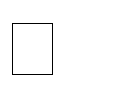 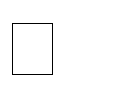 Başlangıç aşamasında grup sürecinin tanınması; grupta etik konuların KavranmasıGrup liderinin sergilemesi gereken temel özelliklerin kazanılmasıGrup etkileşiminin tanınması ve gerçekleştirilmesiOrta ve veya işlem aşamasındaki gruplarda lider işlevlerinin tanınmasıGrubu sonlandırma veya oturumları etkili sonlandırma becerilerinin GerçekleştirilmesiGrupta sorunlarla başa çıkma becerilerinin kazanılmasıFarklı alan ve gruplarda gerekli liderlik becerilerinin kavranması..Grup dinamik ve sürecinin kavranması ve anlaşılması.Farklı grup türlerinin etkiliğinin değerlendirilmesi ve planlı grup çalışmalarının anlaşılması.Grup hazırlık aşamasına ilişkin bilgi ve becerilerin kavranması.Başlangıç aşamasında grup sürecinin tanınması; grupta etik konuların KavranmasıGrup liderinin sergilemesi gereken temel özelliklerin kazanılmasıGrup etkileşiminin tanınması ve gerçekleştirilmesiOrta ve veya işlem aşamasındaki gruplarda lider işlevlerinin tanınmasıGrubu sonlandırma veya oturumları etkili sonlandırma becerilerinin GerçekleştirilmesiGrupta sorunlarla başa çıkma becerilerinin kazanılmasıFarklı alan ve gruplarda gerekli liderlik becerilerinin kavranması..Grup dinamik ve sürecinin kavranması ve anlaşılması.Farklı grup türlerinin etkiliğinin değerlendirilmesi ve planlı grup çalışmalarının anlaşılması.Grup hazırlık aşamasına ilişkin bilgi ve becerilerin kavranması.Başlangıç aşamasında grup sürecinin tanınması; grupta etik konuların KavranmasıGrup liderinin sergilemesi gereken temel özelliklerin kazanılmasıGrup etkileşiminin tanınması ve gerçekleştirilmesiOrta ve veya işlem aşamasındaki gruplarda lider işlevlerinin tanınmasıGrubu sonlandırma veya oturumları etkili sonlandırma becerilerinin GerçekleştirilmesiGrupta sorunlarla başa çıkma becerilerinin kazanılmasıFarklı alan ve gruplarda gerekli liderlik becerilerinin kavranması..Grup dinamik ve sürecinin kavranması ve anlaşılması.Farklı grup türlerinin etkiliğinin değerlendirilmesi ve planlı grup çalışmalarının anlaşılması.Grup hazırlık aşamasına ilişkin bilgi ve becerilerin kavranması.Başlangıç aşamasında grup sürecinin tanınması; grupta etik konuların KavranmasıGrup liderinin sergilemesi gereken temel özelliklerin kazanılmasıGrup etkileşiminin tanınması ve gerçekleştirilmesiOrta ve veya işlem aşamasındaki gruplarda lider işlevlerinin tanınmasıGrubu sonlandırma veya oturumları etkili sonlandırma becerilerinin GerçekleştirilmesiGrupta sorunlarla başa çıkma becerilerinin kazanılmasıFarklı alan ve gruplarda gerekli liderlik becerilerinin kavranması..Grup dinamik ve sürecinin kavranması ve anlaşılması.Farklı grup türlerinin etkiliğinin değerlendirilmesi ve planlı grup çalışmalarının anlaşılması.Grup hazırlık aşamasına ilişkin bilgi ve becerilerin kavranması.Başlangıç aşamasında grup sürecinin tanınması; grupta etik konuların KavranmasıGrup liderinin sergilemesi gereken temel özelliklerin kazanılmasıGrup etkileşiminin tanınması ve gerçekleştirilmesiOrta ve veya işlem aşamasındaki gruplarda lider işlevlerinin tanınmasıGrubu sonlandırma veya oturumları etkili sonlandırma becerilerinin GerçekleştirilmesiGrupta sorunlarla başa çıkma becerilerinin kazanılmasıFarklı alan ve gruplarda gerekli liderlik becerilerinin kavranması..Grup dinamik ve sürecinin kavranması ve anlaşılması.Farklı grup türlerinin etkiliğinin değerlendirilmesi ve planlı grup çalışmalarının anlaşılması.Grup hazırlık aşamasına ilişkin bilgi ve becerilerin kavranması.Başlangıç aşamasında grup sürecinin tanınması; grupta etik konuların KavranmasıGrup liderinin sergilemesi gereken temel özelliklerin kazanılmasıGrup etkileşiminin tanınması ve gerçekleştirilmesiOrta ve veya işlem aşamasındaki gruplarda lider işlevlerinin tanınmasıGrubu sonlandırma veya oturumları etkili sonlandırma becerilerinin GerçekleştirilmesiGrupta sorunlarla başa çıkma becerilerinin kazanılmasıFarklı alan ve gruplarda gerekli liderlik becerilerinin kavranması..Grup dinamik ve sürecinin kavranması ve anlaşılması.Farklı grup türlerinin etkiliğinin değerlendirilmesi ve planlı grup çalışmalarının anlaşılması.Grup hazırlık aşamasına ilişkin bilgi ve becerilerin kavranması.Başlangıç aşamasında grup sürecinin tanınması; grupta etik konuların KavranmasıGrup liderinin sergilemesi gereken temel özelliklerin kazanılmasıGrup etkileşiminin tanınması ve gerçekleştirilmesiOrta ve veya işlem aşamasındaki gruplarda lider işlevlerinin tanınmasıGrubu sonlandırma veya oturumları etkili sonlandırma becerilerinin GerçekleştirilmesiGrupta sorunlarla başa çıkma becerilerinin kazanılmasıFarklı alan ve gruplarda gerekli liderlik becerilerinin kavranması..Grup dinamik ve sürecinin kavranması ve anlaşılması.Farklı grup türlerinin etkiliğinin değerlendirilmesi ve planlı grup çalışmalarının anlaşılması.Grup hazırlık aşamasına ilişkin bilgi ve becerilerin kavranması.Başlangıç aşamasında grup sürecinin tanınması; grupta etik konuların KavranmasıGrup liderinin sergilemesi gereken temel özelliklerin kazanılmasıGrup etkileşiminin tanınması ve gerçekleştirilmesiOrta ve veya işlem aşamasındaki gruplarda lider işlevlerinin tanınmasıGrubu sonlandırma veya oturumları etkili sonlandırma becerilerinin GerçekleştirilmesiGrupta sorunlarla başa çıkma becerilerinin kazanılmasıFarklı alan ve gruplarda gerekli liderlik becerilerinin kavranması..Grup dinamik ve sürecinin kavranması ve anlaşılması.Farklı grup türlerinin etkiliğinin değerlendirilmesi ve planlı grup çalışmalarının anlaşılması.Grup hazırlık aşamasına ilişkin bilgi ve becerilerin kavranması.Başlangıç aşamasında grup sürecinin tanınması; grupta etik konuların KavranmasıGrup liderinin sergilemesi gereken temel özelliklerin kazanılmasıGrup etkileşiminin tanınması ve gerçekleştirilmesiOrta ve veya işlem aşamasındaki gruplarda lider işlevlerinin tanınmasıGrubu sonlandırma veya oturumları etkili sonlandırma becerilerinin GerçekleştirilmesiGrupta sorunlarla başa çıkma becerilerinin kazanılmasıFarklı alan ve gruplarda gerekli liderlik becerilerinin kavranması..TEMEL DERS KİTABITEMEL DERS KİTABITEMEL DERS KİTABITEMEL DERS KİTABIVoltan-Acar, N. (2004). Grupla psikolojik danışma. Ankara: Nobel yayınları.Voltan-Acar, N. (2004). Grupla psikolojik danışma. Ankara: Nobel yayınları.Voltan-Acar, N. (2004). Grupla psikolojik danışma. Ankara: Nobel yayınları.Voltan-Acar, N. (2004). Grupla psikolojik danışma. Ankara: Nobel yayınları.Voltan-Acar, N. (2004). Grupla psikolojik danışma. Ankara: Nobel yayınları.Voltan-Acar, N. (2004). Grupla psikolojik danışma. Ankara: Nobel yayınları.Voltan-Acar, N. (2004). Grupla psikolojik danışma. Ankara: Nobel yayınları.Voltan-Acar, N. (2004). Grupla psikolojik danışma. Ankara: Nobel yayınları.Voltan-Acar, N. (2004). Grupla psikolojik danışma. Ankara: Nobel yayınları.YARDIMCI KAYNAKLARYARDIMCI KAYNAKLARYARDIMCI KAYNAKLARYARDIMCI KAYNAKLARAktaş, A.M. (1997). Grup süreci ve dinamikleri. İst.: Sistem yayıncılık.Aktaş, A.M. (1997). Grup süreci ve dinamikleri. İst.: Sistem yayıncılık.Aktaş, A.M. (1997). Grup süreci ve dinamikleri. İst.: Sistem yayıncılık.Aktaş, A.M. (1997). Grup süreci ve dinamikleri. İst.: Sistem yayıncılık.Aktaş, A.M. (1997). Grup süreci ve dinamikleri. İst.: Sistem yayıncılık.Aktaş, A.M. (1997). Grup süreci ve dinamikleri. İst.: Sistem yayıncılık.Aktaş, A.M. (1997). Grup süreci ve dinamikleri. İst.: Sistem yayıncılık.Aktaş, A.M. (1997). Grup süreci ve dinamikleri. İst.: Sistem yayıncılık.Aktaş, A.M. (1997). Grup süreci ve dinamikleri. İst.: Sistem yayıncılık.DERSTE GEREKLİ ARAÇ VE GEREÇLERDERSTE GEREKLİ ARAÇ VE GEREÇLERDERSTE GEREKLİ ARAÇ VE GEREÇLERDERSTE GEREKLİ ARAÇ VE GEREÇLERDERSİN HAFTALIK PLANIDERSİN HAFTALIK PLANIHAFTAİŞLENEN KONULAR1Grup süreci ve dinamikleri2Grupla psikolojik danışma ve grup türleri3Grupta terapötik güçler4Grupta etik konular5Grup planlama ve hazırlama6Grupta liderlik7-8ARA SINAV9Grup çalışmalarında başlangıç evresi10Gruba spesifik danışma teknikleri11Grupta işlem/çalışma evresi12Grup egzersizleri ve etkinlikleri13Grubu sonlandırma14Çocuklarla grup çalışması ve grup rehberliği15FİNAL SINAVINOPROGRAM ÇIKTISI3211.Alandaki sorunlara çözüm üretebilmek amacıyla bilimsel araştırma yöntemlerinikullanarak araştırma yapmak.X2.Alanıyla ilgili öz-gelişimine yönelik hedeflerini belirleyebilme, hedeflerine uygun stratejileri seçip uygulayabilme, hedeflerine ulaşma durumunu değerlendirebilme veizleyebilme.X3.Evrensel, yerel ve kültürel değerlerin korunması, insan ve hayvan hakları, çevre korumakonularında yeterli bilince sahip olma ve mevcut sorunları anlayıp çözümleyebilme.X4.İnsan gelişimine ilişkin temel kuramsal yaklaşımları bilerek, temel gelişim özellikleriniayırt edebilme.X5.Farklı kültürlere duyarlılık kazanarak, psikolojik danışma ve rehberlik hizmetlerindefarklılıkları kabul edebilme ve saygı duyabilme.X6.Eğitim bilimlerinin temel kuramlarından ve eğitimsel gelişimi sağlamada rehberlik ve psikolojik danışma kuram ve yaklaşımlarından faydalanabilme. Psikolojik danışma alanındaki kavram ve bilimsel yöntemleri değerlendirebilme,  uygulayabilme veyorumlayabilme.X7.Psikolojik danışma ve rehberlik uygulama sürecinde danışanlarla yapıcı, etik, güvenli bir ilişki kurabilme ve etkin dinleme becerilerini kullanarak danışanın ihtiyacına uygunyaklaşım biçimini kullanabilme.X8.Grupla psikolojik danışma ve rehberlik sürecini başlatabilme, sürdürebilme ve sonlandırabilme. Grup liderliği yapabilme.Grupla  psikolojik  danışma  ve rehberlik kuram  ve  yaklaşımlarını  bilme  ve uygulayabilme.X9.Psikolojik danışma ve rehberlik alanındaki mesleki örgütlenmeleri bilme ve mesleki örgütlenmelere katılma.	Alan ile ilgili kongre, sempozyum ve toplantılara katılma.Alanı ile ilgili bilimsel yayınları takip etme.X10.Bireyi tanıma teknikleri kullanarak, bireyi tanıyabilme.X11.Psikolojik danışma ve rehberlik programı geliştirebilme ve değerlendirebilme.X12.Öğrencilerin sosyal ve psikolojik özelliklerini belirlemek ve onların gelişimlerini desteklemek amacıyla uygun  ölçme ve değerlendirme yöntemlerini etik ilkelerdoğrultusunda uygulayabilme ve raporlaştırabilme.x1:Hiç Katkısı Yok. 2:Kısmen Katkısı Var. 3:Tam Katkısı Var.1:Hiç Katkısı Yok. 2:Kısmen Katkısı Var. 3:Tam Katkısı Var.1:Hiç Katkısı Yok. 2:Kısmen Katkısı Var. 3:Tam Katkısı Var.1:Hiç Katkısı Yok. 2:Kısmen Katkısı Var. 3:Tam Katkısı Var.1:Hiç Katkısı Yok. 2:Kısmen Katkısı Var. 3:Tam Katkısı Var.DÖNEMBAHARDERSİN KODU171616012DERSİN ADIDAVRANIŞ BOZUKLUKLARI 2YARIYILHAFTALIK DERS SAATİHAFTALIK DERS SAATİHAFTALIK DERS SAATİDERSİNDERSİNDERSİNDERSİNYARIYILTeorikUygulamaLaboratuarKredisiAKTSTÜRÜDİLİ62200022ZORUNLU (X) SEÇMELİ ( )ZORUNLU (X) SEÇMELİ ( )ZORUNLU (X) SEÇMELİ ( )TürkçeDERSİN KATEGORİSİDERSİN KATEGORİSİDERSİN KATEGORİSİDERSİN KATEGORİSİDERSİN KATEGORİSİDERSİN KATEGORİSİDERSİN KATEGORİSİDERSİN KATEGORİSİDERSİN KATEGORİSİDERSİN KATEGORİSİDERSİN KATEGORİSİDERSİN KATEGORİSİMeslek BilgisiMeslek BilgisiAlan BilgisiAlan BilgisiAlan BilgisiGenel KültürGenel KültürGenel KültürGenel KültürGenel KültürSeçmeliSeçmeliXXXGenel Kültür ( )	Alan ( )Genel Kültür ( )	Alan ( )DEĞERLENDİRME ÖLÇÜTLERİDEĞERLENDİRME ÖLÇÜTLERİDEĞERLENDİRME ÖLÇÜTLERİDEĞERLENDİRME ÖLÇÜTLERİDEĞERLENDİRME ÖLÇÜTLERİDEĞERLENDİRME ÖLÇÜTLERİDEĞERLENDİRME ÖLÇÜTLERİDEĞERLENDİRME ÖLÇÜTLERİDEĞERLENDİRME ÖLÇÜTLERİDEĞERLENDİRME ÖLÇÜTLERİDEĞERLENDİRME ÖLÇÜTLERİDEĞERLENDİRME ÖLÇÜTLERİYARIYIL İÇİYARIYIL İÇİYARIYIL İÇİYARIYIL İÇİYARIYIL İÇİFaaliyet türüFaaliyet türüFaaliyet türüFaaliyet türüSayıSayı%YARIYIL İÇİYARIYIL İÇİYARIYIL İÇİYARIYIL İÇİYARIYIL İÇİAra SınavAra SınavAra SınavAra Sınav---YARIYIL İÇİYARIYIL İÇİYARIYIL İÇİYARIYIL İÇİYARIYIL İÇİKısa SınavKısa SınavKısa SınavKısa Sınav---YARIYIL İÇİYARIYIL İÇİYARIYIL İÇİYARIYIL İÇİYARIYIL İÇİÖdevÖdevÖdevÖdev---YARIYIL İÇİYARIYIL İÇİYARIYIL İÇİYARIYIL İÇİYARIYIL İÇİProjeProjeProjeProje---YARIYIL İÇİYARIYIL İÇİYARIYIL İÇİYARIYIL İÇİYARIYIL İÇİRaporRaporRaporRapor---YARIYIL İÇİYARIYIL İÇİYARIYIL İÇİYARIYIL İÇİYARIYIL İÇİDiğer (………)Diğer (………)Diğer (………)Diğer (………)1140YARIYIL SONU SINAVIYARIYIL SONU SINAVIYARIYIL SONU SINAVIYARIYIL SONU SINAVIYARIYIL SONU SINAVI1160VARSA ÖNERİLEN ÖNKOŞUL(LAR)VARSA ÖNERİLEN ÖNKOŞUL(LAR)VARSA ÖNERİLEN ÖNKOŞUL(LAR)VARSA ÖNERİLEN ÖNKOŞUL(LAR)VARSA ÖNERİLEN ÖNKOŞUL(LAR)-------DERSİN KISA İÇERİĞİDERSİN KISA İÇERİĞİDERSİN KISA İÇERİĞİDERSİN KISA İÇERİĞİDERSİN KISA İÇERİĞİAnormallik, anormallik kuram ve sağaltımı. Anormallik tipleri.Anormallik, anormallik kuram ve sağaltımı. Anormallik tipleri.Anormallik, anormallik kuram ve sağaltımı. Anormallik tipleri.Anormallik, anormallik kuram ve sağaltımı. Anormallik tipleri.Anormallik, anormallik kuram ve sağaltımı. Anormallik tipleri.Anormallik, anormallik kuram ve sağaltımı. Anormallik tipleri.Anormallik, anormallik kuram ve sağaltımı. Anormallik tipleri.DERSİN AMAÇLARIDERSİN AMAÇLARIDERSİN AMAÇLARIDERSİN AMAÇLARIDERSİN AMAÇLARIAnormallik tiplerini ve müdahale yollarını bilmek.Anormallik tiplerini ve müdahale yollarını bilmek.Anormallik tiplerini ve müdahale yollarını bilmek.Anormallik tiplerini ve müdahale yollarını bilmek.Anormallik tiplerini ve müdahale yollarını bilmek.Anormallik tiplerini ve müdahale yollarını bilmek.Anormallik tiplerini ve müdahale yollarını bilmek.DERSİN MESLEK EĞİTİMİNİ SAĞLAMAYA YÖNELİK KATKISIDERSİN MESLEK EĞİTİMİNİ SAĞLAMAYA YÖNELİK KATKISIDERSİN MESLEK EĞİTİMİNİ SAĞLAMAYA YÖNELİK KATKISIDERSİN MESLEK EĞİTİMİNİ SAĞLAMAYA YÖNELİK KATKISIDERSİN MESLEK EĞİTİMİNİ SAĞLAMAYA YÖNELİK KATKISIGerektiğinde hangi davranış bozukluğuna nasıl müdahale edeceğini bilir.Gerektiğinde hangi davranış bozukluğuna nasıl müdahale edeceğini bilir.Gerektiğinde hangi davranış bozukluğuna nasıl müdahale edeceğini bilir.Gerektiğinde hangi davranış bozukluğuna nasıl müdahale edeceğini bilir.Gerektiğinde hangi davranış bozukluğuna nasıl müdahale edeceğini bilir.Gerektiğinde hangi davranış bozukluğuna nasıl müdahale edeceğini bilir.Gerektiğinde hangi davranış bozukluğuna nasıl müdahale edeceğini bilir.DERSİN ÖĞRENİM ÇIKTILARIDERSİN ÖĞRENİM ÇIKTILARIDERSİN ÖĞRENİM ÇIKTILARIDERSİN ÖĞRENİM ÇIKTILARIDERSİN ÖĞRENİM ÇIKTILARIBu dersin sonunda; ÖğrencilerBireylerin gösterebilecekleri davranış bozuklukları konusunda kuramsal bilgiye sahip olacaktır.Bireylerin davranış bozukluklarını tanıyabilecektir.Bireysel sorunların neler olduğunu ve nasıl başa çıkabileceklerini öğrenecektir.Normal dışı davranışların nedenlerini anlayacaktır.Bu dersin sonunda; ÖğrencilerBireylerin gösterebilecekleri davranış bozuklukları konusunda kuramsal bilgiye sahip olacaktır.Bireylerin davranış bozukluklarını tanıyabilecektir.Bireysel sorunların neler olduğunu ve nasıl başa çıkabileceklerini öğrenecektir.Normal dışı davranışların nedenlerini anlayacaktır.Bu dersin sonunda; ÖğrencilerBireylerin gösterebilecekleri davranış bozuklukları konusunda kuramsal bilgiye sahip olacaktır.Bireylerin davranış bozukluklarını tanıyabilecektir.Bireysel sorunların neler olduğunu ve nasıl başa çıkabileceklerini öğrenecektir.Normal dışı davranışların nedenlerini anlayacaktır.Bu dersin sonunda; ÖğrencilerBireylerin gösterebilecekleri davranış bozuklukları konusunda kuramsal bilgiye sahip olacaktır.Bireylerin davranış bozukluklarını tanıyabilecektir.Bireysel sorunların neler olduğunu ve nasıl başa çıkabileceklerini öğrenecektir.Normal dışı davranışların nedenlerini anlayacaktır.Bu dersin sonunda; ÖğrencilerBireylerin gösterebilecekleri davranış bozuklukları konusunda kuramsal bilgiye sahip olacaktır.Bireylerin davranış bozukluklarını tanıyabilecektir.Bireysel sorunların neler olduğunu ve nasıl başa çıkabileceklerini öğrenecektir.Normal dışı davranışların nedenlerini anlayacaktır.Bu dersin sonunda; ÖğrencilerBireylerin gösterebilecekleri davranış bozuklukları konusunda kuramsal bilgiye sahip olacaktır.Bireylerin davranış bozukluklarını tanıyabilecektir.Bireysel sorunların neler olduğunu ve nasıl başa çıkabileceklerini öğrenecektir.Normal dışı davranışların nedenlerini anlayacaktır.Bu dersin sonunda; ÖğrencilerBireylerin gösterebilecekleri davranış bozuklukları konusunda kuramsal bilgiye sahip olacaktır.Bireylerin davranış bozukluklarını tanıyabilecektir.Bireysel sorunların neler olduğunu ve nasıl başa çıkabileceklerini öğrenecektir.Normal dışı davranışların nedenlerini anlayacaktır.TEMEL DERS KİTABITEMEL DERS KİTABITEMEL DERS KİTABITEMEL DERS KİTABITEMEL DERS KİTABIAustin, V.L., & Sciarra, D.T. (2012). Çocuk ve ergenlerde duygusal vedavranışsal bozukluklar. (çev. Ed. Özekes, M.) Ankara: Nobel Yayınları.Austin, V.L., & Sciarra, D.T. (2012). Çocuk ve ergenlerde duygusal vedavranışsal bozukluklar. (çev. Ed. Özekes, M.) Ankara: Nobel Yayınları.Austin, V.L., & Sciarra, D.T. (2012). Çocuk ve ergenlerde duygusal vedavranışsal bozukluklar. (çev. Ed. Özekes, M.) Ankara: Nobel Yayınları.Austin, V.L., & Sciarra, D.T. (2012). Çocuk ve ergenlerde duygusal vedavranışsal bozukluklar. (çev. Ed. Özekes, M.) Ankara: Nobel Yayınları.Austin, V.L., & Sciarra, D.T. (2012). Çocuk ve ergenlerde duygusal vedavranışsal bozukluklar. (çev. Ed. Özekes, M.) Ankara: Nobel Yayınları.Austin, V.L., & Sciarra, D.T. (2012). Çocuk ve ergenlerde duygusal vedavranışsal bozukluklar. (çev. Ed. Özekes, M.) Ankara: Nobel Yayınları.Austin, V.L., & Sciarra, D.T. (2012). Çocuk ve ergenlerde duygusal vedavranışsal bozukluklar. (çev. Ed. Özekes, M.) Ankara: Nobel Yayınları.YARDIMCI KAYNAKLARYARDIMCI KAYNAKLARYARDIMCI KAYNAKLARYARDIMCI KAYNAKLARYARDIMCI KAYNAKLARAkbaba, S. (2010). Psikolojik danışma ve sınıf ortamlarında öğrenme psikolojisi. Ankara: Pegem Akademi.Akbaba, S. (2010). Psikolojik danışma ve sınıf ortamlarında öğrenme psikolojisi. Ankara: Pegem Akademi.Akbaba, S. (2010). Psikolojik danışma ve sınıf ortamlarında öğrenme psikolojisi. Ankara: Pegem Akademi.Akbaba, S. (2010). Psikolojik danışma ve sınıf ortamlarında öğrenme psikolojisi. Ankara: Pegem Akademi.Akbaba, S. (2010). Psikolojik danışma ve sınıf ortamlarında öğrenme psikolojisi. Ankara: Pegem Akademi.Akbaba, S. (2010). Psikolojik danışma ve sınıf ortamlarında öğrenme psikolojisi. Ankara: Pegem Akademi.Akbaba, S. (2010). Psikolojik danışma ve sınıf ortamlarında öğrenme psikolojisi. Ankara: Pegem Akademi.DERSTE GEREKLİ ARAÇ VE GEREÇLERDERSTE GEREKLİ ARAÇ VE GEREÇLERDERSTE GEREKLİ ARAÇ VE GEREÇLERDERSTE GEREKLİ ARAÇ VE GEREÇLERDERSTE GEREKLİ ARAÇ VE GEREÇLER-------DERSİN HAFTALIK PLANIDERSİN HAFTALIK PLANIHAFTAİŞLENEN KONULAR1Anormalliğe bakış2Anormallik kuramları ve sağaltım3Kaygı bozuklukları4Duygu durum bozuklukları ve intihar5Şizofreni ve ilişkili psikotik bozukluklar6Kişilik bozuklukları7-8ARA SINAV9Çocukluk bozuklukları10Bilişsel bozukluklar11Yeme bozuklukları12Cinsel bozukluklar13Madde ilişkili ve uyarım kontrol bozuklukları14Değerlendirme15-16FİNAL SINAVINOPROGRAM ÇIKTISI3211.Alandaki sorunlara çözüm üretebilmek amacıyla bilimsel araştırma yöntemlerinikullanarak araştırma yapmak.X2.Alanıyla ilgili öz-gelişimine yönelik hedeflerini belirleyebilme, hedeflerine uygun stratejileri seçip uygulayabilme, hedeflerine ulaşma durumunu değerlendirebilme veizleyebilme.X3.Evrensel, yerel ve kültürel değerlerin korunması, insan ve hayvan hakları, çevre korumakonularında yeterli bilince sahip olma ve mevcut sorunları anlayıp çözümleyebilme.X4.İnsan gelişimine ilişkin temel kuramsal yaklaşımları bilerek, temel gelişim özellikleriniayırt edebilme.X5.Farklı kültürlere duyarlılık kazanarak, psikolojik danışma ve rehberlik hizmetlerindefarklılıkları kabul edebilme ve saygı duyabilme.X6.Eğitim bilimlerinin temel kuramlarından ve eğitimsel gelişimi sağlamada rehberlik ve psikolojik danışma kuram ve yaklaşımlarından faydalanabilme. Psikolojik danışma alanındaki kavram ve bilimsel yöntemleri değerlendirebilme,  uygulayabilme  veyorumlayabilme.X7.Psikolojik danışma ve rehberlik uygulama sürecinde danışanlarla yapıcı, etik, güvenli birilişki kurabilme ve etkin dinleme becerilerini kullanarak danışanın ihtiyacına uygun yaklaşım biçimini kullanabilme.X8.Grupla psikolojik danışma ve rehberlik sürecini başlatabilme, sürdürebilme ve sonlandırabilme. Grup liderliği yapabilme.Grupla  psikolojik  danışma  ve rehberlik kuram  ve  yaklaşımlarını  bilme  ve uygulayabilme.X9.Psikolojik danışma ve rehberlik alanındaki mesleki örgütlenmeleri bilme ve mesleki örgütlenmelere katılma.	Alan ile ilgili kongre, sempozyum ve toplantılara katılma.Alanı ile ilgili bilimsel yayınları takip etme.X10.Bireyi tanıma teknikleri kullanarak, bireyi tanıyabilme.X11.Psikolojik danışma ve rehberlik programı geliştirebilme ve değerlendirebilme.X12.Öğrencilerin sosyal ve psikolojik özelliklerini belirlemek ve onların gelişimlerinidesteklemek amacıyla uygun ölçme ve değerlendirme yöntemlerini etik ilkeler doğrultusunda uygulayabilme ve raporlaştırabilme.X1:Hiç Katkısı Yok. 2:Kısmen Katkısı Var. 3:Tam Katkısı Var.1:Hiç Katkısı Yok. 2:Kısmen Katkısı Var. 3:Tam Katkısı Var.1:Hiç Katkısı Yok. 2:Kısmen Katkısı Var. 3:Tam Katkısı Var.1:Hiç Katkısı Yok. 2:Kısmen Katkısı Var. 3:Tam Katkısı Var.1:Hiç Katkısı Yok. 2:Kısmen Katkısı Var. 3:Tam Katkısı Var.DÖNEMBaharDERSİN KODU171618013DERSİN ADITravma Sonrası Psikolojik DanışmaYARIYI LHAFTALIK DERS SAATİHAFTALIK DERS SAATİHAFTALIK DERS SAATİHAFTALIK DERS SAATİHAFTALIK DERS SAATİHAFTALIK DERS SAATİDERSİNDERSİNDERSİNDERSİNDERSİNDERSİNYARIYI LTeorikTeorikUygulamaLaboratuarLaboratuarLaboratuarKredisiAKTSTÜRÜTÜRÜTÜRÜDİLİ822000023ZORUNLU (X) SEÇMELİ ( )ZORUNLU (X) SEÇMELİ ( )ZORUNLU (X) SEÇMELİ ( )TürkçeDERSİN KATEGORİSİDERSİN KATEGORİSİDERSİN KATEGORİSİDERSİN KATEGORİSİDERSİN KATEGORİSİDERSİN KATEGORİSİDERSİN KATEGORİSİDERSİN KATEGORİSİDERSİN KATEGORİSİDERSİN KATEGORİSİDERSİN KATEGORİSİDERSİN KATEGORİSİDERSİN KATEGORİSİMeslek BilgisiMeslek BilgisiAlan BilgisiAlan BilgisiAlan BilgisiGenel KültürGenel KültürGenel KültürGenel KültürGenel KültürGenel KültürSeçmeliSeçmeliXXXGenel Kültür ( )	Alan ( )Genel Kültür ( )	Alan ( )DEĞERLENDİRME ÖLÇÜTLERİDEĞERLENDİRME ÖLÇÜTLERİDEĞERLENDİRME ÖLÇÜTLERİDEĞERLENDİRME ÖLÇÜTLERİDEĞERLENDİRME ÖLÇÜTLERİDEĞERLENDİRME ÖLÇÜTLERİDEĞERLENDİRME ÖLÇÜTLERİDEĞERLENDİRME ÖLÇÜTLERİDEĞERLENDİRME ÖLÇÜTLERİDEĞERLENDİRME ÖLÇÜTLERİDEĞERLENDİRME ÖLÇÜTLERİDEĞERLENDİRME ÖLÇÜTLERİDEĞERLENDİRME ÖLÇÜTLERİYARIYIL İÇİYARIYIL İÇİYARIYIL İÇİYARIYIL İÇİYARIYIL İÇİYARIYIL İÇİFaaliyet türüFaaliyet türüFaaliyet türüFaaliyet türüSayıSayı%YARIYIL İÇİYARIYIL İÇİYARIYIL İÇİYARIYIL İÇİYARIYIL İÇİYARIYIL İÇİAra SınavAra SınavAra SınavAra SınavYARIYIL İÇİYARIYIL İÇİYARIYIL İÇİYARIYIL İÇİYARIYIL İÇİYARIYIL İÇİKısa SınavKısa SınavKısa SınavKısa SınavYARIYIL İÇİYARIYIL İÇİYARIYIL İÇİYARIYIL İÇİYARIYIL İÇİYARIYIL İÇİÖdevÖdevÖdevÖdevYARIYIL İÇİYARIYIL İÇİYARIYIL İÇİYARIYIL İÇİYARIYIL İÇİYARIYIL İÇİProjeProjeProjeProje1150YARIYIL İÇİYARIYIL İÇİYARIYIL İÇİYARIYIL İÇİYARIYIL İÇİYARIYIL İÇİRaporRaporRaporRaporYARIYIL İÇİYARIYIL İÇİYARIYIL İÇİYARIYIL İÇİYARIYIL İÇİYARIYIL İÇİDiğer (………)Diğer (………)Diğer (………)Diğer (………)YARIYIL SONU SINAVIYARIYIL SONU SINAVIYARIYIL SONU SINAVIYARIYIL SONU SINAVIYARIYIL SONU SINAVIYARIYIL SONU SINAVI1150VARSA ÖNERİLEN ÖNKOŞUL(LAR)VARSA ÖNERİLEN ÖNKOŞUL(LAR)VARSA ÖNERİLEN ÖNKOŞUL(LAR)VARSA ÖNERİLEN ÖNKOŞUL(LAR)VARSA ÖNERİLEN ÖNKOŞUL(LAR)VARSA ÖNERİLEN ÖNKOŞUL(LAR)-------DERSİN KISA İÇERİĞİDERSİN KISA İÇERİĞİDERSİN KISA İÇERİĞİDERSİN KISA İÇERİĞİDERSİN KISA İÇERİĞİDERSİN KISA İÇERİĞİTravma yaşayan bireylerle psikolojik danışma yürütme süreciTravma yaşayan bireylerle psikolojik danışma yürütme süreciTravma yaşayan bireylerle psikolojik danışma yürütme süreciTravma yaşayan bireylerle psikolojik danışma yürütme süreciTravma yaşayan bireylerle psikolojik danışma yürütme süreciTravma yaşayan bireylerle psikolojik danışma yürütme süreciTravma yaşayan bireylerle psikolojik danışma yürütme süreciDERSİN AMAÇLARIDERSİN AMAÇLARIDERSİN AMAÇLARIDERSİN AMAÇLARIDERSİN AMAÇLARIDERSİN AMAÇLARITravmanın tanımı ve kapsamı, travma sonrası bireylerde görülen tepkiler, travmanın neden olduğu olası psikolojik bozukluklar, travma müdahale yöntemleriTravmanın tanımı ve kapsamı, travma sonrası bireylerde görülen tepkiler, travmanın neden olduğu olası psikolojik bozukluklar, travma müdahale yöntemleriTravmanın tanımı ve kapsamı, travma sonrası bireylerde görülen tepkiler, travmanın neden olduğu olası psikolojik bozukluklar, travma müdahale yöntemleriTravmanın tanımı ve kapsamı, travma sonrası bireylerde görülen tepkiler, travmanın neden olduğu olası psikolojik bozukluklar, travma müdahale yöntemleriTravmanın tanımı ve kapsamı, travma sonrası bireylerde görülen tepkiler, travmanın neden olduğu olası psikolojik bozukluklar, travma müdahale yöntemleriTravmanın tanımı ve kapsamı, travma sonrası bireylerde görülen tepkiler, travmanın neden olduğu olası psikolojik bozukluklar, travma müdahale yöntemleriTravmanın tanımı ve kapsamı, travma sonrası bireylerde görülen tepkiler, travmanın neden olduğu olası psikolojik bozukluklar, travma müdahale yöntemleriDERSİN MESLEK EĞİTİMİNİ SAĞLAMAYA YÖNELİK KATKISIDERSİN MESLEK EĞİTİMİNİ SAĞLAMAYA YÖNELİK KATKISIDERSİN MESLEK EĞİTİMİNİ SAĞLAMAYA YÖNELİK KATKISIDERSİN MESLEK EĞİTİMİNİ SAĞLAMAYA YÖNELİK KATKISIDERSİN MESLEK EĞİTİMİNİ SAĞLAMAYA YÖNELİK KATKISIDERSİN MESLEK EĞİTİMİNİ SAĞLAMAYA YÖNELİK KATKISITravma yaşayan bireylerle psikolojik danışma sürecini yürütürken daha profesyonel çalışabilmekTravma yaşayan bireylerle psikolojik danışma sürecini yürütürken daha profesyonel çalışabilmekTravma yaşayan bireylerle psikolojik danışma sürecini yürütürken daha profesyonel çalışabilmekTravma yaşayan bireylerle psikolojik danışma sürecini yürütürken daha profesyonel çalışabilmekTravma yaşayan bireylerle psikolojik danışma sürecini yürütürken daha profesyonel çalışabilmekTravma yaşayan bireylerle psikolojik danışma sürecini yürütürken daha profesyonel çalışabilmekTravma yaşayan bireylerle psikolojik danışma sürecini yürütürken daha profesyonel çalışabilmekDERSİN ÖĞRENİM ÇIKTILARIDERSİN ÖĞRENİM ÇIKTILARIDERSİN ÖĞRENİM ÇIKTILARIDERSİN ÖĞRENİM ÇIKTILARIDERSİN ÖĞRENİM ÇIKTILARIDERSİN ÖĞRENİM ÇIKTILARIÖğrencilerTravmanın tanımını, kapsamını ve türlerini bilirTravma sonrası bireylerde görülebilecek tepkileri bilirTravmanın neden olduğu psikolojik sorunları bilirTravmanın yol açtığı olumsuz etkileri önlemeye yönelik yaklaşımları ve müdahale yöntemlerini bilirTravma ile çalışırken dikkate alınacak hukuki temelleri bilirÖğrencilerTravmanın tanımını, kapsamını ve türlerini bilirTravma sonrası bireylerde görülebilecek tepkileri bilirTravmanın neden olduğu psikolojik sorunları bilirTravmanın yol açtığı olumsuz etkileri önlemeye yönelik yaklaşımları ve müdahale yöntemlerini bilirTravma ile çalışırken dikkate alınacak hukuki temelleri bilirÖğrencilerTravmanın tanımını, kapsamını ve türlerini bilirTravma sonrası bireylerde görülebilecek tepkileri bilirTravmanın neden olduğu psikolojik sorunları bilirTravmanın yol açtığı olumsuz etkileri önlemeye yönelik yaklaşımları ve müdahale yöntemlerini bilirTravma ile çalışırken dikkate alınacak hukuki temelleri bilirÖğrencilerTravmanın tanımını, kapsamını ve türlerini bilirTravma sonrası bireylerde görülebilecek tepkileri bilirTravmanın neden olduğu psikolojik sorunları bilirTravmanın yol açtığı olumsuz etkileri önlemeye yönelik yaklaşımları ve müdahale yöntemlerini bilirTravma ile çalışırken dikkate alınacak hukuki temelleri bilirÖğrencilerTravmanın tanımını, kapsamını ve türlerini bilirTravma sonrası bireylerde görülebilecek tepkileri bilirTravmanın neden olduğu psikolojik sorunları bilirTravmanın yol açtığı olumsuz etkileri önlemeye yönelik yaklaşımları ve müdahale yöntemlerini bilirTravma ile çalışırken dikkate alınacak hukuki temelleri bilirÖğrencilerTravmanın tanımını, kapsamını ve türlerini bilirTravma sonrası bireylerde görülebilecek tepkileri bilirTravmanın neden olduğu psikolojik sorunları bilirTravmanın yol açtığı olumsuz etkileri önlemeye yönelik yaklaşımları ve müdahale yöntemlerini bilirTravma ile çalışırken dikkate alınacak hukuki temelleri bilirÖğrencilerTravmanın tanımını, kapsamını ve türlerini bilirTravma sonrası bireylerde görülebilecek tepkileri bilirTravmanın neden olduğu psikolojik sorunları bilirTravmanın yol açtığı olumsuz etkileri önlemeye yönelik yaklaşımları ve müdahale yöntemlerini bilirTravma ile çalışırken dikkate alınacak hukuki temelleri bilirTEMEL DERS KİTABITEMEL DERS KİTABITEMEL DERS KİTABITEMEL DERS KİTABITEMEL DERS KİTABITEMEL DERS KİTABI-------YARDIMCI KAYNAKLARYARDIMCI KAYNAKLARYARDIMCI KAYNAKLARYARDIMCI KAYNAKLARYARDIMCI KAYNAKLARYARDIMCI KAYNAKLARSolmuş, T. (2015). Travma Psikolojisi. NobelTravma sonrası psikolojik danışma ile ilgili akademik makalelerSolmuş, T. (2015). Travma Psikolojisi. NobelTravma sonrası psikolojik danışma ile ilgili akademik makalelerSolmuş, T. (2015). Travma Psikolojisi. NobelTravma sonrası psikolojik danışma ile ilgili akademik makalelerSolmuş, T. (2015). Travma Psikolojisi. NobelTravma sonrası psikolojik danışma ile ilgili akademik makalelerSolmuş, T. (2015). Travma Psikolojisi. NobelTravma sonrası psikolojik danışma ile ilgili akademik makalelerSolmuş, T. (2015). Travma Psikolojisi. NobelTravma sonrası psikolojik danışma ile ilgili akademik makalelerSolmuş, T. (2015). Travma Psikolojisi. NobelTravma sonrası psikolojik danışma ile ilgili akademik makalelerDERSTE GEREKLİ ARAÇ VE GEREÇLERDERSTE GEREKLİ ARAÇ VE GEREÇLERDERSTE GEREKLİ ARAÇ VE GEREÇLERDERSTE GEREKLİ ARAÇ VE GEREÇLERDERSTE GEREKLİ ARAÇ VE GEREÇLERDERSTE GEREKLİ ARAÇ VE GEREÇLERDERSİN HAFTALIK PLANIDERSİN HAFTALIK PLANIHAFTAİŞLENEN KONULAR1Dersin tanıtımı ve amacının açıklanması2Travmanın tanımı, kapsamı ve türleri3Travma sonrası bireylerde görülebilen tepkiler ve bunları etkileyen etmenler4Travma yaşantısının bireysel, ailevi ve toplumsal sonuçları5Travmanın neden olduğu olası psikolojik bozukluklar6Travmanın neden olduğu olası psikolojik bozukluklar7-8ARA SINAV9Travmanın neden olduğu olası psikolojik bozukluklar10Travmanın yarattığı etkilere yönelik yaklaşımlar ve müdahale yöntemleri11Travmanın yarattığı etkilere yönelik yaklaşımlar ve müdahale yöntemleri12Travmanın yarattığı etkilere yönelik yaklaşımlar ve müdahale yöntemleri13Travmayla ilişkili yürütülen devlet politikaları14Travma ile çalışırken dikkate alınacak hukuki temeller15-16FİNAL SINAVINOPROGRAM ÇIKTISI3211.Alandaki sorunlara çözüm üretebilmek amacıyla bilimsel araştırma yöntemlerini kullanarak araştırma yapmak.X2.Alanıyla ilgili öz-gelişimine yönelik hedeflerini belirleyebilme, hedeflerine uygun stratejileri seçip uygulayabilme, hedeflerine ulaşma durumunu değerlendirebilme veizleyebilme.X3.Evrensel, yerel ve kültürel değerlerin korunması, insan ve hayvan hakları, çevre korumakonularında yeterli bilince sahip olma ve mevcut sorunları anlayıp çözümleyebilme.X4.İnsan gelişimine ilişkin temel kuramsal yaklaşımları bilerek, temel gelişim özellikleriniayırt edebilme.X5.Farklı kültürlere duyarlılık kazanarak, psikolojik danışma ve rehberlik hizmetlerindefarklılıkları kabul edebilme ve saygı duyabilme.X6.Eğitim bilimlerinin temel kuramlarından ve eğitimsel gelişimi sağlamada rehberlik ve psikolojik danışma kuram ve yaklaşımlarından faydalanabilme. Psikolojik danışma alanındaki kavram ve bilimsel yöntemleri değerlendirebilme,  uygulayabilme veyorumlayabilme.X7.Psikolojik danışma ve rehberlik uygulama sürecinde danışanlarla yapıcı, etik, güvenli birilişki kurabilme ve etkin dinleme becerilerini kullanarak danışanın ihtiyacına uygun yaklaşım biçimini kullanabilme.X8.Grupla psikolojik danışma ve rehberlik sürecini başlatabilme, sürdürebilme ve sonlandırabilme. Grup liderliği yapabilme.Grupla  psikolojik  danışma  ve rehberlik kuram  ve  yaklaşımlarını  bilme  ve uygulayabilme.X9.Psikolojik danışma ve rehberlik alanındaki mesleki örgütlenmeleri bilme ve meslekiörgütlenmelere katılma.	Alan ile ilgili kongre, sempozyum ve toplantılara katılma. Alanı ile ilgili bilimsel yayınları takip etme.X10.Bireyi tanıma teknikleri kullanarak, bireyi tanıyabilme.X11.Psikolojik danışma ve rehberlik programı geliştirebilme ve değerlendirebilme.X12.Öğrencilerin sosyal ve psikolojik özelliklerini belirlemek ve onların gelişimlerini desteklemek amacıyla uygun  ölçme ve değerlendirme yöntemlerini etik ilkelerdoğrultusunda uygulayabilme ve raporlaştırabilme.X1:Hiç Katkısı Yok. 2:Kısmen Katkısı Var. 3:Tam Katkısı Var.1:Hiç Katkısı Yok. 2:Kısmen Katkısı Var. 3:Tam Katkısı Var.1:Hiç Katkısı Yok. 2:Kısmen Katkısı Var. 3:Tam Katkısı Var.1:Hiç Katkısı Yok. 2:Kısmen Katkısı Var. 3:Tam Katkısı Var.1:Hiç Katkısı Yok. 2:Kısmen Katkısı Var. 3:Tam Katkısı Var.DÖNEMBAHARDERSİN KODU171618014DERSİN ADIPsikolojik Danışma ve Rehberlik SemineriYARIYILHAFTALIK DERS SAATİHAFTALIK DERS SAATİHAFTALIK DERS SAATİHAFTALIK DERS SAATİDERSİNDERSİNDERSİNDERSİNDERSİNDERSİNDERSİNDERSİNYARIYILTeorikUygulamaLaboratuarLaboratuarKredisiKredisiAKTSAKTSTÜRÜTÜRÜTÜRÜDİLİ820002233ZORUNLU ( x ) SEÇMELİ( )ZORUNLU ( x ) SEÇMELİ( )ZORUNLU ( x ) SEÇMELİ( )TürkçeDERSİN KATEGORİSİDERSİN KATEGORİSİDERSİN KATEGORİSİDERSİN KATEGORİSİDERSİN KATEGORİSİDERSİN KATEGORİSİDERSİN KATEGORİSİDERSİN KATEGORİSİDERSİN KATEGORİSİDERSİN KATEGORİSİDERSİN KATEGORİSİDERSİN KATEGORİSİDERSİN KATEGORİSİMeslek BilgisiMeslek BilgisiMeslek BilgisiAlan BilgisiAlan BilgisiAlan BilgisiGenel KültürGenel KültürGenel KültürGenel KültürSeçmeliSeçmeliSeçmeliXXXGenel Kültür ( )	Alan ( )Genel Kültür ( )	Alan ( )Genel Kültür ( )	Alan ( )DEĞERLENDİRME ÖLÇÜTLERİDEĞERLENDİRME ÖLÇÜTLERİDEĞERLENDİRME ÖLÇÜTLERİDEĞERLENDİRME ÖLÇÜTLERİDEĞERLENDİRME ÖLÇÜTLERİDEĞERLENDİRME ÖLÇÜTLERİDEĞERLENDİRME ÖLÇÜTLERİDEĞERLENDİRME ÖLÇÜTLERİDEĞERLENDİRME ÖLÇÜTLERİDEĞERLENDİRME ÖLÇÜTLERİDEĞERLENDİRME ÖLÇÜTLERİDEĞERLENDİRME ÖLÇÜTLERİDEĞERLENDİRME ÖLÇÜTLERİYARIYIL İÇİYARIYIL İÇİYARIYIL İÇİYARIYIL İÇİFaaliyet türüFaaliyet türüFaaliyet türüFaaliyet türüSayıSayıSayı%%YARIYIL İÇİYARIYIL İÇİYARIYIL İÇİYARIYIL İÇİI. Ara SınavI. Ara SınavI. Ara SınavI. Ara Sınav1114040YARIYIL İÇİYARIYIL İÇİYARIYIL İÇİYARIYIL İÇİII. Ara SınavII. Ara SınavII. Ara SınavII. Ara SınavYARIYIL İÇİYARIYIL İÇİYARIYIL İÇİYARIYIL İÇİKısa SınavKısa SınavKısa SınavKısa SınavYARIYIL İÇİYARIYIL İÇİYARIYIL İÇİYARIYIL İÇİÖdevÖdevÖdevÖdevYARIYIL İÇİYARIYIL İÇİYARIYIL İÇİYARIYIL İÇİProjeProjeProjeProje6060YARIYIL İÇİYARIYIL İÇİYARIYIL İÇİYARIYIL İÇİRaporRaporRaporRaporYARIYIL İÇİYARIYIL İÇİYARIYIL İÇİYARIYIL İÇİDiğer (………)Diğer (………)Diğer (………)Diğer (………)YARIYIL SONU SINAVIYARIYIL SONU SINAVIYARIYIL SONU SINAVIYARIYIL SONU SINAVIVARSA ÖNERİLEN ÖNKOŞUL(LAR)VARSA ÖNERİLEN ÖNKOŞUL(LAR)VARSA ÖNERİLEN ÖNKOŞUL(LAR)VARSA ÖNERİLEN ÖNKOŞUL(LAR)Bu dersin önkoşulu bulunmamaktadır.Bu dersin önkoşulu bulunmamaktadır.Bu dersin önkoşulu bulunmamaktadır.Bu dersin önkoşulu bulunmamaktadır.Bu dersin önkoşulu bulunmamaktadır.Bu dersin önkoşulu bulunmamaktadır.Bu dersin önkoşulu bulunmamaktadır.Bu dersin önkoşulu bulunmamaktadır.Bu dersin önkoşulu bulunmamaktadır.DERSİN KISA İÇERİĞİDERSİN KISA İÇERİĞİDERSİN KISA İÇERİĞİDERSİN KISA İÇERİĞİRehberlik ve psikolojik danışma semineri dersi, öğrencilerin ilgi ve ihtiyaçlarına göre psikolojik danışma ve rehberlik alanından seçtiklerikonularda kapsamlı projeler hazırlamaları ve sunmalarını içerir.Rehberlik ve psikolojik danışma semineri dersi, öğrencilerin ilgi ve ihtiyaçlarına göre psikolojik danışma ve rehberlik alanından seçtiklerikonularda kapsamlı projeler hazırlamaları ve sunmalarını içerir.Rehberlik ve psikolojik danışma semineri dersi, öğrencilerin ilgi ve ihtiyaçlarına göre psikolojik danışma ve rehberlik alanından seçtiklerikonularda kapsamlı projeler hazırlamaları ve sunmalarını içerir.Rehberlik ve psikolojik danışma semineri dersi, öğrencilerin ilgi ve ihtiyaçlarına göre psikolojik danışma ve rehberlik alanından seçtiklerikonularda kapsamlı projeler hazırlamaları ve sunmalarını içerir.Rehberlik ve psikolojik danışma semineri dersi, öğrencilerin ilgi ve ihtiyaçlarına göre psikolojik danışma ve rehberlik alanından seçtiklerikonularda kapsamlı projeler hazırlamaları ve sunmalarını içerir.Rehberlik ve psikolojik danışma semineri dersi, öğrencilerin ilgi ve ihtiyaçlarına göre psikolojik danışma ve rehberlik alanından seçtiklerikonularda kapsamlı projeler hazırlamaları ve sunmalarını içerir.Rehberlik ve psikolojik danışma semineri dersi, öğrencilerin ilgi ve ihtiyaçlarına göre psikolojik danışma ve rehberlik alanından seçtiklerikonularda kapsamlı projeler hazırlamaları ve sunmalarını içerir.Rehberlik ve psikolojik danışma semineri dersi, öğrencilerin ilgi ve ihtiyaçlarına göre psikolojik danışma ve rehberlik alanından seçtiklerikonularda kapsamlı projeler hazırlamaları ve sunmalarını içerir.Rehberlik ve psikolojik danışma semineri dersi, öğrencilerin ilgi ve ihtiyaçlarına göre psikolojik danışma ve rehberlik alanından seçtiklerikonularda kapsamlı projeler hazırlamaları ve sunmalarını içerir.DERSİN AMAÇLARIDERSİN AMAÇLARIDERSİN AMAÇLARIDERSİN AMAÇLARIRehberlik ve psikolojik danışma semineri dersinin amacı, öğrencilerin ilgi ve ihtiyaçlarına göre psikolojik danışma ve rehberlik alanından seçtiklerikonularda kapsamlı projeler hazırlamaları ve sunmalarıdır.Rehberlik ve psikolojik danışma semineri dersinin amacı, öğrencilerin ilgi ve ihtiyaçlarına göre psikolojik danışma ve rehberlik alanından seçtiklerikonularda kapsamlı projeler hazırlamaları ve sunmalarıdır.Rehberlik ve psikolojik danışma semineri dersinin amacı, öğrencilerin ilgi ve ihtiyaçlarına göre psikolojik danışma ve rehberlik alanından seçtiklerikonularda kapsamlı projeler hazırlamaları ve sunmalarıdır.Rehberlik ve psikolojik danışma semineri dersinin amacı, öğrencilerin ilgi ve ihtiyaçlarına göre psikolojik danışma ve rehberlik alanından seçtiklerikonularda kapsamlı projeler hazırlamaları ve sunmalarıdır.Rehberlik ve psikolojik danışma semineri dersinin amacı, öğrencilerin ilgi ve ihtiyaçlarına göre psikolojik danışma ve rehberlik alanından seçtiklerikonularda kapsamlı projeler hazırlamaları ve sunmalarıdır.Rehberlik ve psikolojik danışma semineri dersinin amacı, öğrencilerin ilgi ve ihtiyaçlarına göre psikolojik danışma ve rehberlik alanından seçtiklerikonularda kapsamlı projeler hazırlamaları ve sunmalarıdır.Rehberlik ve psikolojik danışma semineri dersinin amacı, öğrencilerin ilgi ve ihtiyaçlarına göre psikolojik danışma ve rehberlik alanından seçtiklerikonularda kapsamlı projeler hazırlamaları ve sunmalarıdır.Rehberlik ve psikolojik danışma semineri dersinin amacı, öğrencilerin ilgi ve ihtiyaçlarına göre psikolojik danışma ve rehberlik alanından seçtiklerikonularda kapsamlı projeler hazırlamaları ve sunmalarıdır.Rehberlik ve psikolojik danışma semineri dersinin amacı, öğrencilerin ilgi ve ihtiyaçlarına göre psikolojik danışma ve rehberlik alanından seçtiklerikonularda kapsamlı projeler hazırlamaları ve sunmalarıdır.DERSİN MESLEK EĞİTİMİNİ SAĞLAMAYA YÖNELİK KATKISIDERSİN MESLEK EĞİTİMİNİ SAĞLAMAYA YÖNELİK KATKISIDERSİN MESLEK EĞİTİMİNİ SAĞLAMAYA YÖNELİK KATKISIDERSİN MESLEK EĞİTİMİNİ SAĞLAMAYA YÖNELİK KATKISIİlgili alana yönelik öğretim faaliyetlerini yürütürken öğrenci gelişim durumunu göz önünde bulundurarak öğretimi şekillendirmekİlgili alana yönelik öğretim faaliyetlerini yürütürken öğrenci gelişim durumunu göz önünde bulundurarak öğretimi şekillendirmekİlgili alana yönelik öğretim faaliyetlerini yürütürken öğrenci gelişim durumunu göz önünde bulundurarak öğretimi şekillendirmekİlgili alana yönelik öğretim faaliyetlerini yürütürken öğrenci gelişim durumunu göz önünde bulundurarak öğretimi şekillendirmekİlgili alana yönelik öğretim faaliyetlerini yürütürken öğrenci gelişim durumunu göz önünde bulundurarak öğretimi şekillendirmekİlgili alana yönelik öğretim faaliyetlerini yürütürken öğrenci gelişim durumunu göz önünde bulundurarak öğretimi şekillendirmekİlgili alana yönelik öğretim faaliyetlerini yürütürken öğrenci gelişim durumunu göz önünde bulundurarak öğretimi şekillendirmekİlgili alana yönelik öğretim faaliyetlerini yürütürken öğrenci gelişim durumunu göz önünde bulundurarak öğretimi şekillendirmekİlgili alana yönelik öğretim faaliyetlerini yürütürken öğrenci gelişim durumunu göz önünde bulundurarak öğretimi şekillendirmekDERSİN ÖĞRENİM ÇIKTILARIDERSİN ÖĞRENİM ÇIKTILARIDERSİN ÖĞRENİM ÇIKTILARIDERSİN ÖĞRENİM ÇIKTILARIRehberlik ve psikolojik danışma semineri dersini tamamlayan öğrenciler; Rehberlik ve psikolojik danışmanlık alanında herhangi bir konuda araştırma yapabilir.Yapılan araştırmayı APA kriterlerine göre raporlaştırabilir.Yapılan araştırmayı dönem sonunda dersi okutan öğretim elemanlarında oluşan jüri önünde akademik sunum kriterlerine uygun olarak sunabilir.Rehberlik ve psikolojik danışma semineri dersini tamamlayan öğrenciler; Rehberlik ve psikolojik danışmanlık alanında herhangi bir konuda araştırma yapabilir.Yapılan araştırmayı APA kriterlerine göre raporlaştırabilir.Yapılan araştırmayı dönem sonunda dersi okutan öğretim elemanlarında oluşan jüri önünde akademik sunum kriterlerine uygun olarak sunabilir.Rehberlik ve psikolojik danışma semineri dersini tamamlayan öğrenciler; Rehberlik ve psikolojik danışmanlık alanında herhangi bir konuda araştırma yapabilir.Yapılan araştırmayı APA kriterlerine göre raporlaştırabilir.Yapılan araştırmayı dönem sonunda dersi okutan öğretim elemanlarında oluşan jüri önünde akademik sunum kriterlerine uygun olarak sunabilir.Rehberlik ve psikolojik danışma semineri dersini tamamlayan öğrenciler; Rehberlik ve psikolojik danışmanlık alanında herhangi bir konuda araştırma yapabilir.Yapılan araştırmayı APA kriterlerine göre raporlaştırabilir.Yapılan araştırmayı dönem sonunda dersi okutan öğretim elemanlarında oluşan jüri önünde akademik sunum kriterlerine uygun olarak sunabilir.Rehberlik ve psikolojik danışma semineri dersini tamamlayan öğrenciler; Rehberlik ve psikolojik danışmanlık alanında herhangi bir konuda araştırma yapabilir.Yapılan araştırmayı APA kriterlerine göre raporlaştırabilir.Yapılan araştırmayı dönem sonunda dersi okutan öğretim elemanlarında oluşan jüri önünde akademik sunum kriterlerine uygun olarak sunabilir.Rehberlik ve psikolojik danışma semineri dersini tamamlayan öğrenciler; Rehberlik ve psikolojik danışmanlık alanında herhangi bir konuda araştırma yapabilir.Yapılan araştırmayı APA kriterlerine göre raporlaştırabilir.Yapılan araştırmayı dönem sonunda dersi okutan öğretim elemanlarında oluşan jüri önünde akademik sunum kriterlerine uygun olarak sunabilir.Rehberlik ve psikolojik danışma semineri dersini tamamlayan öğrenciler; Rehberlik ve psikolojik danışmanlık alanında herhangi bir konuda araştırma yapabilir.Yapılan araştırmayı APA kriterlerine göre raporlaştırabilir.Yapılan araştırmayı dönem sonunda dersi okutan öğretim elemanlarında oluşan jüri önünde akademik sunum kriterlerine uygun olarak sunabilir.Rehberlik ve psikolojik danışma semineri dersini tamamlayan öğrenciler; Rehberlik ve psikolojik danışmanlık alanında herhangi bir konuda araştırma yapabilir.Yapılan araştırmayı APA kriterlerine göre raporlaştırabilir.Yapılan araştırmayı dönem sonunda dersi okutan öğretim elemanlarında oluşan jüri önünde akademik sunum kriterlerine uygun olarak sunabilir.Rehberlik ve psikolojik danışma semineri dersini tamamlayan öğrenciler; Rehberlik ve psikolojik danışmanlık alanında herhangi bir konuda araştırma yapabilir.Yapılan araştırmayı APA kriterlerine göre raporlaştırabilir.Yapılan araştırmayı dönem sonunda dersi okutan öğretim elemanlarında oluşan jüri önünde akademik sunum kriterlerine uygun olarak sunabilir.TEMEL DERS KİTABITEMEL DERS KİTABITEMEL DERS KİTABITEMEL DERS KİTABIYARDIMCI KAYNAKLARYARDIMCI KAYNAKLARYARDIMCI KAYNAKLARYARDIMCI KAYNAKLARDERSTE GEREKLİ ARAÇ VE GEREÇLERDERSTE GEREKLİ ARAÇ VE GEREÇLERDERSTE GEREKLİ ARAÇ VE GEREÇLERDERSTE GEREKLİ ARAÇ VE GEREÇLERDERSİN HAFTALIK PLANIDERSİN HAFTALIK PLANIHAFTAİŞLENEN KONULAR1234567-8ARA SINAV91011121314Hazırlanan semineri jüri önünde sunma.15FİNAL SINAVINOPROGRAM ÇIKTISI3211.Alandaki sorunlara çözüm üretebilmek amacıyla bilimsel araştırma yöntemlerinikullanarak araştırma yapmak.x2.Alanıyla ilgili öz-gelişimine yönelik hedeflerini belirleyebilme, hedeflerine uygun stratejileri seçip uygulayabilme, hedeflerine ulaşma durumunu değerlendirebilme veizleyebilme.X3.Evrensel, yerel ve kültürel değerlerin korunması, insan ve hayvan hakları, çevre korumakonularında yeterli bilince sahip olma ve mevcut sorunları anlayıp çözümleyebilme.x4.İnsan gelişimine ilişkin temel kuramsal yaklaşımları bilerek, temel gelişim özellikleriniayırt edebilme.X5.Farklı kültürlere duyarlılık kazanarak, psikolojik danışma ve rehberlik hizmetlerindefarklılıkları kabul edebilme ve saygı duyabilme.x6.Eğitim bilimlerinin temel kuramlarından ve eğitimsel gelişimi sağlamada rehberlik ve psikolojik danışma kuram ve yaklaşımlarından faydalanabilme. Psikolojik danışmaalanındaki kavram ve bilimsel yöntemleri değerlendirebilme, uygulayabilme ve yorumlayabilme.x7.Psikolojik danışma ve rehberlik uygulama sürecinde danışanlarla yapıcı, etik, güvenli bir ilişki kurabilme ve etkin dinleme becerilerini kullanarak danışanın ihtiyacına uygunyaklaşım biçimini kullanabilme.x8.Grupla psikolojik danışma ve rehberlik sürecini başlatabilme, sürdürebilme ve sonlandırabilme. Grup liderliği yapabilme.Grupla  psikolojik  danışma  ve rehberlik kuram  ve  yaklaşımlarını  bilme  ve uygulayabilme.x9.Psikolojik danışma ve rehberlik alanındaki mesleki örgütlenmeleri bilme ve mesleki örgütlenmelere katılma.	Alan ile ilgili kongre, sempozyum ve toplantılara katılma.Alanı ile ilgili bilimsel yayınları takip etme.X10.Bireyi tanıma teknikleri kullanarak, bireyi tanıyabilme.x11.Psikolojik danışma ve rehberlik programı geliştirebilme ve değerlendirebilme.x12.Öğrencilerin sosyal ve psikolojik özelliklerini belirlemek ve onların gelişimlerini desteklemek amacıyla uygun  ölçme ve değerlendirme yöntemlerini etik ilkelerdoğrultusunda uygulayabilme ve raporlaştırabilme.x1:Hiç Katkısı Yok. 2:Kısmen Katkısı Var. 3:Tam Katkısı Var.1:Hiç Katkısı Yok. 2:Kısmen Katkısı Var. 3:Tam Katkısı Var.1:Hiç Katkısı Yok. 2:Kısmen Katkısı Var. 3:Tam Katkısı Var.1:Hiç Katkısı Yok. 2:Kısmen Katkısı Var. 3:Tam Katkısı Var.1:Hiç Katkısı Yok. 2:Kısmen Katkısı Var. 3:Tam Katkısı Var.DÖNEMBaharDERSİN KODU171618016DERSİN ADIOkullarda RPD Uygulamaları 2YARIYI LHAFTALIK DERS SAATİHAFTALIK DERS SAATİHAFTALIK DERS SAATİHAFTALIK DERS SAATİHAFTALIK DERS SAATİHAFTALIK DERS SAATİDERSİNDERSİNDERSİNDERSİNDERSİNDERSİNYARIYI LTeorikTeorikUygulamaLaboratuarLaboratuarLaboratuarKredisiAKTSTÜRÜTÜRÜTÜRÜDİLİ8226000510ZORUNLU (X) SEÇMELİ ( )ZORUNLU (X) SEÇMELİ ( )ZORUNLU (X) SEÇMELİ ( )TürkçeDERSİN KATEGORİSİDERSİN KATEGORİSİDERSİN KATEGORİSİDERSİN KATEGORİSİDERSİN KATEGORİSİDERSİN KATEGORİSİDERSİN KATEGORİSİDERSİN KATEGORİSİDERSİN KATEGORİSİDERSİN KATEGORİSİDERSİN KATEGORİSİDERSİN KATEGORİSİDERSİN KATEGORİSİMeslek BilgisiMeslek BilgisiAlan BilgisiAlan BilgisiAlan BilgisiGenel KültürGenel KültürGenel KültürGenel KültürGenel KültürGenel KültürSeçmeliSeçmeliXXXGenel Kültür ( )	Alan ( )Genel Kültür ( )	Alan ( )DEĞERLENDİRME ÖLÇÜTLERİDEĞERLENDİRME ÖLÇÜTLERİDEĞERLENDİRME ÖLÇÜTLERİDEĞERLENDİRME ÖLÇÜTLERİDEĞERLENDİRME ÖLÇÜTLERİDEĞERLENDİRME ÖLÇÜTLERİDEĞERLENDİRME ÖLÇÜTLERİDEĞERLENDİRME ÖLÇÜTLERİDEĞERLENDİRME ÖLÇÜTLERİDEĞERLENDİRME ÖLÇÜTLERİDEĞERLENDİRME ÖLÇÜTLERİDEĞERLENDİRME ÖLÇÜTLERİDEĞERLENDİRME ÖLÇÜTLERİYARIYIL İÇİYARIYIL İÇİYARIYIL İÇİYARIYIL İÇİYARIYIL İÇİYARIYIL İÇİFaaliyet türüFaaliyet türüFaaliyet türüFaaliyet türüSayıSayı%YARIYIL İÇİYARIYIL İÇİYARIYIL İÇİYARIYIL İÇİYARIYIL İÇİYARIYIL İÇİAra SınavAra SınavAra SınavAra SınavYARIYIL İÇİYARIYIL İÇİYARIYIL İÇİYARIYIL İÇİYARIYIL İÇİYARIYIL İÇİKısa SınavKısa SınavKısa SınavKısa SınavYARIYIL İÇİYARIYIL İÇİYARIYIL İÇİYARIYIL İÇİYARIYIL İÇİYARIYIL İÇİÖdevÖdevÖdevÖdevYARIYIL İÇİYARIYIL İÇİYARIYIL İÇİYARIYIL İÇİYARIYIL İÇİYARIYIL İÇİProjeProjeProjeProje1150YARIYIL İÇİYARIYIL İÇİYARIYIL İÇİYARIYIL İÇİYARIYIL İÇİYARIYIL İÇİRaporRaporRaporRaporYARIYIL İÇİYARIYIL İÇİYARIYIL İÇİYARIYIL İÇİYARIYIL İÇİYARIYIL İÇİDiğer (………)Diğer (………)Diğer (………)Diğer (………)YARIYIL SONU SINAVIYARIYIL SONU SINAVIYARIYIL SONU SINAVIYARIYIL SONU SINAVIYARIYIL SONU SINAVIYARIYIL SONU SINAVI1150VARSA ÖNERİLEN ÖNKOŞUL(LAR)VARSA ÖNERİLEN ÖNKOŞUL(LAR)VARSA ÖNERİLEN ÖNKOŞUL(LAR)VARSA ÖNERİLEN ÖNKOŞUL(LAR)VARSA ÖNERİLEN ÖNKOŞUL(LAR)VARSA ÖNERİLEN ÖNKOŞUL(LAR)YOKYOKYOKYOKYOKYOKYOKDERSİN KISA İÇERİĞİDERSİN KISA İÇERİĞİDERSİN KISA İÇERİĞİDERSİN KISA İÇERİĞİDERSİN KISA İÇERİĞİDERSİN KISA İÇERİĞİPDR uygulama alanlarını tanımakPDR uygulama alanlarını tanımakPDR uygulama alanlarını tanımakPDR uygulama alanlarını tanımakPDR uygulama alanlarını tanımakPDR uygulama alanlarını tanımakPDR uygulama alanlarını tanımakDERSİN AMAÇLARIDERSİN AMAÇLARIDERSİN AMAÇLARIDERSİN AMAÇLARIDERSİN AMAÇLARIDERSİN AMAÇLARIBu dersin amacı,PDR uygulama alanlarını, farklı kurumlarda PDR uygulamalarını tanımaktır.Bu dersin amacı,PDR uygulama alanlarını, farklı kurumlarda PDR uygulamalarını tanımaktır.Bu dersin amacı,PDR uygulama alanlarını, farklı kurumlarda PDR uygulamalarını tanımaktır.Bu dersin amacı,PDR uygulama alanlarını, farklı kurumlarda PDR uygulamalarını tanımaktır.Bu dersin amacı,PDR uygulama alanlarını, farklı kurumlarda PDR uygulamalarını tanımaktır.Bu dersin amacı,PDR uygulama alanlarını, farklı kurumlarda PDR uygulamalarını tanımaktır.Bu dersin amacı,PDR uygulama alanlarını, farklı kurumlarda PDR uygulamalarını tanımaktır.DERSİN MESLEK EĞİTİMİNİ SAĞLAMAYA YÖNELİK KATKISIDERSİN MESLEK EĞİTİMİNİ SAĞLAMAYA YÖNELİK KATKISIDERSİN MESLEK EĞİTİMİNİ SAĞLAMAYA YÖNELİK KATKISIDERSİN MESLEK EĞİTİMİNİ SAĞLAMAYA YÖNELİK KATKISIDERSİN MESLEK EĞİTİMİNİ SAĞLAMAYA YÖNELİK KATKISIDERSİN MESLEK EĞİTİMİNİ SAĞLAMAYA YÖNELİK KATKISIDERSİN ÖĞRENİM ÇIKTILARIDERSİN ÖĞRENİM ÇIKTILARIDERSİN ÖĞRENİM ÇIKTILARIDERSİN ÖĞRENİM ÇIKTILARIDERSİN ÖĞRENİM ÇIKTILARIDERSİN ÖĞRENİM ÇIKTILARIÖğrencilerPDR uygulama alanlarını tanımakFarklı kurumlarda PDR uygulamalarını tanımakKişisel rehberlik hizmetleri programları geliştirmekTest ve test dışı teknikleri kullanmak ve raporlaştırmakUygulama alanlarına yönelik araştırmalar yapmakÖğrencilerPDR uygulama alanlarını tanımakFarklı kurumlarda PDR uygulamalarını tanımakKişisel rehberlik hizmetleri programları geliştirmekTest ve test dışı teknikleri kullanmak ve raporlaştırmakUygulama alanlarına yönelik araştırmalar yapmakÖğrencilerPDR uygulama alanlarını tanımakFarklı kurumlarda PDR uygulamalarını tanımakKişisel rehberlik hizmetleri programları geliştirmekTest ve test dışı teknikleri kullanmak ve raporlaştırmakUygulama alanlarına yönelik araştırmalar yapmakÖğrencilerPDR uygulama alanlarını tanımakFarklı kurumlarda PDR uygulamalarını tanımakKişisel rehberlik hizmetleri programları geliştirmekTest ve test dışı teknikleri kullanmak ve raporlaştırmakUygulama alanlarına yönelik araştırmalar yapmakÖğrencilerPDR uygulama alanlarını tanımakFarklı kurumlarda PDR uygulamalarını tanımakKişisel rehberlik hizmetleri programları geliştirmekTest ve test dışı teknikleri kullanmak ve raporlaştırmakUygulama alanlarına yönelik araştırmalar yapmakÖğrencilerPDR uygulama alanlarını tanımakFarklı kurumlarda PDR uygulamalarını tanımakKişisel rehberlik hizmetleri programları geliştirmekTest ve test dışı teknikleri kullanmak ve raporlaştırmakUygulama alanlarına yönelik araştırmalar yapmakÖğrencilerPDR uygulama alanlarını tanımakFarklı kurumlarda PDR uygulamalarını tanımakKişisel rehberlik hizmetleri programları geliştirmekTest ve test dışı teknikleri kullanmak ve raporlaştırmakUygulama alanlarına yönelik araştırmalar yapmakTEMEL DERS KİTABITEMEL DERS KİTABITEMEL DERS KİTABITEMEL DERS KİTABITEMEL DERS KİTABITEMEL DERS KİTABIYOKYOKYOKYOKYOKYOKYOKYARDIMCI KAYNAKLARYARDIMCI KAYNAKLARYARDIMCI KAYNAKLARYARDIMCI KAYNAKLARYARDIMCI KAYNAKLARYARDIMCI KAYNAKLARDERSTE GEREKLİ ARAÇ VE GEREÇLERDERSTE GEREKLİ ARAÇ VE GEREÇLERDERSTE GEREKLİ ARAÇ VE GEREÇLERDERSTE GEREKLİ ARAÇ VE GEREÇLERDERSTE GEREKLİ ARAÇ VE GEREÇLERDERSTE GEREKLİ ARAÇ VE GEREÇLERDERSİN HAFTALIK PLANIDERSİN HAFTALIK PLANIHAFTAİŞLENEN KONULAR1Ders içeriğinin ve kapsamının verilmesi; danışma yer ve ortamlarının belirlenmesi; uygulama koşullarının gözden geçirilmesi; uygulama kapsamında istenen bilgi ve becerilerin verilmesi2Ders içeriğinin ve kapsamının verilmesi; danışma yer ve ortamlarının belirlenmesi; uygulama koşullarının gözden geçirilmesi; uygulama kapsamında istenen bilgi ve becerilerin verilmesi3Ders içeriğinin ve kapsamının verilmesi; danışma yer ve ortamlarının belirlenmesi; uygulamakoşullarının gözden geçirilmesi; uygulama kapsamında istenen bilgi ve becerilerin verilmesi4Ders içeriğinin ve kapsamının verilmesi; danışma yer ve ortamlarının belirlenmesi; uygulamakoşullarının gözden geçirilmesi; uygulama kapsamında istenen bilgi ve becerilerin verilmesi5Haftalık yapılan alan çalışmalarının incelenmesi ve süpervizyon verilmesi6Haftalık yapılan alan çalışmalarının incelenmesi ve süpervizyon verilmesi7-8ARA SINAV9Haftalık yapılan alan çalışmalarının incelenmesi ve süpervizyon verilmesi10Haftalık yapılan alan çalışmalarının incelenmesi ve süpervizyon verilmesi11Haftalık yapılan alan çalışmalarının incelenmesi ve süpervizyon verilmesi12Haftalık yapılan alan çalışmalarının incelenmesi ve süpervizyon verilmesi13Haftalık yapılan alan çalışmalarının incelenmesi ve süpervizyon verilmesi14Haftalık yapılan alan çalışmalarının incelenmesi ve süpervizyon verilmesi15-16FİNAL SINAVINOPROGRAM ÇIKTISI3211.Alandaki sorunlara çözüm üretebilmek amacıyla bilimsel araştırma yöntemlerinikullanarak araştırma yapmak.x2.Alanıyla ilgili öz-gelişimine yönelik hedeflerini belirleyebilme, hedeflerine uygunstratejileri seçip uygulayabilme, hedeflerine ulaşma durumunu değerlendirebilme ve izleyebilme.X3.Evrensel, yerel ve kültürel değerlerin korunması, insan ve hayvan hakları, çevre korumakonularında yeterli bilince sahip olma ve mevcut sorunları anlayıp çözümleyebilme.x4.İnsan gelişimine ilişkin temel kuramsal yaklaşımları bilerek, temel gelişim özellikleriniayırt edebilme.X5.Farklı kültürlere duyarlılık kazanarak, psikolojik danışma ve rehberlik hizmetlerindefarklılıkları kabul edebilme ve saygı duyabilme.x6.Eğitim bilimlerinin temel kuramlarından ve eğitimsel gelişimi sağlamada rehberlik ve psikolojik danışma kuram ve yaklaşımlarından faydalanabilme. Psikolojik danışmaalanındaki kavram ve bilimsel yöntemleri değerlendirebilme, uygulayabilme ve yorumlayabilme.x7.Psikolojik danışma ve rehberlik uygulama sürecinde danışanlarla yapıcı, etik, güvenli birilişki kurabilme ve etkin dinleme becerilerini kullanarak danışanın ihtiyacına uygun yaklaşım biçimini kullanabilme.x8.Grupla psikolojik danışma ve rehberlik sürecini başlatabilme, sürdürebilme ve sonlandırabilme. Grup liderliği yapabilme.Grupla  psikolojik  danışma  ve rehberlik kuram  ve  yaklaşımlarını  bilme  ve uygulayabilme.x9.Psikolojik danışma ve rehberlik alanındaki mesleki örgütlenmeleri bilme ve mesleki örgütlenmelere katılma.	Alan ile ilgili kongre, sempozyum ve toplantılara katılma.Alanı ile ilgili bilimsel yayınları takip etme.X10.Bireyi tanıma teknikleri kullanarak, bireyi tanıyabilme.x11.Psikolojik danışma ve rehberlik programı geliştirebilme ve değerlendirebilme.x12.Öğrencilerin sosyal ve psikolojik özelliklerini belirlemek ve onların gelişimlerini desteklemek amacıyla uygun  ölçme ve değerlendirme yöntemlerini etik ilkelerdoğrultusunda uygulayabilme ve raporlaştırabilme.x1:Hiç Katkısı Yok. 2:Kısmen Katkısı Var. 3:Tam Katkısı Var.1:Hiç Katkısı Yok. 2:Kısmen Katkısı Var. 3:Tam Katkısı Var.1:Hiç Katkısı Yok. 2:Kısmen Katkısı Var. 3:Tam Katkısı Var.1:Hiç Katkısı Yok. 2:Kısmen Katkısı Var. 3:Tam Katkısı Var.1:Hiç Katkısı Yok. 2:Kısmen Katkısı Var. 3:Tam Katkısı Var.DÖNEMBaharDERSİN KODU171618012DERSİN ADIÇocuk HukukuYARIYI LHAFTALIK DERS SAATİHAFTALIK DERS SAATİHAFTALIK DERS SAATİHAFTALIK DERS SAATİHAFTALIK DERS SAATİHAFTALIK DERS SAATİDERSİNDERSİNDERSİNDERSİNDERSİNDERSİNYARIYI LTeorikTeorikUygulamaLaboratuarLaboratuarLaboratuarKredisiAKTSTÜRÜTÜRÜTÜRÜDİLİ822000023ZORUNLU (X) SEÇMELİ ( )ZORUNLU (X) SEÇMELİ ( )ZORUNLU (X) SEÇMELİ ( )TürkçeDERSİN KATEGORİSİDERSİN KATEGORİSİDERSİN KATEGORİSİDERSİN KATEGORİSİDERSİN KATEGORİSİDERSİN KATEGORİSİDERSİN KATEGORİSİDERSİN KATEGORİSİDERSİN KATEGORİSİDERSİN KATEGORİSİDERSİN KATEGORİSİDERSİN KATEGORİSİDERSİN KATEGORİSİMeslek BilgisiMeslek BilgisiAlan BilgisiAlan BilgisiAlan BilgisiGenel KültürGenel KültürGenel KültürGenel KültürGenel KültürGenel KültürSeçmeliSeçmeliXXXGenel Kültür ( )	Alan ( )Genel Kültür ( )	Alan ( )DEĞERLENDİRME ÖLÇÜTLERİDEĞERLENDİRME ÖLÇÜTLERİDEĞERLENDİRME ÖLÇÜTLERİDEĞERLENDİRME ÖLÇÜTLERİDEĞERLENDİRME ÖLÇÜTLERİDEĞERLENDİRME ÖLÇÜTLERİDEĞERLENDİRME ÖLÇÜTLERİDEĞERLENDİRME ÖLÇÜTLERİDEĞERLENDİRME ÖLÇÜTLERİDEĞERLENDİRME ÖLÇÜTLERİDEĞERLENDİRME ÖLÇÜTLERİDEĞERLENDİRME ÖLÇÜTLERİDEĞERLENDİRME ÖLÇÜTLERİYARIYIL İÇİYARIYIL İÇİYARIYIL İÇİYARIYIL İÇİYARIYIL İÇİYARIYIL İÇİFaaliyet türüFaaliyet türüFaaliyet türüFaaliyet türüSayıSayı%YARIYIL İÇİYARIYIL İÇİYARIYIL İÇİYARIYIL İÇİYARIYIL İÇİYARIYIL İÇİAra SınavAra SınavAra SınavAra SınavYARIYIL İÇİYARIYIL İÇİYARIYIL İÇİYARIYIL İÇİYARIYIL İÇİYARIYIL İÇİKısa SınavKısa SınavKısa SınavKısa SınavYARIYIL İÇİYARIYIL İÇİYARIYIL İÇİYARIYIL İÇİYARIYIL İÇİYARIYIL İÇİÖdevÖdevÖdevÖdevYARIYIL İÇİYARIYIL İÇİYARIYIL İÇİYARIYIL İÇİYARIYIL İÇİYARIYIL İÇİProjeProjeProjeProje1150YARIYIL İÇİYARIYIL İÇİYARIYIL İÇİYARIYIL İÇİYARIYIL İÇİYARIYIL İÇİRaporRaporRaporRaporYARIYIL İÇİYARIYIL İÇİYARIYIL İÇİYARIYIL İÇİYARIYIL İÇİYARIYIL İÇİDiğer (………)Diğer (………)Diğer (………)Diğer (………)YARIYIL SONU SINAVIYARIYIL SONU SINAVIYARIYIL SONU SINAVIYARIYIL SONU SINAVIYARIYIL SONU SINAVIYARIYIL SONU SINAVI1150VARSA ÖNERİLEN ÖNKOŞUL(LAR)VARSA ÖNERİLEN ÖNKOŞUL(LAR)VARSA ÖNERİLEN ÖNKOŞUL(LAR)VARSA ÖNERİLEN ÖNKOŞUL(LAR)VARSA ÖNERİLEN ÖNKOŞUL(LAR)VARSA ÖNERİLEN ÖNKOŞUL(LAR)-------DERSİN KISA İÇERİĞİDERSİN KISA İÇERİĞİDERSİN KISA İÇERİĞİDERSİN KISA İÇERİĞİDERSİN KISA İÇERİĞİDERSİN KISA İÇERİĞİÇocuk hukukunun konusu ve özellikleriÇocuk hukukunun konusu ve özellikleriÇocuk hukukunun konusu ve özellikleriÇocuk hukukunun konusu ve özellikleriÇocuk hukukunun konusu ve özellikleriÇocuk hukukunun konusu ve özellikleriÇocuk hukukunun konusu ve özellikleriDERSİN AMAÇLARIDERSİN AMAÇLARIDERSİN AMAÇLARIDERSİN AMAÇLARIDERSİN AMAÇLARIDERSİN AMAÇLARIÇocuk hukukunu ve çocuk haklarını öğretmekÇocuk hukukunu ve çocuk haklarını öğretmekÇocuk hukukunu ve çocuk haklarını öğretmekÇocuk hukukunu ve çocuk haklarını öğretmekÇocuk hukukunu ve çocuk haklarını öğretmekÇocuk hukukunu ve çocuk haklarını öğretmekÇocuk hukukunu ve çocuk haklarını öğretmekDERSİN MESLEK EĞİTİMİNİ SAĞLAMAYA YÖNELİK KATKISIDERSİN MESLEK EĞİTİMİNİ SAĞLAMAYA YÖNELİK KATKISIDERSİN MESLEK EĞİTİMİNİ SAĞLAMAYA YÖNELİK KATKISIDERSİN MESLEK EĞİTİMİNİ SAĞLAMAYA YÖNELİK KATKISIDERSİN MESLEK EĞİTİMİNİ SAĞLAMAYA YÖNELİK KATKISIDERSİN MESLEK EĞİTİMİNİ SAĞLAMAYA YÖNELİK KATKISIÇocuklarla psikolojik danışma ve rehberlik yaparken daha profesyonel çalışmakÇocuklarla psikolojik danışma ve rehberlik yaparken daha profesyonel çalışmakÇocuklarla psikolojik danışma ve rehberlik yaparken daha profesyonel çalışmakÇocuklarla psikolojik danışma ve rehberlik yaparken daha profesyonel çalışmakÇocuklarla psikolojik danışma ve rehberlik yaparken daha profesyonel çalışmakÇocuklarla psikolojik danışma ve rehberlik yaparken daha profesyonel çalışmakÇocuklarla psikolojik danışma ve rehberlik yaparken daha profesyonel çalışmakDERSİN ÖĞRENİM ÇIKTILARIDERSİN ÖĞRENİM ÇIKTILARIDERSİN ÖĞRENİM ÇIKTILARIDERSİN ÖĞRENİM ÇIKTILARIDERSİN ÖĞRENİM ÇIKTILARIDERSİN ÖĞRENİM ÇIKTILARIÖğrencilerÇocuk hukukunun konusunu ve özelliklerini bilirÇocuk haklarını kavramını bilirÇocuk haklarının tarihsel gelişimini bilirTürk Hukuk Sistemi’nde çocuk ve hukuki durumu bilirKamu hukukunda çocuğun korunmasını bilirÖğrencilerÇocuk hukukunun konusunu ve özelliklerini bilirÇocuk haklarını kavramını bilirÇocuk haklarının tarihsel gelişimini bilirTürk Hukuk Sistemi’nde çocuk ve hukuki durumu bilirKamu hukukunda çocuğun korunmasını bilirÖğrencilerÇocuk hukukunun konusunu ve özelliklerini bilirÇocuk haklarını kavramını bilirÇocuk haklarının tarihsel gelişimini bilirTürk Hukuk Sistemi’nde çocuk ve hukuki durumu bilirKamu hukukunda çocuğun korunmasını bilirÖğrencilerÇocuk hukukunun konusunu ve özelliklerini bilirÇocuk haklarını kavramını bilirÇocuk haklarının tarihsel gelişimini bilirTürk Hukuk Sistemi’nde çocuk ve hukuki durumu bilirKamu hukukunda çocuğun korunmasını bilirÖğrencilerÇocuk hukukunun konusunu ve özelliklerini bilirÇocuk haklarını kavramını bilirÇocuk haklarının tarihsel gelişimini bilirTürk Hukuk Sistemi’nde çocuk ve hukuki durumu bilirKamu hukukunda çocuğun korunmasını bilirÖğrencilerÇocuk hukukunun konusunu ve özelliklerini bilirÇocuk haklarını kavramını bilirÇocuk haklarının tarihsel gelişimini bilirTürk Hukuk Sistemi’nde çocuk ve hukuki durumu bilirKamu hukukunda çocuğun korunmasını bilirÖğrencilerÇocuk hukukunun konusunu ve özelliklerini bilirÇocuk haklarını kavramını bilirÇocuk haklarının tarihsel gelişimini bilirTürk Hukuk Sistemi’nde çocuk ve hukuki durumu bilirKamu hukukunda çocuğun korunmasını bilirTEMEL DERS KİTABITEMEL DERS KİTABITEMEL DERS KİTABITEMEL DERS KİTABITEMEL DERS KİTABITEMEL DERS KİTABI-------YARDIMCI KAYNAKLARYARDIMCI KAYNAKLARYARDIMCI KAYNAKLARYARDIMCI KAYNAKLARYARDIMCI KAYNAKLARYARDIMCI KAYNAKLARRuhi, C., A., & Özdemir, H. Çocuk hukuku. On İki Levha Yayıncılık. Çocuk hukuku ile ilgili akademik makalelerRuhi, C., A., & Özdemir, H. Çocuk hukuku. On İki Levha Yayıncılık. Çocuk hukuku ile ilgili akademik makalelerRuhi, C., A., & Özdemir, H. Çocuk hukuku. On İki Levha Yayıncılık. Çocuk hukuku ile ilgili akademik makalelerRuhi, C., A., & Özdemir, H. Çocuk hukuku. On İki Levha Yayıncılık. Çocuk hukuku ile ilgili akademik makalelerRuhi, C., A., & Özdemir, H. Çocuk hukuku. On İki Levha Yayıncılık. Çocuk hukuku ile ilgili akademik makalelerRuhi, C., A., & Özdemir, H. Çocuk hukuku. On İki Levha Yayıncılık. Çocuk hukuku ile ilgili akademik makalelerRuhi, C., A., & Özdemir, H. Çocuk hukuku. On İki Levha Yayıncılık. Çocuk hukuku ile ilgili akademik makalelerDERSTE GEREKLİ ARAÇ VE GEREÇLERDERSTE GEREKLİ ARAÇ VE GEREÇLERDERSTE GEREKLİ ARAÇ VE GEREÇLERDERSTE GEREKLİ ARAÇ VE GEREÇLERDERSTE GEREKLİ ARAÇ VE GEREÇLERDERSTE GEREKLİ ARAÇ VE GEREÇLERDERSİN HAFTALIK PLANIDERSİN HAFTALIK PLANIHAFTAİŞLENEN KONULAR1Dersin tanıtımı ve amacının açıklanması2Çocuğun korunması kavramı3Çocuk hukukunun konusu ve özellikleri4Çocuk hakları kavramı5Dünya hukukunda çocuk haklarının tarihsel gelişimi6Uluslararası anlaşmalarda çocuk hakları7-8ARA SINAV9Birleşmiş Milletler Çocuk Hakları Sözleşmesi’nin temel ilkeleri10Türk Hukuk Sistemi’nde çocuk ve hukuki durumu11Kamu ve özel çocuk hukuku12Sosyal yardım, güvenlik ve iş hukukunda çocuğun ele alınması13Psikolojik danışmanların çocuk haklarını koruma görevleri14Yasal süreci devam eden çocuklarla ilgili psikolojik danışmanların rol ve işlevleri15-16FİNAL SINAVINOPROGRAM ÇIKTISI3211.Alandaki sorunlara çözüm üretebilmek amacıyla bilimsel araştırma yöntemlerini kullanarak araştırma yapmak.X2.Alanıyla ilgili öz-gelişimine yönelik hedeflerini belirleyebilme, hedeflerine uygun stratejileri seçip uygulayabilme, hedeflerine ulaşma durumunu değerlendirebilme veizleyebilme.X3.Evrensel, yerel ve kültürel değerlerin korunması, insan ve hayvan hakları, çevre korumakonularında yeterli bilince sahip olma ve mevcut sorunları anlayıp çözümleyebilme.X4.İnsan gelişimine ilişkin temel kuramsal yaklaşımları bilerek, temel gelişim özellikleriniayırt edebilme.X5.Farklı kültürlere duyarlılık kazanarak, psikolojik danışma ve rehberlik hizmetlerindefarklılıkları kabul edebilme ve saygı duyabilme.X6.Eğitim bilimlerinin temel kuramlarından ve eğitimsel gelişimi sağlamada rehberlik ve psikolojik danışma kuram ve yaklaşımlarından faydalanabilme. Psikolojik danışma alanındaki kavram ve bilimsel yöntemleri değerlendirebilme,  uygulayabilme veyorumlayabilme.X7.Psikolojik danışma ve rehberlik uygulama sürecinde danışanlarla yapıcı, etik, güvenli birilişki kurabilme ve etkin dinleme becerilerini kullanarak danışanın ihtiyacına uygun yaklaşım biçimini kullanabilme.X8.Grupla psikolojik danışma ve rehberlik sürecini başlatabilme, sürdürebilme ve sonlandırabilme. Grup liderliği yapabilme.Grupla  psikolojik  danışma  ve rehberlik kuram  ve  yaklaşımlarını  bilme  ve uygulayabilme.X9.Psikolojik danışma ve rehberlik alanındaki mesleki örgütlenmeleri bilme ve meslekiörgütlenmelere katılma.	Alan ile ilgili kongre, sempozyum ve toplantılara katılma. Alanı ile ilgili bilimsel yayınları takip etme.X10.Bireyi tanıma teknikleri kullanarak, bireyi tanıyabilme.X11.Psikolojik danışma ve rehberlik programı geliştirebilme ve değerlendirebilme.X12.Öğrencilerin sosyal ve psikolojik özelliklerini belirlemek ve onların gelişimlerini desteklemek amacıyla uygun  ölçme ve değerlendirme yöntemlerini etik ilkelerdoğrultusunda uygulayabilme ve raporlaştırabilme.X1:Hiç Katkısı Yok. 2:Kısmen Katkısı Var. 3:Tam Katkısı Var.1:Hiç Katkısı Yok. 2:Kısmen Katkısı Var. 3:Tam Katkısı Var.1:Hiç Katkısı Yok. 2:Kısmen Katkısı Var. 3:Tam Katkısı Var.1:Hiç Katkısı Yok. 2:Kısmen Katkısı Var. 3:Tam Katkısı Var.1:Hiç Katkısı Yok. 2:Kısmen Katkısı Var. 3:Tam Katkısı Var.Ders AdıDerse Ait Öğrenim KazanımlarıKatkıSağladığı Program ÇıktısıOKULLARDA REHBERLİK VE PSİKOLOJİK DANIŞMABu dersin sonunda; ÖğrencilerRehberlik dersi ile ilgili temel kavram ve ilkeleri bilecektir.Öğrenci, veli, yönetici ve öğretim kadrosu ile ilişkilerde, rehberlik anlayışını benimseyerek rehberlik ilkelerini kullanabilecektir.Öğrencilerin kişisel gelişim ihtiyaçları ile ilgilenebilecektir.Öğrencilerin eğitsel gelişim ihtiyaçları ile ilgilenebilecektir.Öğrencilerin mesleki gelişim ihtiyaçları ile ilgilenebilecektir.Sunacağı rehberlik hizmetlerinde çalışmış olduğu eğitim kurumundaki öğrencilerin ihtiyaçlarını göz önünde bulunduracaktır.Gerektiğinde öğrencilere psikolojik danışmanlık yapacaktır.Mesleğini psikolojik danışma ve rehberlik mesleğinin etik ilkelerine göre yürütecektir.PÇ2, PÇ3, PÇ4, PÇ6, PÇ7, PÇ9, PÇ10, PÇ12GELİŞİM PSİKOLOJİSİGelişimle ilgili temel kavramları bilir.Çocuklukta fiziksel gelişimi anlar.Çocuklukta bilişsel gelişimi anlar.Çocuklukta toplumsal gelişimi anlar.Çocuklukta kişilik gelişimini bilir.Çocuklukta ahlak gelişimini anlar.Çocuklukta iş ve serbest zaman konusunu bilir.Çocuklukta kimlik gelişimi kuramlarını bilir.Çocuklukta başarı konusunu anlar.Çocuklukların yakın ilişkilerini kavrar.PÇ1, PÇ2, PÇ3, PÇ4, PÇ5, PÇ6, PÇ7, PÇ8, PÇ10, PÇ11,PÇ12FİZYOLOJİK PSİKOLOJİİnsan beyni gelişimi ile öğrenmeyi ilişkilendirebilmeBireyin yetenekleri ile anatomik yapı arasındaki ilişkiyi açıklayabilmeHormonların öğrenme, algılama ve hatırlama konuları üzerindeki etkisini kavrayabilmeSinir sisteminin öğrenme üzerindeki etkisini açıklarPÇ4YAŞAM DÖNEMLERİ VE UYUM SORUNLARIBu dersin sonunda; ÖğrencilerGelişimsel uyum problemleri ile ilgili temel kavramların anlamlarını bilecektir.Uyumlu davranışı uyumsuz davranıştan ve normal davranışı normal olmayan davranıştan ayırma ölçütlerini bilecektir.Uyum ve davranış bozukluklarının nedenlerini bilecektir.Farklı gelişimsel dönemlerde görülebilecek uyum ve davranış bozukluklarının neler olduğunu bilecektir.Çocukluk nevrozlarını ve oluşumunu bilecektir.Farklı gelişimsel dönemlerde görülebilecek ruhsal kökenli beden hastalıklarını bilecektir.Farklı gelişimsel dönemlerde görülebilecek uyum ve davranış bozukluklarının iyileştirilmesi için neler yapılabileceğini bilecektir.Yaşam dönemlerinde görülebilecek uyum ve davranışbozukluklarıyla ilgili örnek olaylar üzerinde değerlendirmeler yapabilecektir.PÇ2, PÇ4, PÇ5, PÇ6, PÇ10, PÇ11, PÇ12TEST DIŞI TEKNİKLERBu dersin sonunda; ÖğrencilerPÇ1,Bireyi tanımanın amacını, yollarını ve bireysel farklılıkların önemini kavrayabilir.Bireyi tanımada kullanılacak test dışı teknikler hakkında bilgi sahibi olur.Bireyi tanımada uygun olan test dışı teknikleri seçebilirTest dışı teknikleri uygulayabilecek beceriye sahip olurUygulamış olduğu tekniğin sonuçlarını yorumlayarak raporlaştırabilir.PÇ2, PÇ4, PÇ5, PÇ6, PÇ7, PÇ10, PÇ12KİŞİLİK KURAMLARIBu dersin sonunda; ÖğrencilerKişilik kuramlarını bilir.Kuramcıları yaşam ve gelişim özellikleri ile tanır.İnsan gelişimini açıklayan kuramları güçlü ve zayıf yanlarıyla açıklarKişilik Kuramlarının birbirine benzer ve farklı yönlerini bilir.Kişilik Kuramlarına ait kavramları vakalar üzerinde uygular.Kişilik Kuramlarının hangi vakalarda daha etkili olduğunu bilir.Kişilik kuramları ile psikolojik danışma uygulamalarıarasında ilişki kurar.PÇ1, PÇ2, PÇ3, PÇ4, PÇ5, PÇ7, PÇ12KARAKTER VE DEĞER EĞİTİMİBu dersin sonunda; ÖğrencilerKarakter ve değer gelişimini bilir	Karakter ve değer gelişiminde sosyal bağlamın etkilerini bilir	Değer kavramının psikolojik ve sosyolojik oluşum aşamalarını bilir.	Karakter ve değer gelişiminde kültürlerarası farklılıkları bilir.	Karakter ve değer eğitiminde öğretim yöntemlerini kullanırPÇ3, PÇ4, PÇ5PSİKOLOJİK DANIŞMA BECERİLERİDanışan sorunlarını değerlendirme ve kavramsallaştırmaAmaç oluşturmaİleri psikolojik danışma becerilerini kullanmaStrateji belirleme ve müdahale seçmeSonlandırma ve izlemePÇ1, PÇ2, PÇ3, PÇ4, PÇ5, PÇ6, PÇ7, PÇ8, PÇ9, PÇ10, PÇ11,PÇ12MESLEKİ REHBERLİK UYGULAMALARIBu dersin sonunda öğrenciler;Mesleki psikolojik danışmada kullanılan bazı testleri uygular,Testlerin puanlamasını, değerlendirilmesini ve yorumlamasını yapar.Bireysel veya grupla mesleki psikolojik danışma uygulaması yapar.PÇ1, PÇ2, PÇ3, PÇ4, PÇ5, PÇ6, PÇ7, PÇ8, PÇ10, PÇ11,PÇ12MANEVİ DANIŞMANLIKBu dersin sonunda öğrencilerManevi danışmanlıkla ilgili temel kavram ve ilkeleri bilirPÇ1, PÇ2,PÇ3,Çok kültürlü danışma bağlamında manevi danışmanlığı yürütürDin ve maneviyatın evrensel değerlerini; inanç, ahlak ve kimlik gelişimini bilirTek tanrılı dinlerde ve doğu dinlerinde yardım ilişkilerini bilirManevi danışmanlık bağlamında yas, duygu düzenleme, bilinçli farkındalık, iyi-oluş, affedicilik vb. çalışmalarıyapar.PÇ4, PÇ5, PÇ6, PÇ7, PÇ8, PÇ9, PÇ10, PÇ11,PÇ12GRUPLA PSİKOLOJİK DANIŞMAGrup dinamik ve sürecinin kavranması ve anlaşılması.Farklı grup türlerinin etkiliğinin değerlendirilmesi ve planlı grup çalışmalarının anlaşılması.Grup hazırlık aşamasına ilişkin bilgi ve becerilerin kavranması.Başlangıç aşamasında grup sürecinin tanınması; grupta etik konuların KavranmasıGrup liderinin sergilemesi gereken temel özelliklerin kazanılmasıGrup etkileşiminin tanınması ve gerçekleştirilmesiOrta ve veya işlem aşamasındaki gruplarda lider işlevlerinin tanınmasıGrubu sonlandırma veya oturumları etkili sonlandırma becerilerinin GerçekleştirilmesiGrupta sorunlarla başa çıkma becerilerinin kazanılmasıFarklı alan ve gruplarda gerekli liderlik becerilerinin kavranması.PÇ1, PÇ2, PÇ3, PÇ4, PÇ5, PÇ6, PÇ7, PÇ8, PÇ9, PÇ10, PÇ11, PÇ12DAVRANIŞ BOZUKLUKLARI 2Bu dersin sonunda; Öğrenciler	Bireylerin	gösterebilecekleri	davranış	bozuklukları konusunda kuramsal bilgiye sahip olacaktır.Bireylerin davranış bozukluklarını tanıyabilecektir.	Bireysel sorunların neler olduğunu ve nasıl başa çıkabileceklerini öğrenecektir.Normal dışı davranışların nedenlerini anlayacaktır.PÇ2, PÇ4, PÇ5, PÇ6, PÇ10, PÇ11,PÇ12TRAVMA SONRASI PSİKOLOJİK DANIŞMAÖğrenciler	Travmanın tanımını, kapsamını ve türlerini bilir	Travma sonrası bireylerde görülebilecek tepkileri bilir	Travmanın neden olduğu psikolojik sorunları bilir	Travmanın yol açtığı olumsuz etkileri önlemeye yönelik yaklaşımları ve müdahale yöntemlerini bilir	Travma ile çalışırken dikkate alınacak hukuki temelleri bilirPÇ3, PÇ4, PÇ5, PÇ7, PÇ8, PÇ10, PÇ12REHBERLİK VE PSİKOLOJİK DANIŞMA SEMİNERİRehberlik ve psikolojik danışma semineri dersini tamamlayan öğrenciler;Rehberlik ve psikolojik danışmanlık alanında herhangi bir konuda araştırma yapabilir.Yapılan araştırmayı APA kriterlerine göre raporlaştırabilir.Yapılan araştırmayı dönem sonunda dersi okutan öğretim elemanlarında oluşan jüri önünde akademik sunum kriterlerine uygun olarak sunabilir.PÇ1, PÇ2, PÇ3, PÇ4, PÇ5, PÇ6, PÇ7, PÇ8, PÇ9, PÇ10, PÇ11,PÇ12OKULLARDA RPDÖğrencilerPÇ1,UYGULAMALARI 2PDR uygulama alanlarını tanımakFarklı kurumlarda PDR uygulamalarını tanımakKişisel rehberlik hizmetleri programları geliştirmekTest ve test dışı teknikleri kullanmak ve raporlaştırmakUygulama alanlarına yönelik araştırmalar yapmakPÇ2, PÇ3, PÇ4, PÇ5, PÇ6, PÇ7, PÇ8, PÇ9, PÇ10, PÇ11,PÇ12ÇOCUK HUKUKUÖğrencilerÇocuk hukukunun konusunu ve özelliklerini bilirÇocuk haklarını kavramını bilirÇocuk haklarının tarihsel gelişimini bilirTürk Hukuk Sistemi’nde çocuk ve hukuki durumu bilirKamu hukukunda çocuğun korunmasını bilirPÇ3, PÇ4, PÇ5Ders AdıDERSİN PÇ'YE ETKİN KREDİSİDERSİN PÇ'YE ETKİN KREDİSİDERSİN PÇ'YE ETKİN KREDİSİDERSİN PÇ'YE ETKİN KREDİSİDERSİN PÇ'YE ETKİN KREDİSİDERSİN PÇ'YE ETKİN KREDİSİDERSİN PÇ'YE ETKİN KREDİSİDERSİN PÇ'YE ETKİN KREDİSİDERSİN PÇ'YE ETKİN KREDİSİDERSİN PÇ'YE ETKİN KREDİSİDERSİN PÇ'YE ETKİN KREDİSİDERSİN PÇ'YE ETKİN KREDİSİDers AdıPÇ1PÇ2PÇ3PÇ4PÇ5PÇ6PÇ7PÇ8PÇ9PÇ10PÇ11PÇ12OKULLARDA REHBERLİK VE PSİKOLOJİK DANIŞMAXXXXXXXXGELİŞİM PSİKOLOJİSİXXXXXXXXXXXXFİZYOLOJİK PSİKOLOJİXYAŞAM DÖNEMLERİ VE UYUM SORUNLARIXXXXXXXTEST DIŞI TEKNİKLERXXXXXXXXKİŞİLİK KURAMLARIXXXXXXXKARAKTER VE DEĞER EĞİTİMİXXXPSİKOLOJİK DANIŞMA BECERİLERİXXXXXXXXXXXXMESLEKİ REHBERLİK UYGULAMALARIXXXXXXXXXXXMANEVİ DANIŞMANLIKXXXXXXXXXXXXGRUPLA PSİKOLOJİK DANIŞMAXXXXXXXXXXXXDAVRANIŞ BOZUKLUKLARI 2XXXXXXXTRAVMA SONRASI PSİKOLOJİKXXXXXDANIŞMAXXREHBERLİK VE PSİKOLOJİK DANIŞMA SEMİNERİXXXXXXXXXXXXOKULLARDA RPD UYGULAMALARI 2XXXXXXXXXXXXÇOCUK HUKUKUXXX